WprowadzenieInformacje o projekcieCelem bezpośrednim projektu „W służbie mieszkańcom – uruchomienie e-usług i poprawa dostępu do informacji przestrzennej w gminie Łukta” jest podniesienie jakości usług publicznych świadczonych przez Urząd Gminy Łukta. Cel bezpośredni projektu zostanie osiągnięty poprzez realizację celów szczegółowych:Informatyzacja procesów wewnętrznych w Urzędzie Gminy Łukta poprzez rozbudowę, modernizację i wdrożenie nowych systemów informatycznych z zapewnieniem niezbędnej infrastruktury;Zwiększenie dostępności informacji przestrzennej,Zwiększenie dostępności usług publicznych świadczonych przez Urząd Gminy Łukta poprzez:umożliwienie korzystania z tych usług drogą elektroniczną,udostępnienie rozwiązań front-office uwzględniających potrzeby osób niepełnosprawnych.Przedmiotem projektu jest uruchomienie 11 elektronicznych usług publicznych, które będą świadczone przez Urząd Gminy Łukta, digitalizacja i bezpłatne udostępnienie mieszkańcom zasobów informacji przestrzennej oraz informatyzacja procedur wewnętrznych w Urzędzie Gminy.Uruchamiane e-usługi charakteryzować się będą wysokim poziomem dojrzałości (2 usługi zapewniające interakcję dwustronną oraz 9 usług transakcyjnych z mechanizmami personalizacji), większość z nich charakteryzuje wysoki potencjał korzystania (dotyczą często załatwianych spraw).Zakres planowanych do wdrożenia e-usług bazujących na formularzach ePUAP obejmować będzie nw. usługi na 5 poziomie dojrzałości - umożliwiające pełne załatwienie danej sprawy drogą elektroniczną, łącznie z ewentualną płatnością i zawierające dodatkowo mechanizmy personalizacji (oferowanie częściowo wypełnionych formularzy, poinformowanie klienta sms-em o zbliżającej się potrzebie wykonania danej czynności urzędowej):Prowadzenie spraw w zakresie podatku od nieruchomości od osób fizycznych.Prowadzenie spraw w zakresie podatku od nieruchomości od osób prawnych.Prowadzenie spraw w zakresie podatku rolnego od osób fizycznych.Prowadzenie spraw w zakresie podatku rolnego od osób prawnych.Prowadzenie spraw w zakresie podatku leśnego od osób fizycznych.Prowadzenie spraw w zakresie podatku leśnego od osób prawnych.Prowadzenie spraw w zakresie podatku od środków transportowych.Wniosek o wydanie zaświadczenia o przeznaczeniu działki w obowiązującym miejscowym planie zagospodarowania przestrzennego.Wniosek o wydanie wypisu i wyrysu z miejscowego planu zagospodarowania przestrzennego.Oraz nw. e-usługi o stopniu dojrzałości 3 – dwustronna interakcja - umożliwiające transfer danych w dwóch kierunkach: od usługodawcy do klienta oraz od klienta do usługodawcy (pobranie, wypełnienie i odesłanie formularza drogą elektroniczną):Udział w konsultacjach społecznych.Wniosek o rejestrację w module komunikacji CPeUM.Uruchomienie e-usług będzie połączone z wdrożeniem i modernizacją systemów informatycznych w Urzędzie Gminy, digitalizacją zasobów informacji przestrzennej i modernizacją infrastruktury sieciowo–sprzętowej w zakresie niezbędnym dla zaplanowanych wdrożeń. Projekt zakłada integrację systemów informatycznych Urzędu Gminy, wykorzystanie platformy ePUAP i uruchomienie dedykowanego rozwiązania front-office dla mieszkańców. Systemy informatyczne wdrażane w ramach projektu będą spełniać wymagania dotyczące interoperacyjności i wytyczne WCAG w zakresie dostępności. Zaplanowane rozwiązania uwzględniają potrzeby niepełnosprawnych.Po realizacji projektu zakłada się osiągnięcie następujących wskaźników rezultatu:Liczba osób korzystających z usług publicznych online (rocznie) – 508,Liczba pobrań/odtworzeń dokumentów zawierających informacje sektora publicznego (rocznie) – 1083.Ogólne warunki dostawy sprzętu informatycznegoWymagania obowiązują dla każdej części zamówienia.Na każdym urządzeniu wchodzącym w przedmiot zamówienia należy zamieścić w widocznym miejscu trwałą na ścieralność informację według wzoru:Zamawiający wymaga, aby element promocyjny był wykonany w wielkości 6 cm x 3 cm, nie ulegał odklejeniu bądź odczepieniu przy wykonywaniu zwykłych czynności eksploatacyjnych i konserwacyjnych. Zamawiający zastrzega możliwość zmiany określonego wzoru.Dostarczony sprzęt powinien być wolny od wad fizycznych i nienoszący oznak użytkowania.Wykonawca zobowiązany jest do instalacji sprzętu informatycznego w lokalizacjach określonych przez Zamawiającego.Wykonawca jest zobowiązany do sporządzenia i przekazania dokumentacji powykonawczej, zawierającej w szczególności wszystkie dane dostępu do urządzeń i systemów (loginy, hasła, kody PIN itp.), konieczne do uruchomienia, konfiguracji i eksploatacji sprzętu i systemów.Prace instalacyjne należy realizować w dni robocze w godzinach pracy jednostki Zamawiającego.Wykonawca jest zobowiązany do zabrania wszystkich opakowań pochodzących od dostarczonego sprzętu.Ogólne wymogi w zakresie tworzenia formularzy elektronicznychFormularze elektroniczne powinny być tworzone z wykorzystaniem języka XForms oraz XPath. Wykonawca opracuje formularze elektroniczne (zgodnie z właściwymi przepisami prawa) na podstawie przekazanych przez Zamawiającego kart usług z formularzami w formacie edytowalnym.Wszystkie formularze elektroniczne Wykonawca przygotuje z należytą starannością tak, aby pola do uzupełnienia w tych formularzach zgadzały się z polami formularzy w formacie edytowalnym. Pola wskazane przez Zamawiającego jako pola obowiązkowe w formularzach w formacie edytowalnym, muszą zostać polami obowiązkowymi również w formularzach elektronicznych. Układ graficzny wszystkich formularzy powinien być w miarę możliwości jednolity. Wizualizacja formularzy elektronicznych nie musi być identyczna ze wzorem w formacie edytowalnym, ale musi zawierać dane w układzie niepozostawiającym wątpliwości co do treści i kontekstu zapisanych informacji, w sposób zgodny ze wzorem. Przygotowując formularze Wykonawca musi dążyć do maksymalnego wykorzystania słowników. W budowanych formularzach należy wykorzystać mechanizm automatycznego pobierania danych z profilu zaufanego – celem uzupełnienia danych o wnioskodawcy. Formularze muszą zapewniać walidację wprowadzonych danych po stronie klienta i serwera zgodnie z walidacją zawartą w schemacie dokumentu. Jeśli w formularzu elektronicznym występują pola PESEL, REGON lub kod pocztowy, to pola te muszą być walidowane pod kątem poprawności danych wprowadzanych przez wnioskodawcę. Każdy opracowany przez Wykonawcę formularz (w postaci pliku XML) musi zostać przekazany Zamawiającemu na okres 7 dni roboczych w celu dokonania sprawdzenia i wykonania testów na formularzu. Po okresie testów, o których mowa w wymaganiu poprzednim, Zamawiający przekaże Wykonawcy ewentualne poprawki i uwagi dotyczące poszczególnych formularzy, które Wykonawca usunie w ciągu 7 dni. Wykonawca przygotuje wzory dokumentów elektronicznych zgodnie ze standardem ePUAP w formacie XML zgodnym z formatem Centralnego Repozytorium Wzorów Dokumentów. Zamawiający dopuszcza możliwość wykorzystania przez Wykonawcę wzorów, które są już opublikowane w CRWD po akceptacji Zamawiającego. Wygenerowane dla poszczególnych formularzy wzory dokumentów elektronicznych, składające się z plików: wyróżnik (wyroznik.xml),schemat (schemat.xml),wizualizacja (styl.xsl).muszą zostać dostosowane do wymogów formatu dokumentów publikowanych w CRWD i spełniać założenia interoperacyjności. W ramach projektu Wykonawca przygotuje i przekaże Zamawiającemu wszystkie wzory dokumentów elektronicznych w celu złożenia wniosków o ich publikację w CRWD (jeżeli będzie taka konieczność).W przypadku, jeżeli system teleinformatyczny ePUAP będzie dawał możliwość publikacji formularzy elektronicznych na etapie realizacji zamówienia przewiduje się dodatkowo wykonanie następujących prac:Bazując na przygotowanych wzorach dokumentów elektronicznych oraz opracowanych na platformie ePUAP formularzach elektronicznych Wykonawca przygotuje instalacje aplikacji w środowisku ePUAP. Aplikacje muszą być zgodne z architekturą biznesową ePUAP oraz architekturą systemu informatycznego ePUAP. Przygotowane aplikacje muszą zostać zainstalowane przez Wykonawcę na koncie ePUAP Zamawiającego. Zainstalowane aplikacje muszą spełniać wymogi ePUAP oraz pozytywnie przechodzić przeprowadzone na ePUAP walidacje zgodności ze wzorami dokumentów. Na czas realizacji projektu Zamawiający zapewni Wykonawcy dostęp do części administracyjnej platformy ePUAP konta JST z uprawnieniami do konsoli administracyjnej Draco, ŚBA i usług. W przypadku zwłoki w publikacji wzorów dokumentów CRWD realizowanej przez Ministerstwo Cyfryzacji (administrator ePUAP) dopuszcza się dokonanie odbioru tej części zamówienia w ramach lokalnej publikacji w CRWD z zastrzeżeniem, że Wykonawca dokona przekonfigurowania aplikacji po pomyślnej publikacji CRWD przez Ministerstwo Cyfryzacji. Zamawiający przekaże Wykonawcy opisy usług w formacie edytowalnym. Zamawiający dopuszcza, aby Wykonawca wykorzystał opis usług, które są umieszczone na platformie ePUAP po akceptacji opisu usługi przez Zamawiającego. Zadaniem Wykonawcy jest odpowiednie powiązanie opisów usług zamieszczonych na ePUAP z odpowiednimi usługami.Wykonawca przygotuje definicję brakujących opisów usług na ePUAP oraz udzieli wsparcia Zamawiającemu, który zwróci się do Ministerstwa Cyfryzacji w celu akceptacji i umieszczenia ich na platformie ePUAP. Wszystkie opisy usług zostaną przyporządkowane do jednego lub więcej zdarzenia życiowego z Klasyfikacji Zdarzeń, a także do Klasyfikacji Przedmiotowej Usług ePUAP.W przypadku, jeżeli system teleinformatyczny ePUAP nie będzie dawał możliwości publikacji formularzy elektronicznych na etapie realizacji zamówienia, przewiduje się przygotowanie i przeprowadzenie procesu instalacji formularzy elektronicznych przez Wykonawcę na przeznaczonej do pełnienia tej funkcji ogólnopolskiej platformie.Cześć 1. Modernizacja, dostawa i wdrożenie systemów informatycznych, digitalizacja zasobów informacji przestrzennej oraz uruchomienie e-usług publicznych z dostawą niezbędnego sprzętuW zakres Części 1 zamówienia wchodzą nw. elementy:Przedmiot zamówienia – kody CPV48.00.00.00-8 Pakiety oprogramowania i systemy informatyczne48.42.20.00-2 Zestawy pakietów oprogramowania48.44.20.00-8 Pakiety oprogramowania do systemów finansowych48.60.00.00-4 Pakiety oprogramowania dla baz danych i operacyjne48.90.00.00-7 Różne pakiety oprogramowania i systemy komputerowe72.00.00.00-5 Usługi informatyczne: konsultacyjne, opracowywania oprogramowania, internetowe i wsparcia72.21.10.00-7 Usługi programowania oprogramowania systemowego i dla użytkownika72.26.30.00-6 Usługi wdrażania oprogramowania72.25.32.00-5 Usługi w zakresie wsparcia systemu72.42.00.00-5 Usługi w zakresie rozwijania Internetu72.32.20.00-8 Usługi zarządzania danymi72.30.00.00-8 Usługi w zakresie danych72.31.00.00-1 Usługi przetwarzania danych72.51.20.00-7 Usługi zarządzania dokumentami48.82.00.00-2 Serwery30.23.30.00-1 Urządzenia do przechowywania i odczytu danych32.42.00.00-3 Urządzenia sieciowe.Wymagania dla Systemu oraz poszczególnych elementów OprogramowaniaDostarczane oprogramowanie musi w całości posiadać polskojęzyczny interfejs i instrukcję obsługi w języku polskim. W języku polskim muszą być również wyświetlane wszystkie komunikaty przekazywane przez System, włącznie z komunikatami o błędach.Dostarczane oprogramowanie musi działać w modelu przetwarzania transakcyjnego, gwarantującego bezpieczeństwo danych.Dostarczane oprogramowanie musi przechowywać wszystkie dane w postaci bazy danych. System powinien umożliwiać pracę na bazie typu Open Source bądź na komercyjnym systemie bazodanowym. Dopuszcza się przechowywanie poza bazą danych plików w postaci repozytorium dyskowego. Ich integralność z systemem musi być zapewniona przez metadane opisujące poszczególne pliki.System powinien uniemożliwiać próbę jednoczesnej modyfikacji tych samych danych przez różnych użytkowników. System musi blokować operacje użytkownika, który chce wykonać działanie na danych będących już w trakcie modyfikacji.  Dostarczane oprogramowanie musi cechować się przyjaznym interfejsem użytkownika wykorzystującym: menu, moduły, listy, formularze, przyciski, referencje (linki) itp.Dostarczone rozwiązania muszą:działać w dowolnej sieci komputerowej TCP/IP,być poprawnie obsługiwane z dowolnego komputera, na którym zainstalowany jest system Windows lub Linux, powinny poprawnie działać z minimum 5 najbardziej popularnymi przeglądarkami w Polsce w ich najnowszych wersjach zgodnie ze statystyką prowadzoną na stronie http://gs.statcounter.com/ za okres 6 miesięcy poprzedzających miesiąc ogłoszenia postępowania określoną dla komputerów stacjonarnych „desktop” (wymaganie dotyczy Oprogramowania Aplikacyjnego; obsługa przez przeglądarkę internetową nie jest wymagana w stosunku do systemów dziedzinowych oraz części wewnętrznej systemu zarządzania zasobami informacji przestrzennej),umożliwiać pracę jedno i wielostanowiskową oraz zapewniać jednokrotne wprowadzanie danych tak, aby były one widoczne dla wszystkich użytkowników,umożliwiać wykorzystanie bezpiecznego protokołu komunikacji pomiędzy stacją roboczą a serwerem, na którym są zainstalowane, w celu zabezpieczenia poufności danych (w zakresie właściwym dla poszczególnych systemów).Dla zastosowań, o których mowa w punkcie powyżej, Wykonawca dostarczy certyfikaty SSL klasy co najmniej DV (Domain Validation) i zapewni ich ważność co najmniej na okres zaoferowanej gwarancji na Oprogramowanie Aplikacyjne.Dostarczone rozwiązania muszą cechować się skalowalnością zarówno pod względem ilości przetwarzanych danych, jak i liczby użytkowników. Wszystkie interfejsy zewnętrzne dostarczanych systemów, jeżeli to możliwe, powinny być oparte na standardowych rozwiązaniach - w obszarach stosowalności standardów wymienionych w Rozporządzeniu w sprawie Krajowych Ram Interoperacyjności, minimalnych wymagań dla rejestrów publicznych i wymiany informacji w postaci elektronicznej oraz minimalnych wymagań dla systemów teleinformatycznych (Dz. U. z 2012r., poz. 526), a w pozostałych obszarach będą stosowane powszechnie stosowane standardy (w szczególności standardy otwarte).Wdrożone rozwiązania muszą zapewniać możliwość tworzenia kopii zapasowych danych.Zamawiający wymaga, aby wyspecyfikowane elementy zamówienia były ze sobą kompatybilne oraz stanowiły zintegrowaną całość, w szczególności wymagane jest, żeby:Wnioski, deklaracje, informacje składane przez interesantów przy wykorzystaniu e-usług udostępnionych w ramach zamówienia były automatycznie rejestrowane w systemie elektronicznego obiegu dokumentów (EOD), a następnie ich treść była zaczytywana zależnie od rodzaju e-usługi przez systemy dziedzinowe (SD) lub system zarządzania zasobami informacji przestrzennej (GIS); integracja z EOD z SD i GIS wymagana jest co najmniej w zakresie koniecznym dla realizacji e-usług planowanych do uruchomienia w ramach Zamówienia).Decyzje i informacje podatkowe generowane przez SD były automatycznie rejestrowane w EOD, a EOD musi zapewnić możliwość wysyłki tych dokumentów przez ePUAP.Centralna Platforma e-Usług Mieszkańca (CPeUM) musi pobierać z SD i prezentować informacje dotyczące interesanta, w szczególności związane z jego stanem zobowiązań wobec jednostek Zamawiającego z tytułu podatków i opłat (w zakresie określonym w dalszej części niniejszego dokumentu).System ma zapewnić możliwość przesyłania spersonalizowanych komunikatów do interesantów urzędu generowanych na podstawie zdarzeń występujących w SD.System musi zawierać mechanizmy / narzędzia, które umożliwią Zamawiającemu monitorowanie i raportowanie wskaźników projektuLiczba osób korzystających z usług publicznych online,Liczba pobrań/odtworzeń dokumentów zawierających informacje sektora publicznego.W szczególności System w części publicznej, dostępnej w sieci Internet, powinien umożliwiać minimum: rejestrację logowań każdego użytkownika, rejestrację wyświetlenia/pobrania dowolnego dokumentu przez użytkownika, rejestrację dokonania płatności przez użytkownika, rejestrację wyświetlenia karty e-usługi publicznej przez użytkownika, rejestrację wejścia/wyświetlenia części publicznej Systemu, dostępnej w sieci Internet przez użytkownika. Rejestracja powinna polegać minimum na odnotowaniu wykonania wymienionej wyżej czynności z określeniem czasu jej wykonania, jej rodzaju, typu użytkownika (zalogowany, anonimowy). System powinien umożliwić generowanie raportu z wyżej określonych rejestrowanych danych w dowolnym układzie, tj. umożliwiać Zamawiającemu określenie typu czynności, przedziału czasowego wykonania czynności, rodzaju czynności i typu użytkownika w celu sporządzenia raportu. Wykonawca zaprojektuje odpowiednie rozwiązania w ww. zakresie i przed ich realizacją przedstawi do akceptacji Zamawiającego.Dostarczone rozwiązania muszą zawierać mechanizmy / narzędzia, które umożliwią Zamawiającemu monitorowanie udostępnianych w ramach projektu e-usług pod kątem dostępności, użyteczności graficznych interfejsów dla wszystkich interesariuszy, ciągłości działania i powszechności wykorzystania oraz satysfakcji użytkowników; Wykonawca zaprojektuje odpowiednie rozwiązania w ww. zakresie i przed ich realizacją przedstawi do akceptacji Zamawiającego.Dokumentacja użytkownika dla każdego elementu Oprogramowania Aplikacyjnego musi zawierać opis funkcji programu, wyjaśniać zasady pracy z programem oraz zawierać opisy przykładowych scenariuszy pracy.Zamawiający wymaga by wszystkie elementy Oprogramowania Aplikacyjnego w części publicznej (opublikowane w sieci Internet) miały jeden, wspólny i spójny interfejs graficzny użytkownika. W szczególności systemy muszą spełniać minimum następujące wymogi łącznie:Jedna, wspólna kolorystyka;Spójny wygląd formularzy;Podobne operacje muszą być realizowane w ten sam sposób;Informacje zwrotne muszą być prezentowane w ten sam sposób.System w części publicznej (tzn. udostępnionej poprzez sieć Internet mieszkańcom - użytkownikom niebędącym pracownikami jednostek organizacyjnych Zamawiającego – tzw. front-office) musi uwzględniać możliwości i potrzeby osób niepełnosprawnych, w tym postanowienia WCAG 2.0 (z uwzględnieniem poziomu AA) tj. wytycznych dotyczących dostępności treści internetowych zgodnie z Rozporządzeniem Rady Ministrów z dnia 12 kwietnia 2012 r. w sprawie Krajowych Ram Interoperacyjności, minimalnych wymagań dla rejestrów publicznych 4/102 i wymiany informacji w postaci elektronicznej oraz minimalnych wymagań dla systemów teleinformatycznych (Dz. U. 2012r., poz. 526)oraz poprzez spełnienie wymagań określonych w Ustawie z dnia 4 kwietnia 2019 r. o dostępności cyfrowej stron internetowych i aplikacji mobilnych podmiotów publicznych. Ponadto rozwiązania udostępniane w części publicznej muszą zapewniać dostępność na poziomie wyższym niż ww. minimum w zakresie następujących kryteriów sukcesu (success criteria):Zasada nr 1: Postrzegalność — informacje oraz komponenty interfejsu użytkownika muszą być przedstawione użytkownikom w sposób dostępny dla ich zmysłów.Wytyczna 1.4 Możliwość rozróżnienia: Użytkownik powinien móc dobrze widzieć bądź słyszeć treści — mieć możliwość oddzielenia informacji od tła.Kryterium sukcesu 1.4.6. Wzmocniony kontrast: wizualne przedstawienie tekstu, lub obrazu tekstu, posiada kontrast wynoszący przynajmniej 7:1 (Poziom AAA);Zasada nr 2: Funkcjonalność — komponenty interfejsu użytkownika oraz nawigacja muszą być możliwe do użycia.Wytyczna 2.4 Możliwość nawigacji: Dostarczenie narzędzi ułatwiających użytkownikowi nawigowanie, znajdowanie treści i ustalanie, gdzie się w danym momencie znajduje.Kryterium sukcesu 2.4.9. Cel linku (z samego linku): Dostępny jest mechanizm umożliwiający zidentyfikowanie celu każdego linku z samej jego treści, poza tymi przypadkami, kiedy cel łącza i tak byłby niejasny dla użytkowników (Poziom AAA);Zasada nr 3: Zrozumiałość — informacje oraz obsługa interfejsu użytkownika muszą być zrozumiałe:Wytyczna 3.2 Przewidywalność: Strony internetowe powinny otwierać się i działać w przewidywalny sposób.Kryterium sukcesu 3.2.5 Zmiana na żądanie: Zmiany kontekstu inicjowane są tylko na żądanie użytkownika, lub też istnieje mechanizm pozwalający na wyłączenie takich zmian (Poziom AAA);Wytyczna 3.3 Pomoc przy wprowadzaniu informacji: Istnieje wsparcie dla użytkownika, by mógł uniknąć błędów lub je skorygować.Kryterium sukcesu 3.3.5 Pomoc: Dostępna jest pomoc kontekstowa (Poziom AAA).Zamówienie obejmuje dostawę infrastruktury sprzętowo - systemowej dla dostarczanego i wdrażanego przez Wykonawcę oprogramowania. Wykonawca zaoferuje i dostarczy sprzęt o parametrach zapewniających wydajną, stabilną i bezpieczną eksploatację oprogramowania będącego przedmiotem zamówienia, w rodzaju i ilości nie mniejszej niż określona na wstępie rozdziału 2 niniejszego dokumentu i o parametrach technicznych równych bądź wyższych niż wymagania minimalne określone w dalszej części niniejszego dokumentu. W szczególności Zamawiający wymaga, żeby:Całość dostarczanego sprzętu informatycznego była kompatybilna z wdrażanymi w ramach zamówienia systemami informatycznymi oraz ze wszystkimi aplikacjami niezbędnymi do ich uruchomienia.Wykonawca zainstalował wymagane oraz wyspecyfikowane przez Zamawiającego aplikacje niezbędne do działania wdrażanych systemów informatycznych na dostarczanym przez siebie sprzęcie informatycznym.Wykonawca skonfigurował w sposób optymalny, bezpieczny i wydajny środowisko pracy dla wdrażanych systemów informatycznych na dostarczanym przez siebie sprzęcie informatycznym.Wykonawca uwzględnił w cenie oferty i dostarczył listwy zasilające i kable umożliwiające zainstalowanie i uruchomienie infrastruktury sprzętowo – systemowej będącej przedmiotem zamówienia. Powyższe nie obejmuje modyfikacji okablowania strukturalnego i sieci elektrycznej.Rodzaj Oprogramowania Wspomagającego - w szczególności zarządzającego (w tym systemy operacyjne) i bazodanowego - był dostosowany do wymagań dostarczanych przez Wykonawcę wdrażanych systemów informatycznych przy zachowaniu parametrów minimalnych określonych w niniejszym załączniku (jeśli je wskazano) oraz umożliwiał zgodne z ich licencją wykorzystanie podzespołów sprzętowych (np. procesory) dostarczanego przez Wykonawcę sprzętu informatycznego.Wykonawca skonfigurował dostarczone przez siebie urządzenia sieciowe w sposób umożliwiający prawidłowe wykorzystanie dostarczanych systemów informatycznych, w szczególności – świadczenie planowanych do uruchomienia e-usług.Wykonawca opracował procedury tworzenia kopii zapasowych danych przetwarzanych przez Oprogramowanie Aplikacyjne będące przedmiotem zamówienia oraz wdrożył je z wykorzystaniem dostarczanej infrastruktury sprzętowo – systemowej i/lub Infrastruktury Zamawiającego w zakresie ustalonym z Zamawiającym.Wykonawca skoordynował proces dostaw sprzętu informatycznego, jego instalacji, a następnie wdrożeń systemów informatycznych dostarczanych w taki sposób, by był on racjonalny, efektywny i możliwy do realizacji zgodnie z harmonogramem realizacji zamówienia.Wykonawca udzieli licencji na dostarczane Oprogramowanie na zasadach wskazanych w Załączniku nr 8.1 do SIWZ – Wzór umowy dla Części 1.Wykonawca udzieli gwarancji na System, w tym na Oprogramowanie Aplikacyjne, na okres minimum 60 miesięcy na zasadach wskazanych w Załączniku nr 8.1 do SIWZ – Wzór umowy dla Części 1.W niniejszym dokumencie stosuje się pojęcia zdefiniowane w Załączniku nr 8.1 do SIWZ – Wzór umowy dla Części 1.Wymogi prawneOferowane przez Wykonawcę rozwiązania muszą być na dzień odbioru zgodne z aktami prawnymi regulującymi pracę urzędów administracji publicznej oraz usług urzędowych realizowanych drogą elektroniczną. Oferowane rozwiązania muszą być zgodne w szczególności z następującymi przepisami (z ich późniejszymi zmianami):Rozporządzenie Prezesa Rady Ministrów z dnia 18 stycznia 2011 r. w sprawie instrukcji kancelaryjnej, jednolitych rzeczowych wykazów akt oraz instrukcji w sprawie organizacji i zakresu działania archiwów zakładowych (Dz.U. 2011 r. Nr 14 poz. 67).Ustawa z dnia 14 czerwca 1960 r. Kodeks postępowania administracyjnego (Dz.U. 2018 poz. 2096).Ustawa z dnia 14 lipca 1983 r. o narodowym zasobie archiwalnym i archiwach (Dz.U. 2020 poz. 164).Rozporządzenie Ministra Spraw Wewnętrznych i Administracji z dnia 30 października 2006 r. w sprawie niezbędnych elementów struktury dokumentów elektronicznych (Dz.U. 2006 r. Nr 206 poz. 1517).Rozporządzenie Ministra Spraw Wewnętrznych i Administracji z dnia 30 października 2006 r. w sprawie szczegółowego sposobu postępowania z dokumentami elektronicznymi (Dz.U. 2006 r. Nr 206 poz. 1518).Obwieszczenie Prezesa Rady Ministrów z dnia 5 stycznia 2018 r. w sprawie ogłoszenia jednolitego tekstu rozporządzenia Prezesa Rady Ministrów w sprawie sporządzania i doręczania dokumentów elektronicznych oraz udostępniania formularzy, wzorów i kopii dokumentów elektronicznych (Dz.U. 2018 poz. 180).Rozporządzenie Ministra Spraw Wewnętrznych i Administracji z dnia 2 listopada 2006 r. w sprawie wymagań technicznych formatów zapisu i informatycznych nośników danych, na których utrwalono materiały archiwalne przekazywane do archiwów państwowych (Dz.U. 2006 r. Nr 206 poz. 1519).Ustawa z dnia 10 maja 2018 r. o ochronie danych osobowych (Dz.U. 2018 poz. 1000 z późn. zm.).Rozporządzenie Parlamentu Europejskiego i Rady (UE) 2016/679 z dnia 27 kwietnia 2016 r. w sprawie ochrony osób fizycznych w związku z przetwarzaniem danych osobowych i w sprawie swobodnego przepływu takich danych oraz uchylenia dyrektywy 95/46/WE (ogólne rozporządzenie o ochronie danych).Ustawa z dnia 5 sierpnia 2010 r. o ochronie informacji niejawnych (Dz.U. 2019 poz. 742).Ustawa z dnia 5 września 2016 r. o usługach zaufania oraz identyfikacji elektronicznej (Dz.U. 2019 poz. 162).Ustawa z dnia 5 lipca 2018 r. o zmianie ustawy o usługach zaufania oraz identyfikacji elektronicznej oraz niektórych innych ustaw (Dz.U. 2018 poz. 1544).Ustawa z dnia 6 września 2001 r. o dostępie do informacji publicznej (Dz.U. 2019 poz. 1429). Rozporządzenie Ministra Spraw Wewnętrznych i Administracji z dnia 18 stycznia 2007 r. w sprawie Biuletynu Informacji Publicznej (Dz.U. 2007 r. Nr 10 poz. 68).Rozporządzenie Parlamentu Europejskiego i Rady (UE) nr 910/2014 z dnia 23 lipca 2014 r. w sprawie identyfikacji elektronicznej i usług zaufania w odniesieniu do transakcji elektronicznych na rynku wewnętrznym oraz uchylające dyrektywę 1999/93/WE.Rozporządzenie Ministra Cyfryzacji z dnia 10 września 2018 r. w sprawie profilu zaufanego i podpisu zaufanego (Dz.U. 2018 poz. 1760).Ustawa z dnia 18 lipca 2002 r. o świadczeniu usług drogą elektroniczną (Dz.U. 2019 poz. 123).Ustawa z dnia 5 lipca 2002 r. o ochronie niektórych usług świadczonych drogą elektroniczną opartych lub polegających na dostępie warunkowym (Dz.U. 2015 poz. 1341).Ustawa z dnia 17 lutego 2005 r. o informatyzacji działalności podmiotów realizujących zadania publiczne (Dz.U. 2019 poz. 700).Rozporządzenie Rady Ministrów z dnia 6 października 2016 r. zmieniające rozporządzenie w sprawie sposobu, zakresu i trybu udostępniania danych zgromadzonych w rejestrze publicznym (Dz.U. 2016 poz. 1634).Rozporządzenie Rady Ministrów z dnia 12 kwietnia 2012 r. w sprawie Krajowych Ram Interoperacyjności, minimalnych wymagań dla rejestrów publicznych i wymiany informacji w postaci elektronicznej oraz minimalnych wymagań dla systemów teleinformatycznych (Dz.U. 2017, poz. 2247). Ustawa z dnia 4 kwietnia 2019 r. o dostępności cyfrowej stron internetowych i aplikacji mobilnych podmiotów publicznych (Dz.U. 2019 poz. 848).Rozporządzenie Prezesa Rady Ministrów z dnia 5 października 2016 r. zmieniające rozporządzenie w sprawie sporządzania i doręczania dokumentów elektronicznych oraz udostępniania formularzy, wzorów i kopii dokumentów elektronicznych (Dz.U. 2016 poz. 1625). Rozporządzenie Ministra Finansów z dnia 5 marca 2012 r. w sprawie wzoru i sposobu prowadzenia metryki (Dz.U. 2012 poz. 246).Rozporządzenie Ministra Administracji i Cyfryzacji z dnia 6 marca 2012 r. w sprawie wzoru i sposobu prowadzenia metryki sprawy (Dz.U. z 2012 r. poz. 250). Ustawa z dnia 27 sierpnia 2009 r. o finansach publicznych (Dz.U. 2019 poz. 869).Ustawa z dnia 29 sierpnia 1997 r. - Ordynacja podatkowa (Dz.U. 2019 poz. 900).Ustawa z dnia 29 września 1994 roku o rachunkowości (Dz.U. 2019 poz. 351).Ustawa z dnia 12 stycznia 1991 r. o podatkach i opłatach lokalnych (Dz.U. 2019 poz. 1170).Ustawa z dnia 15 listopada 1984 r. o podatku rolnym (Dz.U. 2019 poz. 1256).Ustawa z dnia 30 października 2002 r. o podatku leśnym (Dz.U. 2019 poz. 888).Ustawa z dnia 10 marca 2006 r. o zwrocie podatku akcyzowego zawartego w cenie oleju napędowego wykorzystywanego do produkcji rolnej (Dz.U. 2019 poz. 2188).Ustawa z dnia 13 września 1996 r. o utrzymaniu czystości i porządku w gminach (Dz.U. 2019 poz. 2010).Rozporządzenie Ministra Finansów z dnia 30 maja 2019 r. w sprawie wzorów informacji o nieruchomościach i obiektach budowlanych oraz deklaracji na podatek od nieruchomości (Dz.U. 2019 poz. 1104).Rozporządzenie Ministra Finansów z dnia 21 stycznia 2019 r. zmieniające rozporządzenie w sprawie sprawozdawczości budżetowej (Dz.U. 2019 poz. 138).Zakup licencji centralnej platformy e-usług mieszkańcaCentralna platforma e-usług mieszkańca (dalej również: CPeUM, Portal) to portal integrujący dane z innych systemów, agregujący informacje o świadczonych e-usługach przez ePUAP, udostępniający interesantom spersonalizowane dane podatkowe. CPeUM ma zapewniać dostęp do wszystkich produktów wytworzonych w ramach projektu, a przeznaczonych bezpośrednio dla mieszkańców. W szczególności system powinien zapewniać:Opisy wszystkich usług świadczonych przez urząd na platformie ePUAP, z których mieszkaniec może skorzystać w sposób elektroniczny;Możliwość śledzenia postępu swoich spraw;Podgląd swoich, spersonalizowanych danych o należnościach i zobowiązaniach z tytułu podatków i opłat lokalnych;Możliwość dokonania płatności z tytułu podatków i opłat lokalnych;Możliwość umówienia się na wizytę w Urzędzie.Wymagania minimalne dla Centralnej platformy e-usług mieszkańca:Portal musi umożliwiać bezpieczne zalogowanie się przez przeglądarkę z wykorzystaniem SSO (Single Sign-On) platformy ePUAP (protokół SAML).Portal musi umożliwiać pozyskiwanie z Systemu Dziedzinowego (dalej SD), modernizowanego w ramach niniejszego projektu, danych o aktualnych zobowiązaniach zalogowanego interesanta z uwzględnieniem należności dodatkowych tj. odsetki i inne koszty na bieżącą datę logowania w zakresie:podatku od nieruchomości od osób fizycznychpodatku od nieruchomości od osób prawnychpodatku rolnego od osób fizycznychpodatku rolnego od osób prawnychpodatku leśnego od osób fizycznychpodatku leśnego od osób prawnychpodatku od środków transportowychPortal musi umożliwiać dostęp użytkownikom zewnętrznym do części publicznej wszystkich systemów informatycznych wdrażanych w ramach niniejszego projektu (system zarządzania zasobami informacji przestrzennej, moduł komunikacji dla CPeUM w zakresie konsultacji społecznych).Portal musi zawierać elektroniczne biuro interesanta stanowiące wirtualny punkt przyjęć formularzy elektronicznych stosowanych w urzędzie oraz informacji dotyczących sposobu załatwienia spraw, co najmniej w zakresie odpowiadającym e-usługom wdrażanym w ramach zamówienia.Portal w części publicznej musi prezentować skategoryzowane karty usług.Portal musi być podzielny na część publiczną – udostępnianą niezalogowanym użytkownikom i użytkownikom zalogowanym do portalu oraz część wewnętrzną – dla administratora systemu i pracowników urzędu.Użytkownik w części publicznej powinien mieć możliwość przejrzenia karty usługi, dla której prezentowanej jest opis zredagowany przez administratora oraz możliwość przejścia do wypełnienia formularza elektronicznego na ePUAP.Karta usługi powinna być charakteryzowana przynajmniej przez następujące atrybuty: nazwę, opis, do kogo jest skierowana (obywatel - czyli usługi typu A2C, przedsiębiorcy - czyli usługi typu A2B, instytucji/urzędu – czyli usługi typu A2A). Administrator musi mieć możliwość zdefiniowania karty usługi i utworzenia jej wizualizacji.Wszystkie dane muszą być pobierane z SD.System musi umożliwiać zarządzanie rejestrem interesantów, gdzie każdego interesanta można:zidentyfikować minimum takimi danymi jak: typ podmiotu, imię, nazwisko, login, dane kontaktowe (telefon, email, faks, www, adres korespondencyjny oraz dowolną liczbę innych form kontaktu) orazzmienić mu dane podstawowe,zmienić mu dane kontaktowe,powiązać go z interesantem z SD,aktywować konto interesanta,przypisać interesanta do grup użytkowników.Administrator musi mieć możliwość powiązania użytkownika z jednym lub kilkoma kontami kontrahenta w SD.Użytkownik zalogowany do systemu musi mieć możliwość przeglądania i zmiany własnych danych: typ podmiotu (osoba fizyczna / osoba prawna), imię, nazwisko / nazwa, dane kontaktowe standardowe: telefon, email, fax, www, adres korespondencyjny, dane kontaktowe dodatkowe.Użytkownik musi mieć możliwość zmiany hasła.Użytkownik musi mieć możliwość powiązania konta z kontem ePUAP.Użytkownik musi mieć możliwość odłączenia konta od ePUAP.Użytkownik musi mieć możliwość przeglądu swoich danych kontrahenta z SD, o ile jego konto zostało powiązane z kontem kontrahenta SD.Dane podstawowe prezentowane w przypadku powiązania konta z kontrahentem SD to co najmniej: nazwisko imię / nazwa, typ, PESEL, NIP, data wyrejestrowania lub zgonu (jeśli widnieje w SD).O ile konto powiązane jest z SD, system musi prezentować dla danego użytkownika:dane zameldowania, o ile użytkownik jest zameldowany na terenie JST,listę nieruchomości, gdzie dla każdej nieruchomości prezentowana jest wielkość, typ nieruchomości, typ własności lista opłat i podatków pobieranych z tytułu nieruchomości: m.in.: podatek od osób fizycznych, podatek od osób prawnych, listę środków transportu – podlegającą opłatom o ile w SD użytkownik jest podmiotem prawnym posiadającym opodatkowane środki transportu,listę dokumentów z rozdzieleniem na dokumenty wpływające do JST oraz wychodzące z JST dla zalogowanego użytkownika w zakresie e-usług,listę opłat lokalnych (skarbowe, opłaty za pas drogowy, koncesje alkoholowe oraz inne opłaty),listę faktur do zapłaty o ile dotyczy.Po zalogowaniu na swoje konto interesant musi mieć możliwość wyświetlenia informacji o wszystkich swoich należnościach wobec JST pobranych z SD oraz historię swoich płatności. Portal musi umożliwiać przegląd wszystkich zobowiązań finansowych z uwzględnieniem tytułu należności, należności głównej, odsetki, koszty upomnień, wezwań do zapłaty, salda do zapłaty, terminie płatności, kwocie już zapłaconej (w przypadku należności, która została już częściowo spłacona), kwocie zleconej płatności poprzez portal oraz dacie i godzinie zlecenia tej płatności.Każda należność powinna zawierać co najmniej takie informacje jak: numer decyzji, naliczone odsetki oraz koszty upomnień i wezwań, czy był na nią wystawiony tytuł wykonawczy itp.Jeżeli należność została dopiero częściowo spłacona, to użytkownik musi mieć możliwość otrzymania pełnej informacji w układzie: ile było wpłat na daną należność i saldo do zapłaty.Możliwość wyświetlania historii wszystkich interakcji finansowych mieszkańca z urzędem, jakie zostały zrealizowane poprzez system.System powinien być zintegrowany co najmniej z dwoma systemami płatniczymi. Systemy płatnicze powinny posiadać zezwolenie Komisji Nadzoru Finansowego na świadczenie usług płatniczych w charakterze krajowej instytucji płatniczej lub realizować bezpośrednie płatności z konta płatnika na rachunek urzędu.Portal musi pozwalać na wnoszenie opłat za pośrednictwem systemu płatności elektronicznych w różny sposób tzn. przez wygenerowanie płatności na wybraną ratę należności i opłacenie, lub na zaznaczenie kilku rat i zapłacenie je jednym przelewem w obrębie jednej kartoteki opłat.Możliwość ustawienia sortowania wyświetlanych danych rosnąco lub malejąco względem dowolnego z wyświetlanych parametrów należności.Jeśli należność jest płatna w ratach (np. należności podatkowe, należności rozłożone przez urząd na raty) portal winien również przedstawiać klientowi informację, którą ratę kwota płatności stanowi.W sytuacji, kiedy kilku klientów jest solidarnie zobowiązanych do zapłaty należności klient zalogowany do portalu musi widzieć również minimum imię, nazwisko i adres pozostałych współzobowiązanych. W przypadku podmiotów gospodarczych będzie to nazwa firmy i jej siedziba.W przypadku, jeśli należność powstała w drodze decyzji administracyjnej urzędu numer decyzji ma być również widoczny dla klienta.Portal powinien posiadać mechanizmy kontroli i bezpieczeństwa chroniące użytkowników przed kilkukrotnym wniesieniem płatności z tego samego tytułu.Portal musi generować komunikaty informujące i/lub ostrzeżenia wizualne dla użytkownika podczas próby ponownego zlecenia płatności dla należności, dla których płatność została zlecona za pośrednictwem Portalu, a transakcja jeszcze jest przetwarzana.Portal musi zapewniać możliwość wydrukowania wypełnionego polecenia przelewu bankowego lub pocztowego, dla zaznaczonej jednej lub zaznaczonych wielu należności.Portal musi zapewniać możliwość wyszukiwania i prezentowania należności według statusu płatności tzn. np. pokaż tylko zaległe itp.Portal musi zapewniać możliwość wysyłania przypomnień o terminie płatności za pośrednictwem sms.Wygenerowane płatności zlecone za pośrednictwem Portalu, ale jeszcze nie zaksięgowane powinny zawierać informacje takie jak: nr konta bankowego na które została przelana płatność, kwota i data zlecenia, status zlecenia oraz data wykonania.Informacje o wygenerowanych płatnościach muszą być zapisywane w bazie SD.Portal musi umożliwiać przegląd operacji księgowych już zrealizowanych na należnościach (wpłaty, zwroty, przeksięgowania) z wyszczególnionym dla każdej operacji co najmniej: jej rodzaju, identyfikator, rok, rata, kwota, odsetki, data i godzina przelewu.Dla należności dotyczących nieruchomości system musi prezentować dodatkowo minimum: numer decyzji, typ nieruchomości, numer nieruchomości, numer dokumentu własności/władania, datę wydania dokumentu – pobrane z SD. System musi też umożliwić użytkownikowi pobieranie z systemu dziedzinowego elektronicznej kopii decyzji w formacie PDF.Dla należności dotyczących podatku od osób prawnych system musi prezentować dodatkowo rok wydania decyzji, typ dokumentu, rodzaj podatku.Dla danych upomnienia system musi prezentować dodatkowo: numer upomnienia, rok upomnienia, koszt upomnienia, datę wydania upomnienia, datę odbioru upomnienia, kwotę do zapłaty.System musi posiadać stronę główną umożliwiającą dodanie nazwy adresu oraz znaku graficznego JST.System musi być zaprojektowany w modelu trójwarstwowym: warstwa danych,warstwa aplikacji,warstwa prezentacji - przeglądarka internetowa - za pośrednictwem której następuje właściwa obsługa systemu przez użytkownika końcowego.System w zakresie wydruków musi wykorzystywać funkcjonalność systemu operacyjnego i umożliwiać wydruk na dowolnej drukarce zainstalowanej i obsługiwanej w systemie operacyjnym, na którym zostanie zainstalowane oprogramowanie (drukarki lokalne, drukarki sieciowe).Dokumentacja Systemu musi być dostępna z poziomu oprogramowania w postaci elektronicznej (pliki PDF lub DOC lub RTF).System musi zapewniać weryfikację wprowadzanych danych w formularzach i kreatorach.System powinien umożliwiać okresowe wykonywanie, w sposób automatyczny, pełnej kopii aplikacji i danych systemu.System powinien posiadać funkcjonalność zarządzania dostępem do aplikacji:administrator systemu ma możliwość tworzenia, modyfikacji oraz dezaktywacji kont użytkowników,administrator systemu powinien móc nadawać uprawnienia użytkownikom,administrator systemu powinien mieć możliwość przypisywać użytkowników do grup,system pozwalać powinien na zmianę danych uwierzytelniających użytkownika.System powinien posiadać możliwość określenia maksymalnej liczby nieudanych prób logowania, po przekroczeniu której użytkownik zostaje zablokowany.System powinien być odporny na znane techniki ataku i włamań, typowe dla technologii, w której został wykonany.System powinien prowadzić dziennik zdarzeń (w postaci logów systemowych) i dostępu do obiektów danych, dokumentów, operacji na słownikach umożliwiający odtwarzanie historii aktywności poszczególnych użytkowników systemu.Wdrożenie centralnej platformy e-usług mieszkańcaWdrożenie systemu obejmie:Instalację i konfigurację rozwiązania na infrastrukturze sprzętowo – systemowej zapewnionej przez Wykonawcę. Wykonawca zapewni wysoką dostępność tej infrastruktury co najmniej w okresie gwarancji. Parametry infrastruktury zapewnionej przez Wykonawcę muszą umożliwić stabilne, wydajne i bezpieczne korzystanie przez interesantów jednostki Zamawiającego z udostępnionych w efekcie realizacji Zamówienia e-usług. W szczególności wydajność i dostępność infrastruktury muszą stworzyć możliwość techniczną osiągnięcia wskaźników rezultatu zaplanowanych w Projekcie dla Zamawiającego;instruktaże oraz asystę stanowiskową dla administratora systemu polegająca na:przeprowadzeniu instruktażu obsługi całego systemu bądź jego części wspomagającego obsługę obszarów działalności urzędu dla wskazanych przez urząd pracowników;przeprowadzeniu we współpracy z każdym wskazanym przez urząd pracownikiem analizy stanowiskowej zadań realizowanych w systemie charakterystycznych dla konkretnych merytorycznych stanowisk pracowniczych;przeprowadzeniu instruktażu w zakresie zarządzania użytkownikami i uprawnieniami, zabezpieczania i odtwarzania danych systemu dla osób pełniących obowiązki administratorów systemu wskazanych przez urząd;przeprowadzenie testów penetracyjnych systemu polegających na:przeprowadzeniu testów przeprowadzonych ze stacji roboczej podłączonej do systemu informatycznego z zewnątrz (poprzez urządzenie łączące system informatyczny), mających na celu zidentyfikowanie możliwości przeprowadzenia włamania z zewnątrz;badaniu luk dostarczanych systemów informatycznych;identyfikację podatności systemów i sieci na ataki typu: DoS, DDoS, Sniffing, Spoffing, XSS, Hijacking, Backdoor, Flooding, Password, Guessing;sporządzeniu raportu zawierającego minimum: opis stanu faktycznego bezpieczeństwa wdrażanego systemu informatycznego, opis wyników przeprowadzonych testów, rekomendacje dla przyszłych działań związanych z użytkowaniem wdrażanego systemu w kontekście bezpieczeństwa systemu.zapewnienie opieki powdrożeniowej systemu w okresie realizacji projektu polegającej na:świadczeniu pomocy technicznej,świadczeniu usług utrzymania i konserwacji dla dostarczonego oprogramowania,dostarczaniu nowych wersji oprogramowania będących wynikiem wprowadzenia koniecznych zmian w funkcjonowaniu systemu związanych z wejściem w życie nowych przepisów,przekazywaniu w terminach uprzedzających datę wejścia w życie znowelizowanych lub nowych przepisów prawa nowych wersji oprogramowania, włącznie z koniecznym w tym zakresie udzieleniem licencji do nowej wersji systemu, pod warunkiem, że zmiany prawne zostały ogłoszone z minimum 30-dniowym terminem poprzedzającym ich wprowadzenie w życie. W przypadku, jeżeli zmiany nie zostały ogłoszone z minimum 30-dniowym terminem poprzedzającym ich wprowadzenie w życie Wykonawca zobligowany jest do ich wprowadzenia w ciągu 30 dni roboczych od dnia wprowadzenia przepisu w życie,dostarczaniu nowych, ulepszonych wersji oprogramowania lub innych komponentów systemu będących konsekwencją wykonywania w nich zmian wynikłych ze stwierdzonych niedoskonałości technicznych,dostarczaniu nowych wersji dokumentacji użytkownika oraz dokumentacji technicznej zgodnych co do wersji jak i również zakresu zaimplementowanych i działających funkcji z wersją dostarczonego oprogramowania aplikacyjnego,świadczeniu telefonicznie usług doradztwa i opieki w zakresie eksploatacji systemu.podejmowaniu czynności związanych z diagnozowaniem problemów oraz usuwaniem przyczyn nieprawidłowego funkcjonowania dostarczonego rozwiązania.Modernizacja systemu dziedzinowegoModernizacja systemu dziedzinowego jest kluczowym elementem realizacji projektu. Dopiero zmodernizowany system dziedzinowy umożliwi funkcjonowanie e-usług publicznych oraz komunikację z innymi elementami Oprogramowania Aplikacyjnego zapewniając elektroniczną wymianę dokumentów i danych. Mając powyższe na uwadze, modernizacja systemu dziedzinowego musi zostać zrealizowana przez Wykonawcę w ramach pierwszego etapu realizacji przedmiotu zamówienia określonego w Harmonogramie Ramowym. W ramach modernizacji aktualnie eksploatowanego systemu dziedzinowego (poszczególnych modułów) Wykonawca przeprowadzi niezbędne prace programistyczne obejmujące:Przygotowanie systemu dziedzinowego do pełnej obsługi dokumentów elektronicznych sporządzonych przy pomocy formularzy elektronicznych bez konieczności ręcznego wprowadzania dokumentu elektronicznego oraz danych z dokumentu elektronicznego.Utworzenie niezbędnych do procedowania e-usług elementów systemu dziedzinowego.Przygotowanie systemu dziedzinowego w zakresie umożliwienia przygotowania dokumentu elektronicznego w celu wysyłki do klienta bez konieczności ręcznego wprowadzania danych, które istnieją w systemie dziedzinowym, do dokumentu wychodzącego.Przygotowanie systemu dziedzinowego w zakresie umożliwienia podpisania dokumentu elektronicznego podpisem kwalifikowanym oraz weryfikacji poprawności podpisu na dokumencie elektronicznym przychodzącym.Przygotowanie systemu dziedzinowego w zakresie umożliwienia automatycznej obsługi dokumentów elektronicznych przychodzących i wychodzących w zakresie innych systemów merytorycznych funkcjonujących w urzędzie.Utworzenie hurtowni danych zawierającej jednolitą i uporządkowaną informację dotyczącą wszystkich należności, wysokości odsetek należnych dla urzędu w przypadku należności zaległych ze wszystkich systemów merytorycznych funkcjonujących w urzędzie. Hurtownia danych powinna zawierać rodzaje należności, historię wpłat dotycząca należności wraz z listą osób wpłacających należności, wartości odsetek należnych dla urzędu w przypadku należności zaległych.Przygotowanie systemu dziedzinowego do współpracy z zamawianym systemem elektronicznego obiegu dokumentów (EOD), w tym:SD musi zapewniać możliwość korzystania ze wspólnych danych logowania (login i hasło) z EOD dla pracowników JST opartych o usługę katalogową LDAP.SD musi zapewniać możliwość synchronizowania baz kontrahentów w zakresie z EOD:Dodawania kontrahentów z pełnymi danymi (m.in.: imię, nazwisko/nazwa, pesel, nip, adresy pocztowe, adresy elektroniczne i inne);Usuwania kontrahentów;Modyfikowania danych kontrahenta;Masowego synchronizowania baz kontrahentów;Łączenia kontrahentów w obu systemach jednocześnieZakres wymienianych danych z EOD nie może być mniejszy niż: nazwisko lub nazwa firmy, imię, drugie imię, PESEL, REGON, NIP, adres stały ze wskazaniem na TERYT, adres korespondencyjny ze wskazaniem na TERYT, adres skrytki ePUAP, oznaczenie czy jest zgoda na komunikację drogą elektroniczną, forma prawna, typ podmiotu (osoba fizyczna, podmiot gospodarczy).SD musi wymieniać dokumenty elektroniczne przychodzące z ePUAP i skierowane na ePUAP z EOD w zakresie:Metadanych dokumentów;Dokumentu elektronicznego w XML;Załączników do dokumentu elektronicznego.SD musi zapewniać możliwość podglądu wszystkich dokumentów danego kontrahenta. Integracja systemu dziedzinowego w zakresie gospodarki nieruchomościami z zasobem ewidencji gruntów i budynków (z wykorzystaniem formatu plików SWDE), do generowania bazy nieruchomości, a także do celów weryfikacji w systemach dziedzinowych np. porównywania zgłoszonych powierzchni do opodatkowania, a faktycznym stanem posiadania zawartym w ewidencji gruntów i budynków.Integrację systemu dziedzinowego z aplikacjami zewnętrznymi, które pośredniczą w komunikacji z innymi organami administracji np. Zakładem Ubezpieczeń Społecznych (ZUS – program PŁATNIK), Ministerstwem Finansów (MF – BESTIA), oraz Głównym Urzędem Statystycznym (GUS), które agregują dane w skali całego kraju dla celów analitycznych i sprawozdawczych.Integrację systemu dziedzinowego z systemami bankowymi, w zakresie generowania przelewów do banku oraz automatyzacja obsługi wyciągów bankowych, zwłaszcza w zakresie masowych płatności podatników. W tym celu system dziedzinowy musi zostać rozbudowany o funkcje związane z obsługą przelewów masowych, w szczególności:możliwość ustawienia podstawowych informacji niezbędnych do obsługi przelewów: banku obsługującego urząd oraz formatu plików importowanych z banku,możliwość pracy systemu w dwóch wariantach: z zastosowaniem kont ogólnych urzędu oraz kont indywidualnych,w zakresie kont ogólnych system powinien umożliwiać:wprowadzenie kont ogólnych z uwzględnieniem podatku/rodzaju należności,wprowadzenie szablonów kont z uwzględnieniem podatku/rodzaju należności,generowanie identyfikatorów rodzajów należności w ramach kartoteki i podatku/rodzaju należności dla kont ogólnych, co umożliwi rozróżnienie należności wpłacanych na ogólne konto,w zakresie kont indywidualnych system musi umożliwiać generowanie indywidualnych rachunków bankowych w ramach kartoteki i podatku/rodzaju należności,możliwość generowania zawiadomień: o indywidualnym numerze rachunku bankowego, o numerze konta ogólnego z podaniem identyfikatora, który ma być tytułem przelewu w celu jego identyfikacji podczas wpłaty,płatności masowe powinny być możliwe poprzez import pliku z przelewami,musi umożliwiać automatyzację rozdysponowania przelewów, w tym:automatyczne rozliczanie przelewów: na rachunek indywidualny, na konto ogólne, gdzie w tytule jest rozpoznawalny identyfikator lub dyspozycja z zewnętrznego systemu do płatności online,półautomatyczne rozliczanie przelewów, z możliwością kontroli rozdysponowania na ekranie: na rachunek indywidualny, na konto ogólne, gdzie w tytule jest rozpoznawalny identyfikator, dyspozycję z systemu do płatności online z możliwością ręcznej zmiany dyspozycji proponowanej przez system,możliwość ręcznego rozdysponowania,możliwość rozdysponowania na należność własną wpłacającego lub należności innej osoby (np. wpłata komornicza),rozliczenie przelewu,obsługa wyciągów bankowych, w tym:automatyczne rozliczenie wyciągu po rozliczeniu wszystkich operacji,tworzenie dekretu na podstawie wyciągu w ramach wybranego kontekstu w module finansowo-księgowym,wydruk wyciągu bankowego,wydruku utworzonego dekretu,Moduł obsługujący płatności masowe musi być zintegrowany z księgowością zobowiązań w zakresie księgowania wpłat na należności w trybie online.Przygotowanie mechanizmów integracji z CPeUM poprzez rozbudowę funkcjonalności SD, w tym:SD musi udostępniać informacje o kontrahentach w zakresie nie mniejszym niż: nazwa/nazwisko, imię, PESEL, NIP, adres z uwzględnieniem wskazań na słownik TERYT.SD musi udostępniać informacje o należnościach kontrahenta z uwzględnieniem, że kilku kontrahentów może dotyczyć jedna należność.Informacje dot. należności nie mogą mieć mniejszego zakresu niż: rodzaj należności, kwota, kwota do zapłaty, kwota odsetek, VAT, kwota do zapłaty VAT, numer decyzji urzędowej, termin płatności.SD musi udostępniać informacje dotyczące kont bankowych, na które należy wpłacić należność z uwzględnieniem konfiguracji modułu SD dotyczącego przyjmowania masowych płatności.SD musi udostępniać informacje dotyczące wpłat dokonanych na należności. Przekazane dane muszą zawierać zakres informacyjny przynajmniej: data wpłaty, kwota, kwota odsetek, kwota vat, kontrahent wpłacający.SD musi udostępniać szczegółowe informacje dla należności do zapłaty będących wezwaniami lub upomnieniami takie jak: data odbioru, data wydania, data zapłaty, koszt, numer.SD musi udostępniać szczegółowe informacje dla należności dotyczących obszaru wydawania zezwoleń na sprzedaż alkoholu w zakresie nie mniejszym niż: data od – do dla zezwolenia, data wydania, numer zezwolenia, rok zezwolenia, typ zezwolenia (A, B, C), stan zezwolenia, adres punktu sprzedaży.SD musi udostępniać szczegółowe informacje dla należności dotyczących mienia, w zakresie nie mniejszym niż: data wystawienia dokumentu, numer dokumentu, nazwa dokumentu (np. akt notarialny, akt własności ziemi, decyzja administracyjna, księga wieczysta i inne), dane o nieruchomości której to dotyczy (lokal, budynek, działka, obręb, jednostka ewidencyjna), dane kontrahenta wskazanego jako właściciel i część udziału którą posiada (np. 100%, 1/3, etc.).SD musi udostępniać informacje dla należności dotyczącej podatku od osób prawnych i fizycznych w zakresie nie mniejszym niż: numer dokumentu, rok dokumentu, typ dokumentu (decyzja czy deklaracja), rodzaj podatku, typ decyzji, wskazanie nieruchomości które dotyczy (budynek, działka, obręb etc.).SD musi udostępniać informacje o mieszkańcach tj. dane kontrahenta dodatkowo uzupełnione o datę urodzenia / zgonu, płeć, adres zameldowania z terenu JST.SD musi umożliwiać podanie należności z określeniem: nazwy, typu, kwoty, terminu płatności, kontrahenta.CPeUM i SD muszą mieć możliwość korzystania z jednego systemu LDAP, który pozwoli na posługiwanie się jednym loginem i hasłem dla pracowników JST.Integrację systemu dziedzinowego z modułem komunikacji dla centralnej platformy e-usług mieszkańca. Integracja ma umożliwiać wysyłanie, za pośrednictwem modułu komunikacji, wiadomości i powiadomień generowanych w systemie, które skierowane są do interesantów urzędu. Moduł komunikacji umożliwiać będzie wysyłanie wiadomości minimum następującymi metodami: sms, email lub przez aplikację mobilną. System w zakresie integracji z modułem komunikacji w szczególności musi:Umożliwiać wysyłanie wiadomości w zakresie minimalnym o: Informacja o wystawionej decyzji; Informacja o zbliżającym się terminie płatności; Informacja o zaległości; Wezwanie do złożenia deklaracji; Umożliwiać, poprzez dedykowane formularze, konfigurację ustawień połączenia minimum w zakresie:adresu IP i/lub adresu domenowego - Zamawiający wymaga stosowania protokołu https;nazwy użytkownika, który mieć będzie uprawnienia w platformie dialogu społecznego i komunikacji;hasła użytkownika.Umożliwiać wysyłanie poprzez moduł komunikacji wiadomości, na które składać się będą minimum następujące elementy:numer PESEL lub inny identyfikator, który identyfikuje odbiorcę wiadomości;temat wiadomości;treść dla wiadomości wysyłanych sms'em;treść dla wiadomości wysyłanych przez email lub udostępnianych w aplikacji mobilnej.Aktualnie w jednostce Zamawiającego eksploatowany jest pakiet systemów dziedzinowych „PUMA” firmy ZETO SOFTWARE Sp. z o.o. Wykaz użytkowanych modułów:AdministracjaAlko - koncesje alkoholoweBudżetDecyzjeFinanse i KsięgowośćDopłaty rolicze - paliwaDokumenty elektroniczneEwidencja ludnościStatystyka do ewidencji ludnościEksport danychWyboryFakturyNieruchomościGeodezja - import danych geodezyjnychIzby rolniczeKadryPłaceKasaKontrahenciOPJ - podatek od osób prawnychOpłaty różnePOST - podatek od środków transportuGrunty - podatki od osób fizycznychŚrodki trwałeSymulacje podatkoweSzablony i archiwum wydrukówUSC - Urząd Stanu CywilnegoWindykacja (windykacja podatkowa i inna)windykacja geodezyjna (windykacja czynszów i dzierżaw)ZaświadczeniaSzablony i archiwum wydrukówPodatki - część wspólnaInfo - informacje dla zarząduZamawiający nie posiada autorskich praw majątkowych do funkcjonującego w urzędzie oprogramowania, nie posiada kodów źródłowych oprogramowania, a licencja posiadanego oprogramowania nie umożliwia mu modyfikacji kodów źródłowych, zatem Zamawiający nie jest w stanie zapewnić Wykonawcy, że udostępni mu stałe, niezmienne interfejsy integracyjne umożliwiające pełną wymianę danych z nowo uruchamianymi rozwiązaniami. Wykonawca odpowiedzialny jest za dostawę w pełni funkcjonujących rozwiązań opisanych w niniejszym załączniku, w tym jeżeli jest konieczne, pozyskanie niezbędnych informacji do realizacji zamówienia, zawarcie koniecznych umów itp.Mając na uwadze powyższe, w przypadku jeżeli Wykonawcy nie mają możliwości uzyskania odpowiedniego do realizacji dostępu do oprogramowania firm trzecich, w celu zapewnienia zasady konkurencyjności postępowania, Zamawiający dopuszcza wymianę systemu dziedzinowego na jedno zintegrowane rozwiązanie (Zintegrowany System Dziedzinowy- ZSD) pod warunkiem, że:Rozwiązania zastępujące dotychczas funkcjonujące u Zamawiającego systemy Wykonawca dostarcza i wdraża na swój koszt, z zachowaniem warunków licencjonowania wskazanych dla Oprogramowania Aplikacyjnego w Załączniku nr 8.1 do SIWZ – Wzór umowy dla Części 1.Wykonawca przeprowadzi migrację danych w zakresie wskazanym w rozdziale 2.5.3 na swój koszt. Wykonawca przeprowadzi wdrożenie ZSD na zasadach wskazanym w rozdziale 2.5.2.Wymiana systemu nie może zakłócić bieżącej pracy Zamawiającego oraz musi zapewnić ciągłość pracy wynikającą z obowiązujących terminów, przepisów prawa i stosowanych procedur. W szczególności dotyczy to wymiaru podatków i opłat oraz sprawozdawczości budżetowej.Nowe rozwiązania muszą realizować wszystkie wymienione wyżej funkcje systemu oraz zapewnić zgodność z wymaganiami dla systemu dziedzinowego określonymi poniżej.Wymogi funkcjonalne dla zintegrowanego systemu dziedzinowego oferowanego jako rozwiązanie równoważne do modernizacji istniejącego systemu dziedzinowegoZintegrowany System Dziedzinowy (dalej: ZSD lub SD) musi objąć cały obszar funkcjonalny Zamawiającego z wyłączeniem zadań realizowanych przez systemy krajowe (np. CEIDG, Bestia@). Zintegrowany System Dziedzinowy musi być przygotowany do pełnej obsługi dokumentu elektronicznego tj. musi umożliwiać przyjęcie danych poprzez import danych z dokumentów elektronicznych sporządzonych przy pomocy formularzy elektronicznych udostępnionych przez Zamawiającego, bez konieczności ręcznego wprowadzania danych z dokumentu elektronicznego. Zintegrowany System Dziedzinowy musi umożliwić przygotowanie dokumentu elektronicznego w celu wysłania go do klienta oraz wydrukowanie kopii dokumentu w wersji papierowej zgodnie z wymaganiami Instrukcji Kancelaryjnej.Wszystkie funkcjonalności muszą umożliwiać pełną realizację czynności niezbędnych do obsługi danego obszaru. Funkcjonalności muszą być realizowane w sposób ergonomiczny, wykonane zgodnie z najlepszymi praktykami projektowania systemów informatycznych.Wymaga się, aby ZSD zapewniał pełną wymianę informacji pomiędzy poszczególnymi modułami systemu, pozwalając na kompletne i kompleksowe prowadzenie wszystkich zadań w obszarach wskazanych w dalszej części rozdziału. W szczególności wymaga się, aby wszystkie części / moduły ZSD pracowały w oparciu o jedną bazę danych, korzystały ze wspólnej bazy użytkowników Wykluczona jest konieczność ręcznego przenoszenia jakichkolwiek danych między modułami lub ponownego wprowadzania wcześniej wprowadzonych danych. ZSD musi zapewniać scentralizowane administrowanie wszystkimi częściami / modułami.Zaleca się, aby ZSD miał budowę modułową, jednak Zamawiający nie narzuca sposobu podziału ZSD na moduły, czy ich liczby. Z punktu widzenia Zamawiającego istotnym jest spełnienie przez ZSD wskazanych niżej funkcjonalności. W stosunku do Zintegrowanego Systemu Dziedzinowego na potrzeby opisu funkcjonalnego stosuje się zamiennie nazwy: „moduł” – mając na uwadze część funkcjonalną Zintegrowanego Systemu Dziedzinowego, „obszar” – mając na uwadze część funkcjonalną Zintegrowanego Systemu Dziedzinowego, a także „System”, „Aplikacja” – mając na uwadze ZSD. W przypadku, jeżeli Zamawiający nie uwzględnił obszaru funkcjonalnego systemu ZSD w poniższym opisie, a jest on niezbędny z tytułu funkcjonowania całego rozwiązania oraz e-usług publicznych musi on zostać uwzględniony przez Wykonawcę w cenie oferty, a wszystkie dostarczone elementy ZSD muszą spełniać wymogi licencyjne określone w niniejszym dokumencie. W poniżej wskazanych wymaganiach Zamawiający posługuje się terminami „musi”, „powinien”, „możliwość” w stosunku do ZSD określając wymaganą funkcjonalność systemu.Wymagania funkcjonalne ogólneWszystkie moduły systemu muszą pracować w oparciu o jedną, wspólną bazę danych.Wszystkie moduły systemu muszą korzystać z jednej ,wspólnej bazy informacji o interesantach.Wszystkie moduły systemu muszą korzystać z jednej ,wspólnej bazy użytkowników systemu.Wszystkie moduły podatkowe powinny mieć wspólne słowniki (stawek podatkowych, rodzaju i stawek ulg, obrębów ewidencyjnych itp.) oraz być zintegrowane, tak by użytkownik wystawiający np. zaświadczenie dla podatnika o zaleganiu bądź niezaleganiu w podatkach miał dostęp do grupy funkcji wydawania zaświadczeń obejmujących wszystkie moduły podatkowe. Podobnie w zakresie wydawania decyzji umarzających, zmieniających terminy płatności, rozkładających należność na raty, symulacji i postępowania egzekucyjnego. System powinien dawać możliwość ustawienia wielu wartości słownikowych w jednym miejscu, np. słownik stawek, terminów, klas gruntów itp.Moduły dziedzinowe powinny być zintegrowane z modułami usług dla ludności, a w szczególności w zakresie przelewów masowych (w księgowości zobowiązań powinno być widoczne, na które należności dokonano przelewów), dokumentów elektronicznych składanych przez interesantów za pomocą platformy ePUAP i dostępnych formularzy (np. deklaracji czy informacji podatkowych).Wymagana jest możliwość zapisu szablonów systemowych do wydruków z systemu dziedzinowego do pliku zewnętrznego (w celu ich dalszej modyfikacji) oraz modyfikacja szablonów wydruków w aplikacji, a także możliwość wydruków z użyciem zmodyfikowanego szablonu (z pliku).Musi istnieć mechanizm zapewniający bezpieczeństwo danych oraz mechanizmy autoryzacji przez logowanie do aplikacji (także z wykorzystaniem uwierzytelniania za pomocą usług katalogowych, takich jak LDAP, Active Directory itp.).Funkcje administracyjne, takie jak zarządzanie użytkownikami i uprawnieniami, aktywowanie/dezaktywowanie modułów i funkcji, muszą być realizowane poprzez interfejs wspólny dla wszystkich modułów ZSD.Dostęp (zabezpieczony hasłem i kodem dostępu) do poszczególnych modułów musi być możliwy przez wyposażenie w funkcje zarządzania użytkownikami modułów (przydzielania lub odbieranie uprawnień do poszczególnych funkcji lub grupy funkcji, a także aktywowanie lub zamykanie kont użytkowników). System musi także dawać możliwość skonfigurowania użytkownika, który jest pracownikiem kadr i umożliwiać ustawienie dla niego zastępcy.Na każdym etapie pracy użytkowników poszczególnych modułów merytorycznych musi istnieć tzw. pomoc kontekstowa informująca użytkownika o możliwych działaniach.System powinien dawać możliwość wymuszania zmiany hasła, aby użytkownicy musieli zmieniać hasło w określonym odstępie czasu. System musi też umożliwiać skonfigurowanie wymuszania stosowania tzw. twardego hasła, np. wymuszając stosowanie wielkich i małych liter, cyfr itp.System powinien zabezpieczać przed nieautoryzowanym dostępem do bazy danych.System powinien dawać możliwość skorzystania z tzw. „zdalnego pulpitu”, aby użytkownicy mogli się łączyć zdalnie z pracownikiem wsparcia systemu. Zarządzanie uprawnieniami powinno umożliwiać również ograniczenie uprawnień do danej jednostki budżetowej. Przykładowo użytkownik obsługujący moduł księgowy powinien mieć uprawnienia jedynie do jednostki, którą obsługuje.Powinna być możliwość ustawienia wielu jednostek organizacyjnych, aby zwiększyć możliwość pracy kontekstowej i umożliwiać np. dodanie różnych pieczątek dla różnych jednostek, różnych numerów NIP itp. Dotyczy to również dodawania danych skrytki ePUAP dla poszczególnych jednostek organizacyjnych.System powinien dawać administratorowi możliwość zarządzania listą aktywnych modułów i funkcji. Zarządzanie powinno dawać możliwość aktywacji, dezaktywacji modułu lub funkcji.Powinna istnieć możliwość wysyłania przez administratora systemu komunikatów do poszczególnych użytkowników, jak również wylogowanie użytkownika z systemu.System musi dawać możliwość ustawienia parametrów czasu bezczynności. Po określonym czasie nieużywania systemu użytkownik musi być wylogowany z systemu.System w przypadku aktywnego modułu do obsługi ewidencji ludności powinien dawać możliwość aktualizowania danych wprowadzanego kontrahenta danymi z ewidencji ludności.System powinien dawać administratorowi możliwość uruchamiania zapytań SQL do bazy z poziomu aplikacji, bez konieczności logowania się do bazy danych.System musi posiadać mechanizmy zabezpieczające przed powielaniem zapisów, np. blokować możliwość ręcznego wpisywania nazwy ulicy przez użytkownika i wymuszać używanie słowników.System musi dawać możliwość sklejania danych słownikowych w przypadku ich powielenia, np. sklejania nazw ulic, kontrahentów.System powinien dawać możliwość eksportu danych do formatu XML i CSV dla ustalonych parametrów indywidualnie przez użytkownika lub wykonawcy.System musi umożliwiać eksportowanie danych dotyczących:kartotek z rejestru mieszkańców,geografii obszarów spisowych,kart rejestrów dodatkowych,spisów wyborczych,zdefiniowania własnych parametrów eksportu poprzez wykonanie zapytania z bazy danych.System powinien dawać możliwość tworzenia pliku IPE-PN XML dla osób prawnych i fizycznych dotyczący danych podatkowych.System powinien umożliwiać przygotowania eksportu danych do GUS w postaci XML z modułu rejestru mieszkańców, podatku od osób fizycznych i prawych.System powinien umożliwiać wyszukanie listy wykonanych eksportów wg. zadanych parametrów.System musi posiadać mechanizmy ochrony i kontroli dostępu do całej bazy danych (ochrona przed nieuprawnionym dostępem, mechanizmy kryptograficzne, wsparcie redundancji sprzętowej i programowej, ochrona integralności danych, zabezpieczenie danych przed uszkodzeniem i utratą danych), oraz poszczególnych rodzajów danych (np. dane osobowe, dane o zaległościach podatników). Dostęp do bazy musi być zabezpieczony zakodowanym hasłem i odpowiednio zdefiniowanymi parametrami połączenia aplikacji z bazą.W przypadku dodania lub modyfikacji rekordu przez użytkownika w bazie danych muszą być zapisywane informacje o dodaniu lub modyfikacji rekordu (data i godzina operacji, użytkownik).System musi umożliwiać wykonywanie kopii zapasowej bazy danych z poziomu systemu, bez konieczności dostępu do bazy danych na serwerze.System musi, poprzez jeden interfejs wspólny dla wszystkich modułów systemu dziedzinowego,  umożliwiać elastyczne zarządzanie użytkownikami i uprawnieniami, to znaczy:aktywowanie oraz dezaktywowanie (bez usuwania) kont użytkowników,możliwość podglądu aktualnie zalogowanych użytkowników,przypisywanie (lub odbieranie) uprawnień dla użytkowników do poziomu jednostkowej funkcji,grupowanie dowolnie wybranych funkcji w zbiory uprawnień (grupy funkcji) i przypisywanie (lub odbieranie) ich użytkownikom,brak możliwości zmiany danych historycznych,możliwość zmiany hasła użytkownika oraz jego resetowania, wymuszanie zmiany hasła, co 30 dni zgodnie z ogólnymi wymaganiami dotyczącymi systemów informatycznych,umożliwienie identyfikowania użytkownika po nr PESEL oraz nazwa użytkownika.Powinna istnieć możliwość konfiguracji i kontroli integracji z innymi systemami. Administrator w jednym miejscu powinien mieć możliwość sprawdzenia konfiguracji z innymi systemami, a także ustawienia listy elementów podlegających integracji (kontrahenci, dokumenty itp.).System powinien mieć możliwość obsługi za pomocą samej klawiatury funkcji, które są często realizowane.Moduły obsługujące prowadzenie rozliczeń finansowych podatników i płatników urzędu, powinny być pogrupowane według różnych rodzajów należności i jednocześnie powinny stanowić spójną całość, tak by użytkownik aplikacji, w zależności od nadanych mu uprawnień, miał możliwość obsługi wybranego konta zobowiązanego z dostępem do jego wszystkich zobowiązań wobec urzędu (System musi zapewniać możliwość dokonywania przeksięgowań np. z należności podatkowej na inną nie podatkową, automatyczne rozdysponowanie wpłaty na występujące należności).Kontrahenci, interesanci, mieszkańcyZSD musi umożliwiać wyszukanie osób fizycznych i podmiotów gospodarczych wg. zadanych parametrów.Moduł musi dawać możliwość zarządzania kontrahentami urzędu, w tym:dodania nowego kontrahenta,usunięcia kontrahenta,wydruku podstawowych danych kontrahenta.W zakresie wydruków danych dot. kontrahenta, moduł musi mieć:możliwość generowania zestawienia odbiorców danych osobowych,możliwość przeglądu, edycji, usuwania danych szczegółowych kontrahenta,możliwość wydruku kartoteki osobowej kontrahenta z danymi szczegółowymi.Obsługa kontrahenta powinna uwzględniać tworzenie i zarządzanie podmiotami grupowymi:wyszukiwanie małżeństw i podmiotów grupowych,tworzenie nowych podmiotów grupowych (w tym małżeństw),tworzenie nowych podmiotów grupowych na bazie istniejącego w systemie podmiotu grupowego,odłączanie kontrahenta od podmiotu grupowego.Moduł powinien dostarczać dane dot. kontrahentów dla wszystkich modułów dziedzinowych systemu oraz być zintegrowany z modułem do obsługi rejestru mieszkańców w zakresie aktualizacji danych z rejestru. W celu ułatwienia pracy użytkownikowi moduł powinien posiadać możliwość pobrania danych szczegółowych pojedynczego kontrahenta podczas jego dodawania oraz możliwość automatycznej aktualizacji danych szczegółowych pojedynczego kontrahenta w przypadku zmiany adresu lub jego zgonu.Moduł musi posiadać możliwość wydruku raportów:źródła danych kontrahenta,odbiorcach danych osobowych kontrahenta.Moduł w celu usprawnienia zarządzania kontrahentami powinien posiadać słowniki:grup kontrahentów,form prawnych,rodzajów kontaktu,statusów zameldowania,typów dokumentów tożsamości,typy odbiorców danych, dla których zostały udostępnione dane osobowe kontrahenta,klasyfikacji działalności,źródeł danych kontrahenta,banków,typów przedstawicieli.Moduł powinien mieć możliwość sklejania kontrahentów, w tym automatycznego sklejenia kontrahentów oraz podmiotów grupowych i małżeństw o tym samym składzie oraz ręcznego sklejenia kontrahentów z uwzględnieniem podmiotów grupowych i małżeństw o tym samym składzie.Sklejanie kontrahentów automatyczne polegać powinno na uruchomieniu funkcja, która analizuje bazę interesariuszy i wykrywa zbieżne wystąpienia zarówno w podmiotach pojedynczych jak i grupowych. Funkcja wykonuje operację sklejenia kontrahent, tj. swoim działaniem obejmuje wymianę relacje z uwzględnieniem kartotek w każdym module merytorycznym. Funkcja automatycznego sklejenia raportuje listę interesariuszy złączonych.Sklejanie kontrahentów ręczne polegać powinno na wybraniu przez operatora dwóch kontrahentów, dla których ma nastąpić złączenie informacji. Pozostałe czynności przełączania relacji w modułach merytorycznych powinny być wykonywane automatycznie.Funkcje porządkowania danych kontrahentów powinny umożliwiać również:przydzielanie adresów przyporządkowanych do wielu kontrahentów jednocześnie,porządkowanie adresów stałych, usuwanie wielu adresów stałych dla kontrahenta,porządkowanie adresów korespondencyjnych, usuwanie wielu adresów korespondencyjnych dla kontrahenta,naprawę błędnych danych adresowych na liście kontrahentów.Moduł powinien umożliwiać wydruk o ostatniej zmianie danych osobowych kontrahenta.Moduł musi umożliwiać prowadzenie pełnego rejestru kontrahenta, co najmniej w zakresie: Nazwisko lub nazwa firmy, Imię, Imię drugie, PESEL, NIP (w tym zagraniczny lub oznaczenie braku NIP), REGON, Forma prawna, Data upadłości, Kraj pochodzenia, KRS, Adres stały (kraj, miejscowość, województwo, powiat, gmina, kod terytorialny, miejscowość poczty, kod pocztowy, ulica, numer domu, numer lokalu), Adres korespondencyjny, Adres siedziby, Adres dostawy, Adres prowadzenia działalności, Nazwisko rodowe, Imię ojca, Imię matki, Nazwisko panieńskie matki, Data urodzenia, Miejsce urodzenia, Rodzaj dokumentu tożsamości, Numer dokumentu tożsamości, Data ważności dokumentu tożsamości, Obywatelstwo, Płeć, Stan cywilny, Data zgonu/znalezienia zwłok, Numer rachunku bankowego, Nazwa i adres banku, Dane kontaktowe (telefon, email, telefaks, telefon domowy, telefon służbowy, telefon komórkowy, inny), Nazwa przedstawiciela, Rodzaj dokumentu tożsamości przedstawiciela, Numer dokumentu tożsamości przedstawiciela, Oznaczenie przedstawiciela jako wystawca/odbiorca faktur, Preferowana forma płatności (gotówka, przelew), Nazwa skrytki na ePUAP, Adres skrytki na ePUAP.Moduł powinien umożliwiać przechowywanie danych historycznych kontrahenta, w tym co najmniej: Nazwisko lub nazwa firmy, Imię, Imię drugie, PESEL, NIP, REGON, Forma prawna, Data upadłości, wszystkie adresy, Nazwisko rodowe, Imię ojca Imię matki, Nazwisko panieńskie matki, Data urodzenia, Miejsce urodzenia, Rodzaj dokumentu tożsamości, Numer dokumentu tożsamości, Data ważności dokumentu tożsamości, Obywatelstwo, Płeć, Stan cywilny, Data zgonu/znalezienia zwłok, Numer rachunku bankowego, Nazwa i adres banku, Dane kontaktowe i inne.Moduł powinien umożliwiać wyszukiwanie kartotek co najmniej według parametrów: dokument tożsamości, PESEL, nazwisko, imię, płeć, data urodzenia, miejscowość, adres.Moduł musi wspierać wpisywanie znaków diakrytycznych w celu wyszukiwania cudzoziemca.Moduł powinien umożliwić przegląd wyszukanych danych i wykaz co najmniej poniższych danych: adres stały, adres czasowy, dane urodzenia, stan cywilny, obywatelstwo, dane cudzoziemca, dane dot. zgonu, dane historyczne, w tym nazwiska, imiona, nr PESEL, historia zameldowania.Moduł powinien umożliwić również tworzenie, modyfikację i usuwanie danych historycznych mieszkańca.W przypadku rejestru mieszkańców moduł powinien umożliwiać pobieranie danych z systemu rejestrów państwowych (SRP).Moduł musi umożliwiać przegląd listy nowych zmian, które przyszły z SRP.W ramach kontroli importowanych danych system powinien umożliwiać generowanie raportu ze zmian danych mieszkańca (porównanie danych z różnych okresów importu danych dla danego mieszkańca).Moduł powinien umożliwiać prowadzenie rejestru cudzoziemców, w tym przynajmniej:rejestrację pobytu czasowego cudzoziemca,rejestrację pobytu stałego cudzoziemca,tworzenie danych historycznych cudzoziemca,modyfikację danych historycznych cudzoziemca,usuwanie danych historycznych cudzoziemca,przeglądanie danych historycznych cudzoziemca.Moduł powinien umożliwiać wykonanie wydruków dla mieszkańców:aktu pełnomocnictwa do głosowania,pełnego odpisu przetwarzanych danych mieszkańca lub cudzoziemca,odpowiedzi na wniosek o udostępnienie danych osobowych,zaświadczenia o zameldowaniu na pobyt stały,zaświadczenia o zameldowaniu na pobyt czasowy,zaświadczenia o wymeldowaniu z pobytu stałego,zaświadczenia o wymeldowaniu z pobytu czasowego,zawiadomienia do szkoły (zawiadomienie o zmianach),zawiadomienia dla rejestru wyborców o wymeldowaniu z pobytu stałego.Moduł powinien również umożliwiać wykonanie pozostałych wydruków i zestawień:rejestru osób objętych rejestracją (do kwalifikacji wojskowej),listy stawiennictwa osób do kwalifikacji wojskowej,logów z czynności użytkowników w module,protokołu z pracy systemu,zestawienia dowodów osobistych do unieważnienia,listy mieszkańców według dowolnych parametrów,listy do szkół - względem wieku i obszaru,listy zgonów dla Urzędu Skarbowego,listy miejscowości i ulic obsługiwanych przez jednostkę,raportu z brakujących dat wymeldowania i zameldowania w adresach historycznych,raportu po aktualizacji przeterminowanych pobytów czasowych cudzoziemca.Moduł powinien umożliwić prowadzenie rejestru złożonych wniosków o udostępnienie danych, w tym usuwanie wniosku z rejestru złożonych wniosków o udostępnienie danych.Moduł powinien umożliwiać automatyczne wymeldowanie z pobytu czasowego cudzoziemca po przekroczeniu deklarowanego terminu pobytu.Moduł powinien umożliwiać konwersję niepełnych dat (np. tylko rok) na daty pełne.Powinna istnieć możliwość określanie formatu adresu na wydrukach poprzez przygotowanie szablonu adresu.Moduł powinien być zintegrowany ze wspólnym modułem do obsługi kontrahentów i umożliwiać przekazywanie aktualnych danych kontrahenta.Wsparcie w obsłudze wyborówModuł powinien umożliwiać wsparcie wyborów poprzez tworzenie i wydruk spisów głównych i dodatkowych, w tym wygenerowania spisów w postaci pliku XML.Moduł powinien wyszukiwanie kart rejestru dodatkowego wg. zadanych parametrów.Powinna istnieć możliwość utworzenia edycji i usunięcia kart rejestru dodatkowego, a także podglądu listy kart rejestru dodatkowego w formie wydruku.Moduł musi umożliwiać wykonanie wydruków:zawiadomienia o dopisaniu do rejestru wyborców,o skreśleniu z rejestru wyborców,aktu pełnomocnictwa,masowych zawiadomień o dopisaniu do spisu wyborców,decyzji o dopisaniu do rejestru wyborców,rejestru niegłosujących,zaświadczenia o prawie do głosowania,statystyka wydanych zaświadczeń.Moduł powinien wspierać wyszukiwanie kart rejestru niegłosujących wg. zadanych parametrów, a także tworzenie, edycję i usunięcie kart rejestru niegłosujących.Rejestr wyborców powinien umożliwiać filtrowanie danych według szerokiego zakresu kryteriów.Moduł powinien umożliwiać zarządzanie listą wyborów: dodawanie, edycja, usuwanie oraz zatwierdzanie listy wyborów.Moduł powinien umożliwiać  wykreślanie i usuwanie pozycji ze spisu wyborczego.Moduł musi zapewniać możliwość określania i edycji przyczyny dopisania lub wykreślenia ze spisu wyborczego.Moduł musi zapewniać możliwość tworzenia, edycji, usuwania i weryfikacji geografii wyborczej.Moduł musi umożliwiać tworzenie meldunku:o stanie rejestru wyborców w gminie/mieście,o stanie rejestru wyborców w stałych okręgach wyborczych i obwodach głosowania.Finanse i księgowość - księgowanie zobowiązańW ww. zakresie System musi posiadać co najmniej nw. funkcjonalność:Możliwość wyboru kontekstu jednostki (obsługa wielu jednostek budżetowych) i roku obrachunkowego.Dodawanie, edycja istniejących jednostek organizacyjnych.Modyfikacja ustawień jednostek organizacyjnych zdefiniowanych.Możliwość wyboru kontekstu dziennika, księgi jednostki.Modyfikacja słownika dzienników księgowych.Tworzenie i edycja planu kont (konta syntetyczne i analityczne z uwzględnieniem podziałki klasyfikacji budżetowej).Definiowanie dowolnej struktury kont analitycznych.Wprowadzanie i edycja bloków kont na potrzeby definiowania struktury konta analitycznego lub definiowanie struktury konta analitycznego bez wykorzystania bloków kont w inny sposób, np. przez wykorzystanie grup kontrahenckich.Określanie i edycja atrybutów kont księgowych.Możliwość wczytania wzorcowego planu kont do jednostki.Możliwość importu planu kont z wybranej jednostki budżetowej.Drukowanie planu kont według zadanych parametrów.Odświeżanie nazw kont analitycznych.Aktualizowanie nazw kont klasyfikacji budżetowej na podstawie słownika klasyfikacji.Usuwanie kont syntetycznych, analitycznych, klasyfikacji budżetowej z planu.Szczegółowy przegląd stanów i obrotów kont analitycznych i klasyfikacji budżetowej według zadanych kryteriów.Możliwość określania parametrów (typ budżetu, funkcja konta, parametry do naliczeń Rb-27S/Rb-28S) dla kont syntetycznych z klasyfikacją budżetową.Importowanie parametrów kont syntetycznych z klasyfikacją budżetową z lat poprzednich.Wprowadzanie i edycja dokumentów finansowych do bieżącego dziennika z jednoczesnym zadekretowaniem na właściwe konta księgowe.Usuwanie niezaksięgowanych dokumentów.Modyfikacja pozycji księgowej i dziennika dla dokumentu.Księgowanie dokumentów finansowych zbilansowanych lub dokumentów pozabilansowych (wszystkich lub wybranych) z uwzględnieniem kontroli ich poprawności.Wprowadzanie, edycja i usuwanie pozycji w dokumentach księgowych.Możliwość modyfikacji planu kont na etapie wprowadzania dokumentu księgowego.Weryfikacja stanów kontrolnych wykonania planu w trakcie wprowadzania pozycji z dokumentu.Równoczesne księgowanie zaangażowania środków, dokonanych wydatków budżetowych, dokonanych wydatków budżetowych w układzie zadaniowym na kontach pozabilansowych.Możliwość powielania całych dokumentów bądź wybranych pozycji z dokumentu.Tworzenie, edycja oraz usuwanie schematów dekretowania dokumentów.Dodawanie pozycji w dokumencie finansowym na podstawie schematów.Możliwość dowolnego sortowania, filtrowania list dokumentów oraz pozycji w dokumencie.Modyfikacja kwoty i opisu jednocześnie w ramach kilku wybranych pozycji dokumentu finansowego.Importowanie dokumentów finansowych z pliku XML z możliwością dekretowania ich zgodnie z określonymi schematami.Automatyczne księgowanie planu finansowego i zmian w planie na kontach pozabilansowych.Automatyczne dekretowanie raportów kasowych z modułu obsługującego kasę.Możliwość określania dowolnych schematów dekretowania raportów kasowych.Importowanie i automatyczne dekretowanie operacji finansowych przekazanych z modułów obsługujących księgowanie zobowiązań, środki trwałe, płace, faktury.Tworzenie i modyfikacja schematów dekretowania operacji importowanych z innych modułów.Możliwość zarządzania zaimportowanymi operacjami finansowymi z innych modułów (wyłączanie, włączanie dekretowania).Tworzenie, edycja i usuwanie dekretów roboczych powstałych na podstawie operacji finansowych przekazanych z modułu obsługującego windykację.Wydruk kartoteki (księgi głównej) według zadanych przez użytkownika parametrów.Wydruk dziennika (wydruk zbiorczy, analityczny, syntetyczny) według określonych przez użytkownika kryteriów.Wydruk dokumentów według zadanych przez użytkownika parametrów.Wydruk dekretów z brakującą klasyfikacją.Wydruk zestawienia sald i obrotów kont syntetycznych, analitycznych i klasyfikacji budżetowej zgodnie z określonymi przez użytkownika parametrami.Wydruk należności i zobowiązań według określonego zakresu kont rozrachunkowych lub dla kartotek kontrahentów według zadanego zakresu klasyfikacji budżetowej.Wydruk karty dochodów i wydatków według dowolnie zadanych przez użytkownika parametrów.Wydruk zestawienia kont klasyfikacji budżetowej z brakującymi grupami paragrafów.Możliwość aktualizacji grup paragrafów dla kont klasyfikacji budżetowej.Wydruk zestawienia księgowań na dowolnie określoną kwotę według zadanych kryteriów.Możliwość uzyskania wydruków archiwalnych.Ewidencja rozrachunków z kontrahentami:Prowadzenie i przegląd kartotek kontrahentów.Wydruk zestawienia wszystkich rachunków kontrahenta.Oddzielny przegląd wszystkich nierozliczonych rachunków kontrahenta.Usuwanie nierozliczonych i rozliczonych rachunków kontrahenta.Rozliczanie rachunków nierozlicznych kontrahenta.Możliwość kojarzenia rachunków kontrahenta.Wydruk potwierdzenia salda kontrahenta.Tworzenie dokumentu elektronicznego na podstawie potwierdzenia salda kontrahenta.Możliwość wykonania spłaty rachunku przelewem elektronicznym w określonym standardzie.Oddzielny przegląd wszystkich rozliczonych rachunków kontrahenta.Eksport informacji o rozliczeniu rachunków kontrahenta do pliku XML.Wydruk zestawienia rachunków rozliczonych i nierozlicznych.Wydruk zestawienia kontrahentów wraz z zadłużeniami lub należnościami.Wystawianie z możliwością dowolnego definiowania tekstu not odsetkowych.Anulowanie wystawionych not odsetkowych.Rejestrowanie i księgowanie realizacji dochodów i wydatków ze sprawozdań Rb-27S, Rb-28S z podległych jednostek i urzędów skarbowych.Naliczanie i wykonanie sprawozdań Rb-27S, Rb-28S.Rejestracja sprawozdań Rb-30S, Rb-33, Rb-34S z podległych jednostek i wykonanie sprawozdań zbiorczych.Naliczanie i wykonanie sprawozdania o dotacjach, wydatkach związanych z wykonywaniem zadań z zakresu administracji rządowej oraz innych zadań zleconych jednostkom samorządu terytorialnego ustawami Rb-50.Rejestracja jednostkowych sprawozdań Rb-27ZZ oraz naliczanie zbiorczego sprawozdania.Opracowanie sprawozdania Rb-NDS.Rejestracja jednostkowych sprawozdań Rb-Z, Rb-N oraz naliczanie sprawozdań zbiorczych.Możliwość podglądu danych sprawozdań ze szczegółowością do zadania wraz z informacją o błędach (dotyczy Rb-27S, Rb-28S).Wydruk sprawozdań w formie i szczegółowości zgodnej z obowiązującymi przepisami prawa.Eksport sprawozdań do pliku XML oraz pliku w standardzie zgodnym z systemem Besti@.Modyfikacja słownika rodzajów dokumentów finansowych.Określanie danych nagłówkowych sprawozdań budżetowych na potrzeby eksportu do systemu Besti@.Funkcja zamknięcia miesiąca, funkcja zamknięcia roku obrachunkowego:Określanie parametrów do przeksięgowań stanów kont na koniec roku.Ustalanie kont klasyfikacji do przeniesienia sald na rok następny w przypadku tworzenia automatycznego bilansu otwarcia.Określanie parametrów i wykonywanie automatycznych przeksięgowań sald dzienników.Tworzenie dekretu przeksięgowującego salda dla podanych w parametrach kont.Zamknięcie ksiąg rachunkowych w danym roku wraz z możliwością przeniesienia planu kont oraz BO na rok następny.Wydruk zestawienia brakujących do przeniesienia sald bieżącego roku kont w następnym okresie obrachunkowym.Sporządzenie bilansu rocznego (bilans, rachunek zysków i strat, zestawienie zmian w funduszu jednostki) jednostki/budżetu oraz bilansów łącznych dla jednostki nadrzędnej.Wprowadzanie kont księgowych niezbędnych do naliczenia bilansu i załączników.Wprowadzanie danych uzupełniających do bilansu jednostki lub łącznego.Eksport bilansu i załączników jednostki podległej do pliku XML.Import pliku XML z danymi bilansu i załączników w jednostce nadrzędnej.Rejestracja bilansów jednostek w jednostce nadrzędnej w celu naliczenia bilansów łącznych.Funkcja otwarcia nowego roku księgowego bez zamykania roku bieżącego – możliwość swobodnej pracy na przełomie lat.Możliwość wprowadzania, rozliczania oraz dekretowania wyciągów bankowych:Dodawanie, edycja, zatwierdzanie oraz usuwanie wyciągów bankowych.Dodawanie, edycja, usuwanie, rozliczanie przelewów z wyciągów bankowych.Tworzenie roboczych dokumentów księgowych na podstawie zatwierdzanego wyciągu bankowego.Możliwość utworzenia w systemie sprawozdań:Rb-NWS,Rb-ZN,Rb-UZ,Rb-UN.Możliwość utworzenia bilansu skonsolidowanego.Możliwość tworzenia bilansu otwarcia zobowiązań.Możliwość tworzenia i zarządzania kartotekami podatników, w tym wyszukanie kartoteki według podanych kryteriów.Możliwość przeglądania należności, gdzie w ramach raty są dostępne: przypisy/odpisy, operacje księgowe, zobowiązani, wpłacający, przedawnienia, hipoteki, decyzję i raty wynikające z rozłożenia na raty lub odroczenia terminu lub umorzeniu.Możliwość przeglądania operacji księgowych, gdzie są dostępne listy: należności na jakie jest wpłata/zwrot, osoby zobowiązane i wpłacające, przelewy (jeżeli wpłata pochodzi z płatności masowych).Możliwość przeglądania upomnień/wezwań do zapłaty, gdzie są dostępne listy: osób na upomnieniu, zaległości, uregulowania kosztów, tytuły wykonawcze, umorzenie lub skasowane koszty.Możliwość przeglądania indywidualnych rachunków bankowych – w przypadku korzystania z płatności masowych.Możliwość anulowania prolongaty (rat po terminie wynikających z decyzji o rozłożeniu na raty lub odroczeniu).Możliwość wystawiania upomnień/wezwań do zapłaty z poziomu kartoteki.Możliwość wystawiania tytułu wykonawczego na podstawie upomnienia lub bez upomnienia.Możliwość wydruku tytułu wykonawczego z możliwością utworzenia dokumentu elektronicznego w przypadku korzystania z modułu do obsługi dokumentów elektronicznych.Możliwość przedawnienia zaległości, w tym zmiana terminu przedawniania wybranej raty.Możliwość przeniesienia na hipotekę i wycofanie hipoteki.Możliwość uzupełnienia daty odbioru upomnienia i daty odbioru decyzji.Możliwość aktualizacji opisu wybranej raty lub wpłaty.Możliwość wydruku kartoteki według podanych kryteriów.Możliwość dokonywania operacji księgowych, w tym:wprowadzanie i aktualizacja dzienników (w tym inkasentów) wpłat wraz z wpłatami na należności, kwoty do wyjaśnienia, wpłaty na należności innych zobowiązanych,przegląd dzienników-raportów kasowych - utworzonych w module do obsługi kasy w trybie online,przegląd i aktualizacja dzienników-wyciągów bankowych - utworzonych w module do obsługi płatności masowych w trybie online,rozliczenie dziennika z aktualizacją kartoteki oraz przelewów (jeżeli jest wpłata pochodzi z modułu do płatności masowych) i faktur (jeżeli na opłacaną należność jest faktura),wydruk sumaryczny wybranych dzienników,wydruk szczegóły dziennika,przeksięgowanie wpłaty, nadpłaty i kwoty do wyjaśnienia - w tym na inne należności wpłacającego, na innego zobowiązanego.Możliwość obsługi obrotów księgowych, w tym:zamykanie bilansu otwarcia,zamykanie miesiąca,wydruk rozliczenia miesięcznego (w tym niektóre rodzaje należności w rozbiciu na osoby fizyczne i prawne, netto i VAT),wydruk dziennika obrotów – sumaryczny, analityczny (w tym niektóre rodzaje należności w rozbiciu na osoby fizyczne i prawne, netto i VAT),wydruk przypisów i odpisów.Prowadzenie ewidencji tytułów wykonawczych wraz z możliwością tworzenia zestawienia tytułów wykonawczych.Możliwość wystawiania i ewidencji upomnień i wezwań, a w szczególności:wystawiania grupowego upomnień/wezwań do zapłaty,przeglądu upomnień/wezwań do zapłaty,wydruku upomnienia/wezwania do zapłaty,wydruku rejestru upomnień/wezwań do zapłaty,tworzenia dokumentu elektronicznego z upomnieniem/wezwaniem do zapłaty w przypadku korzystania z modułu do obsługi dokumentów elektronicznych,wystawiania tytułu wykonawczego na podstawie upomnienia.Możliwość prowadzenia rejestrów:przeksięgowań z wydrukiem i możliwością utworzenia dokumentu elektronicznego w przypadku korzystania z modułu do obsługi dokumentów elektronicznych,zapytań o nadpłatę z wydrukiem,postanowień o zarachowaniu z możliwością wystawienia nowego i wydruku oraz utworzenia dokumentu elektronicznego w przypadku korzystania z modułu do obsługi dokumentów elektronicznych.Możliwość obsługi kwitariuszy dla inkasentów:generowanie kwitariuszy,przegląd rejestru kwitariuszy,wydruk kwitariuszy.Możliwość obsługi wszelkich należności ewidencjonowanych w systemie dziedzinowym: podatków, opłat, opłat z tytułu koncesji alkoholowych.Możliwość wykonywania dyspozycji do stanowiska kasowego w celu umożliwienia podglądu należności w kasie.Możliwość obsługi przedawnień zaległości, w tym zmiana terminu przedawniania wybranej raty.Możliwość wykonania zestawienia niezapłaconych prolongat, kwot do wyjaśnienia oraz nadpłat w celu ustalenia należności do opłaty.Moduł musi umożliwiać integrację z Platformą Elektronicznego Fakturowania (PEF) w oparciu o udostępnione API PEF, którego opis znajduje się na stronie https://efaktura.gov.pl/dokumentacja/ dla usług świadczonych przez dwóch Brokerów PEF w zakresie odbierania od wykonawcy ustrukturyzowanych faktur elektronicznych przesłanych za pośrednictwem platformy zgodnie z wymogami Ustawy z dnia 9 listopada 2018 r. o elektronicznym fakturowaniu w zamówieniach publicznych, koncesjach na roboty budowlane lub usługi oraz partnerstwie publiczno-prywatnym.Obszar budżetowo-sprawozdawczySystem musi umożliwiać tworzenie budżetu zarówno w układzie klasycznym, jak i zadaniowym.System musi umożliwiać wprowadzanie planu na rok budżetowy do pełnego klucza budżetowego, przy wymaganych elementach klucza budżetowego:dysponent środków budżetowych,klasyfikacja budżetowa wraz z możliwością wprowadzenia pozycji paragrafu,źródła finansowania,System musi zapewniać użytkownikom, w zależności od nadanych uprawnień, możliwość korzystania ze słowników budżetowych (co najmniej słownik klasyfikacji budżetowej z informacjami o działach, rozdziałach, paragrafach i pozycjach paragrafów definiowanych przez użytkowników). System musi pozwalać na wprowadzenie do każdego zadania parametrów.nazwa,cel realizacji (wraz z określeniem priorytetu),jednostka nadzorująca zadanie,jednostka realizująca zadanie,dziedzina,kategoria,opis dodatkowy.System musi zapewniać możliwość wprowadzenia przez użytkowników merytorycznych kwot planu budżetu oraz zmian budżetowych tylko w ramach otwartych zmian. System musi zapewniać dwupoziomowe zatwierdzanie projektu budżetu. System musi umożliwiać, wybranym użytkownikom, anulowanie zatwierdzenia projektu całości budżetu oraz anulowania zatwierdzenia wybranej zmiany w ramach wybranego dysponenta środków budżetowych.System musi posiadać możliwość podłączenia wariantów planów jednostek organizacyjnych w ramach tylko ukończonych bądź wszystkich utworzonych projektów jednostek.System musi umożliwiać wprowadzanie uzasadnień opisowych do wprowadzanych zmian budżetowych.System musi umożliwiać udostępnienie on-line planu jednostkom organizacyjnym.System musi zawierać funkcjonalność umożliwiającą udostępnienie elementów wprowadzania projektu budżetu oraz zmian budżetowych przez jednostki organizacyjne.System musi umożliwiać agregowanie sprawozdań jednostkowych i sporządzania sprawozdań zbiorczych.System musi umożliwiać kontrolę planu jednostki w zakresie zgodności z uchwalonym planem.System musi umożliwiać generowanie planów, zmian i sprawozdań budżetowych do plików XML(możliwość eksportu do systemu BESTI@).System musi umożliwiać przegląd, w dowolnym momencie, aktualnego stanu budżetu dla wybranego dysponenta środków budżetowych bądź dla wszystkich jednostek dla pełnego klucza budżetowego. System musi umożliwiać utworzenie symulacji budżetu na  podstawie zatwierdzonego plan budżetu z poprzedniego roku.System musi umożliwiać tworzenie symulacji przy wybraniu parametrów związanych z kluczem budżetowym.System musi umożliwiać raportowanie w zakresie planu oraz wykonania na podstawie sprawozdań budżetowych do arkusza kalkulacyjnego (w formacie xls), przy czym wymagana jest:możliwość definiowania dynamicznych zestawień przez użytkowników modułu w oparciu o zarejestrowane dane,możliwość generowania raportów w dowolnym momencie czasu, które wcześniej zostaną zdefiniowane przez użytkowników, zarówno z zarejestrowanych danych aktualnych, jak i historycznych,możliwość blokady definicji raportu dla użytkowników.System musi być zintegrowany z modułem księgowym w zakresie dekretacji planu budżetu i zmian.System musi umożliwiać budowanie wzorców dekretacji planu budżetu, zmian i sprawozdań budżetowych w oparciu o konta księgowe.	System musi być zintegrowany z rejestrem umów i umożliwiać sprawdzenie na danym poziomie planowania budżetu bieżącego stanu zaangażowania w oparciu o wybrany klucz budżetowy. System musi umożliwiać rejestrację sprawozdań budżetowych Rb wymaganych przepisami prawa oraz możliwość wydruku na wzorach ustawowych.System musi umożliwiać rejestrację sprawozdań Rb-27S i Rb-28S z pełną szczegółowością klasyfikacji budżetowej, zadania budżetowego, źródła finansowania.System musi posiadać obsługę sprawozdań wymaganych przepisami prawa, w zakresie:dwupoziomowe zatwierdzanie,tworzenie korekt sprawozdań,tworzenie sprawozdań łącznych,tworzenie sprawozdań zbiorczych w zakresie wybranej jednostki organizacyjnej,wydruk sprawozdań na wydrukach zgodnych z przepisami prawa,wydruk sprawozdań do arkusza kalkulacyjnego,eksport do programu Besti@,podłączenie załączników do wybranego sprawozdania,generowanie sprawozdań Rb27S, Rb28S, RbN, RbZ, Rb-50, Rb-27ZZ, Rb-28NWS, Rb-ZN, Rb-UZ, Rb-UN, RB-PDP, RB-ST i RB-SP1 z ksiąg rachunkowych i eksport do sprawozdawczości budżetowej. System musi posiadać integrację z programem Besti@ w zakresie importu sprawozdań w postaci plików xml.	System musi zapewniać możliwość przeglądu oraz porównania planu budżetu oraz wykonania w dowolnym momencie.System musi umożliwiać tworzenie sprawozdań łącznych na dowolnym poziomie wybranym przez użytkownika. System musi być zintegrowany z modułem księgowym w zakresie dekretacji sprawozdań Rb27S i Rb28S.System musi umożliwiać budowanie wzorców dekretacji planu budżetu, zmian i sprawozdań budżetowych w oparciu o konta księgowe.	System musi posiadać obsługę sprawozdań finansowych (rachunek zysków i strat, bilans jednostki budżetowej oraz zestawienie zmian w funduszu jednostki), w tym możliwość automatycznego ich generowania.System musi posiadać możliwość wprowadzania uzasadnień do wykonania planu w pełnej szczegółowości do klucza budżetowego.System musi umożliwiać czynności w zakresie deklaracji VAT, w szczególności:generowanie zbiorczej deklaracji VAT dla całej Gminy (centralizacja VAT),import faktur sprzedażowych i zakupowych z jednostek podległych w formacie JPK, z podziałem na jednostki i wydziały.obsługę korekt deklaracji zbiorczej,tworzenie zbiorczej korekty deklaracji VAT-7,wprowadzenie powodu złożenia korekty, których lista będzie dołączana do deklaracji zbiorczej,archiwizowanie deklaracji w formacie PDF.System musi umożliwiać tworzenie wariantów prognozy finansowej.Obsługa podatków i opłat lokalnychW ww. zakresie System musi posiadać co najmniej nw. funkcjonalność:Możliwość porównania informacji o działkach w ewidencji podatkowej z ewidencją z danymi modułu obsługującego zarządzanie mieniem gminy.Umożliwienie konfiguracji słowników:stawek podatku od nieruchomości,rodzajów i stawek ulg,obrębów ewidencyjnych,przeliczników,typów zasobów,znacznika gospodarstwa.Umożliwienie prowadzenia postępowań i spraw, m.in. postępowań egzekucyjnych, zgodnie ze zdefiniowanymi słownikami, m.in.:rodzaju czynności,rodzaju dokumentu,rodzaju podmiotu,rodzaju przedmiotu,rodzaju sprawy,rodzaju statusu sprawy,kosztów egzekucyjnych.Dostęp do rejestru spraw z możliwością wyszukiwania co najmniej po: rodzaju, statusie, numerze sprawy, opisie.Możliwość zakładania i przeglądu spraw, w tym dodawania:czynności zgodnie ze zdefiniowanym słownikiem,przedmiotów zgodnie ze zdefiniowanym słownikiem,dokumentów do sprawy.Możliwość wykonania i modyfikowania szablonów treści wydruków:postanowienia o wszczęciu postępowania egzekucyjnego,postanowienia o zawieszeniu postępowania egzekucyjnego,postanowienia o umorzeniu postępowania egzekucyjnego,wniosku o ujawnienie danych do Urzędu Skarbowego,wniosku o ujawnienie danych do ZUS,zawiadomienia o zajęciu prawa majątkowego,zawiadomienia o uchyleniu zajęcia.Możliwość wydrukowania metryki sprawy.Możliwość dodania pliku pisma do sprawy.Możliwość wydruku kopert adresowych dla wybranych spraw.Możliwość wystawiania, wyszukiwania i wydruku decyzji: o rozłożeniu na raty, o odroczeniu terminu płatności, o umorzeniu zaległości (również z odsetkami), o umorzeniu odsetek, dla należności z tytułu podatku od osób fizycznych, prawnych, od środków transportu oraz opłat, w tym z tytułu gospodarowania mieniem gminy wprowadzanych do systemu.Umożliwienie wyliczania opłaty prolongacyjnej według ustalonej stawki.Możliwość modyfikacji niezatwierdzonych decyzji.Możliwość zatwierdzenia wystawionych decyzji z aktualizacją stanu należności w windykacji.Możliwość wysłania decyzji w formie dokumentu elektronicznego na ePUAP.Możliwość edycji szablonu treści decyzji, wydruku na podstawie szablonu i przekazania do archiwum wydruków.Możliwość prowadzenia rejestru wystawionych decyzji oraz wykonania wydruku zestawienia decyzji.Możliwość anulowania wystawionej decyzji lub rat.Przesyłanie danych o należnościach objętych decyzją do modułów księgowości zobowiązań, kasowego i finansowo-księgowego.Definiowanie podatników - osoby fizyczne, małżeństwa, podmioty grupowe, w tym możliwość określania, którzy z nich mają być adresatami korespondencji np. decyzji ze wskazaniem na kontrahentów.Możliwość definiowania pełnomocników i spadkobierców dla kartotek.Możliwość określania adresów gospodarstw dla kartotek.Możliwość przeglądania, wprowadzania, usuwania, modyfikacji przedmiotów opodatkowania (np. gruntów, nieruchomości) objętych podatkiem rolnym, podatkiem leśnym i podatkiem od nieruchomości dla kartotek podatkowych.Funkcjonalność określania informacji o działkach związanych z danym przedmiotem opodatkowania na podstawie Ewidencji Gruntów i Budynków prowadzonej w module do zarządzania mieniem. System powinien umożliwić wskazanie i powiązanie przedmiotu opodatkowania bezpośrednio z działką z modułu Ewidencji Gruntów i Budynków.Moduł powinien dawać możliwość porównywania stanu ewidencyjnego kartoteki podatkowej ze stanem posiadania podatnika(-ów) w Ewidencji Gruntów i Budynków prowadzonej w module do obsługi mienia.Możliwość rejestrowania ulg i zwolnień podmiotowych (dotyczących kartoteki) i przedmiotowych (dotyczących poszczególnych przedmiotów opodatkowania).Możliwość rejestrowania zmian – nabycia, zbycia przedmiotów opodatkowania w trakcie roku.Obsługa masowego zbycia składników na kartotece poprzez wyświetlenie tych składników, umożliwienie zaznaczenia elementów do zbycia, ustawienia daty i wykonanie zbycia.Możliwość zmiany znacznika gospodarstwa w celu dostosowania typu gospodarstwa do ilości posiadanych gruntów.Przegląd pogrupowanych powierzchni przedmiotów opodatkowania w ramach gruntów, lasów oraz nieruchomości według stanu na wybrany dzień, stanu na dany rok podatkowy lub według całego znanego stanu ewidencyjnego (również z przyszłych okresów).Przegląd wysokości naliczonego podatku, wysokości uwzględnionych poszczególnych ulg i zwolnień z podatku, wystawionych decyzjach dotyczących wymiaru i zmiany wymiaru podatku, wysokościach rat podatku oraz terminach ich płatności.Możliwość zapisywania dodatkowych informacji o kartotece w notatniku.Moduł musi umożliwiać naliczanie podatku rolnego, podatku leśnego i podatku od nieruchomości na podstawie stanu posiadania podatnika oraz naliczanie zmian podatku w trakcie roku na skutek zmiany stanu posiadania dla pojedynczej kartoteki oraz dla zakresu kartotek.Powinna istnieć możliwość anulowania naliczonego podatku dla pojedynczej kartoteki oraz dla zakresu kartotek.Moduł powinien umożliwiać wystawianie decyzjami w sprawie wymiaru i zmiany wymiaru podatku rolnego, podatku leśnego, podatku od nieruchomości, w tym pobieranego w formie łącznego zobowiązania pieniężnego za rok bieżący dla pojedynczej kartoteki oraz dla zakresu kartotek.Moduł powinien również umożliwiać zarządzanie wystawionymi decyzjami w zakresie:obsługi szablonów treści decyzji,wyszukiwania decyzji według różnych kryteriów,ustawienia parametrów wydruku decyzji (drukowanie kodu kreskowego, drukowanie potwierdzenia odbioru, drukowanie kwitów do kasy, drukowanie bankowego polecenia przelewu itd.),modyfikacji wybranych elementów treści decyzji przed jej wydrukowaniem,wydruku decyzji, w tym w sposób masowy (lub z podziałem np. na sołectwa),rejestracja daty wysłania decyzji, daty odbioru decyzji,tworzenia dokumentu elektronicznego z wybraną decyzją przygotowanego do wysyłki na ePUAP poprzez moduł do obsługi dokumentów elektronicznych.Moduł musi umożliwiać anulowanie decyzji w sprawie wymiaru i zmiany wymiaru podatku, w tym także decyzji wysłanych do podatnika.Moduł musi obsługiwać wykonywanie i zarządzanie przypisami należności z tytułu podatku wysyłanymi do modułu księgowości zobowiązań, w tym:przekazywanie przypisu podatku dla pojedynczej kartoteki oraz dla zakresu kartotek,zawieszanie przypisów w przypadku braku żyjących podatników, pełnomocników, spadkobierców,anulowanie przypisu.Przypisy, o których mowa trafiają bezpośrednio do modułu księgowania zobowiązań w trybie online.Moduł musi umożliwiać obsługę decyzji dotyczących zobowiązań pieniężnych - decyzji ustalającej wysokość podatku za lata ubiegłe:wyszukiwanie decyzji według wielu kryteriów,dodawanie i edycja decyzji ustalającej wysokość podatku za lata ubiegłe,przeglądanie decyzji,zatwierdzanie decyzji,anulowanie i wygaszanie decyzji,drukowanie decyzji.Moduł musi umożliwiać drukowanie kopert i zwrotnych potwierdzeń odbioru adresowanych do wszystkich podatników, do podatników z gminy lub do podatników spoza gminy.Moduł musi umożliwiać zmianę numeru kartoteki.Ustawienia modułu powinny również umożliwiać m. in. ustawienie maksymalnej kwoty podatku płatnej jednorazowo, sposobu numerowania decyzji, prezentacji powierzchni na kartotece.Ustawienia powinny również umożliwiać konfigurację cen zboża lub wysokości stawek podatku rolnego, obrębów, znaków dokumentów i typów decyzji.W celach statystycznych i porównawczych moduł powinien umożliwiać wykonanie wydruków/zestawień:listy kartotek, listy kartotek z błędnym znacznikiem gospodarstwa,zestawienia wydanych decyzji, wykaz niewydrukowanych decyzji,zestawienia ulg w nieruchomościach,rejestru wymiarowego nieruchomości,zestawienia gospodarstw według wielkości,karty gospodarstwa,rejestru wymiarowego,wydruku z wybranymi informacjami podatkowymi o kartotekach z zadanego przez użytkownika zakresu,zestawienia podatników,zestawienia nieruchomości,zestawienia działek z przedmiotami opodatkowania.Moduł musi zapewniać możliwość wyszukiwania kartotek wg. różnych kryteriów, m. in. według numeru kartoteki, nazwiska podatnika, adresu gospodarstwa, numeru działki, numeru decyzji i podglądu kartotek podatników.Możliwość przeglądu listy deklaracji na kartotece.Możliwość przeglądu listy działek (przeglądanie informacji o elementach ewidencji podatkowej wybranej kartoteki).Możliwość przeglądu opłat naliczonych w ramach kartotekiMożliwość dodawania notatek do kartotekiModuł musi zapewniać możliwość wydruku informacji o działce.Moduł powinien umożliwiać dodawanie i zarządzanie deklaracjami podatkowymi, w tym:wyszukiwanie deklaracji,dodawanie, edycję i usuwanie deklaracji,naliczanie podatku w ramach deklaracji (pojedynczo i dla zakresu kartotek podatkowych).Moduł musi umożliwiać przegląd i porównanie przedmiotów opodatkowania (dla podatku od nieruchomości, rolnego i leśnego).Moduł powinien dawać możliwość dodawania, edycji i usuwania składników opodatkowania dla podatku rolnego, leśnego i od nieruchomości.Moduł powinien dawać możliwość określenia ulgi w podatku.Moduł powinien umożliwiać prowadzenie ewidencji działek, w tym:adresów gospodarstw,danych o nieruchomościach (także rolnych i leśnych),przeglądania danych o działkach z EGiB.Moduł musi dawać możliwość porównania powierzchni przedmiotów opodatkowania z powierzchnią działek.Powinna istnieć możliwość anulowania naliczenia podatku dla wybranych kartotek i wybranych deklaracji.Moduł powinien umożliwiać wystawianie i zarządzanie decyzjami w sprawie wymiaru podatku i obsługiwać:wystawianie decyzji,wyszukiwanie i edycja decyzji,wydruk decyzji w sprawie określenia wysokości zobowiązania podatkowego,zatwierdzanie decyzji w sprawie określenia wysokości zobowiązania podatkowego,anulowanie decyzji w sprawie określenia wysokości zobowiązania podatkowego.Moduł powinien umożliwiać wykonanie zestawień:nieruchomości,powierzchni lasów,powierzchni gruntów,deklaracji,ulg i zwolnień w podatku od nieruchomości,kontrahentów objętych podatkiem.Moduł powinien umożliwiać przynajmniej wykonanie wydruków:zawiadomienia o błędnych deklaracjach,zawiadomienia o stawkach podatkowych,wezwania do złożenia deklaracji.Moduł powinien mieć możliwość sporządzenia wydruku rejestru decyzji.Moduł powinien umożliwiać modyfikację treści wydruków:wezwania do złożenia deklaracji,zawiadomienia o stawkach podatkowych,zawiadomienia o błędnych deklaracjach.Powinna istnieć możliwość ustawienia parametrów pracy modułu, co najmniej:typów pism,typów decyzji,znaku decyzji,roku podatkowego,minimalnej stawki podatku płaconego jednorazowo.Obsługa opłat innychModuł musi umożliwiać zdefiniowane dowolnej nazwy opłaty, która będzie wprowadzana do systemu.Parametry modułu muszą pozwalać na ustalenie czy naliczenie wprowadzanej opłaty będzie wykonywane w zaokrągleniu do złotówki, do grosza, czy do 10 groszy.Moduł musi dać możliwość zdefiniowania, czy opłata będzie rozliczana w module do obsługi księgowości zobowiązań, czy też będzie pobierana w kasie.Powinna istnieć możliwość zdefiniowania rodzaju odsetek dla opłaty.Moduł powinien umożliwiać wprowadzanie kartotek opłat oraz zarządzanie nimi:dawać możliwość ustalenia stanu rozliczenia naliczonej opłaty,dawać możliwość wyszukiwania kartotek według wybranych kryteriów: numeru opłaty, roku opłaty, opisu opłaty, danych opłacającego, daty wprowadzenia, stanu rozliczenia, statusu opłaty.Podczas zakładania nowych kartotek system musi dawać możliwość wyboru zobowiązanych oraz zdefiniowania rat i terminów płatności rat.Moduł powinien umożliwiać anulowanie naliczonych opłat.Moduł powinien dawać możliwość zdefiniowania jaki rodzaj zawiadomienia ma być wystawiany w przypadku stwierdzenia zaległości (upomnienie, wezwanie).Moduł powinien dawać użytkownikowi możliwość podejrzenia kartoteki w module do księgowości zobowiązań w trybie online.Powinna istnieć możliwość wystawienia decyzji dla opłaty: o odroczeniu terminu płatności, rozłożeniu zapłaty należności na raty, umorzeniu zaległości, umorzeniu odsetek.Moduł powinien mieć możliwość zdefiniowania, czy opłata ma mieć przypisany VAT i możliwość określenia domyślnego podatku VAT w celu prawidłowego rozliczenia w księgowości zobowiązań.Obszar kadrowo-płacowyW ww. zakresie System musi posiadać co najmniej nw. funkcjonalność:Wybór pracodawcy do kontekstu i definiowanie szczegółów pracodawcy.Dodawanie i zarządzanie kartoteką kadrową pracownika z możliwością określenia co najmniej:umowy o pracę, umowy zlecenia, umowy o dzieło, wyboru i powołania,składników płacowych do umowy,aneksu do umowy,otwarcia umowy,danych o ubezpieczeniu w ZUS,danych podatkowych,etapów wykształcenia,etapów zatrudnienia przed przyjściem do zakładu i w zakładzie,stażu.Wydruk karty stażu pracy.Dodawanie, edycja i usuwanie kalendarza pracownika.Wydruk miesięcznej karty ewidencji czasu pracy pracownika.Wydruk rocznej karty ewidencji czasu pracy pracownika.Rejestracja, modyfikowanie i usuwanie nieobecności w pracy (urlopy, zwolnienia chorobowe i inne nieobecności), w tym:urlop wypoczynkowy,opieka na dziecko,dodatkowy urlop dla osoby niepełnosprawnej,urlop szkoleniowy,dodatkowy urlop pracownika socjalnego,urlop dodatkowy urzędnika służby cywilnej,zawieszenie / tymczasowe aresztowanie z prawem do ½ wynagrodzenia,wolne za nadgodziny,urlop bezpłatny,wyjścia prywatne do odpracowania.Podsumowanie wykorzystania urlopów, dni opieki nad dzieckiem, zwolnień i innych nieobecności.Utworzenie, edycja i usuwanie funkcji publicznych sprawowanych przez pracownika.Dodawanie, edycja i usuwanie potrąceń oraz pożyczek.Rejestracja, edycja i usuwanie przyznanych świadczeń z ZFŚS i oświadczeń o dochodzie na potrzeby ZFŚS.Rejestracja, edycja i usuwanie pozostałych danych, co najmniej:badań lekarskich (wstępne, okresowe, kontrolne i inne),informacji o przyznanej nagrodzie/karze z możliwością wydruku,informacji o szkoleniach i specjalizacjach pracownika,o znajomości języków obcych,informacji o członkostwie w organizacjach,informacji o członkach rodziny,informacji o stosunku do służby wojskowej,informacji o przejściu na emeryturę/rentę,danych o limicie samochodowym.Wydruk oświadczenia pracownika o wykorzystaniu samochodu prywatnego dla celów służbowych.Automatyczne wypełnianie kalendarzy pracowników.Automatyczna zmiana stawek podstawowych nauczycieli z określeniem daty podpisania aneksu i daty obowiązywania.Automatyczna aktualizacja stawek zasadniczych pracowników obliczanych według mnożnikaTworzenie, edycja, usuwanie, wydruk planu urlopów.Grupowanie pracowników w zależności od dochodu na potrzeby funduszu socjalnego.Tworzenie wydruków:świadectwa pracy,umowy o pracę,umowy zlecenia,umowy o dzieło,aneksu do umowy o pracę,zaświadczenia o zatrudnieniu,skierowania na badania lekarskie,pisma o dodatku stażowym,pisma o karze,pisma o nagrodzie jubileuszowej,karty stażu pracy,informacji o warunkach zatrudnienia.Definiowanie i modyfikowania parametrów do kontroli terminów badań lekarskich, szkoleń, końca umowy o pracę, zmiany stażu pracy, jubileuszy, szkoleń bhp.Wykonanie kontroli terminów:staży,dat końca umów,dat końca badań lekarskich,daty upływu ważności szkoleń,liczby dni nieobecności.Wykonanie co najmniej poniższych wydruków i zestawień:plan nagród jubileuszowych,zestawienie nagród/kar pracowników,zestawienie emerytów i rencistów,zestawienie wykorzystania funduszu socjalnego,zestawienie aktualnych umów pracowników,zestawienie pracowników ze stopniem niepełnosprawności,zestawienie przeciętnego zatrudnienia,zestawienie średniej płacy,zestawienie wynagrodzeń pracowników,zestawienie badań lekarskich,zestawienie dodatków stażowych,zestawienie urlopów,sprawozdania Z-05 - badanie popytu na pracę,zestawienie osób pracujących w szczególnych warunkach,informacji INF-1,zestawienie ewidencji czasu pracy,sprawozdanie Z-06 – sprawozdanie o pracujących, wynagrodzeniach i czasach pracy,sprawozdanie Z- 12 – sprawozdanie o strukturze wynagrodzeń według zawodów.Możliwość wygenerowania zestawienia definiowanego przez użytkownika, według szerokiego parametrów.Integracja z programem Płatnik w zakresie formularzy ZUS ZUA, ZWUA, ZZA, ZCNA, ZSWA, ZIUA.Rejestracja, modyfikacja i usuwanie danych o zwolnieniu pracodawcy z wpłat na PFRON.Możliwość zarządzania słownikami i kalendarzami niezbędnymi do uzupełniania danych kadrowych:służby wojskowej (jednostki wojskowe, kategorie wojskowe, specjalności wojskowe, stopnie wojskowe, stosunek do wojska),wykształcenia (języki obce, specjalizacje, stopnie specjalizacji, typ stażu, typ szkoły, tytuły zawodowe, wykształcenie, zawody),poziomu zawodowego nauczyciela i stopni awansu nauczycieli,słowników umów (dział, kategorie zaszeregowania, miejsca pracy, podział czasu pracy, stanowiska, stawki dodatku funkcyjnego, typ pracownika, typy umów),oddziałów, grup pracowniczych i grupy stanowisk KSC,działania na rzecz osób niepełnosprawnych,kalendarze i kalendarz dni świątecznych, dni dodatkowych wolnych od pracy,kar i nagród,klasyfikacji zawodów i specjalności,kodu stopnia pokrewieństwa, emerytów i rencistów,kosztów uzyskania przychodu,kwota bazowej,NFZ,okresu wypowiedzenia,organizacji,orzeczeń lekarskich,podmiotów podstawowych,prawa do emerytury,przeznaczenia funduszyrodzajów badańrodzaje funkcji publicznych,rodzajów osób nieposiadających umowy,rodzajów nieobecności,rodzajów potrąceń, pożyczek, zwolnień,stopni niepełnosprawności, stopni służbowych.Wybór pracodawcy do kontekstu i definiowanie szczegółów pracodawcy.Wyszukiwanie kartotek płacowych.Modyfikacja danych dotyczących sposobu obliczania podatku i składek ZUS dla pracownika.Modyfikacja informacji dodatkowych (przelew, rozdział, działania i paragraf).Dodawanie, edycja i usuwanie składników płacowych (w tym grupowo): stałych i zmiennych.Przegląd i modyfikacja miesięcznych danych o podatkach (podstawa podatku, zaliczka na podatek).Dodawanie, edycja i usuwanie:średnich dziennych i podstaw miesięcznych chorobowych,potrąceń,pożyczek,danych o limicie samochodowym.Wydruk oświadczenia pracownika o wykorzystaniu samochodu prywatnego dla celów służbowych.Możliwość wykonania eksportu list płac do obszaru finansowo-księgowego.Przeliczenie podstaw miesięcznych (chorobowych, zasiłku chorobowego, opiekuńczego, macierzyńskiego, dodatkowego wynagrodzenia rocznego, urlopowa i ekwiwalentu za urlop) oraz przeliczenie wartości działań dla składników płacowych.Możliwość wykonania wydruku zestawienia kosztów.Możliwość zakończenia miesiąca i roku obrachunkowego.Możliwość generowania i eksportowania przelewów z list płac.Wykonanie wydruków i zestawień:deklaracji ZUS,zestawienia zarobków brutto pracownika z wybranych miesięcy,dodatkowego wynagrodzenia rocznego,informacji dla osoby ubezpieczonej (RMUA),obniżonych składek na ubezpieczenie zdrowotne,podstaw do nagrody z zysku,zestawienie składek ZUS,wydruk kartoteki zarobkowej,wydruk karty zasiłkowej,zestawienie pracowników z przekroczonym progiem podatkowym,zaświadczenia o zarobkach,wykazu średnich zarobków brutto,zestawienia list płac,wykazu osób z przekroczeniem limitu składek emerytalno-rentowych,zestawienia KSC.Możliwość wykonania sprawozdania GUS Z-03 i Z-06.Tworzenie i edycja deklaracji: PIT-11, PIT-R, PIT-40, PIT-8C, PIT-4R, PIT-8AR, PIT-2, PIT-12, IFT-1/1R.Wysyłanie do systemu e-Deklaracje Ministerstwa Finansów deklaracji PIT-11, PIT-R, PIT-40, PIT-8C, PIT-4R, PIT-8AR, IFT-1R.Możliwość generowanie ZUS RPA, informacji o zatrudnieniu PFRON, ZUS IWA, deklaracji miesięcznej PIT-4R i PIT-8AR.Eksport do programu Płatnik formularzy: ZUS RCA, ZUS RSA, ZUS RZA, ZUS DRA.Możliwość definiowania:szablonów do wydruku list płac,parametrów dodatków stażowych,parametrów naliczania (stawki podatku dochodowego, koszty uzyskania przychodu, stawki ZUS, minimalne wynagrodzenie, najniższa emerytura, stawki nauczycieli, stawki funduszu wypadkowego, pensa nauczycieli, zaokrąglanie naliczeń dla dodatkowych godzin nauczycieli, wskaźnik waloryzacji podstawy zasiłku chorobowego, stawki za 1 km przebiegu),parametrów do obliczania wynagrodzeń,składników do przelewów.Możliwość definiowania, modyfikowania i zarządzania składnikiem płacowym:przydzielanie flag do składnika płacowego,edycja i usuwanie zależności składników płacowych,przegląd słownika flag składników płacowych,przegląd słownika grup składników płacowych.Możliwość definiowania szablonów zaświadczeń.Zarządzanie mieniem i ewidencja środków trwałychSystem powinien umożliwiać rejestrację poniższych operacji:transakcji użytkowania wieczystego,bilansu otwarcia użytkowania wieczystego,transakcji dzierżawy,transakcji dzierżawy reklamowej,transakcji bezumownego korzystania z nieruchomości,rejestracji kontynuacji dzierżawy podczas rejestracji transakcji bezumownego korzystania z nieruchomości,transakcji trwałego zarządu,bilansu otwarcia trwałego zarządu,transakcji przekształcenia użytkowania wieczystego na własność,bilansu otwarcia przekształcenia,wadium,transakcji sprzedaży nieruchomości,sprzedaży budynków oraz lokali z jednoczesnym oddaniem gruntu w wieczyste użytkowanie lub jego sprzedaży na własność,bilansu otwarcia sprzedaży.System powinien umożliwiać wyszukiwanie przez użytkownika informacji na temat zarejestrowanych transakcji oraz wydruk lub eksport wyszukanych danych według opisu poniżej:wyszukiwanie transakcji według określonych parametrów,wydruk zestawienia wyszukanych transakcji,wyszukiwanie działek, budynków, lokali w zasobie według określonych parametrów,wydruk zestawienia wyszukanych w zasobie działek, budynków, lokali,eksport zestawienia danych wyszukanych w zasobie do formatu XML,eksport zestawienia danych wyszukanych w zasobie do formatu HTML,eksport zestawienia danych wyszukanych w zasobie do arkusza kalkulacyjnego,możliwość wyszukania umów po terminie,możliwość wyszukania umów zakończonych,przegląd szczegółów transakcji.Moduł musi dawać możliwość rejestracji transakcji dzierżawy z uwzględnieniem wielu czynników, a także umożliwiać dokonanie korekty, zmian warunków itd. Musi być możliwe wykonanie poniższych czynności:zmiana warunków umowy dzierżawy (aneks),zakończenie umowy dzierżawy,automatyczne zakończenie umów dzierżaw,obsługa korekty błędu transakcji dzierżawy,usuwanie transakcji dzierżawy,automatyczne generowanie rat dla dzierżaw miesięcznych, kwartalnych, półrocznych, rocznych,możliwość wprowadzania dowolnych rat dla dzierżawy indywidualnej,możliwość wprowadzenia dzierżawy indywidualnej,możliwość wprowadzenia dzierżawy jednorazowej,możliwość wyliczania rat dla umowy proporcjonalnie lub według zużycia dziennego,automatyczne wyliczanie kwoty umowy na podstawie parametrów.Podobnie jak w wypadku dzierżaw, moduł musi umożliwiać dokonywanie transakcji użytkowania wieczystego według poniższych kryteriów:zmiana warunków umowy użytkowania wieczystego,zbycie udziałów użytkowania wieczystego,zakończenie umowy użytkowania wieczystego,obsługa korekty błędu transakcji użytkowania wieczystego,usuwanie transakcji użytkowania wieczystego,możliwość wprowadzenia przeznaczenia działki,możliwość wprowadzenia bonifikat.W ramach umożliwienia rejestracji operacji trwałego zarządu system powinien dawać możliwość wykonania poniższych czynności:zmiana warunków umowy trwałego zarządu,wygaśnięcie umowy trwałego zarządu,obsługa korekty błędu transakcji trwałego zarządu,usunięcie transakcji trwałego zarządu.Odnośnie transakcji sprzedaży system powinien umożliwiać:obsługa korekty błędu transakcji sprzedaży,usunięcie transakcji sprzedaży,możliwość wprowadzenia sprzedaży kredytowanej,możliwość dowolnego rozplanowania spłaty kredytu.Moduł musi być zintegrowany online z modułem finansowo-księgowym. W zakresie obsługi płatności moduł powinien:tworzyć przypisy do modułu finansowo-księgowego,umożliwiać przegląd płatności dla umowy,wyszukiwanie płatności z modułu finansowo-księgowego,generowanie faktur dla wybranej umowy, w tym generowanie automatyczne,przegląd faktur dla umowy,wyszukiwanie faktur z modułu obsługującego faktury.System powinien umożliwiać zapisywanie dodatkowych uwag do umów i do działek.System powinien umożliwiać przegląd ewidencji gruntów i budynków z poziomu kartoteki.W przypadku trybu pracy z obsługą działek w zasobie EGiB system musi umożliwiać wykonanie poniższych czynności:weryfikacja i zatwierdzanie zmiany geodezyjnej,dezaktywacja zmiany geodezyjnej,usuwanie zmiany geodezyjnej,przegląd szczegółów zmiany geodezyjnej,podział działki,przegląd historii działki.Moduł musi umożliwiać wystawienie decyzji o odroczeniu terminu płatności, rozłożeniu zapłaty należności na raty, umorzeniu zaległości, umorzeniu odsetek. System musi też umożliwiać przegląd rejestru wystawionych decyzji.Moduł musi zapewniać możliwość korekty płatności dla zakończonej umowy.Moduł powinien także umożliwiać aktualizację historii działek.Powinna istnieć możliwość wygenerowania zestawień, raportów i wydruków:raportu powierzchni gruntów we władaniu,raportu stanu mienia gminy,zestawienie umów wprowadzonych w danym okresie,zestawienie przedmiotów na działkach,zestawienie wygenerowanych przypisów,zestawienia użytków gruntowych,ewidencji budynków i lokali.Moduł powinien dawać możliwość generowania własnych zestawień na podstawie wybranych danych z systemu – według szerokiego zakresu kryteriów.Musi istnieć możliwość obsługi wielu jednostek ewidencyjnych.W ramach obsługi EGiB system musi zapewniać możliwość obsługi wielu jednostek ewidencyjnych, w tym dawać możliwość:dodawania, usuwania i zmiany danych jednostek ewidencyjnych,dodawania, usuwania i zmiany danych obrębów,dodawania, usuwania i zmiany danych jednostek rejestrowych,dodawania, usuwania i zmiany danych działek,dodawania, usuwania i zmiany danych budynków,dodawania, usuwania i zmiany danych lokali,dodawania, usuwania i zmiany danych budowli,przenoszenia przedmiotu do innej jednostki rejestrowej,scalania działek,rejestracji scalenia umów dla scalanych działek objętych umową,podziału działek,rejestracja użytków gruntowych dla działki,rejestracja adresów nieruchomości,rejestracja formy władania nieruchomością,rejestracja formy własności nieruchomości,rejestracja sposobu zagospodarowania działki.W ramach obsługi EGiB moduł powinien być zintegrowany z modułem do obsługi ewidencji środków trwałych. Powinien umożliwiać:powiązanie przedmiotu EGiB ze środkiem trwałym,usuwanie powiązania przedmiotu EGiB ze środkiem trwałym,przegląd danych środka trwałego powiązanego z przedmiotem EGiB,aktualizację wartości księgowej przedmiotu EGiB na podstawie danych z modułu do obsługi ewidencji środków trwałych,możliwość odnotowania daty ostatniej zmiany wartości księgowej przedmiotu EGiB.W celu usprawnienia i automatyzacji pracy moduł powinien umożliwiać definiowanie danych w słownikach i ustawienia parametrów pracy:stawek czynszu klas gruntów,cen zboża,przeznaczenia nieruchomości,przeznaczeń działki,sposobów zagospodarowania,terminów opłat,form zbycia,kodów czynszu,funkcji użytkowych budynku,typów lokali,materiałów ścian zewnętrznych,rodzajów jednostek rejestrowych,rodzajów nieruchomości,rodzajów praw do działki,rodzajów władania,rodzajów własności,rodzajów dokumentów,rodzajów opłat,parametryzacji generowania faktur dla wybranych rodzajów opłat,słownika rodzajów opłat dzierżawnych,słownika użytków gruntowych,słownika klas gruntów,słownika typów udziałowców,słownika sposobów nabycia.Parametryzacja Systemu powinna umożliwiać konfigurację obsługi dzierżaw globalnie, tzn. wymusić używanie stawek brutto lub netto, bez konieczności każdorazowego ustawiania tych wartości podczas wprowadzania dzierżaw.  System musi zapewniać możliwość aktualizacji danych EGiB na podstawie zaimportowanego pliku SWDE. Aktualizacja powinna być możliwa poprzez wczytanie pliku SWDE i możliwość uruchomienia ekranu porównania danych.Ekran porównania danych zaimportowanych z pliku SWDE powinien umożliwiać wskazanie, jakie różnice mają być pokazywane na ekranie. Lista różnic powinna być też możliwa do wydruku w formie raportu. Raport powinien wskazywać, na czym polega różnica w danych dostępnych w systemie i w danych importowanych plikiem SWDE, np. inne adresy, różnica w oznaczeniu klasy gruntu itp.Moduł powinien umożliwiać potwierdzanie wprowadzenia aktualizacji rekordu pochodzącego z pliku SWDE lub odrzucenie wprowadzenia takiej zmiany do systemu. Zatwierdzanie różnic powinno odbywać się ręcznie dla zaznaczonego rekordu lub masowo, po uprzednim zaznaczeniu większej ilości rekordów.Moduł powinien umożliwiać podgląd raportu z zaakceptowanych różnic pochodzących z importu pliku SWDE.W przypadku aktualizacji danych z pliku SWDE powinna istnieć możliwość podglądu szczegółów aktualizowanego rekordu z możliwością porównania danych istniejących w systemie z danymi pochodzącymi z pliku SWDE. Porównanie powinno zawierać co najmniej:nazwę obiektu,numer działki,powierzchnia,rodzaj dokumentu przypisanego do obiektu (decyzja, księga wieczysta itp.), wraz z datą wystawienia, sygnaturą, datą przyjęcia,oznaczenie dokumentu,sposób zagospodarowania,nr jednostki rejestrowej.Ekran porównania powinien również umożliwiać przegląd danych dotyczących EGiB dla zaznaczonego rekordu.Funkcja aktualizacji danych z SWDE powinna umożliwiać przypisanie jednostki rejestrowej do rekordu pochodzącego z pliku SWDE i nieposiadającego takich danych. Powinna istnieć również możliwość przeniesienia danego rekordu do innej jednostki rejestrowej.System powinien umożliwiać wyszukiwanie środków trwałych według określonych parametrów.System powinien umożliwiać prowadzenie ewidencji środków trwałych, w tym co najmniej:dodawanie środka trwałego,usuwanie środka trwałego,modyfikację środka trwałego,przeglądanie danych środka trwałego w tym przegląd środka znajdującego się w ewidencji gruntów i budynków (integracja z modułem do obsługi mienia Gminy),wydruk karty środka trwałego,wydruk historii operacji prowadzonych na środku trwałym.System powinien umożliwiać wydruk dokumentów:przyjęcia,modernizacji,zmiany kwoty wartości początkowej,sprzedaży,sprzedaży częściowej,likwidacji,likwidacji częściowej,przekazania,częściowego przekazania,przesunięcia,zwiększenia wartości,zmniejszenia wartości.Możliwość wydruku etykiet środków trwałych z kodem kreskowym oraz ustawienia szablonu wydruku etykiet. Moduł musi być standardowo przystosowany do obsługi drukarek etykiet. Moduł musi dawać możliwość grupowego wydruku etykiet.Prowadzenie operacji na środkach trwałych, w tym:zatwierdzanie, w tym grupowe,modernizacja (z możliwością aktualizacji wartości księgowej środka znajdującego się w ewidencji gruntów i budynków),zmiana wartości początkowej,sprzedaż, w tym częściowa,likwidacja, w tym częściowa,przekazanie, w tym częściowe,przesunięcie,naliczanie amortyzacji / umorzenia,korekta amortyzacji / umorzenia,zmiana osoby odpowiedzialnej za środek trwały,zmiana miejsca użytkowania środka trwałego.Obsługa przeceny środka trwałego, w tym co najmniej:naliczanie przeceny (wraz z możliwością aktualizacji wartości księgowej, jeśli środek trwały znajduje się ewidencji gruntów i budynków),przegląd historii przecen z możliwością wydruku,zerowanie procentu przeceny,wydruk listy środków mogących ulec przecenie.Obsługa inwentaryzacji, co najmniej w zakresie:określania składu komisji spisowej dla inwentaryzacji,eksportu danych do inwentaryzacji do kolektora,wydruku arkuszy spisu do inwentaryzacji,importu danych do wprowadzania wyników spisu z kolektora,wprowadzania wyników spisu,dodawania środków trwałych ujawnionych podczas inwentaryzacji,wydruku wyników spisu,obsługi zakończenia inwentaryzacji (oznaczenie jej zakończenia),przeglądu wyników inwentaryzacji.Możliwość zmiany oznaczenia dokumentu przyjęcia, likwidacji, likwidacji częściowej, przekazania na zewnątrz, przekazania częściowego, sprzedaży, sprzedaży częściowej, modernizacji, zwiększenia wartości początkowej, zmniejszenia wartości początkowej, przesunięcia, karty środka trwałego.Możliwość definiowania procentu przeceny dla danej grupy KŚT.Możliwość oznaczenia grup KŚT podlegających etykietowaniu.Moduł musi zapewniać możliwość zdefiniowania miejsc użytkowania.Możliwość eksportu danych o wykonanych operacjach do modułu finansowo-księgowego, z możliwością oznaczenia operacji, które mają być przekazywane do księgowości.Możliwość powiązania ewidencji środków z EGiB, w tym:powiązania środka trwałego z przedmiotem EGiB z modułu do zarządzania mieniem gminy,aktualizacji wartości księgowej przedmiotu EGiB w module do zarządzania mieniem gminy po wykonanej operacji na powiązanym z nim środku trwałym,pobieranie danych o przeprowadzonych operacjach na przedmiotach EGiB,informowanie o nowych zmianach w EGiB po uruchomieniu modułu.Moduł musi wspierać wykonanie raportów / zestawień / wydruków:ewidencja bieżąca środków trwałych,ewidencja środków w miejscach użytkowania,środki trwałe według osoby odpowiedzialnej,lista miejsc użytkowania,ewidencja środków trwałych przekazanych,ewidencja środków trwałych sprzedanych,ewidencja środków trwałych zlikwidowanych,ewidencja środków trwałych zdanych,środki trwałe całkowicie umorzone/zamortyzowane,wykaz środków trwałych w ewidencji,historia operacji,historia przecen,zestawienie przeprowadzonej amortyzacji,plan amortyzacji/umorzenia,stan amortyzacji/umorzenia,środki trwałe według klasyfikacji PKD/EKD,podsumowanie księgowań,zestawienie środków trwałych na dzień.Obsługa statystyki gminy, w tym generowanie raportu SG-01.Obsługa słownika klasyfikacji środków trwałych z możliwością wydruku.Obsługa zwrotu podatku akcyzowegoModuł musi posiadać funkcjonalność ewidencjonowania (rejestracji) wniosków o zwrot podatku akcyzowego dla rolników zawartego w cenie oleju napędowego.Moduł musi być zintegrowany tj. współpracować z dostarczanym w niniejszym postępowaniu modułem obsługującym obszar podatku rolnego w zakresie automatycznego uzyskania informacji o posiadanych zasobach osób wnioskujących (według deklaracji/wniosków) w celu kontroli danych osobowych oraz powierzchni gruntów rolnych. Moduł musi dokonywać automatycznego importu danych wyeksportowanych przez moduł obsługujący obszar podatku rolnego w celu bezpośredniej pracy aplikacji na zaimportowanych danych, bez ingerencji i wykorzystywania w działaniu aplikacji danych przetwarzanych w obszarze podatków.Moduł musi posiadać funkcjonalność kompleksowej obsługi wniosków o jakich mowa w pkt 1 tj. co najmniej: rejestracja, sprawdzenie poprawności danych, dokonanie przeliczeń: stawek, należności, wydanie decyzji wraz z jej wydrukiem.Moduł musi obsługiwać tj. wystawiać decyzje określające zwrot podatku akcyzowego.Moduł musi umożliwiać automatyczne wystawianie decyzji określających zwrot podatku akcyzowego. Moduł musi umożliwiać tworzenie listy wypłat do banku/kasy.Moduł musi posiadać funkcjonalność generowania zestawienia przyjętych wniosków oraz zestawienia wydanych decyzji.Moduł musi posiadać funkcjonalność generatora wydruków i zestawień generowanych na podstawie dostępnych w aplikacji parametrów. Moduł musi posiadać funkcjonalność wygenerowania zestawień statystycznych na podstawie dostępnych w aplikacji parametrów i przetwarzanych przez aplikację danych. Moduł musi posiadać funkcjonalność rejestracji faktur paliwowych wraz z możliwością zaewidencjonowania danych szczegółowych faktury. Moduł musi posiadać funkcjonalność automatycznego wyliczenia zwrotu podatku akcyzowego na podstawie dołączonych do wniosków faktur przy uwzględnieniu powierzchni użytków rolnych wnioskodawcy. Moduł musi posiadać funkcjonalność automatycznego wyliczenia rocznego limitu kwoty zwrotu podatku akcyzowego wraz z informowaniem użytkownika aplikacji o stopniu wykorzystania przysługującej w danym roku kwoty oraz prezentowania informacji o wartości kwoty jaka pozostała do wypłaty w kolejnym okresie przyjmowania wniosków. Moduł musi posiadać funkcjonalność wyliczania ilości litrów oleju napędowego potrzebnych do wykorzystania w ramach przysługującej części zwrotu w drugim terminie rozliczeniowym. Moduł musi posiadać funkcjonalność podglądu danych gruntów rolnych wyeksportowanych z obszaru podatkowego (dane z podatku rolnego). Moduł musi posiadać funkcjonalność sumowania i zliczania danych z pojedynczych faktur za olej napędowy oraz możliwość wprowadzenia faktury zbiorczej. Moduł musi zapewniać obsługę pomocy publicznej w rolnictwie lub rybołówstwie, innej niż pomoc de minimis, wraz z możliwością wyeksportowania danych dotyczących pomocy publicznej w formie elektronicznej do pliku.Moduł musi obsługiwać zlecenia wypłat zwrotu tj. generować pliki elektroniczne dla przelewów elektronicznych w formatach co najmniej: ELIXIR, MultiCash. Moduł musi posiadać funkcjonalność automatycznego wyliczenia „Wniosku o przekazanie gminie dotacji celowej na zwrot podatku akcyzowego” w danym okresie rozliczeniowym. Moduł musi posiadać funkcjonalność automatycznego wyliczenia rocznych i okresowych sprawozdań, w tym co najmniej:sprawozdanie rzeczowo-finansowe,rozliczenie dotacji celowej.Moduł musi posiadać funkcjonalność generowania zestawień przyjętych wniosków. Moduł musi posiadać funkcjonalność generowania zestawień wystawionych decyzji. Moduł musi posiadać dwuetapowe automatyczne (z poziomu modułu oraz wydruków) sprawdzenie oraz kontrolowanie wprowadzonych wniosków i wydawanych decyzji.Obsługa kasyModuł powinien umożliwiać obsługę wielu kas i kasjerów.Moduł powinien umożliwiać rejestrację wpłat dla poszczególnych tytułów płatności w oddzielnych rejestrach kasowych.Moduł powinien umożliwiać podgląd wszystkich zobowiązań klienta z informacją, w jakim podsystemie (module) są ewidencjonowane i jaka jest wysokość odsetek, kosztów upomnienia, opłaty prolongacyjnej.Moduł powinien umożliwiać prowadzenie wszelkich rozliczeń kasowych z równoczesną ich automatyczną dekretacją.Moduł powinien umożliwiać sporządzanie raportów kasowych z bieżącą kontrolą salda kasowego.Moduł powinien umożliwiać wystawianie dowolnych dokumentów kasowych typu KP, dowód wypłaty (KW).Moduł powinien umożliwiać współpracę z programami podatkowymi umożliwiając przyjęcie w kasie wpłaty przygotowanej w księgowości podatkowej lub przyjęcie wpłaty z odsetkami bezpośrednio w kasie.Moduł powinien umożliwiać zdefiniowanie własnych dokumentów kasowych, ich wyglądu i sposobu drukowania.Moduł powinien umożliwiać wydruk raportu kasowego w układzie szczegółowym lub w układzie sum na poszczególnych tytułach wpłat.Moduł powinien umożliwiać zamknięcie uzgodnionego raportu kasowego i otwarcia nowego.Moduł powinien umożliwiać współpracę z czytnikami kodów kreskowych.Moduł powinien umożliwiać współpracę z drukarką fiskalną.Naliczanie czynszów i opłat związanych z najmem lokaliW ww. zakresie System musi posiadać co najmniej nw. funkcjonalność:Prowadzenie ewidencji lokali przeznaczonych do wynajmu.Ewidencja lokali powinna uwzględniać podział na budynki oraz sposób przeznaczenia lokalu (lokale mieszkalne, lokale usługowe). Możliwość prowadzenia ewidencji zawartych umów na wynajem lokalu z wykorzystaniem danych ze wspólnej bazy interesantów urzędu prowadzonej w obrębie systemów dziedzinowych. Możliwość powiązania umowy z wybranym lokalem z uwzględnieniem okresu jej obowiązywania.Kartoteka lokalu powinna umożliwiać konfigurowanie parametrów niezbędnych do naliczania czynszu (opłaty). Minimalny zakres danych powinien obejmować:Powierzchnię lokaluPowierzchnię użytkową,Powierzchnię grzewczą,Ilość mieszkańcówWyposażenie lokalu (antena zbiorcza itp.)Inne dane słownikowane dodawane przez użytkownika System powinien umożliwić zmianę wartości tych parametrów na kartotece lokalu.Ewidencja lokali powinna umożliwić wprowadzenie dowolnej ilości liczników i powiązanie ich ze zdefiniowanymi opłatami licznikowymi. System powinien umożliwiać wprowadzenie podliczników i uwzględniać je przy naliczaniu opłat. Moduł powinien umożliwiać wprowadzanie różnych opłat do taryfy (czynsz, ogrzewanie, opłaty za media, fundusz remontowy, koszty zarządu itp.) z uwzględnieniem sposobu ich naliczania, wysokości stawki wraz z okresem obowiązywania. Użytkownik powinien mieć możliwość powiązania danej opłaty z parametrami lokalu wymienianymi w pkt. 5 oraz w przypadku opłat za media powiązanie ich z licznikiem pomiarowym. System powinien umożliwiać wprowadzanie rabatów do czynszu związanych ze standardem lokalu. System powinien umożliwiać łączenie taryf z poszczególnymi blokami lub stosować jedną wspólną taryfę dla całego zasobu lokalowego. W przypadku opłat powiązanych z układem pomiarowym powinna być zapewniona możliwość pobierania opłat zaliczkowych a następnie rozliczanie ich na podstawie rzeczywistego zużycia z zastosowaniem odpowiednich stawek obowiązujących w okresie rozliczeniowym.W przypadku zmiany taryfy opłaty okresowe powinny być wyliczone według stawek obowiązujących za dany okres a w przypadku opłat licznikowych zużycia powinny być szacowane na dzień zmiany taryfy.Dla lokali usługowych system powinien umożliwić naliczanie opłat z uwzględnieniem podatku VAT. Zapewniona powinna być obsługa wystawiania faktur oraz sporządzania rejestrów sprzedaży i możliwość ich zapisu do formatu JPK.Powinna być możliwość definiowania własnych wzorów wydruków (faktury, wezwania administracyjne, informacje o wysokości opłaty, rozliczenia okresowe mediów itp.) wraz z możliwością ich wydruku z poziomu pojedynczej kartoteki lub masowo dla wybranej grupy najemców. System powinien umożliwić obsługę indywidualnych rachunków bankowych w zakresie wystawianych dokumentów (dowody wpłaty, faktury, informacje o wysokości opłaty itp.) wraz z obsługą kodów kreskowych jedno i dwuwymiarowych.System powinien umożliwiać generowanie sprawozdań okresowych zawierających zestawienia dotyczące ilości oraz wartości poszczególnych składników związanych z naliczonymi opłatami za najem lokali. Wydruki te powinny być możliwe w postaci listy lokali oraz raportów zawierających dane zbiorcze dla wybranej grupy lokali za dany okres. Naliczone opłaty powinny być przekazywane automatycznie do systemu odpowiedzialnego za obszar finansów i księgowości.Obsługa koncesji na sprzedaż wyrobów alkoholowychSystem musi umożliwić ewidencjonowanie podmiotów wraz z danymi lokalizacji w których prowadzona jest sprzedaż napojów alkoholowych na terenie gminy. Ewidencjonowanie powinna obejmować wnioski o zezwolenia na sprzedaż napojów alkoholowych wraz z danymi wydawanych pozwoleń na sprzedaż napojów alkoholowych (sprzedaż jednorazowa/detal/gastronomia/catering) oraz wnioski o cofnięcie/wygaszenie zezwolenia na sprzedaż napojów alkoholowych.System powinien umożliwić prawidłowe naliczanie opłaty oraz zapewnić ewidencjonowanie wpłat.W systemie powinna być możliwość odnotowania wpłat wraz z dostępnym rejestrem zalegających (możliwość automatycznego naliczania opłaty dodatkowej za nieterminową zapłatę), System powinien mieć kalkulator opłat umożliwiający wyliczenie (symulację) wysokości opłaty bez konieczności wprowadzania podmiotu do systemu.System powinien umożliwić ewidencjonowanie oświadczeń o wysokości osiągniętej sprzedaży z automatycznym naliczaniem opłat na następny rok.W zakresie generowania raportów system udostępni standardowy zestaw raportów i zestawień w podziale na poszczególne rodzaje napojów alkoholowych oraz zapewni możliwość wprowadzania własnych szablonów wydruków. W szczególności dostępny musi być wydruk sprawozdania dla potrzeb PARP, listy przedsiębiorstw posiadających koncesję, zestawienie kwot należnych opłat. System powinien umożliwić współpraca z systemem księgowym zapewniającym prawidłowe ewidencjonowanie i egzekucję należności z tytułu wydanych pozwoleń.Obsługa izb rolniczychModuł powinien umożliwiać tworzenie i zarządzanie rejestrem uprawnionych do głosowania izb rolniczych na podstawie baz danych ewidencji podatników.Spis członków izby rolniczej powinien umożliwiać:określanie parametrów spisu,dodawanie i edycja pozycji spisu członków uprawnionych do głosowania,generowanie pozycji w spisie członków na podstawie danych podatkowych zgromadzonych w module do obsługi podatków od osób fizycznych.Moduł powinien wspierać tworzenie i zarządzanie spisem przedstawicieli członków izb rolniczych:określanie parametrów spisu,dodawanie i edycja pozycji spisu przedstawicieli uprawnionych do głosowania,generowanie pozycji w spisie przedstawicieli na podstawie danych podatkowych zgromadzonych w module do obsługi podatków od osób prawnych.Możliwość usuwania niezatwierdzonych spisów.Możliwość wydruku spisów.Możliwość wykonania wydruków / zestawień statystycznych, w tym co najmniej:statystyki pod wskazanym adresem,lista lokali w budynku,danych ogólnych dotyczących płci, obywatelstwa, rocznika, stanu cywilnego oraz dokumentu tożsamości,ilości domów i lokali pod wskazanym adresem,struktury wiekowej mieszkańców,ludności w miejscowościach,DW1, DW2, DW3 według zadanych parametrów,zestawienia użytkownika definiowanego przez użytkownika.Możliwość wygenerowania plików DW1, DW2, DW3 przekazywanych do GUS.Wdrożenie zintegrowanego systemu dziedzinowegoWdrożenie ZSD obejmie:Wykonanie analizy przedwdrożeniowej obejmującej:analizę działalności Zamawiającego w zakresie objętym wymaganiami ZSD,analizę danych i ich struktury w obecnie wykorzystywanych systemach (zawartości baz danych), analizę procesów, procedur, czynności i operacji działających na tych danych, analizę bezpieczeństwa oprogramowania aplikacyjnego uwzględniającą: przepisy o ochronie danych osobowych, zagwarantowanie użytkownikom dostępu do funkcji i danych niezbędnych do wykonywania ich obowiązków na zasadzie uprawnień dostępu do wybranych części systemu,analizę infrastruktury teleinformatycznej Zamawiającego związanej z realizacją Umowy.Instalację i konfigurację Systemu. Wymaga się by oprogramowanie było zainstalowane na infrastrukturze sprzętowej będącej przedmiotem zamówienia przy wykorzystaniu Infrastruktury Zamawiającego w zakresie uzgodnionym z Zamawiającym.Instruktaże oraz asystę stanowiskową dla administratora systemu polegająca na:przeprowadzeniu instruktażu obsługi całego systemu bądź jego części wspomagającego obsługę obszarów działalności urzędu dla wskazanych przez urząd pracowników, przeprowadzeniu we współpracy z każdym wskazanym przez urząd pracownikiem analizy stanowiskowej zadań realizowanych w systemie charakterystycznych dla konkretnych merytorycznych stanowisk pracowniczych,przeprowadzeniu instruktażu w zakresie zarządzania użytkownikami i uprawnieniami, zabezpieczania i odtwarzania danych systemu dla osób pełniących obowiązki administratorów systemu wskazanych przez urząd, Przeprowadzenie testów penetracyjnych systemu polegających na:przeprowadzeniu testów przeprowadzonych ze stacji roboczej podłączonej do systemu informatycznego z zewnątrz (poprzez urządzenie łączące system informatyczny), mających na celu zidentyfikowanie możliwości przeprowadzenia włamania z zewnątrz,badaniu luk dostarczanych systemów informatycznych;identyfikację podatności systemów i sieci na ataki typu: DoS, DDoS, Sniffing, Spoffing, XSS, Hijacking, Backdoor, Flooding, Password, Guessing,sporządzeniu raportu zawierającego minimum: opis stanu faktycznego bezpieczeństwa wdrażanego systemu informatycznego, opis wyników przeprowadzonych testów, rekomendacje dla przyszłych działań związanych z użytkowaniem wdrażanego systemu w kontekście bezpieczeństwa systemu.Zapewnienie opieki powdrożeniowej systemu w okresie trwania projektu (tj. do dnia podpisania końcowego protokołu odbioru całego przedmiotu zamówienia przez Zamawiającego) polegającej na:świadczeniu pomocy technicznej,świadczeniu usług utrzymania i konserwacji dla dostarczonego oprogramowania,dostarczaniu nowych wersji oprogramowania będących wynikiem wprowadzenia koniecznych zmian w funkcjonowaniu systemu związanych z wejściem w życie nowych przepisów,dostosowaniu do obowiązujących przepisów nie później niż w dniu ich wejścia w życie, chyba że, zmiany prawne nie zostały ogłoszone z minimum 30-dniowym terminem poprzedzającym ich wprowadzenie w życie. W przypadku, jeżeli zmiany nie zostały ogłoszone z minimum 30-dniowym terminem poprzedzającym ich wprowadzenie w życie Wykonawca zobligowany jest do ich wprowadzenia w ciągu 30 dni roboczych od dnia wprowadzenia przepisu w życie,dostarczaniu nowych, ulepszonych wersji oprogramowania lub innych komponentów systemu będących konsekwencją wykonywania w nich zmian wynikłych ze stwierdzonych niedoskonałości technicznych,dostarczaniu nowych wersji dokumentacji użytkownika oraz dokumentacji technicznej zgodnych co do wersji jak i również zakresu zaimplementowanych i działających funkcji z wersją dostarczonego oprogramowania aplikacyjnego,świadczeniu telefonicznie usług doradztwa i opieki w zakresie eksploatacji systemu.podejmowaniu czynności związanych z diagnozowaniem problemów oraz usuwaniem przyczyn nieprawidłowego funkcjonowania dostarczonego rozwiązania.Po wdrożeniu Wykonawca przekaże Zamawiającemu wszelkie niezbędne dokumenty w celu umożliwienia mu korzystania z wdrożonego oprogramowania. Dokumenty jakie powinny zostać przekazane to:Pełna dokumentacja powykonawcza obejmująca:opis techniczny procedur aktualizacyjnych,dostarczenie wszelkich niezbędnych materiałów uzupełniających do powyższej dokumentacji powykonawczej, które są konieczne do właściwej eksploatacji systemu.Instrukcje użytkownika i administratora wdrożonego systemu informatycznego.Raport z przeprowadzonych testów penetracyjnych dla wdrożonego systemu informatycznego.Migracja danych do zintegrowanego systemu dziedzinowegoUsługa polega na przeniesieniu przez Wykonawcę wszystkich danych z istniejących rozproszonych systemów i zestawień funkcjonujących w urzędzie do zintegrowanego systemu dziedzinowego.Wykonawca ma obowiązek przeprowadzenia analizy przedwdrożeniowej obejmującej:analizę dotychczasowego sposobu organizacji pracy w obszarach ZSD i EOD.listy użytkowanego oprogramowania ze wskazaniem źródeł aktualności danych do migracji.Wykonawca ma obowiązek uzgodnienia z Zamawiającym Planu wdrożenia obejmującego:plan oraz zakres przeprowadzenia procesu migracji.listę wymaganych czynności wykonywanych po stronie Zamawiającego.uzgodnienie sposobu odbioru procesu migracji.Specyfikacja dotycząca planu oraz zakresu przeprowadzenia procesu migracji musi zawierać co najmniej:listę systemów i modułów, dla których dokonywany będzie proces migracji;zakres danych podlegający procesowi migracji automatycznej;zakres danych wymagający konfiguracji ręcznej;kolejność dostarczania modułów i systemów migrowanych, uwzględniająca zależności międzysystemowe wymagane do współpracy systemów ZSD i EOD.rekomendowane terminy cząstkowe, umożliwiające osiągniecie wdrożenia docelowego.Wykonawca może zastosować dowolny wybrany przez siebie sposób przeniesienia danych z systemu źródłowego tj. systemu użytkowanego do Zintegrowanego Systemu Dziedzinowego, w tym:Migrację automatyczną, czyli przeniesienie danych przy pomocy oprogramowania, bez stosowania ręcznego przenoszenia danych,Migrację półautomatyczną, czyli ręczne przenoszenie danych ze wspomaganiem oprogramowania do migracji,Migrację ręczną, czyli ręczne przenoszenie danych bez wspomagania oprogramowania do migracji.Migracji danych podlegają wszystkie dane, które są niezbędne do prawidłowego funkcjonowania Systemu.Wykonawca w okresie udzielonej gwarancji na System odpowiada za poprawność danych wprowadzonych do systemu w trakcie migracji. Każde zakłócenie w realizacji przez Zamawiającego istotnych dla jego organizacji procesów, którego przyczyna leży w nieprawidłowo zmigrowanych danych będzie traktowane jako Awaria w rozumieniu Załącznika nr 8.1 do SIWZ. Wzór umowy dla Części 1.W zakresie zintegrowanego systemu dziedzinowego migracja danych powinna umożliwić użytkownikowi pracę systemu w nowym roku obrachunkowym. Dopuszczalna jest konieczność wprowadzenia do nowego systemu charakterystycznych dla niego parametrów. Aktualne dane robocze potrzebne do prawidłowej pracy systemu powinny zostać przeniesione w procesie migracji. Migracja powinna objąć również dane archiwalne, które będą potrzebne do bieżącej pracy systemu. Minimalny zakres migracji w odniesieniu do kluczowych modułów systemu powinien objąć:W zakresie danych finansowo księgowych (księgowość budżetowa):Migracja zakładowego planu kont z uwzględnieniem charakterystyki i parametrów:konta analityczne/konta syntetyczne;konta bilansowe/konta pozabilansowe;konta rozrachunkowe;przyporządkowanie do obszarów i grup sprawozdania RB-N i RB-Z.Migracja struktura budżetu jednostki w podziale: na obszary: wydatki, dochody, przychody, rozchody;w szczegółowości: dział /rozdział/grupa/paragraf/analityka (grupa opcjonalnie).Migracja kartoteka kontrahentów z uwzględnieniem: Danych adresowych;Numerów NIP/PESEL/REGON;numer/numery kont bankowych; powiązanie z kontami zakładowego planu kont.Migracja bilansu otwarcia:salda kont w układzie jedno lub dwustronnym (zależnie od typu konta);zapisy księgowe (rozliczenia: należności, zobowiązania, nadpłaty należności, nadpłaty zobowiązań) będące rozwinięciem analitycznym sald kont rozrachunkowych w szczególności: dokument źródłowy/klasyfikacja budżetowa z podaniem daty wystawienia i płatności/zapłaty.  W zakresie danych systemów podatkowych (wymiar podatków rolny, leśny i od nieruchomości):Migracja danych niezbędnych do naliczenia wymiaru podatków obejmująca przedmioty opodatkowania (grunty, budynki, budowle) z uwzględnieniem podstawy naliczenia podatku (powierzchnia, wartość budowli), dat wprowadzenia (zdjęcia) do ewidencji oraz innych informacji potrzebnych do ustalenia kwoty podatku (klasy gruntów, rok zasadzenia lasu, dane dotyczące ulg i zwolnień z podziałem na zwolnienia ustawowe i wprowadzone uchwałą).Migracja pozostałych danych ewidencyjnych (nr geodezyjnych jednostek rejestrowych, numery działek, dane dotyczące ksiąg wieczystych) i o ile to możliwe powiązanie ich bezpośrednio z danymi stanowiącymi podstawę naliczenia podatku.Migracja numerów porządkowych kartotek podatników z uwzględnieniem podziału na sołectwa (grupy podatników) z możliwością zachowania dotychczasowych numerów kart, a w przypadku braku możliwości (inna zasada nadawania numerów) wymagany jest zapis dotychczasowego numeru kartoteki w oddzielnym polu tekstowym.Pełna migracja kartotek personalnych podatników (osoby fizyczne i prawne) obejmująca swoim zakresem dane adresowe zarówno w odniesieniu do danych zamieszkania jak i adresów korespondencyjnych (nazwisko/nazwa, imiona, imiona rodziców, miejscowość, ulica, nr domu, nr lokalu, NIP, PESEL, REGON, data urodzenia, data zgonu, nr dokumentu tożsamości, nr rachunku bankowego itp.).Migracja danych dotyczących współwłasności, charakterów władania z uwzględnieniem okresów (dat) oraz wielkości udziału.Migracja adnotacji (danych opisowych) z uwzględnieniem dat ich wprowadzenia.W zakresie danych systemów podatkowych (podatek od środków transportu):Pełna migracja kartotek personalnych podatników (osoby fizyczne i prawne) obejmująca swoim zakresem dane adresowe zarówno w odniesieniu do danych zamieszkania jak i adresów korespondencyjnych (nazwisko/nazwa, imiona, imiona rodziców, miejscowość, ulica, nr domu, nr lokalu, NIP, PESEL, REGON, data urodzenia, data zgonu, nr dokumentu tożsamości, nr rachunku bankowego itp.).Migracja kartotek podatników zawierające w sobie ewidencję posiadanych pojazdów (zadeklarowanych w ostatnim roku podatkowym) z zachowaniem podziału i o ile to możliwe wcześniejszej numeracji.Migracja danych w odniesieniu do posiadanych pojazdów umożliwiająca naliczenie wymiaru i uwzględniająca dane wprowadzane w deklaracjach podatkowych (nr rejestracyjny pojazdu, marka i typ, rodzaj zawieszenia, DMC pojazdu/zestawu, ładowność, ilość miejsc, data rejestracji, dane dotyczące czasowego wyrejestrowania pojazdu itp.).Migracja kartoteki podatników zawierające w sobie ewidencję posiadanych pojazdów (zadeklarowanych w ostatnim roku podatkowym).W zakresie danych systemów księgowości podatków i opłat:Migracja danych personalnych tak jak dla systemu wymiarowego, jeżeli nie objęła ich transmisja w zakresie wymiaru podatkowego (wspólne kartoteki po transmisji muszą pozostać nadal jako jednolite wpisy).Migracja danych dotyczących bilansu otwarcia z uwzględnieniem nadpłat, zaległości kosztów egzekucji, należnych odsetek.Migracja ewidencji wystawionych tytułów wykonawczych oraz rejestr wystawionych upomnień.Dane dotyczące zaległości powinny uwzględniać ich daty wymagalności umożliwiające prawidłowe naliczanie odsetek na dany dzień. Migracja numerów indywidualnych rachunków NRB.Dane umożliwiające powiązanie kartoteki księgowej z danymi będącymi podstawą jej naliczenia.W zakresie danych kadrowych:Migracja struktury organizacyjnej jednostki (płatnik, miejsca pracy, działy).Migracja danych podstawowych pracownika (nazwisko, imię, numer PESEL, data urodzenia).Migracja danych adresowych pracownika (województwo, powiat, miejscowość, ulica, kod pocztowy, numer domu i lokalu).Migracja aktualnych danych związanych z bieżącym zatrudnieniem (data zatrudnienia, cechy umowy, składniki wynagrodzenia).Migracja w zakresie danych potrzebnych do poprawnego naliczenia aktualnego stażu pracy.W zakresie kartotek (list) płacowych:Migracja danych niezbędnych do wygenerowania deklaracji PIT 11, PIT R z okresu ustalonego z Zamawiającym, w przypadku migracji w trakcie roku kalendarzowego. Migracja danych niezbędnych do naliczenia Dodatkowego Wynagrodzenia Rocznego obejmującego okres ustalony z Zamawiającym. Migracja jest niezbędna tylko w przypadku, gdy migracja następuje w okresie poprzedzającym naliczania wartości Dodatkowego Wynagrodzenia Rocznego, w innym okresie migracja nie jest wymagana. Szczegółowe ustalenia dotyczące wymagalności migracji powinny być ustalone z Zamawiającym.Migracja danych w zakresie niezbędnym do prawidłowego naliczenia podstaw przy wypłacie wynagrodzenia chorobowego oraz zasiłków. System płacowy po migracji danych powinien w prawidłowy sposób wyliczyć podstawę wynagrodzenia chorobowego oraz zasiłków w przypadku naliczenia nowych podstaw. W przypadku podstaw, które nie powinny być ponownie naliczane (nastąpiła ciągłość podstawy) Zamawiający dopuszcza możliwość uzupełnienia ręcznego tych naliczeń.W zakresie danych systemu środki trwałe:Pełna migracja kartotek poszczególnych środków trwałych obejmująca swoim zakresem: dane podstawowe tj. numer inwentarzowy, nazwę środka trwałego, wartość brutto, umorzenie, wartość netto, charakterystykę środków trwałych a w tym: rok produkcji, nr fabryczny, nr dowodu dostawy, datę zakupu, datę dostawy, dostawcę, wartość bilansowa brutto w roku, wartość bilansowa netto w roku, wartość pola zamortyzowany bilansowo, a w przypadku działek powierzchnię działek - pole [pow. w ha],Migracja klasyfikacji środków trwałych obejmująca swoim zakresem użytkownika, właściciela, sposób eksploatacji, stan środka trwałego, klasyfikację dodatkową, dane dotyczące sposobu naliczania odpisów umorzeniowych od środków trwałych z uwzględnieniem stosowanych stawek amortyzacyjnych, stopy rocznej, stopy rocznej branej do naliczeń, historię wartości środka trwałego w powiązaniu z dokumentami tj. data zmiany wartości, rodzaj zmiany itd.Migracja słowników dotyczących m.in: dokumentów: wykaz symboli dokumentów, ich opisu, sposobu księgowania w tym: przyczyn rozchodu, źródła przychodu i rozchodu, przeznaczenia, klasyfikacji dodatkowej, sposobu eksploatacji,Migracja danych dotyczących kontrahentów (Symbol kontrahenta, NIP, Nazwa kontrahenta, Miejscowość, Ulica, Kod pocztowy).Migracja archiwum dokumentów.Zakup licencji elektronicznego systemu obiegu dokumentówElektroniczny system obiegu dokumentów (EOD) musi być zintegrowanym pakietem oprogramowania do zarządzania dokumentami papierowymi i w postaci plików XML, korespondencją, sprawami oraz poleceniami opartym o Rzeczowy Wykaz Akt (RWA) lub podobną metodę klasyfikacji oraz instrukcję obiegu dokumentów elektronicznych wraz z wykorzystaniem podpisu elektronicznego. Całość powinna być zbudowana i działać zgodnie ze światowymi standardami i wymogami prawa wskazanymi w rozdziale 2.2.Architektura systemu musi być otwarta i oparta na działających niezależnie od innych usługach, które będą posiadać wyspecyfikowane interfejsy. Aplikacja powinna również umożliwiać integrację z modernizowanymi w projekcie programami dziedzinowymi, a także krajową platformą e-PUAP.System funkcjonalnie będzie pozwalać na tworzenie centralnej, uporządkowanej bazy dokumentów i informacji, pism przychodzących i wychodzących, poleceń służbowych, umów, uchwał, regulacji wewnętrznych itp. System ma ponadto za zadanie również organizować i systematyzować występujące w różnych formatach dokumenty, usprawniać dostęp do informacji, kontrolować drogę ich obiegu, stan realizacji oraz usprawnić obsługę klientów i obywateli.Wymagania funkcjonalne ogólneSystem musi umożliwiać pracę w trzech trybach:w trybie wspierającym obieg dokumentów papierowych,w trybie EZD,w trybie mieszanym.EOD musi umożliwić tworzenie i prowadzenie dokumentacji urzędu a w szczególności: prowadzenie rejestrów pism wpływających, prowadzenie rejestrów wychodzących, prowadzenie rejestrów wewnętrznych, prowadzenie spraw,prowadzenie rejestrów urzędowych,prowadzenie dokumentacji niestanowiącej akt sprawy.EOD musi zapewniać odwzorowanie obiegu dokumentów elektronicznych jak i zeskanowanych dokumentów papierowych.EOD musi zapewniać obsługę dokumentów zgodną z JRWA.EOD musi umożliwiać prowadzenie co najmniej następujących ewidencji:ewidencję struktury organizacyjnej;ewidencję pracowników i stanowisk pracy;ewidencję rejestrowanych dokumentów z podziałem na co najmniej: ewidencję pism wpływających, ewidencję pism wychodzących, ewidencję pism wewnętrznych;ewidencję spraw;ewidencję dokumentów archiwalnych.EOD musi zapewniać możliwość dołączania pojedynczych dokumentów do sprawy, jak i możliwość dołączania zbiorczych dokumentów (dołączanie kilku wskazanych dokumentów). Fakt dołączenia dokumentu lub dokumentów do sprawy musi być widoczny w metryce sprawyWyposażony w system powiadomień o istotnych zdarzeniach systemowych co najmniej w zakresie:powiadomienia o przekazaniu dokumentów,powiadomienia o przekazaniu dokumentu do akceptacji,powiadomienia o zaakceptowaniu dokumentu,powiadomienia o dekretacji dokumentu.Funkcja podpisu elektronicznego musi umożliwiać podpisywanie jednego elementu Systemu EOD przez wielu użytkowników. Podpis musi być opisany w formacie XAdES. Informacja o podpisie jest prezentowana użytkownikowi.Funkcja podpisu elektronicznego ma umożliwiać poprawne wykorzystanie certyfikatów kwalifikowanych pochodzących od wszystkich certyfikowanych wystawców.System musi umożliwiać zarządzanie zastępstwami w przypadku choroby lub urlopu pracowników.EOD musi posiadać centralną numerację dokumentów, gwarantującą unikalność numeracji w całym systemie. EOD musi nadawać automatycznie numer wszystkim zidentyfikowanym rodzajom dokumentów.System musi umożliwiać skanowanie dokumentów z poziomu EOD oraz zapisywanie ich formy elektronicznej.System musi posiadać moduł skanowania, niezależny od producenta skanera. Moduł powinien współpracować z dowolnym skanerem obsługującym interfejs TWAIN. Moduł skanowania powinien pozwalać na ustawienie podstawowych parametrów skanowania, w tym co najmniej:wybór skanera,rozdzielczość (parametry zgodnie ze sterownikami skanera),format,paleta kolorów – kolorowy, czarno-biały, odcienie szarości,źródło papieru – taca, podajnik (1-stronnie), podajnik (2-stronnie),podgląd poszczególnych stron, usuwanie, skanowanie nowych, ponowne skanowanie stron, skanowanie dwustronne,zmiana kolejności stron,zapisywanie na dysku lub dołączanie do pisma w systemie.System musi mieć możliwość rozbudowy o narzędzie rozpoznawania tekstu (OCR).System musi posiadać możliwość integracji z platformą ePUAP, system EOD musi umożliwiać odbieranie oraz wysyłanie korespondencji przez platformę ePUAP. System musi zapewniać możliwość jednoczesnego obsługiwania wielu skrytek/skrzynek.System musi umożliwiać integrację z Active Directory. Logowanie do systemu musi odbywać się za pomocą danych z konta AD.System powinien posiadać możliwość informowania kierownika, które pisma przekazane do akceptacji ma podpisać podpisem kwalifikowanymEOD musi zapewniać możliwość:narzucenia minimalnej długości hasła oraz obowiązku wykorzystania różnych rodzajów znaków w haśle (np. liter, cyfr i znaków specjalnych);ustalenia czasu obowiązywania hasła;automatycznego odrzucania prób ustalenia przez użytkownika trywialnego hasła (np. imienia lub nazwiska użytkownika).EOD musi zapewnić blokowanie dostępu określonych użytkowników do zasobów Systemu. EOD musi być wyposażony w wyszukiwarkę umożliwiającą wyszukanie odpowiednich dokumentów (i innych obiektów) oraz interesantów według predefiniowanych atrybutów (kryteriów wyszukiwania).Przy wprowadzaniu interesanta do bazy interesantów (zarówna os. fizyczna jak i instytucja) powinna być możliwość weryfikacji czy taki interesant został już wprowadzony, bez możliwości powielania tych samych danych.System powinien umożliwiać wyszukiwanie dokumentów i spraw po frazie (min. 3 znaki frazy). W wynikach wyszukiwania system powinien oznaczać tekst wyszukanej frazy. System EOD powinien pozwalać na odbieranie i wysyłanie dowolnych dokumentów z i do zewnętrznych systemów za pośrednictwem skrytki ePUAP.Obsługa korespondencji przychodzącejSystem powinien umożliwiać przyjmowanie korespondencji:przychodzącej pocztą elektroniczną na dowolny adres e-mail urzędu, komórki organizacyjnej, bądź pracownika,złożonej w postaci plików elektronicznych na nośnikach cyfrowych (system teleinformatyczny umożliwia wystawienie UPO w wersji elektronicznej lub przygotowanie potwierdzenia do wydruku wersji papierowej),z Elektronicznej Skrzynki Podawczej (ESP) udostępnianej: przez ePUAP, przez inny podmiot podłączony przez interfejs sieciowych według udokumentowanej specyfikacji technicznej przez Wykonawcę (zadaniem Wykonawcy jest przygotowanie interfejsu sieciowego i opracowanie dokumentacji technicznej podłączenia ESP).System powinien umożliwiać rejestrację papierowej korespondencji przychodzącej i przetwarzanie do postaci wtórnych dokumentów elektronicznych (odwzorowań cyfrowych). Rejestracja tych przesyłek polega na odwzorowaniu cyfrowym przesyłki, dołączeniu go do zarejestrowanej korespondencji oraz ma możliwość dołączania odpowiednich metadanych brakujących w systemie.Moduł do skanowania dokumentów powinien umożliwiać minimum:skanowanie czarno-białe lub w kolorze oraz redukcję kolorów do odcieni szarości i czarno-białego,skanowanie we wszystkich rozdzielczościach udostępnianych przez wykorzystywany sprzęt (skanery),skanowanie z wykorzystaniem profili skanowania zgodnych z Instrukcją Kancelaryjną oraz definiowanie nowych profili skanowania przez administratora,usuwanie dowolnej strony w zeskanowanym wielostronicowym dokumencie,dodawanie nowych stron skanu dokumentu pomiędzy istniejące strony skanu,możliwość dołączania plików (z dysku) do listy wcześniej zeskanowanych stron dokumentuobracanie skanów w lewo, w prawo i o 180 stopni oraz obracanie obrazu o dowolną liczbę stopni,wykrywanie i usuwanie pochylenia tekstu,przycinanie i kadrowanie zeskanowanego dokumentu,skalowanie zeskanowanego dokumentu,odwracanie kolorów (negatyw) w zeskanowanym dokumencie.System powinien umożliwiać sporządzenie potwierdzenia zawierającego unikalny identyfikator przesyłki prezentowany w postaci znakowej i kodu kreskowego (w formie nadruku lub naklejki). Identyfikator przesyłki może być umieszczany również na dowolnym dokumencie związanym z niniejszą przesyłką lub sprawą. Na wygenerowanym potwierdzeniu powinny znaleźć się m.in.: data wpływu, liczba załączników, dane podmiotu/osoby składającej pismo, dane użytkownika, który pismo zarejestrował.System powinien posiadać tryb szybkiej rejestracji przychodzących pism. Przez szybką rejestrację należy rozumieć rejestrację ograniczoną tylko do nadania kolejnego identyfikatora dokumentu, numeru wpływu, określenia daty, a także wygenerowanie potwierdzenia zawierającej informacje o złożonym dokumencie.W dowolnym momencie system powinien umożliwiać dokończenie pełnej rejestracji korespondencji zarejestrowanej w trybie szybkiej rejestracji.System powinien umożliwiać skanowanie wielu dokumentów opatrzonych kodami kreskowymi z automatycznym rozdzieleniem ich na poszczególne pliki na podstawie kodów kreskowych. System powinien umożliwiać automatyczne rozpoznanie kodu kreskowego i automatyczne dołączanie na jego podstawie skanu do metadanych w systemie.System powinien umożliwiać określenie rodzaju pisma za pomocą pola słownikowego.Zarejestrowane pisma przychodzące mają tworzyć automatycznie dziennik korespondencji przychodzącej.System powinien umożliwiać tworzenie dodatkowych dzienników/rejestrów dla wydziałów, komórek organizacyjnych.System powinien umożliwiać umieszczenie dodatkowych metadanych tj. innych niż wymaganych w Instrukcji Kancelaryjnej dla korespondencji przychodzących.System powinien posiadać mechanizm umożliwiający sprawdzenie podczas rejestracji czy przychodząca korespondencja nie została już wprowadzona do systemu np. w postaci innego dokumentu - sprawdzenie np. po nr pisma nadawcy.System powinien umożliwiać rejestrację przesyłek przekazanych na informatycznym nośniku danych. Rejestracji podlega dokument elektroniczny. System powinien umożliwiać dodanie załączników lub informacji o nie dołączonych załącznikach (np. dużych dokumentach, innych nie możliwych do dołączenia) oraz generuje automatycznie Urzędowe Poświadczenie Odbioru (UPO). System umożliwia zarejestrowanie numeru seryjnego nośnika.System powinien umożliwiać przyporządkowywanie przesyłkom wpływającym minimum zakresu metadanych zgodnie z Instrukcją Kancelaryjną.System powinien automatycznie nadawać przesyłce wpływającej identyfikator unikalny w zbiorze przesyłek wpływających (tzw. nr z rejestru).System powinien umożliwiać uzupełnianie brakujących metadanych (nie wprowadzone podczas rejestracji), które mogą być uzupełniane w dowolnym momencie. System sygnalizuje brak obowiązkowych metadanych.System powinien umożliwiać odnotowanie informacji w metadanych opisujących przesyłkę (w odniesieniu do każdej przesyłki z osobna), o nie dołączeniu pełnego odwzorowania cyfrowego i/lub plików przekazanych na nośniku informatycznym. Adnotacja musi zawierać wskazanie konkretnego nośnika (informatycznego i/lub papierowego), oraz miejsca jego przechowania (np. rejestr nośników informatycznych).System powinien umożliwiać wyszukanie i sporządzenie listy przesyłek na informatycznych nośnikach danych, których nie włączono do systemu EOD, zawierającej w szczególności wskazanie nośników, na których się one aktualnie znajdują i wskazanie ich lokalizacji (tj. identyfikator nośnika w składzie nośników informatycznych, lokalizacja nośnika).System powinien umożliwiać użytkownikom w kancelarii przekazywanie przesyłek wpisanych do rejestru przesyłek wpływających do komórek organizacyjnych i/lub stanowisk. Przekazywanie może się odbywać ręcznie („ad hoc”), lub automatycznie (zgodnie ze zdefiniowanym dedykowanym procesem).System powinien dodawać automatycznie metadane do Dokumentów Elektronicznych zgodnie z Rozporządzeniem Prezesa Rady Ministrów z dnia 18 stycznia 2011 r. w sprawie instrukcji kancelaryjnej, jednolitych rzeczowych wykazów akt oraz instrukcji w sprawie organizacji i zakresu działania archiwów zakładowych.System powinien umożliwiać szybką rejestrację przesyłek od jednego nadawcy, pozwalając tworzyć kolejne dokumenty na podstawie wcześniej zarejestrowanego. Przy wykorzystaniu tego mechanizmu system uzupełnia metadane pobierając je z wcześniej zarejestrowanej przesyłki.System powinien umożliwiać tworzenie zbiorów dokumentów podręcznych dla każdego użytkownika oddzielnie. Dokumenty podręczne powinny być umieszczane w strukturze katalogowej budowanej przez użytkownika i pamiętanej przez system. Dokumenty podręczne powinny zapewniać szybki dostęp do dokumentów i przesyłek bez konieczności przeglądania rejestrów w których przesyłki/dokumenty się znajdują.System powinien umożliwiać na definiowanie i korzystanie z grup w momencie dekretacji. Dekretacja na zdefiniowaną grupę powoduje przekazanie pisma do wiadomości do wszystkich komórek/stanowisk znajdujących się w zdefiniowanej grupie do dekretacji.System powinien umożliwiać określenie czy zdefiniowana grupa do dekretacji jest grupą publiczną (dostępną dla każdego użytkownika) czy prywatną (dostępną tylko dla użytkownika, który ją stworzył).System powinien umożliwiać wielopoziomową dekretację w zależności od nadanych uprawnień.Podczas dekretacji powinno być możliwe przekazywanie pisma dowolnej liczbie pracowników i/lub komórek organizacyjnych zgodnie ze strukturą organizacyjną.System powinien umożliwiać kierowanie przesyłek do osoby z wykorzystaniem kryterium najmniejszego obciążenia stanowiska (najmniejsza liczba procedowanych przez niego w danym momencie spraw).System powinien umożliwiać masową dekretację, tj. dekretację co najmniej dwóch pism jednocześnie z zaznaczeniem komórki/stanowiska wiodącej/wiodącego i do wiadomości.System powinien umożliwiać dekretację i przesyłanie przesyłki jednocześnie do wielu komórek organizacyjnych wykorzystując do tego celu słowniki: struktury organizacyjnej, użytkowników oraz stanowisk.System powinien umożliwiać uprawnionym użytkownikom wykonywanie dekretacji. W szczególności proces dekretacji umożliwia dekretującemu wskazanie:stanowiska lub komórki organizacyjnej wyznaczonej do załatwienia sprawy,terminu załatwienia sprawy i/lub pisma,sposobu załatwienia sprawy i/lub pisma, oraz opatrzenie dekretacji odpowiednim podpisem elektronicznymi.System powinien umożliwiać wielokrotną dekretację wykonywaną przez uprawnionych użytkowników, z tym zastrzeżeniem, że nie może ona powodować utraty treści poprzednich dekretacji oraz musi umożliwiać zmianę terminu załatwienia sprawy wskazanego w pierwotnej dekretacji.System powinien umożliwiać użytkownikom zwrócenie zadekretowanej przesyłki do użytkownika będącego autorem dekretacji, także w przypadku dekretacji wielostopniowych.System powinien posiadać podgląd pisma przewodniego lub załączników co najmniej będącego w formacie PDF, DOC, TXT, TIFF.System powinien umożliwiać dołączanie przesyłek do teczek dokumentów nietworzących akta sprawy. Numeracja teczki dokumentów nietworzących akta sprawy powinna zawierać: symbol komórki organizacyjnej w której powstała, symbol teczki JRWA oraz rok (czterocyfrowy).System powinien umożliwiać oznaczenie pisma wpływającego jako "prywatne". Tak oznaczone pismo powinno być widoczne tylko dla użytkownika, który w taki sposób oznaczył przesyłkę.Obsługa korespondencji wychodzącejSystem powinien wspomagać obsługę przesyłek wychodzących poprzez automatyczne prowadzenie rejestru pism wychodzących.Na rejestr przesyłek wychodzących powinny składać się przesyłki wysyłane przez referentów z poziomu spraw jak i te wysyłanie z pominięciem rejestrowania ich w aktach sprawy (np. zaproszenia).Rejestr przesyłek wychodzących musi umożliwiać wygenerowanie pocztowej książki nadawczej dla określonych dat, typów przesyłek (zgodnie z wybranymi przez użytkownika kryteriami), a także drukowanie kopert, pocztowych potwierdzeń odbioru (tzw. zwrotek) oraz naklejek adresowych.System powinien umożliwiać łączenie wielu pism do jednej koperty, co skutkuje jednym wpisem do pocztowej książki nadawczej dla tych kilku pism.Wzór pocztowej książki nadawczej powinien być zgodny z regulacjami Poczty Polskiej.System powinien umożliwiać obsługę przesyłek wychodzących obsługiwanych przez gońców poprzez:przydzielanie przesyłek gońcom z uwzględnieniem rejonizacji przesyłek przeznaczonych do doręczenia w danym dniu,umożliwiać generowania wydruków książki doręczeń,wprowadzenie informacji o doręczeniu przesyłek dostarczonych przez gońców w dniu następnym,jednoczesną obsługę wielu gońców.System powinien umożliwiać szybkie wyszukanie przesyłek wychodzących przeznaczonych do wysyłki i oznaczenie ich jako „wychodzące” w danym dniu.Rejestracja przesyłek wychodzących powinna uwzględniać opcjonalne określania kosztów wysyłki poprzez wykorzystanie słownika kosztów przesyłek.System powinien umożliwiać rejestrację zwrotów przesyłek oraz pocztowych potwierdzeń odbioru (tzw. zwrotek) z poziomu rejestru przesyłek wychodzących (bezpośrednio przy przesyłce wychodzącej). Rejestracja zwrotu lub zwrotki ma skutkować zmianą statusu przesyłki wychodzącej oraz automatycznym pojawieniem się zarejestrowanego zwrotu/zwrotki w teczce sprawy przy właściwym dokumencie.System powinien umożliwiać:doręczanie przesyłek wychodzących na adres elektroniczny klienta (na platformie ePUAP),obsługę i przechowanie w EZD poświadczenia doręczenia oraz poświadczenia przedłożenia, zgodnie z przepisami prawa tj., rozporządzeniem Prezesa Rady Ministrów w sprawie sporządzania pism w postaci dokumentów elektronicznych, doręczania dokumentów elektronicznych oraz udostępniania formularzy, wzorów i kopii dokumentów elektronicznych.System powinien umożliwiać przyporządkowywanie przesyłkom wychodzącym pełnego zakresu metadanych zgodnie z Instrukcją Kancelaryjną. System powinien umożliwiać przyporządkowanie dodatkowych metadanych nie ujętych w Instrukcji Kancelaryjnej.System powinien umożliwiać użytkownikom w kancelarii potwierdzenie wysyłki przesyłek, wskazanie daty wysyłania, sposobu wysłania oraz uzupełnienie metadanych opisujących przesyłkę.System powinien umożliwiać:Zapisanie w rejestrze Klientów informacji o adresie poczty elektronicznej i/lub adresie skrytki Klienta na ePUAP,w konfiguracji danych o Kliencie musi istnieć możliwość powiązania odpowiednich informacji przechowywanych w rejestrze oświadczeń o: wyrażeniu, cofnięciu, zmianie zgody/żądania na obsługę przesyłek/pism drogą elektroniczną,Wybór adresu Klienta, który wyraził zgodę/żądanie na obsługę przesyłek/pism drogą elektroniczną, oznacza, że automatycznie zostanie określony sposób wysyłki przesyłki wskazany przez Klienta.W przypadku, gdy nie ma możliwości wysyłki przesyłki/pisma drogą elektroniczną, przesyłka/pismo zostaje wysyłane w formie tradycyjnej (papierowej).System do tworzenia pism wychodzących powinien wykorzystywać Wzory Dokumentów Elektronicznych gromadzone w Centralnym Repozytorium Wzorów Dokumentów Elektronicznych na ePUAP.System powinien umożliwiać przekazywanie dokumentu do akceptacji zgodnie ze zdefiniowaną uprzednio ścieżką akceptacji.System powinien umożliwiać wersjonowanie dokumentów w przypadku tworzenia kolejnych wersji istniejących dokumentów oraz przywracanie starszych wersji dokumentów.System powinien posiadać wbudowany edytor tekstowy dokumentów z wykorzystaniem wyłącznie przeglądarki internetowej bez konieczności załączania dokumentów tworzonych w zewnętrznych aplikacjach. Edytor treści pozwala na proste formatowanie tekstu w tym co najmniej: (boldowanie, kursywa, podkreślenie, zmiana rozmiaru czcionki, punktory, justowanie, wyśrodkowanie, wyrównanie do lewej, wyrównanie do prawej).System powinien umożliwiać dołączanie załączników do pism w postaci plików w dowolnym formacie.System powinien umożliwiać, zgodnie z uprawnieniami, modyfikację danych w metadanych dokumentu na dowolnym etapie akceptacji. W takim wypadku, wymagane jest zachowywanie pełnej historii wszystkich wprowadzonych zmian w metryce z możliwością ich podejrzenia. Wprowadzenia zmian w dokumencie po jego akceptacji skutkuje automatycznym wymuszeniem ponowienia ścieżki akceptacji.System powinien umożliwiać użytkownikom akceptację dokumentów, w szczególności poprzez podpisywanie dokumentu elektronicznego odpowiednim podpisem elektronicznym.System powinien umożliwiać wielokrotne podpisywanie podpisem elektronicznym dokumentów elektronicznych.System powinien domyślnie prezentować użytkownikom ostatnią wersję sporządzonego pisma/dokumentu i wraz z opisującymi je metadanymi, prezentacja ich wcześniejszych wersji odbywa się na żądanie użytkownika.Obsługa spraw System powinien umożliwiać wszczęcie sprawy z urzędu tzn. zainicjowanie sprawy przez referenta na stanowisku pracy.System powinien umożliwiać użytkownikom tworzenie spraw i oznaczanie ich znakiem sprawy zgodnym z formatem ustalonym w obowiązującej Instrukcji Kancelaryjnej w pełnym zakresie możliwości oznaczeń.System powinien gromadzić pełną dokumentację dotyczącą sprawy w postaci elektronicznej teczki sprawy, która zawiera całość akt postępowania włącznie z wersjami roboczymi dokumentów. System nie powinien ograniczać liczby Interesantów, dokumentów, przesyłek, które mogą być zarejestrowane w teczce sprawy.System powinien umożliwiać prezentację i wydruk metryki sprawy zgodnej z KPA lub z Ordynacją Podatkową (w zależności od wyboru na etapie wszczynania sprawy).Każda sprawa powinna móc zostać przez użytkownika komórki merytorycznej na dowolnym etapie wstrzymana bądź zawieszona oraz w każdym momencie kontynuowana. W takim wypadku, aplikacja wymusza określenie powodu dokonania takiej operacji w systemie.System powinien umożliwiać wymianę informacji z CPeUM poprzez:interfejs w formie usługi sieciowej, za pomocą której będzie można z poziomu CPeUM lub innego serwisu zapytać o stan sprawy,interfejs w formie usługi sieciowej, który będzie umożliwiał z poziomu CPeUM lub innego serwisu pobranie informacji o liczbie spraw wszczętych, liczbę spraw w toku, liczbę spraw zakończonych.System powinien umożliwiać przyporządkowywanie sprawom pełnego zakresu metadanych zgodnie z Instrukcją Kancelaryjną.System powinien umożliwiać kontynuowanie spraw założonych w roku poprzednim, bez zmiany ich dotychczasowych znaków.System powinien umożliwiać uprawnionemu użytkownikowi założenie nowej sprawy będącej kontynuacją innej sprawy. W takiej sytuacji aplikacja wiąże ze sobą obie sprawy odpowiednią relacją tak, aby w każdej ze spraw znajdowała się informacja co najmniej o powiązaniu oraz wskazanie znaku sprawy powiązanej.System powinien umożliwiać wprowadzanie do spraw wszelkich dokumentów, projektów pism, notatek i adnotacji, zgodnie z uprawnieniami użytkownika.System powinien umożliwiać uprawnionym użytkownikom komórek merytorycznych udostępnianie akt spraw innym użytkownikom (również innych komórek organizacyjnych niż merytoryczna) oraz określenie zakresu udostępnienia, w szczególności:wskazanie dokumentacji stanowiącej akta sprawy,wskazanie zakresu dostępu (odczyt, edycja dokumentów, umieszczanie nowych dokumentów).System powinien umożliwiać wielu użytkownikom (również z różnych komórek organizacyjnych) pracę nad jedną sprawą, bez konieczności tworzenia wielu egzemplarzy dokumentacji.System powinien umożliwiać użytkownikom akceptującym projekty pism i dokumentów nanoszenie do ww. projektów uwag oraz adnotacji. System powinien przechowywać wszystkie wersje akceptowanych pism w aktach sprawy.System powinien umożliwiać użytkownikowi prowadzącemu sprawę wskazanie daty wysyłania i uzupełnienie metadanych opisujących przesyłkę w dowolnym momencie procedowania sprawy.System powinien umożliwiać przyporządkowywanie elementom akt sprawy nie będących przesyłkami, zestawu pełnego zestawu metadanych zgodnie z Instrukcją Kancelaryjną.System powinien umożliwiać użytkownikowi wybranie teczki JRWA ze słownika JRWA lub z podręcznej listy wcześniej użytych teczek przez danego użytkownika.System powinien umożliwiać automatyczne przepisywanie metadanych pomiędzy dokumentami i sprawami np.: strony sprawy, data wszczęcia itd...System powinien umożliwiać bieżące monitorowanie i informowanie użytkownika o zbliżających się terminach.System powinien oznaczać w specjalny sposób, co najmniej sprawy przeterminowane oraz bliskie przeterminowaniu.System powinien umożliwiać przełożonym pełny wgląd w sprawy prowadzone przez podwładnych.W systemie powinna istnieć możliwość przejmowania spraw podwładnych i/lub ich przekazywania innym pracownikom.W systemie powinna istnieć możliwość zmiany terminu zakończenia sprawy.System powinien umożliwiać przełożonym i/lub uprawnionym użytkownikom kontrolę terminowości załatwiania spraw, zgodnie z uprawnieniami.System powinien umożliwiać uprawnionym użytkownikom przegląd spisów spraw i zawartości teczek spraw komórek organizacyjnych.System powinien umożliwiać uprawnionym użytkownikom przeglądanie statystyk dotyczących obiegu dokumentów i prowadzonych spraw we własnej komórce i komórkach podległych.Uprawnieni użytkownicy powinni mieć prawo do przeglądania statystyk dotyczących wszystkich spraw, dokumentów całego urzędu.Obsługa dokumentacji wewnętrznejEOD powinien posiadać moduł ewidencji (rejestrów) dokumentów powstających i gromadzonych przez organizację, które nie są kierowane do określonych adresatów (interesantów bądź kontrahentów) takich jak regulaminy, statuty, uchwały, protokoły itp. Moduł musi wspomagać pracę organów stanowiących i wykonawczych jednostki (np. biura obsługi zarządu). Umożliwiać rejestrowanie i nadzorowanie dokumentów gromadzonych w segregatorach, teczkach i podteczkach. Moduł powinien realizować typowe funkcje kancelaryjne wykonywane w związku z obsługą dokumentacji jednostki. Moduł powinien posiadać następujące funkcje:Definiowanie i prowadzenie rejestrów dokumentów: uchwał, protokołów, zarządzeń itp., ewidencjonowanie i nadzorowanie dokumentów wewnętrznych jednostki wraz z ich stanami i wersjami; musi istnieć możliwość odtworzenia stanu (wersji) dokumentu obowiązującej w danym dniu, jeżeli dokument w systemie zmienił wersję/stan. System musi zawsze udostępniać dokumenty w aktualnej wersji i sygnalizować pracę na nieaktualnej wersji.EOD musi umożliwiać określenie, do wybranych typów pól, czy jest to pole obowiązkowe.Minimalny zestaw atrybutów EOD przy definiowaniu ewidencjonowanych w rejestrach dokumentów musi obejmować: definiowalny zakres danych opisujących dokument (opisy, daty, słownik, liczby itp.), definiowalne parametry pól danych opisujących (długość pól, wymagalność, wartości domyślne, kolejność wyświetlania itp.), definiowalną maskę numeru dokumentu (z parametrami kontroli unikalności numeru, numeracji automatycznej bądź ręcznej itp. i możliwością użycia elementów słownikowych), domyślne szablony, nr teczki JRWA.EOD musi umożliwiać śledzenie historii życia dokumentu od chwili zarejestrowania w EOD oraz wszystkich czynności wykonywanych na dokumencie przez pracowników.EOD musi umożliwiać przeszukiwanie dokumentów według kryteriów dowolnie definiowanych przez użytkownika.EOD musi umożliwiać generowanie dokumentów na podstawie zdefiniowanych szablonów, analogicznie jak w przypadku obsługi korespondencji wychodzącej i wewnętrznej.EOD musi umożliwiać sygnowanie dokumentów kodem kreskowym.EOD musi umożliwiać identyfikowanie dokumentów przy pomocy czytnika kodów kreskowych.Obsługa archiwum zakładowegoEOD powinien posiadać funkcjonalności odpowiedzialne za obsługę składów chronologicznych dla dokumentów papierowych.EOD powinien umożliwiać prowadzenie składów chronologicznych korespondencji wpływającej oraz elementów spraw z podziałem na:dokumenty odwzorowane w całości;dokumenty odwzorowane w części lub nie odwzorowane;skład nośników.EOD powinien posiadać wbudowany moduł archiwum, w pełni obsługujący wszystkie podstawowe procesy związane archiwizacją dokumentów, w tym: przekazywanie akt do archiwum zakładowego, tworzenie spisów zdawczo-odbiorczych oraz wykazu spisów zdawczo-odbiorczych, brakowanie, przekazywanie dokumentacji do właściwego archiwum państwowego (w postaci paczki archiwalnej).EOD powinien zapewniać mechanizmy brakowania akt w archiwum elektronicznym.Po zakończeniu procedury brakowania, EOD powinien zapewniać automatyczne usunięcie dokumentacji z systemu. Usunięcie danych następuje po upływie okresów przechowalnictwa danych i jest kontrolowane przez archiwistę, który posiada zgodę komórek organizacyjnych oraz zgodę Archiwum Państwowego na wybrakowanie materiałów niearchiwalnych. Usunięcie danych z panelu archiwum zakładowego powinno być możliwe tylko przez ściśle określone osoby, np. przez archiwistę, tzn. że pracownik nie posiadający uprawnień archiwisty nie może ingerować w zasób. EOD powinien umożliwiać tworzenie paczki archiwalnej dla wybranego roku. EOD powinien umożliwiać określenie, że sprawa została założona w wyniku pomyłki i podczas zamykania nadać kategorię archiwalną.EOD powinien umożliwiać generowanie niezbędnych dokumentów, w tym spisów zdawczo-odbiorczych zgodnie z Instrukcją w sprawie organizacji i zakresu działania archiwum zakładowego.EOD powinien umożliwiać generowanie spisu zdawczo-odbiorczego na podstawie przygotowanej paczki archiwalnej zgodnie z przepisami obowiązującymi w tym zakresie.Podczas przekazywania dokumentacji do archiwum zakładowego, EOD umożliwiać powinien przekazanie archiwiście uprawnień do dysponowania dokumentacją, pozostawiając przekazującemu prawo do wglądu do dokumentacji.EOD powinien umożliwiać zarządzanie zawartością archiwum elektronicznego.EOD powinien umożliwiać przekazywanie do archiwum zakładowego spraw zakończonych zbiorczo z całej komórki organizacyjnej.EOD powinien umożliwiać weryfikację, czy wszystkie sprawy w teczce są zamknięte. Uniemożliwia przekazanie do elektronicznego archiwum teczek, spraw niezamkniętych oraz brakujących.EOD powinien zapewniać zgodność formatu metadanych eksportowanych dokumentów ze standardem tzw. „paczki archiwalnej” opracowanym przez Naczelną Dyrekcję Archiwów Państwowych.EOD powinien uniemożliwiać przekazanie do archiwum teczek zawierających niezamknięte sprawy (zgodnie z informacją umieszczoną we właściwych rejestrach).EOD powinien pozwalać na wyszukiwanie w bazie całych sformułowań ale również ich części z możliwością zawężenia do wybranego parametru np.: daty, komórki organizacyjnej, nr JRWA, jednostki archiwalnej / sprawy / wszystko haseł tematycznych.Struktura organizacyjnaEOD musi umożliwiać definiowanie struktury organizacyjnej opartej o stanowiska do których przypisani są pracownicy. Struktura organizacyjna ma uwzględniać powiązania podległościowe poszczególnych komórek organizacyjnych.EOD musi umożliwiać obsługę tzw. wakatów.EOD musi umożliwiać odwzorowanie rzeczywistej struktury organizacyjnej Zamawiającego wraz z zakresem uprawnień.EOD musi umożliwiać modyfikowanie struktury.EOD musi umożliwiać tworzenie dowolnej ilości jednostek podrzędnych.EOD musi udostępniać widok całej struktury jak i wybranych fragmentów i elementów.EOD musi umożliwiać zarządzanie strukturą (dodawanie elementów, edycja itp.).EOD musi umożliwiać tworzenie grup użytkowników o określonych uprawnieniach.EOD musi umożliwiać blokowania oraz odblokowywania kont użytkowników.EOD musi umożliwiać wielopoziomowy mechanizm zarządzania uprawnieniami (użytkownicy, role, grupy uprawnień).EOD musi umożliwiać przyporządkowania pracownika do wielu stanowisk (możliwość pracy na wielu stanowiskach).ZastępstwaKierownik komórki organizacyjnej musi posiadać możliwość wskazania osoby, oraz początku oraz końca okresu, w którym podległy pracownik będzie zastępowany.EOD musi umożliwiać wyznaczenie więcej niż jednej osoby zastępującej dla osoby zastępowanej.EOD musi umożliwiać zastępstwo z ograniczonymi uprawnieniami (pracę w imieniu).Wszystkie operacje wykonywane przez zastępcę w EOD muszą zostać odnotowane i zapisane w historii zdarzeń oraz umożliwiać identyfikację osoby, która je wykonała.EOD musi umożliwiać modyfikację (zmianę) osoby zastępującej.RaportyEOD musi umożliwiać parametryzację raportów i tworzenie raportów odpowiadających potrzebom użytkownika.EOD musi umożliwiać tworzenie raportów bez znajomości technologii bazodanowych takich jak język SQL.EOD musi umożliwiać na stanowiskach kancelaryjnych/w sekretariatach wydruk dziennika korespondencji przychodzącej.EOD musi umożliwiać wygenerowanie co najmniej raportów lub zestawień typu:wykaz akt spraw z danej teczki/podteczki;liczba akt spraw ogółem na pracownika, w ramach teczki JRWA;liczba korespondencji wysłanej przez Zamawiającego według sposobu wysyłki;liczba korespondencji wysłanej przez Zamawiającego według typu przesyłki;sumaryczne zestawienie akt spraw: w toku, załatwionych, przeterminowanych;liczba pism na pracownika (obciążenie pracownika);pocztowa książka nadawcza;książka adresowa.Administracja systememEOD musi posiadać panel administracyjny, do którego dostęp mają jedynie uprawnieni użytkownicy (administratorzy).Panel administracyjny EOD musi umożliwiać zdefiniowanie i prowadzenie rejestrów wszystkich typów dokumentów z zakresu działalności Zamawiającego zgodnie z wymaganiami prawnymi dotyczącymi tych dokumentów (np. ewidencja decyzji, zaświadczeń itd.).Panel administracyjny EOD musi umożliwiać podglądu osób, które są zalogowane w aplikacji.Panel administracyjny EOD musi umożliwiać przeglądanie historii logowania użytkowników.Panel administracyjny EOD musi umożliwiać zarządzanie kontami użytkowników, co najmniej w zakresie:edycji uprawnień konta użytkownika;zarządzanie złożonością haseł do modułu i określanie co najmniej: maksymalnej i minimalnej długości hasła, czasu ważności hasła;ustawienia praw dostępu dla użytkownika.EOD powinien umożliwiać dodawanie, usuwanie i modyfikowanie szablonów dokumentów w celu wykorzystania ich z poziomu aplikacji (np. dla pism wychodzących, wewnętrznych i innych dokumentów), z możliwością wstawiania do treści pisma znaczników, których zawartość jest automatycznie odczytywana z bazy danych dokumentów i interesantów.EOD powinien umożliwiać dowolną edycję Jednolitego Rzeczowego Wykazu Akt w przypadku zmiany Instrukcji kancelaryjnej z wszystkimi konsekwencjami z tego wynikającymi (zmiany w oznaczaniu akt sprawy i teczek spraw, numeracji).EOD powinien umożliwiać zarządzanie słownikami, co najmniej następującego typu: kontrahenci, rejestry, rodzaje zasobów itp.EOD powinien umożliwiać definiowanie uprawnień każdego z pracowników w zakresie: dostępu do dokumentów i spraw oraz uprawnień do aktualizacji i przeglądania ich zawartościEOD powinien umożliwiać kopiowanie uprawnień użytkowników.Integracja z ePUAPEOD musi mieć możliwość rozszerzenia o integrację z ePUAP, który pełni rolę Elektronicznej Skrzynki Podawczej.Współpraca EOD z platformą ePUAP odbywa się będzie poprzez konto organizacji na ePUAP.EOD powinien umożliwiać wystawianie urzędowego poświadczenia odbioru (UPO w trybie przedłożenia). Funkcjonalność ta może zostać zrealizowana przez mechanizmy platformy ePUAP.W EOD powinna istnieć możliwość podglądu treści przesłanego dokumentu elektronicznego oraz weryfikacji bezpiecznego podpisu elektronicznego złożonego na dokumencie.EOD powinien zapewniać ewidencjonowanie i archiwizację doręczonych do dokumentów elektronicznych oraz wygenerowanych Urzędowych Poświadczeń Odbioru (Urzędowych Potwierdzeń Przedłożenia).EOD powinien zapewniać ewidencjonowanie i archiwizację doręczonych do klienta dokumentów elektronicznych oraz wygenerowanych (i podpisanych przez klienta) Urzędowych Poświadczeń Odbioru (Urzędowych Potwierdzeń Doręczenia).EOD powinien zapewniać obsługę (wizualizacja i weryfikacja podpisu) dokumentów otrzymywanych z ePUAP-u i możliwość wysyłania dokumentów na platformę ePUAP.EOD powinien zapewniać przesłanie decyzji/odpowiedzi w formie dokumentu elektronicznego na platformę ePUAP oraz wygenerowanie (podpisanie) Urzędowego Poświadczenia Doręczenia.EOD powinien zapewniać przekazywanie dokumentów przygotowanych w EOD bezpośrednio do skrzynek wnioskodawców na platformie ePUAP.EOD powinien zapewniać wysyłkę pisma/pism do wielu odbiorców na adresy skrytek ePUAP zdefiniowane w słowniku kontrahentów EOD (korespondencja seryjna).EOD powinien zapewniać odbiór i przechowanie informacji zawierających Urzędowe Poświadczenie Przedłożenia (UPP) i Urzędowe Poświadczenie Doręczenia (UPD) powiązane z dokumentami, których one dotyczą.EOD powinien rejestrować wszystkie wysyłki elektroniczne i odnotowywać je w rejestrze korespondencji wychodzącej.EOD musi umożliwiać automatyczne przesyłanie UPO do nadawcy dokumentu elektronicznego/interesanta. Funkcjonalność ta może zostać zrealizowana przez mechanizmy platformy ePUAP.EOD musi umożliwiać odczytanie UPO przez interesanta oraz zapisanie go na wybranym nośniku danych. Funkcjonalność ta może zostać zrealizowana przez mechanizmy platformy ePUAP.EOD musi realizować długookresowe (po wygaśnięciu okresu ważności certyfikatu nadawcy) archiwizowanie dokumentów.EOD musi udostępniać możliwość przesyłania informacji zwrotnej dotyczącej danej sprawy w postaci publikacji statusu sprawy automatycznie generowanego w EOD na każdym etapie procesu rozpatrywanej sprawy.EOD musi zapewniać możliwość przesłania dodatkowych dokumentów dotyczących danej sprawy.EOD musi umożliwiać przesłanie decyzji/odpowiedzi w formie dokumentu elektronicznego na ePUAP oraz wygenerowanie (podpisanie) Urzędowego Poświadczenia Doręczenia.EOD musi odbierać i przechowywać informacje zawierające Urzędowe Poświadczenie Przedłożenia (UPP) i Urzędowe Poświadczenie Doręczenia (UPD) powiązane z dokumentami, których one dotyczą.EOD musi umożliwiać przesyłanie dużych plików (do 40 MB) przez ePUAP.Obsługa podpisu elektronicznegoEOD powinien zapewniać podpisywanie dokumentów niekwalifikowanym i kwalifikowanym podpisem elektronicznym (weryfikowanym certyfikatami wszystkich centrów kwalifikowanych działających w Polsce na dzień składania oferty) z poziomu aplikacji.EOD powinien zapewniać możliwość wykorzystania podpisu elektronicznego na każdym etapie pracy z dokumentami.EOD powinien umożliwić podpisywanie kolejnych decyzji (np. akceptacji) bezpiecznym podpisem elektronicznym z użyciem certyfikatu kwalifikowanego lub podpisu wewnętrznego.EOD powinien umożliwić obsługę podpisu elektronicznego zgodnego ze standardem XML Advanced Electronic Signature (XAdEs).EOD powinien umożliwić weryfikację podpisu elektronicznego i wyświetlania dla danego dokumentu informacji o tym, czy podpis jest poprawny czy nie.EOD powinien umożliwić pobranie podpisu i certyfikatu, którym został podpisany dokument.W ramach zamówienia Wykonawca powinien dostarczyć wszelkie niezbędne komponenty programowe potrzebne do obsługi podpisu elektronicznego.Wdrożenie elektronicznego systemu obiegu dokumentówWdrożenie systemu obejmie:Instalację i konfigurację oprogramowania. Wymaga się by oprogramowanie było zainstalowane na infrastrukturze sprzętowej będącej przedmiotem zamówienia przy wykorzystaniu Infrastruktury Zamawiającego w zakresie uzgodnionym z Zamawiającym.instruktaże oraz asystę stanowiskową dla administratora systemu polegająca na:przeprowadzeniu instruktażu obsługi całego systemu bądź jego części wspomagającego obsługę obszarów działalności urzędu dla wskazanych przez urząd pracowników;przeprowadzeniu we współpracy z każdym wskazanym przez urząd pracownikiem analizy stanowiskowej zadań realizowanych w systemie charakterystycznych dla konkretnych merytorycznych stanowisk pracowniczych;przeprowadzeniu instruktażu w zakresie zarządzania użytkownikami i uprawnieniami, zabezpieczania i odtwarzania danych systemu dla osób pełniących obowiązki administratorów systemu wskazanych przez urząd;przeprowadzenie testów penetracyjnych systemu polegających na:przeprowadzeniu testów przeprowadzonych ze stacji roboczej podłączonej do systemu informatycznego z zewnątrz (poprzez urządzenie łączące system informatyczny), mających na celu zidentyfikowanie możliwości przeprowadzenia włamania z zewnątrz;badaniu luk dostarczanych systemów informatycznych;identyfikację podatności systemów i sieci na ataki typu: DoS, DDoS, Sniffing, Spoffing, XSS, Hijacking, Backdoor, Flooding, Password, Guessing;sporządzeniu raportu zawierającego minimum: opis stanu faktycznego bezpieczeństwa wdrażanego systemu informatycznego, opis wyników przeprowadzonych testów, rekomendacje dla przyszłych działań związanych z użytkowaniem wdrażanego systemu w kontekście bezpieczeństwa systemu.zapewnienie opieki powdrożeniowej systemu w okresie realizacji projektu polegającej na:świadczeniu pomocy technicznej,świadczeniu usług utrzymania i konserwacji dla dostarczonego oprogramowania,dostarczaniu nowych wersji oprogramowania będących wynikiem wprowadzenia koniecznych zmian w funkcjonowaniu systemu związanych z wejściem w życie nowych przepisów,przekazywaniu w terminach uprzedzających datę wejścia w życie znowelizowanych lub nowych przepisów prawa nowych wersji oprogramowania, włącznie z koniecznym w tym zakresie udzieleniem licencji do nowej wersji systemu, pod warunkiem, że zmiany prawne zostały ogłoszone z minimum 30-dniowym terminem poprzedzającym ich wprowadzenie w życie. W przypadku, jeżeli zmiany nie zostały ogłoszone z minimum 30-dniowym terminem poprzedzającym ich wprowadzenie w życie Wykonawca zobligowany jest do ich wprowadzenia w ciągu 30 dni roboczych od dnia wprowadzenia przepisu w życie,dostarczaniu nowych, ulepszonych wersji oprogramowania lub innych komponentów systemu będących konsekwencją wykonywania w nich zmian wynikłych ze stwierdzonych niedoskonałości technicznych,dostarczaniu nowych wersji dokumentacji użytkownika oraz dokumentacji technicznej zgodnych co do wersji jak i również zakresu zaimplementowanych i działających funkcji z wersją dostarczonego oprogramowania aplikacyjnego,świadczeniu telefonicznie usług doradztwa i opieki w zakresie eksploatacji systemu.podejmowaniu czynności związanych z diagnozowaniem problemów oraz usuwaniem przyczyn nieprawidłowego funkcjonowania dostarczonego rozwiązania.Dostawa licencji modułu komunikacji dla CPeUMW ramach zadania Centralna Platforma e-Usług Mieszkańca zostanie wyposażona w dodatkowe mechanizmy komunikacji z mieszkańcami realizowane w oparciu o dodatkowe oprogramowanie związane z:Obsługą spraw dotyczących prowadzenia konsultacji społecznych.Obsługą komunikacji przy wykorzystaniu urządzeń mobilnych.Obsługa spraw dotyczących prowadzenia konsultacji społecznych obejmie dostawę modułu rozbudowującego CPeUM, który:powinien umożliwiać prowadzenie konsultacji społecznych z mieszkańcami, organizacjami, stowarzyszeniami i jednostkami własnymi JST, obejmujące swoim zasięgiem obszar działania urzędu lub wybrane jego części w formie: forum dyskusyjnego i/lub ankiet i/lub konsultacji dokumentu;powinien umożliwiać automatyczne powiadamianie zarejestrowanych osób, które wyraziły chęć otrzymywania powiadomień o zbliżających się terminach konsultacji lub ich etapów;powinien umożliwiać zainteresowanym osobom udział w konsultacjach społecznych z wykorzystaniem dedykowanych e-usług i formularzy opublikowanych na platformie ePUAP;powinien umożliwiać rejestrację osób zainteresowanych udziałem w konsultacjach społecznych z wykorzystaniem dedykowanej e-usługi i formularza ePUAP;powinien publikować wszystkie aktualnie prowadzone, zakończone i archiwalne formy konsultacji społecznych;powinien być podzielony na dwie części:prywatną – dostępną tylko dla zalogowanych, uprawnionych pracowników urzędu. Konfigurowanie oraz wszystkie wpisy dotyczące konsultacji i kolejnych jej etapów wykonywane przez urząd powinny być możliwe tylko w strefie prywatnej,publiczną – dostępną uczestnikom konsultacji, przy czym przeglądać wszystkie formy konsultacji może każdy i zawsze, ale wziąć w nich udział mogą tylko zalogowani uczestnicy;powinien umożliwiać prowadzenie wielu konsultacji jednocześnie;powinien umożliwiać prowadzenie konsultacji w minimum następujących formach: ankiety, forum dyskusyjnego oraz opiniowania dokumentu:ankieta:może składać się z jednego lub wielu pytań, przy czym system nie może ograniczać ich maksymalnej liczby;pytania w ankiecie mogą być jedno- lub wielokrotnego wyboru;do tworzenia ankiet system musi zapewniać odpowiedni kreator;kreator musi umożliwiać tworzenie ankiet składających się z dowolnej liczby pytań i dowolnej liczby odpowiedzi dla każdego pytania;może być wykorzystana wielokrotnie;utworzona ankieta może być modyfikowana;udział w ankiecie możliwy jest tylko jeden raz przez zalogowanego uczestnika;forum dyskusyjne:może mieć jeden lub wiele poruszanych tematów, przy czym system nie może ograniczać maksymalnej liczby tematów;do tworzenia for dyskusyjnych system musi zapewniać odpowiedni kreator;system musi zapewniać możliwość wypowiadania się uprawnionym użytkownikom, a także musi zapewniać możliwość udzielania odpowiedzi innym użytkownikom, przy czym o możliwości tej każdorazowo, w ramach parametrów konsultacji społecznej, decydować musi administrator konsultacji społecznej;system musi zapewniać możliwość udzielania głosu poparcia w postaci polubienia (Tak lub Nie), przy czym o możliwości tej każdorazowo, w ramach parametrów konsultacji społecznej, decydować musi administrator konsultacji społecznej;system musi zapewniać możliwość jednokrotnej lub wielokrotnej wypowiedzi na forum, w zależności od ustawień konsultacji społecznej;system musi zapewniać możliwość rejestracji załączników dołączonych do opinii, przy czym o możliwości tej każdorazowo, w ramach parametrów konsultacji społecznej, decydować musi administrator konsultacji społecznej;system przed opublikowaniem opinii na forum musi sprawdzać treść pod kątem występowania słów niecenzuralnych i w przypadku ich wykrycia zastępować je odpowiednim tekstem;system musi udostępniać parametr, od którego zależeć będzie, czy opinia na forum pojawi się natychmiast, czy po zatwierdzeniu jej przez moderatora;system musi umożliwiać przydzielenie moderatora dyskusji każdemu tematowi forum dyskusyjnego;system musi umożliwiać administratorowi konsultacji odniesienie się do opinii wyrażonej na forum przez jego uczestnika;opiniowanie treści dokumentu:system musi umożliwiać prowadzenie konsultacji społecznej dowolnego dokumentu;do tworzenia struktury konsultowanego dokumentu system musi zapewniać odpowiedni kreator;system musi umożliwiać odwzorowanie struktury konsultowanego dokumentu w postaci elektronicznej według określonych wzorców i dać możliwość odniesienia się uczestnikom konsultacji do każdego z nich, przy czym uczestnik konsultacji musi mieć możliwość wyboru, z listy dostępnych odnośników/oznaczeń, fragmentu dokumentu, do którego wyraża swoją opinię np. paragraf, rozdział itp.;powinien umożliwiać przeprowadzanie złożonego procesu konsultacji społecznych, składającego się z jednego lub wielu etapów i zróżnicowanych form w ramach jednej konsultacji społecznej;powinien udostępniać wszystkie zaplanowane, aktualnie prowadzone oraz zakończone konsultacje społeczne oraz informacje o nich (harmonogramy, załączniki) wszystkim zainteresowanym osobom, bez konieczności logowania;powinien umożliwiać przeprowadzenie konsultacji skierowanej do wszystkich podmiotów i/lub mieszkańców – konsultacje otwarte;powinien umożliwiać przeprowadzenie konsultacji skierowanej do wybranej grupy uczestników – konsultacje zamknięte;powinien umożliwiać przeprowadzenie konsultacji wymagającej podpisu pod wyrażoną opinią – konsultacje sformalizowane;powinien umożliwiać przeprowadzenie konsultacji niewymagającej podpisu pod wyrażoną opinią – konsultacje niesformalizowane;powinien umożliwiać przeprowadzenie konsultacji wymagającej podpisu elektronicznego pod wyrażoną opinią;powinien umożliwiać przeprowadzenie konsultacji niewymagającej podpisu elektronicznego pod wyrażoną opinią;powinien, za pomocą dedykowanych kreatorów, umożliwiać zaprojektowanie całego procesu konsultacji. Kreator musi umożliwiać tworzenie forum dyskusyjnego z listą tematów, ankiet składających się z dowolnej liczby pytań i dowolnej liczby odpowiedzi dla każdego pytania oraz struktury konsultowanego dokumentu;powinien umożliwiać zaprojektowanie harmonogramu przebiegu konsultacji – terminów rozpoczęcia i zakończenia konsultacji, każdego z jej etapów, jego form, przy czym musi umożliwiać takie zaprojektowanie harmonogramu, żeby można było uwzględnić również te formy konsultacji, dla których system nie przewiduje wsparcia, np. spotkania informacyjne. Harmonogram musi być jednocześnie mechanizmem kontrolującym przebieg konsultacji, który w sposób automatyczny odpowiednio włącza lub wyłącza dostęp do aktualnego etapu konsultacji. Harmonogram działa niezależnie dla każdej konsultacji i stanowi jej integralną część;powinien umożliwiać załączanie plików do konsultacji lub dowolnego jej etapu użytkownikom wewnętrznym na etapie tworzenia konsultacji, oraz do forum, użytkownikom zewnętrznym, w trakcie wyrażania swoich opinii;powinien umożliwiać przerwanie tworzenia konsultacji społecznej i zapisanie jej na dowolnym etapie tworzenia;powinien umożliwiać dowolną modyfikację zaprojektowanej konsultacji społecznej, lub jej etapu, która nie została rozpoczęta;powinien umożliwiać publikowanie wyników ankiety w trakcie trwania konsultacji, jak również po jej zakończeniu oraz dodatkowo, po jej zakończeniu generować wyniki w postaci raportu;powinien umożliwiać tworzenie szablonów konsultacji, które mogą być później wykorzystane do stworzenia nowej konsultacji, bazującej na szablonie;powinien prezentować statystki dotyczące poszczególnych konsultacji społecznych, czy jej etapów, w szczególności liczbę wypowiedzi lub oddanych głosów;powinien umożliwiać generowanie raportu po każdym zakończonym etapie konsultacji oraz raport końcowy z przebiegu konsultacji;w przypadku, kiedy do urzędu wpłyną, na piśmie, opinie uprawnionych do udziału w konsultacjach osób i/lub podmiotów, system powinien umożliwiać administratorowi konsultacji ich ręczne wprowadzenie do systemu, w taki sposób, żeby te opinie były brane pod uwagę w prezentowanych przez system raportach i wynikach przy czym możliwość ta musi być również dostępna po zakończeniu terminu trwania konsultacji lub jej etapu;w przypadku zastosowania w trakcie konsultacji innej formy, niemożliwej do przeprowadzenia w systemie (np. spotkanie), system powinien umożliwiać załączenie raportu z jego przebiegu w postaci krótkiego opisu i/lub załącznika oraz udostępnienie go wszystkim zainteresowanym osobom;powinien w sposób w pełni automatyczny udostępniać informacje o wszystkich aktualnych konsultacjach minimum kanałami RSS i poprzez aplikację mobilną oraz umożliwiać powiadomienie zarejestrowanych w systemie osób, które mogą być zainteresowane udziałem w konsultacji społecznej;powinien automatycznie nadawać status każdej konsultacji:projektowane;aktualne;zakończone;archiwalne;minimalna lista parametrów konsultacji, które powinien wspierać system, a które składają się na elementy kreatora i publikowane w systemie informacje:temat konsultacji;opis konsultacji;lista załączników;data rozpoczęcia i zakończenia konsultacji;data rozpoczęcia i zakończenia kolejnych etapów konsultacji;data przeniesienia konsultacji do archiwum;dostępność konsultacji (konsultacja otwarta/zamknięta – w przypadku konsultacji zamkniętej parametry definiujące wymogi tego dostępu np. organizacje pozarządowe);osoba (operator) odpowiedzialna za przebieg konsultacji;poziom autoryzacji uczestnika konsultacji (konsultacje wymagające podpisu elektronicznego lub nie);powinien zapewniać obsługę minimum następujących typów kont:konto gościa – niezalogowana osoba, bez możliwości brania udziału w aktywnych formach dialogu;konto tymczasowe – rejestracja wymagająca podania minimum adresu email (system musi umożliwiać wysyłanie maila z linkiem aktywującym zakładane konto – ustawienia systemu) i/lub numeru PESEL oraz logującego przez portale społecznościowe;konto uczestnika – rejestracja wymagająca podania adresu email, hasła oraz danych osobowych (PESEL, NIP, adres zamieszkania, adres siedziby) lub logującego się przez ePUAP (tylko konta z profilem zaufanym);powinien zapewniać możliwość autoryzacji kont uczestnika nielogujących się przez ePUAP (autoryzacja służyć ma potwierdzeniu przez pracownika urzędu, autentyczności danych wprowadzonych w trakcie rejestracji przez uczestnika;powinien zapewniać możliwość zbierania i rejestrowania zgody na przetwarzanie danych osobowych oraz na otrzymywanie komunikacji elektronicznej;Obsługa komunikacji przy wykorzystaniu urządzeń mobilnych obejmie dostawę modułu rozbudowującego CPeUM, który:powinien umożliwiać wysyłanie drogą elektroniczną wiadomości o ważnych wydarzeniach i przedsięwzięciach realizowanych przez Urząd, zagrożeniach, czy indywidualnych sprawach związanych z obsługą obywateli;powinien umożliwiać wysyłanie wiadomości tylko do osób, które wyrażą na to zgodę pisemną i zostaną zarejestrowane w bazie odbiorców lub zarejestrują się osobiście w bazie odbiorców wiadomości za pośrednictwem platformy ePUAP i dedykowanego formularza;powinien być dostępny tylko dla zalogowanych użytkowników, pracowników urzędu;powinien być stworzony w technologii Web;powinien mieć interfejs użytkownika w całości w języku polskim;powinien umożliwiać tworzenie dowolnej liczby kont użytkowników pełniących minimum trzy role:administratora systemu,operatora wiadomości,operator danych osobowych;powinien umożliwiać pracę dowolnej liczbie użytkowników jednocześnie;powinien umożliwiać zarządzanie danymi obywateli zarejestrowanych w systemie. W szczególności musi umożliwiać;dodawanie, edytowanie i usuwanie danych obywateli zarejestrowanych w systemie,czasowe wyłączenie konta obywatela,resetowanie kodu walidacyjnego wykorzystywanego w aplikacji mobilnej;powinien umożliwiać wysyłanie wiadomości do odbiorców następującymi kanałami:poczta email,ePUAP,sms (system powinien umożliwiać integrację z zewnętrznym dostawcą usług bramki sms),aplikacja mobilna;powinien umożliwiać tworzenie wiadomości, na którą składają się minimum następujące elementy:temat wiadomości;kategoria wiadomości;treść wiadomości;obrazy;załącznik;współrzędne GPS miejsca wydarzenia lub innego obiektu, którego wiadomość dotyczy;powinien umożliwiać wprowadzenie minimum dwóch różnych treści dla jednej wiadomości wysyłanych różnymi kanałami odpowiednio przez sms i pozostałe kanały;powinien umożliwiać wybór wielu kanałów dystrybucji wiadomości dla jednej wiadomości oraz umożliwiać określenie priorytetu spośród wybranych kanałów;powinien umożliwiać przerwanie tworzenia wiadomości i zapisanie na dowolnym etapie jej tworzenia;powinien automatycznie nadawać statusy zapisanym lub wysyłanym wiadomościom, które będą uzależnione od stanu ich gotowości do lub realizacji wysyłki (np. projektowana, gotowa, wysłana);powinien umożliwiać tworzenie szablonów wiadomości;powinien umożliwiać zarządzanie kategoriami wiadomości (tworzenie, edycja i usuwanie);powinien umożliwiać wysyłanie wiadomości do grupy osób lub do jednej, wybranej osoby; w przypadku wysyłania wiadomości do wielu odbiorców powinien umożliwiać tworzenie grup osób w oparciu o minimum następujące parametry:płeć,wiek (data urodzenia, przedziały wieku),adres zamieszkania (np. gmina, miasto, ulica),imię, nazwisko;powinien umożliwiać tworzenie i zapisywanie grup odbiorców jako predefiniowany zestaw parametrów dynamicznego wyszukiwania odbiorców;powinien umożliwiać wybór kanału dystrybucji wiadomości;powinien umożliwiać wysyłanie wiadomości natychmiast lub w dowolnie określonym terminie późniejszym;powinien umożliwiać modyfikację niewysłanych wiadomości lub wstrzymanie ich wysyłki;powinien obsługiwać dziennik zdarzeń, w którym zapisywane będą minimum następujące zdarzenia:dodawanie, edycja i usuwanie danych obywateli,dodawanie, edycja i usuwanie danych użytkowników systemu,reset hasła użytkowników systemu,zmiana uprawnień użytkownika systemu,dodawanie, edycja i usuwanie wiadomości,dodawanie, edycja i usuwanie grup odbiorców,archiwizacja dziennika zdarzeń i komunikacji.powinien obsługiwać dziennik komunikacji, w którym zapisywane będą informacje związane z wysyłką komunikatów. powinien umożliwiać integrację z ePUAP:powinien umożliwiać integrację z dedykowaną skrytką urzędu,powinien umożliwiać skonfigurowanie komunikacji z ePUAP (skrytka, certyfikat i hasło),powinien automatycznie pobierać, z dedykowanej skrytki ePUAP, dane z wypełnionych przez rejestrujące się osoby formularzy i rejestrować je w bazie, tylko w przypadku, kiedy dane formularza zostały podpisane profilem zaufanym,powinien umożliwiać wysyłkę wiadomości, podpisanych profilem zaufanym, na konta ePUAP zarejestrowanych osób, które podały swój adres skrytki ePUAP.powinien umożliwiać integrację z systemem dziedzinowym:powinien udostępniać niezbędne mechanizmy komunikacji dwustronnej (interfejs API), umożliwiające wymianę informacji z systemem dziedzinowym,powinien umożliwiać wysyłanie informacji podatkowych generowanych przez podatkowy system dziedzinowy do obywatela, przy czym informacja taka musi trafić do właściwej, zarejestrowanej w systemie osoby, która w trakcie procesu rejestracji podała PESEL i/lub NIP (parametr identyfikacyjny),powinien automatycznie weryfikować zgodność parametru identyfikacyjnego z systemu dziedzinowego z przechowywanym w swoim rejestrze obywateli,powinien obsługiwać wysyłkę minimum następujących typów wiadomości z systemu dziedzinowego:Informacja o wystawionej decyzjiInformacja o zbliżającym się terminie płatnościInformacja o zaległościWezwanie do złożenia deklaracjiInformacja o wystawionej decyzjiInformacja o zbliżającym się terminie płatnościInformacja o zaległościpowinien zapisywać i odpowiednio oznaczać w dzienniku zdarzeń wszystkie wysłane informacje podatkowe,cała komunikacja pomiędzy systemem dziedzinowym, a systemem powinna być zabezpieczona przed nieautoryzowanym dostępem,system powinien udostępniać dziedzinowemu systemowi informacje o statusie wysłanej wiadomości.Wszystkie parametry konfiguracyjne systemu związane z komunikacją powinny być konfigurowalne za pomocą dedykowanych formularzy będących częścią systemu.Aplikacja mobilna:powinna umożliwiać odbieranie wiadomości wysyłanych przez Urząd.powinna wyświetlać wiadomości z podziałem na kategorie wiadomości zdefiniowane w systemie.powinna obsługiwać kod autoryzacji, który służyć będzie jednoznacznej identyfikacji mieszkańca przy czym, każdy zarejestrowany w systemie mieszkaniec, musi automatycznie otrzymać wygenerowany przez system kod określoną metodą komunikacji (ePUAP, email, sms) lub w przypadku rejestracji w urzędzie, w formie pisemnej.powinna pracować na minimum dwóch systemach: Android 4.0 i wyżej, iOS 7 i wyżej.powinna dawać możliwość zmiany kontrastu i wielkości liter prezentowanych treści.powinna wyświetlać załączone obrazy oraz prezentować wysłane dane GPS na mapie.powinna umożliwiać jej autoryzowanym użytkownikom wysyłanie do urzędu zgłoszeń dotyczących zauważonych zagrożeń, awarii lub innych, istotnych zdarzeń.Integracja modułu komunikacji CPeUM z systemami zewnętrznymi:powinien umożliwiać integrację z dedykowaną skrytką/skrytkami urzędu.powinien umożliwiać skonfigurowanie komunikacji z ePUAP (skrytka, certyfikat i hasło).powinien automatycznie pobierać, z dedykowanej skrytki/skrytek ePUAP, dane z wypełnionych przez rejestrujące się osoby lub uczestników konsultacji społecznych formularzy i rejestrować je w bazie, tylko w przypadku, kiedy dane te zostały podpisane profilem zaufanym,powinien umożliwiać wysyłkę wiadomości, podpisanych profilem zaufanym, na konta ePUAP zarejestrowanych w systemie osób, które podały swój adres skrytki ePUAP.powinien umożliwiać logowanie przez ePUAP.powinien umożliwiać wykorzystanie usługi podpisu elektronicznego przez ePUAP.powinien udostępniać interfejsy API, które pozwalać będą innym systemom na wykorzystywanie funkcjonalności systemu. System musi umożliwiać utworzenie prostej konsultacji społecznej oraz wysłanie wiadomości za pośrednictwem API innym systemom, przy czym wymagana jest autoryzacja tych systemów.Wdrożenie modułu komunikacji dla CPeUMWdrożenie systemu obejmie:Instalację i konfigurację rozwiązania na infrastrukturze sprzętowo – systemowej zapewnionej przez Wykonawcę. Wykonawca zapewni wysoką dostępność tej infrastruktury co najmniej w okresie gwarancji. Parametry infrastruktury zapewnionej przez Wykonawcę muszą umożliwić stabilne, wydajne i bezpieczne korzystanie przez interesantów jednostki Zamawiającego z udostępnionych w efekcie realizacji Zamówienia e-usług. W szczególności wydajność i dostępność infrastruktury muszą stworzyć możliwość techniczną osiągnięcia wskaźników rezultatu zaplanowanych w Projekcie dla Zamawiającego;instruktaże oraz asystę stanowiskową dla administratora systemu polegająca na:przeprowadzeniu instruktażu obsługi całego systemu bądź jego części wspomagającego obsługę obszarów działalności urzędu dla wskazanych przez urząd pracowników;przeprowadzeniu we współpracy z każdym wskazanym przez urząd pracownikiem analizy stanowiskowej zadań realizowanych w systemie charakterystycznych dla konkretnych merytorycznych stanowisk pracowniczych;przeprowadzeniu instruktażu w zakresie zarządzania użytkownikami i uprawnieniami, zabezpieczania i odtwarzania danych systemu dla osób pełniących obowiązki administratorów systemu wskazanych przez urząd;przeprowadzenie testów penetracyjnych systemu polegających na:przeprowadzeniu testów przeprowadzonych ze stacji roboczej podłączonej do systemu informatycznego z zewnątrz (poprzez urządzenie łączące system informatyczny), mających na celu zidentyfikowanie możliwości przeprowadzenia włamania z zewnątrz;badaniu luk dostarczanych systemów informatycznych;identyfikację podatności systemów i sieci na ataki typu: DoS, DDoS, Sniffing, Spoffing, XSS, Hijacking, Backdoor, Flooding, Password, Guessing;sporządzeniu raportu zawierającego minimum: opis stanu faktycznego bezpieczeństwa wdrażanego systemu informatycznego, opis wyników przeprowadzonych testów, rekomendacje dla przyszłych działań związanych z użytkowaniem wdrażanego systemu w kontekście bezpieczeństwa systemu.zapewnienie opieki powdrożeniowej systemu w okresie realizacji projektu polegającej na:świadczeniu pomocy technicznej,świadczeniu usług utrzymania i konserwacji dla dostarczonego oprogramowania,dostarczaniu nowych wersji oprogramowania będących wynikiem wprowadzenia koniecznych zmian w funkcjonowaniu systemu związanych z wejściem w życie nowych przepisów,przekazywaniu w terminach uprzedzających datę wejścia w życie znowelizowanych lub nowych przepisów prawa nowych wersji oprogramowania, włącznie z koniecznym w tym zakresie udzieleniem licencji do nowej wersji systemu, pod warunkiem, że zmiany prawne zostały ogłoszone z minimum 30-dniowym terminem poprzedzającym ich wprowadzenie w życie. W przypadku, jeżeli zmiany nie zostały ogłoszone z minimum 30-dniowym terminem poprzedzającym ich wprowadzenie w życie Wykonawca zobligowany jest do ich wprowadzenia w ciągu 30 dni roboczych od dnia wprowadzenia przepisu w życie,dostarczaniu nowych, ulepszonych wersji oprogramowania lub innych komponentów systemu będących konsekwencją wykonywania w nich zmian wynikłych ze stwierdzonych niedoskonałości technicznych,dostarczaniu nowych wersji dokumentacji użytkownika oraz dokumentacji technicznej zgodnych co do wersji jak i również zakresu zaimplementowanych i działających funkcji z wersją dostarczonego oprogramowania aplikacyjnego,świadczeniu telefonicznie usług doradztwa i opieki w zakresie eksploatacji systemu.podejmowaniu czynności związanych z diagnozowaniem problemów oraz usuwaniem przyczyn nieprawidłowego funkcjonowania dostarczonego rozwiązania.Opracowanie i wdrożenie e-usług na platformie ePUAP - 5PDOpracowanie i wdrożenie e-usług na 5 poziomie dojrzałości obejmie:Odwzorowanie zaprojektowanych procesów biznesowych w systemach informatycznych wspierających świadczenie e-usług publicznych na 5 poziomie dojrzałości.Wskazanie odpowiednich aktów prawnych jako źródeł wytycznych i ograniczeń dotyczących dokumentów odnoszących się do danej elektronizowanej usługi publicznej,Identyfikację w treści dokumentów zapisów wymagających modyfikacji w wyniku elektronizacji usług publicznych.Opracowanie kart usług zawierających podstawowe informacje dotyczące specyfiki danej usługi publicznej.Opracowanie zbioru danych, które będą określać zestaw, sposób oznaczania, wymagalność elementów treści i metadanych dokumentu elektronicznego dla każdej e-usługi publicznej.Analizę dostępności formularzy elektronicznych w Centralnym Repozytorium Wzorów Dokumentów Elektronicznych w przypadku e-usług, dla których wnioskodawca nie udostępnia odpowiednich formularzy na ePUAP pod kątem możliwości ich wykorzystania w celu świadczenia wdrażanych w ramach projektu e-usług publicznych.W przypadku jeżeli nie będzie możliwości wykorzystania dla planowanych do uruchomienia e-usług formularzy dostępnych w CRWDE prace obejmą przygotowanie i zgłoszenie formularzy ePUAP dla takich e-usług publicznych.Lista e-usług, które zostaną uruchomione w ramach zadania to:Prowadzenie spraw w zakresie podatku od nieruchomości od osób fizycznych.Prowadzenie spraw w zakresie podatku od nieruchomości od osób prawnych.Prowadzenie spraw w zakresie podatku rolnego od osób fizycznych.Prowadzenie spraw w zakresie podatku rolnego od osób prawnych.Prowadzenie spraw w zakresie podatku leśnego od osób fizycznych.Prowadzenie spraw w zakresie podatku leśnego od osób prawnych.Prowadzenie spraw w zakresie podatku od środków transportowych.Wszystkie opracowane w ramach zadania e-usługi cechować się muszą 5. poziomem dojrzałości (personalizacja), umożliwiając dokonanie wszystkich czynności niezbędnych do załatwienia danej sprawy drogą elektroniczną wraz z zapewnieniem elementów personalizacji.Opracowanie i wdrożenie e-usług na platformie ePUAP - 3PDDo uruchomienia e-usług publicznych konieczne jest przygotowanie oraz zainstalowanie formularzy, przygotowanie projektów dokumentacji zgłoszeniowej oraz skonfigurowanie działania adekwatnych e-usług na platformie ePUAP.Lista e-usług, które zostaną uruchomione w ramach działania to:Udział w konsultacjach społecznych;Wniosek o rejestrację w module komunikacji CPeUM.Opracowane w ramach zadania e-usługi cechować się będą 3. poziomem dojrzałości.Zakup licencji systemu zarządzania zasobami informacji przestrzennejSystem musi się składać z:części wewnętrznej – aplikacji zarządzających zasobami informacji przestrzennej (aplikacje GIS i dziedzinowe)oraz części publicznej – portalu mapowego udostępniającego zasoby gromadzone i przetwarzane przez część wewnętrzną systemu.Wymagania ogólne dla aplikacji zarządzających zasobami informacji przestrzennejNawigacja, wyświetlanie i obsługa okna mapy musi umożliwiać:Przesuwanie, przybliżanie, oddalanie mapy, obiektu, możliwość wyboru dowolnej skali.Przybliżanie do punktu na podstawie określenia współrzędnych.Pomiar odległości, powierzchni, kątów na mapie.Wyszukiwanie obiektów na mapie na podstawie nazwy atrybutu oraz selekcja danych według atrybutów oraz kryteriów przestrzennych.Obsługę formatów wektorowych (dgn. tab. dwg. shp. kml. .asc) i rastrowych (tiff).Możliwość eksportu danych do formatu pliku GML wymaganego stosownym rozporządzeniem.Jednoczesne przeglądanie danych rastrowych i wektorowych we wszystkich obsługiwanych formatach.Obsługa układów odniesienia: PUWG65, PUWG92, PUWG2000, UTM.Możliwość zmiany układów współrzędnych.Ustawienie maksymalnej i minimalnej skali wyświetlania warstw.Możliwość określenia przestrzennych filtrów ograniczających wyświetlanie mapy.Obsługa danych rastrowych musi umożliwiać:Wyświetlanie wielokanałowych obrazów przez przypisanie wartości RGB kanałom.Możliwość zdefiniowania transparencji wybranego koloru.Wyświetlanie wartości obrazu przy użyciu mapy barw.Wyświetlanie samych obrysów rastrów.Ustawienia jasności i kontrastu wyświetlanego rastra.Budowa piramid obrazów (overview). Zmiana odwzorowania rastra. Przeskalowanie, obrót, przesunięcie.Mozaikowanie, przepróbkowanie (resampling).Konwersja rastrów (w trybie pojedynczym i wsadowym) pod względem formatu, rozdzielczości, palety barw, układu współrzędnych.Bezpośredni odczyt i zapis danych rastrowych.Obsługa danych wektorowych musi umożliwiać:Zróżnicowanie symbolizacji dla określonych skal mapy.Wykluczanie obiektów wyświetlanych poprzez zapytania SQL.Jednolita symbolizacja danych.Zróżnicowana symbolizacja dla unikalnych wartości atrybutu.Możliwość definiowania symboli wypełnienia, linii, obrysów i punktów.Możliwość ustawiania procentowej przeźroczystości prezentowanych warstw.Możliwość tworzenia symboli złożonych z wielu symboli.Kartogram (wizualizacja zjawisk poprzez gradację koloru lub stopniowanie wielkości symboli, mapa kropkowa), kartodiagram (symbolizacja wykresami kołowymi i słupkowymi).Możliwość ograniczenia widoczności pól tabeli atrybutów.Prowadzenie operacji matematycznych, statystycznych, tekstowych i logicznych na danych.System musi umożliwiać edycję, usuwanie i dodawanie obiektów w intuicyjny, łatwy i szybki sposób.System musi umożliwiać wyświetlanie obiektów na mapie z uwzględnieniem odpowiedniej klasyfikacji obiektów oraz wybranych etykiet informacyjnych.System musi umożliwiać generowania karty informacyjnej obiektów zawierającej podstawowe dane obiektu do pliku pdf lub edytowalnego pliku tekstowego.System musi umożliwiać przeszukiwanie danych w tabeli atrybutów z opcją automatycznego przybliżania okna mapy do lokalizacji obiektu.System musi umożliwiać przeszukiwanie danych w tabeli atrybutów z wykorzystaniem mechanizmu filtracji danych na podstawie wybranych cech lub wpisywanych symboli.System musi umożliwiać prezentowanie obiektu na mapie.System musi umożliwiać tworzenie i usuwanie kolumn atrybutów z określeniem rodzaju danych tj. danych tekstowych, liczbowych lub dat.System musi umożliwiać dowolne ustawianie wyświetlania informacji o obiekcie z tabeli atrybutów.System musi umożliwiać dodawanie na mapie uwag i komentarzy w postaci punktów zlokalizowanych w miejscu którego uwaga lub komentarz dotyczy.System musi umożliwiać sortowanie względem wielu atrybutów.System musi zapewniać identyfikację wybranych obiektów tabeli na mapie oraz identyfikacja wybranych obiektów na mapie w tabeli.System musi zapewniać możliwość generowania raportów dotyczących powierzchni warstw, powierzchni poszczególnych przeznaczeń z podziałem na poszczególne uchwały (możliwość eksportu do arkusza kalkulacyjnego). System musi zapewniać możliwość generowania własnych kompozycji wydruków (Wykonawca przygotuje szablon wydruku).System musi zapewniać możliwość eksportowania wybranych obiektów do nowej warstwy (np. wybranie działek, dla których aktualnie sporządzany jest nowy MPZP i zapisanie obiektów jako nowa warstwa wektorowa).System musi zapewniać bezpośredni odczyt i zapis danych wektorowych.Wydruki map muszą umożliwiać: dodanie elementów rozkładu wydruku mapy: mapa, tytuł, dowolny tekst, ramka, dowolne obiekty graficzne, legenda, strzałka północy, skala liniowa, mianowana i liczbowa, obiekt graficzny, siatka kilometrowa, siatka kartograficzna.Obsługa tekstu na mapie musi umożliwiać:Tworzenie „w locie” dynamicznych etykiet, na podstawie wartości z atrybutu.Dostępność predefiniowanych stylów etykiet.Obrót etykiet na podstawie pola atrybutu.Możliwość określenia schematów dynamicznego etykietowania określanych dla każdej warstwy mapy, możliwość definiowania położenia etykiety (poziomo, równolegle do linii, wzdłuż krzywych, na/nad/pod obiektem, określonym przesunięciu od obiektu), obsługa zakrzywionych etykiet.Interaktywne przesuwanie, obracanie i skalowanie opisów.Dodawanie opisów poziomych lub pod określonym kątem.Obsługa geometrii na mapie musi umożliwiać:Jednoczesne edytowanie obiektów na wielu warstwach.Możliwość operacji cofnij/ponów.Opcje dociągania do wierzchołka, segmentu, do wierzchołka i segmentu. Możliwość zdefiniowania tolerancji dociągania.Tworzenie geometrii w oparciu o istniejące obiekty.Przycinanie geometrii do określonej długości. Tworzenie nowych poligonów z przecięcia istniejących obiektów.Przecinanie warstw poligonowych. Rozciąganie i przycinanie obiektów do innych obiektów. Przesuwanie, obrót, usuwanie, kopiowanie oraz wklejanie obiektów. Dodawanie, usuwanie i edycja lokalizacji wierzchołków.Modyfikacja pojedynczego wybranego rekordu lub grupy rekordów jednocześnie.Kopiowanie atrybutów do jednego lub więcej wierszy jednocześnie.System musi umożliwiać wykonywanie analiz przestrzennych takich jak: wyszukiwanie obiektów przecinających się, stycznych, nachodzących się, wyszukiwanie obiektów w zadanym promieniu, wyszukiwanie obiektów w granicach obiektu, wyszukiwanie obiektów w zadanej odległości od innego obiektu.System musi umożliwiać dodawanie przez użytkownika nowych warstw tematycznych, innych niż objęte zamówieniem.System musi umożliwiać wyświetlanie innych danych dostępnych poprzez usługi WMS/WFS m.in. ortofotomapa, mapa topograficzna, dane GDOŚ o ochronie środowiska oraz inne dostępne serwisy WMS.System musi zapewnić obsługę wszystkich funkcji dedykowanych wyszczególnionych w dalszej części niniejszego dokumentu w jednym spójnym oprogramowaniu i interfejsie graficznym.Gospodarka przestrzenna – miejscowe plany zagospodarowania przestrzennegoModuł musi zapewniać obsługę wszystkich funkcjonalności oprogramowania wymienionych i uszczegółowionych w punkcie „Wymagania ogólne dla aplikacji zarządzających zasobami informacji przestrzennej”.Moduł musi umożliwiać prowadzenie rejestru danych planistycznych dotyczących obowiązujących miejscowych planów zagospodarowania przestrzennego (dalej: MPZP) z możliwością zarządzania danymi przestrzennymi i wyświetlaniem informacji na mapie w odniesieniu do działek ewidencyjnych.Moduł musi umożliwiać prowadzenie rejestru MPZP obowiązkowo uwzględniając:Moduł musi umożliwiać prowadzenie rejestru w formie tabelarycznej z możliwością wyszukiwania obiektów poprzez określenie: numeru uchwały, nazwy MPZP, dziennika urzędowego, daty uchwalenia MPZP, statusu MPZP.Rejestr musi obejmować 3 podgrupy: Rejestr uchwał, Rejestr planów, Rejestr studium. Każdy z rejestrów posiada dodatkowy filtr wybierający automatycznie obowiązujące dokumenty. Rejestr uchwał zawiera informacje o ilości załączników graficznych danej uchwałyModuł musi umożliwiać zapisanie i odczyt załączników (treść uchwały MPZP oraz rysunku MPZP) z poziomu tabelarycznej rejestru.Moduł musi umożliwiać, z poziomu rejestru, przybliżenie do wybranego MPZP - zarówno w wersji wektorowej , jak również w wersji rastrowej; wersja rastrowa może obejmować także rastry przycięte do granicy MPZP.Moduł musi umożliwiać generowanie w formacie pdf oraz w wersji edytowalnej rejestru MPZP.Moduł musi umożliwiać prowadzenie rejestru MPZP w formie mapowej poprzez prezentację granic MPZP, przeznaczeń oraz dodatkowych ustaleń (powierzchniowych, liniowych, punktowych) MPZP w odniesieniu do działek ewidencyjnych.Moduł musi umożliwiać powiązanie formy tabelarycznej rejestru MPZP z formą mapową wraz z możliwością zbliżania widoku mapy do wybranego obiektu w tabeli.Moduł musi umożliwiać szybkie wyszukiwanie działki ewidencyjnej poprzez:Wybór z listy - możliwość wyboru działek ewidencyjnych poprzez wybranie obrębu ewidencyjnego, a następnie wpisanie numeru działki.Wybór z okna mapy - możliwość wyboru działek ewidencyjnych poprzez bezpośrednie zaznaczenie jednej lub więcej działek ewidencyjnych na mapie.Moduł musi posiadać opcję autopodpowiedzi przy wpisywaniu numerów działek ewidencyjnych tak, aby zapewnić wyszukiwanie z podaniem jedynie części szukanego ciągu znaków bez konieczności stosowania metaznaków w postaci np. %tekst%.Moduł musi posiadać opcję autopodpowiedzi przy wpisywaniu numerów i nazw obrębów ewidencyjnych tak, aby zapewnić wyszukiwanie z podaniem jedynie części szukanego ciągu znaków bez konieczności stosowania metaznaków w postaci np. %tekst%.Moduł musi po wybraniu numeru działki ewidencyjnej przeskalować okno mapy do zasięgu wybranej działki i podświetlić obiekt na mapie.W przypadku, gdy działka ewidencyjna zawiera się w pozostałych dostępnych w module danych  przestrzennych system musi odczytywać wskazane atrybuty na podstawie danych zawartych w tabelach atrybutów i poda jej wartość z podaniem informacji o:Powierzchni obiektu w metrach kwadratowych z możliwością zmiany informacji na procentowy udział danego obiektu w powierzchni ogólnej działki.Długości obiektu w metrach.Liczbę obiektów w sztukach.Moduł musi umożliwiać automatyzację odczytywania atrybutów dostępnych w module danych przestrzennych zawierających się w obszarze wybranej działki ewidencyjnej poprzez samodzielne wskazanie warstwy wektorowej oraz nazwy pola warstwy, z której system musi odczytać informację z możliwością określenia dowolnej nazwy parametru, która ma być wyświetlana w oknie z informacją o działce ewidencyjnej.Moduł musi umożliwiać wybór dowolnej, nielimitowanej liczby pozycji warstw wektorowych, z których będą odczytywane informacje o wskazanej działce ewidencyjnej.W przypadku przekazania przez Zamawiającego bazy danych Ewidencji Miejscowości, Ulic i Adresów (EMUiA):Moduł musi umożliwiać połączenie bazy EMUiA w celu możliwości wyszukiwania i odczytywania informacji o obiektach.W przypadku połączenia bazy EMUiA system musi umożliwiać wyszukiwanie adresu z uwzględnieniem opcji autopodpowiedzi przy wpisywaniu tak, aby zapewnić wyszukiwanie z podaniem jedynie części szukanego ciągu znaków bez konieczności stosowania metaznaków w postaci np. %tekst%.W przypadku wpisania wyszukiwanego adresu system musi automatycznie przeskalować okno mapy do zasięgu wybranego adresy i automatycznie podświetlić działkę ewidencyjną, której dotyczy wyszukany adres oraz automatycznie uruchomić wyświetlanie informacji o działce na podstawie dostępnych w module danych przestrzennych zawierających się w obszarze podświetlonej działki ewidencyjnej zgodnie z działaniem opisanym ww. punktach.Moduł musi umożliwiać automatyzację wyrysu z MPZP, w szczególności:Moduł musi generować gotowy dokument wyrysu z MPZP, niewymagający dalszej ingerencji w treść i wygląd.Moduł musi przygotowywać gotowy dokument wyrysu z MPZP ze skanu oryginalnego rysunku MPZP.  Moduł musi umożliwiać przygotowanie gotowego dokumentu wyrysu z MPZP z przetworzonych warstw wektorowych.Moduł musi umożliwiać przygotowanie gotowego dokumentu wyrysu z MPZP, w którym podkład wyrysu MPZP stanowi skan oryginalnego rysunku MPZP w wersji przyciętej lub nie przyciętej.Moduł musi umożliwiać przygotowanie gotowego dokumentu wyrysu z MPZP, w którym podkład (podkład dodatkowy) wyrysu MPZP stanowi mapa zasadnicza (dane dostarczone przez Zamawiającego).Moduł musi automatycznie dopasować orientację arkusza dokumentu wyrysu (pionowo, poziomo) przy uwzględnieniu kształtu i wielkości działki/działek ewidencyjnych tak, aby ograniczyć do minimum liczbę stron dokumentu wyrysu i zminimalizować koszty obsługi administracyjnej oraz zmniejszyć negatywny wpływ na środowisko.Moduł musi automatycznie dopasować format arkusza dokumentu wyrysu (A4, A3, A2, A1) przy uwzględnieniu kształtu i wielkości działki/działek ewidencyjnych tak, aby ograniczyć do minimum liczbę stron dokumentu wyrysu i zminimalizować koszty obsługi administracyjnej oraz zmniejszyć negatywny wpływ na środowisko.Moduł musi automatycznie dopasowywać orientację arkusza dokumentu wyrysu w kolejności: pionowa formatu A4, pozioma formatu A4, pionowa formatu A3, pozioma formatu A3, pionowa A2, pozioma A2, pionowa A1, pozioma A1, wielostronnicowa formatu A4.Moduł musi umożliwiać samodzielne decydowanie o włączeniu poszczególnych formatów wydruków dokumentu wyrysu w dowolnych kombinacjach.Moduł musi umożliwiać wygenerowanie wyrysu w wersji standardowej oraz rozszerzonej tj. wraz ze stroną tytułowąModuł musi automatyczne nadawać nagłówek dokumentu wyrysu, składający się z: znaku sprawy, miejsca i daty wydania dokumentu wyrysu, tytułu wyrysu („WYRYS Z MIEJSCOWEGO PLANU ZAGOSPODAROWANIA PRZESTRZENNEGO”), nazwy MPZP, numeru uchwały MPZP, daty uchwalenia MPZP, numeru dziennika urzędowego, w którym została opublikowana uchwała MPZP.Moduł musi powyższe dane do nagłówka dokumentu wyrysu generować automatyczne na podstawie danych zapisanych w tabelach atrybutów, z wyjątkiem znaku sprawy i daty wydania dokumentu wyrysu.W przypadku nadawania znaku sprawy dokumentu wyrysu system musi mieć możliwość zapisania w module stałych znaków sprawy, bez konieczności wpisywania ich przy każdym wydawanym dokumencie wyrysu, z możliwością edycji tych znaków w dowolnym momencie.W przypadku nadawania daty wydania dokumentu wyrysu data bieżąca nadawana musi być przez system automatycznie oraz musi istnieć możliwość zmiany jej na dowolną, również wstecz.Moduł musi automatycznie dodawać do wygenerowanego dokumentu wyrysu numer działki/działek ewidencyjnych wraz z nazwą i numerem obrębu ewidencyjnego z możliwością wyłączenia dodawania tej informacji do wydruku.Moduł musi umożliwiać wybór kilku działek jednocześnie.Moduł musi mieć możliwość wygenerowania wyrysu kilku działek na jednym, wspólnym arkuszu lub osobno na oddzielnych arkuszach.Moduł musi mieć możliwość zmiany sposobu wyświetlania danych dotyczących obrębu ewidencyjnego w generowanym dokumencie wyrysu z możliwością wyświetlania numeru i nazwy obrębu ewidencyjnego lub tylko nazwy obrębu ewidencyjnego.Moduł musi automatycznie odczytać z tabeli atrybutów i wypisać w generowanym dokumencie wyrysu wszystkie symbole i opisy przeznaczeń MPZP, dotyczące wybranej działki/działek ewidencyjnych, z możliwością wyłączenia dodawania tych informacji do dokumentu wyrysu.Moduł musi automatycznie odczytać z tabeli atrybutów i wypisać w generowanym dokumencie wyrysu wszystkie opisy dodatkowych ustaleń MPZP, dotyczących wybranej działki/działek ewidencyjnych, takie jak: strefa zalewowa, linie zabudowy, zabytek ewidencyjny, z możliwością wyłączenia dodawania tych informacji do dokumentu wyrysu.Moduł musi automatycznie nadawać skalę rysunku wyrysu zgodną z oryginalnym rysunkiem danej uchwały, na podstawie danych zapisanych w tabelach atrybutów, z możliwością zmiany skali rysunku wyrysu na inną w szczególnych przypadkach.Moduł musi w przypadku zmiany wielkości oryginalnej skali rysunku podać zarówno wielkość wybranej skali jak i informację o oryginalnej wielkości skali rysunku.Moduł musi mieć możliwość zaznaczenia obrysu tylko wybranej działki/działek ewidencyjnych bez sąsiednich granic działek ewidencyjnych, niebędących przedmiotem wydawanego dokumentu wyrysu.Moduł musi umożliwiać zmianę koloru obrysu działki ewidencyjnej dodawanego do dokumentu wyrysu poprzez wybór koloru: czerwonego (0,255,0), zielonego (255,0,0), niebieskiego (0,0,255), żółtego (255,255,0) oraz włączenie/wyłączenie przezroczystości obrysu działki.Moduł musi umożliwiać zmianę stylu linii obrysu działki ewidencyjnej dodawanego do dokumentu wyrysu poprzez wybór linii ciągłej lub przerywanej.Moduł musi umożliwiać zmianę grubości linii obrysu działki ewidencyjnej dodawanego do dokumentu wyrysu poprzez wpisanie dowolnej wartości.Moduł musi umożliwiać dodanie do dokumentu wyrysu nr działki ewidencyjnej z możliwością wyłączenia dodawania w dowolnym momencie.Moduł musi na podstawie wybranej działki/działek ewidencyjnych automatycznie dodawać do dokumentu wyrysu oryginalną legendę rysunku MPZP, z możliwością wyłączenia opcji dodawania legendy.Moduł musi eksportować gotowy dokument wyrysu do formatu .pdf.Moduł musi umożliwiać zapisanie dokumentu wyrysu bezpośrednio z poziomu modułu, za pomocą dedykowanego narzędzia, z możliwością zapisu ścieżki folderu i jej zmiany w dowolnym momencie.Moduł musi automatycznie przed wygenerowaniem gotowego dokumentu wyrysu podać informację o wysokości opłaty jaką klient musi ponieść w związku z otrzymaniem generowanego dokumentu wyrysu.Moduł musi automatycznie podać wyliczoną stawkę opłaty bez konieczności jakichkolwiek obliczeń ze strony użytkownika.Moduł musi automatycznie obliczać wysokość opłaty na podstawie opłat określonych w Ustawie z dnia 16 listopada 2006 r. o opłacie skarbowej.Moduł musi umożliwiać decydowanie o włączeniu lub wyłączeniu opłaty za dołączaną do wyrysu legendę MPZP.Moduł musi umożliwiać automatyczne dodanie na końcu dokumentu ustaloną przez Zamawiającego informację o numerze konta bankowego oraz dacie uiszczenia opłaty skarbowej, z możliwością wybrania dowolnej daty, również wstecz oraz z możliwością zapisania domyślnego numeru konta bankowego oraz jego zmiany w dowolnym momencie.Moduł musi umożliwiać wybranie działek ewidencyjnych do dokumentu wyrysu poprzez:Wybór z listy - możliwość wyboru działek ewidencyjnych poprzez wybranie obrębu ewidencyjnego, a następnie wpisanie numeru działki - system musi posiadać opcję autopodpowiedzi przy wpisywaniu numerów działek ewidencyjnych tak, aby zapewnić wyszukiwanie z podaniem jedynie części szukanego ciągu znaków bez konieczności stosowania metaznaków w postaci np. %tekst%.Wybór z okna mapy - możliwość wyboru działek ewidencyjnych poprzez bezpośrednie zaznaczenie jednej lub więcej działek ewidencyjnych na mapie.Wybór poprzez zapytanie przestrzenne - możliwość wyboru działek ewidencyjnych poprzez uwzględnienie przestrzennych relacji pomiędzy obiektami, co najmniej typu: intersects, overlaps, disjoint.Moduł musi w przypadku wyboru działki/działek ewidencyjnych uwzględniać położenie działki w stosunku do granic MPZP: w jednym MPZP, w kilku MPZP, częściowo w MPZP.Moduł musi w przypadku położenia wybranej działki/działek ewidencyjnych w granicy jednego MPZP automatycznie generować jeden wydruk dokumentu wyrysu z jednym numerem znaku sprawy.Moduł musi w przypadku położenia wybranej działki/działek ewidencyjnych w granicy kilku MPZP automatycznie generować kilka dokumentów wyrysu, w liczbie równiej liczbie uchwał MPZP obejmujących wybraną działkę/działki ewidencyjne z jednym numerem znaku sprawy.Moduł musi w przypadku położenia wybranej działki/działek ewidencyjnych w granicy kilku MPZP automatycznie generować kilka dokumentów wyrysu w postaci jednego pliku lub oddzielnych plikach w liczbie równej liczbie uchwał MPZP, z możliwością zmiany ustawień w dowolnym momencie.Moduł musi w przypadku położenia wybranej działki/działek ewidencyjnych częściowo w granicy MPZP, częściowo w terenie nieobjętym MPZP automatycznie generować jeden wydruk dokumentu wyrysu z jednym numerem znaku sprawy, poprzedzając wygenerowanie dokumentu komunikatem z informacją o powierzchni i procentowym udziale braku MPZP w wybranej działce/działkach ewidencyjnych.Moduł musi w przypadku położenia wybranych kilku działek ewidencyjnych leżących blisko siebie w granicy jednego MPZP automatycznie generować dokument wyrysu na jednym arkuszu przy uwzględnieniu oryginalnej skali rysunku.Moduł musi w przypadku położenia wybranych kilku działek ewidencyjnych w granicy kilku MPZP automatycznie grupować działki leżące blisko siebie i generować dla nich jeden wspólny dokument wyrysu tak, aby ograniczyć do minimum liczbę stron dokumentu wyrysu i zminimalizować koszty obsługi administracyjnej oraz zmniejszyć negatywny wpływ na środowisko.Moduł musi umożliwiać automatyzację wypisu z MPZP, w szczególności:Moduł musi generować gotowy dokument wypisu z MPZP, niewymagający dalszej ingerencji w treść i wygląd.Zamawiający przekaże Wykonawcy jedynie pełne, ujednolicone teksty uchwał w edytowalnym formacie, niepodzielone na poszczególne obszary wyznaczone w MPZP.Moduł musi automatyczne nadawać nagłówek dokumentu wypisu, składający się z: znaku sprawy, miejsca i daty wydania dokumentu wypisu, tytułu wypisu („WYPIS Z MIEJSCOWEGO PLANU ZAGOSPODAROWANIA PRZESTRZENNEGO"), nazwy MPZP, numeru uchwały MPZP, daty uchwalenia MPZP, numeru dziennika urzędowego, w którym została opublikowana uchwała MPZP.Moduł musi powyższe dane do nagłówka dokumentu wypisu generować automatyczne na podstawie danych zapisanych w tabelach atrybutów, z wyjątkiem znaku sprawy i daty wydania dokumentu wypisu, daty wpłynięcia wniosku o wydanie wypisu oraz danych wnioskodawcy.W przypadku nadawania znaku sprawy dokumentu wypisu system musi mieć możliwość zapisania w module stałych znaków sprawy, bez konieczności wpisywania ich przy każdym wydawanym dokumencie wypisu, z możliwością edycji tych znaków w dowolnym momencie.W przypadku nadawania daty wydania dokumentu wypisu data bieżąca nadawana musi być przez system automatycznie oraz musi istnieć możliwość zmiany jej na dowolną, również wstecz.Moduł musi umożliwiać określenie celu sporządzenia wypisu poprzez wybór z listy lub ręczne wypełnienie pola.Moduł musi mieć możliwość wpisania daty wpłynięcia wniosku o wydanie wypisu i umieszczenia jej w wygenerowanym dokumencie wypisu z lewej strony pisma, bezpośrednio pod znakiem sprawy.Moduł musi mieć możliwość wpisania danych dotyczących wnioskodawcy i umieszczenia ich w wygenerowanym dokumencie wypisu z lewej strony pisma, bezpośrednio pod miejscem i datą wydania dokumentu wypisu.Moduł musi automatycznie dodawać do wygenerowanego dokumentu wypisu numer działki/działek ewidencyjnych wraz z nazwą i numerem obrębu ewidencyjnego z możliwością wyłączenia dodawania tej informacji do dokumentu.Moduł musi umożliwiać wybór kilku działek jednocześnie.Moduł musi mieć możliwość zmiany sposobu wyświetlania danych dotyczących obrębu ewidencyjnego w generowanym dokumencie wypisu z możliwością wyświetlania numeru i nazwy obrębu ewidencyjnego lub tylko nazwy obrębu ewidencyjnego.Moduł musi automatycznie odczytać z tabeli atrybutów i wypisać w generowanym dokumencie wypisu wszystkie symbole, opisy przeznaczeń MPZP oraz opisy dodatkowych ustaleń MPZP powierzchniowych/liniowych/punktów dotyczących wybranej działki/działek ewidencyjnych z możliwością wyłączenia opcji dodawania powyższych informacji do dokumentu wypisu.Moduł musi umożliwiać automatyczne obliczanie i dodawanie do generowanego dokumentu wypisu informacji o powierzchni/długości/sztukach lub procentowym udziale przeznaczeń oraz dodatkowych ustaleń MPZP powierzchniowych/liniowych/punktowych w wybranej działce/działkach ewidencyjnych z możliwością wyłączenia dodawania powyższych informacji do dokumentu wypisu.Moduł musi powyższe ustalenia MPZP odczytywać automatycznie na podstawie danych zapisanych w tabeli atrybutów.Pod pojęciem "dodatkowych ustaleń MPZP powierzchniowych/liniowych/ punktowych" Zamawiający ma na myśli pozostałe ustalenia MPZP (nakazy, zakazy, ograniczenia, dopuszczenia), poza przeznaczeniami MPZP, takie jak: strefa zalewowa, linie zabudowy, zabytek ewidencyjny itp.Moduł musi umożliwiać dołączanie informacji o warstwach dodatkowych, nie mieszczących się w warstwach dodatkowych ustaleń MPZP, np.: strefy rewitalizacji.Moduł musi umożliwiać dołączanie tekstów dodatkowych z ustawień, wskazanych przez Zamawiającego.Moduł musi umożliwiać dodanie lub nie miejsca na pieczęć i podpis oraz adresatów wypisu, z możliwością edycji tych elementów.Moduł musi umożliwiać dodanie całej uchwały w przypadku braku tekstu uchwały.Moduł musi generować gotowy dokument wypisu składający się z ustaleń ogólnych, ustaleń szczegółowych oraz końcowych uchwały MPZP. Moduł musi umożliwiać dodanie herbu oraz stosownego nagłówka i stopki dokumentu.Moduł musi generować gotowy dokument wypisu zawierający ustalenia szczegółowe dotyczące jedynie wybranej działki/działek ewidencyjnych tak, aby ograniczyć do minimum liczbę stron dokumentu wypisu i zminimalizować koszty obsługi administracyjnej oraz zmniejszyć negatywny wpływ na środowisko.Moduł musi na podstawie warstw wektorowych oraz danych zawartych w tabelach atrybutów automatycznie odczytywać i dodawać do dokumentu wypisu informację o położeniu wybranej działki/działek ewidencyjnych w granicach obszaru, objętego uchwałą w sprawie przystąpienia do sporządzania nowego MPZP.W przypadku położenia wybranej działki/działek ewidencyjnych w obszarze, objętym uchwałą w sprawie przystąpienia do sporządzania nowego MPZP system musi automatycznie dodać do dokumentu wypisu informację o numerze działki/działek ewidencyjnych występujących w danym obszarze, numerze uchwały, której dotyczy poszczególna działka/działki ewidencyjne, dacie podjęcia uchwały oraz pełnej nazwie podjętej uchwały.Moduł musi automatycznie dodawać na końcu dokumentu wypisu ustaloną przez Zamawiającego informację o uiszczenia opłaty skarbowej lub o zwolnieniu z opłaty skarbowej, z możliwością zmiany jej treści w dowolnym momencie.Moduł musi umożliwiać dodanie na początku dokumentu wypisu ustaloną przez Zamawiającego treści wstępu wypisu, z możliwością zmiany tej treści w dowolnym momencie.Moduł umożliwia automatycznie dodawanie na końcu dokumentu ustalonej przez Zamawiającego informacji o numerze konta bankowego oraz dacie uiszczenia opłaty skarbowej, z możliwością wybrania dowolnej daty, również wstecz oraz z możliwością zapisania domyślnego numeru konta bankowego oraz jego zmiany w dowolnym momencie.Moduł musi umożliwiać zmianę wielkości czcionki wygenerowanego dokumentu wypisu bezpośrednio z poziomu modułu.Moduł musi eksportować gotowy dokument wypisu do formatu .pdf oraz HTML.Moduł musi umożliwiać zapisanie dokumentu wypisu bezpośrednio z poziomu modułu, za pomocą dedykowanego narzędzia, z możliwością zapisu ścieżki folderu i jej zmiany w dowolnym momencie.Moduł musi automatycznie przed wygenerowaniem gotowego dokumentu wypisu podać informację o wysokości opłaty jaką klient musi ponieść w związku z otrzymaniem generowanego dokumentu wypisu.Moduł musi automatycznie podać wyliczoną stawkę opłaty bez konieczności jakichkolwiek obliczeń ze strony użytkownika.Moduł musi automatycznie obliczać wysokość opłaty na podstawie opłat określonych w Ustawie z dnia 16 listopada 2006 r. o opłacie skarbowej.Moduł musi umożliwiać wybranie działek ewidencyjnych do dokumentu wypisu poprzez: Wybór z listy - możliwość wyboru działek ewidencyjnych poprzez wybranie obrębu ewidencyjnego, a następnie wpisanie numeru działki - system musi posiadać opcję autopodpowiedzi przy wpisywaniu numerów działek ewidencyjnych tak, aby zapewnić wyszukiwanie z podaniem jedynie części szukanego ciągu znaków bez konieczności stosowania metaznaków w postaci np. %tekst%.Wybór z okna mapy - możliwość wyboru działek ewidencyjnych poprzez bezpośrednie zaznaczenie jednej lub więcej działek ewidencyjnych na mapie.Wybór poprzez zapytanie przestrzenne - możliwość wyboru działek ewidencyjnych poprzez uwzględnienie przestrzennych relacji pomiędzy obiektami, co najmniej typu: intersects, overlaps, disjoint.Moduł musi w przypadku wyboru działki/działek ewidencyjnych uwzględniać położenie działki w stosunku do granic MPZP: w jednym MPZP, w kilku MPZP, częściowo w MPZP.Moduł musi w przypadku położenia wybranej działki/działek ewidencyjnych w granicy jednego MPZP automatycznie generować jeden wydruk dokumentu wypisu z jednym numerem znaku sprawy.Moduł musi w przypadku położenia wybranej działki/działek ewidencyjnych w granicy kilku MPZP automatycznie generować kilka dokumentów wypisu, w liczbie równiej liczbie uchwał MPZP obejmujących wybraną działkę/działki ewidencyjne z jednym numerem znaku sprawy.Moduł musi w przypadku położenia wybranej działki/działek ewidencyjnych w granicy kilku MPZP automatycznie generować kilka dokumentów wypisu w postaci jednego pliku lub oddzielnych plikach w liczbie równej liczbie uchwał MPZP, z możliwością zmiany ustawień w dowolnym momencie.Moduł musi w przypadku położenia wybranej działki/działek ewidencyjnych częściowo w granicy MPZP, częściowo w terenie nieobjętym MPZP automatycznie generować jeden wydruk dokumentu wypisu z jednym numerem znaku sprawy, poprzedzając wygenerowanie dokumentu komunikatem z informacją o powierzchni i procentowym udziale braku MPZP w wybranej działce/działkach ewidencyjnych.Moduł musi w przypadku położenia wybranych kilku działek ewidencyjnych w granicy kilku MPZP automatycznie grupować działki leżące w tym samym MPZP i generować dla nich jeden wspólny dokument wypisu tak, aby ograniczyć do minimum liczbę stron dokumentu wypisu i zminimalizować koszty obsługi administracyjnej oraz zmniejszyć negatywny wpływ na środowisko.Moduł musi umożliwiać automatyzację zaświadczenia z MPZP obowiązkowo uwzględniając:Moduł musi generować gotowy dokument zaświadczenia z MPZP, niewymagający dalszej ingerencji w treść i wygląd.Moduł musi umożliwiać dodanie do dokumentu zaświadczenia ustaloną przez Zamawiającego treść wstępu zaświadczenia z podziałem na: wstęp zaświadczenia z MPZP oraz wstęp zaświadczenia o braku MPZP z możliwością zmiany tej treści w dowolnym momencie.Moduł musi automatyczne nadawać nagłówek dokumentu zaświadczenia, składający się z: znaku sprawy, miejsca i daty wydania dokumentu zaświadczenia, tytułu zaświadczenia („ZAŚWIADCZENIE"), numeru uchwały MPZP, której dotyczy wybrana działka/działki ewidencyjne, daty uchwalenia MPZP, numeru dziennika urzędowego, w którym została opublikowana uchwała MPZP – dane muszą być generowane automatycznie na podstawie danych zapisanych w tabelach atrybutów, z wyjątkiem znaku sprawy, daty wydania dokumentu zaświadczenia, daty wpłynięcia wniosku o wydanie zaświadczenia oraz danych wnioskodawcy.W przypadku nadawania znaku sprawy dokumentu zaświadczenia system musi mieć możliwość zapisania w module stałych znaków sprawy, bez konieczności wpisywania ich przy każdym wydawanym dokumencie zaświadczenia, z możliwością edycji tych znaków w dowolnym momencie.W przypadku nadawania daty wydania dokumentu zaświadczenia data bieżąca nadawana musi być przez system automatycznie oraz musi istnieć możliwość zmiany jej na dowolną, również wstecz.Moduł musi mieć możliwość wpisania daty wpłynięcia wniosku o wydanie zaświadczenia i umieszczenia jej w wygenerowanym dokumencie zaświadczenia z lewej strony pisma, bezpośrednio pod znakiem sprawy.Moduł musi mieć możliwość wpisania danych dotyczących wnioskodawcy i umieszczenia ich w wygenerowanym dokumencie wypisu z lewej strony pisma, bezpośrednio pod miejscem i datą wydania dokumentu zaświadczenia.Moduł musi automatycznie dodawać do wygenerowanego dokumentu zaświadczenia numer działki/działek ewidencyjnych wraz z nazwą i numerem obrębu ewidencyjnego.Moduł musi umożliwiać wybór kilku działek jednocześnie.Moduł musi mieć możliwość zmiany sposobu wyświetlania danych dotyczących obrębu ewidencyjnego w generowanym dokumencie zaświadczenia z możliwością wyświetlania numeru i nazwy obrębu ewidencyjnego lub tylko nazwy obrębu ewidencyjnego.Moduł musi automatycznie odczytać z tabeli atrybutów i wypisać w generowanym dokumencie zaświadczenia wszystkie symbole i opisy przeznaczeń MPZP, dotyczące wybranej działki/działek ewidencyjnych, z możliwością dodania powierzchni/długości/ sztuk lub procentowego udziału tych przeznaczeń w wybranej działce ewidencyjnej oraz z możliwością wyłączenia dodawania tych informacji do dokumentu zaświadczenia.Moduł musi automatycznie odczytać z tabeli atrybutów i wypisać w generowanym dokumencie zaświadczenia wszystkie opisy dodatkowych ustaleń powierzchniowych/ liniowych/punktowych MPZP, dotyczących wybranej działki/działek ewidencyjnych z możliwością dodania powierzchni/długości/sztuk lub procentowego udziału tych ustaleń w wybranej działce ewidencyjnej oraz z możliwością wyłączenia dodawania tych informacji do dokumentu zaświadczenia w dowolnym momencie.Pod pojęciem "dodatkowych ustaleń powierzchniowych/liniowych/punktowych MPZP" Zamawiający ma na myśli pozostałe ustalenia MPZP (nakazy, zakazy, ograniczenia, dopuszczenia), poza przeznaczeniami MPZP, takie jak: strefa zalewowa, linie zabudowy, zabytek ewidencyjny itp..Moduł musi na podstawie warstw wektorowych oraz danych zawartych w tabelach atrybutów automatycznie odczytywać i dodawać do dokumentu zaświadczenia informację o położeniu wybranej działki/działek ewidencyjnych w granicach obszaru, objętego uchwałą w sprawie przystąpienia do sporządzania nowego MPZP.W przypadku położenia wybranej działki/działek ewidencyjnych w obszarze, objętym uchwałą w sprawie przystąpienia do sporządzania nowego MPZP system musi automatycznie dodać do dokumentu zaświadczenia informację o numerze działki/działek ewidencyjnych występujących w danym obszarze, numerze uchwały, której dotyczą działki, dacie podjęcia uchwały oraz pełnej nazwie podjętej uchwały.Moduł musi umożliwiać dodanie informacji o celu, na jaki zostaje wydane zaświadczenie poprzez wybór gotowych wyrażeń wskazanych przez Zamawiającego z możliwością ich edycji oraz z możliwością wpisania celu zaświadczenia ręcznie przez użytkownika.Moduł musi umożliwiać dołączanie informacji o warstwach dodatkowych, nie mieszczących się w warstwach dodatkowych ustaleń MPZP, np.: strefy rewitalizacji lub wygenerowanie oddzielnego zaświadczenia ustaloną dla takiego obszaru.Moduł musi automatycznie dodawać na końcu dokumentu zaświadczenia ustaloną przez Zamawiającego informację o uiszczenia opłaty skarbowej lub o zwolnieniu z opłaty skarbowej, z możliwością zmiany jej treści w dowolnym momencie.Moduł musi automatycznie dodawać na końcu dokumentu zaświadczenia ustaloną przez Zamawiającego informację o numerze konta bankowego oraz dacie uiszczenia opłaty skarbowej, z możliwością wybrania dowolnej daty, również wstecz oraz z możliwością zapisania domyślnego numeru konta bankowego oraz jego zmiany w dowolnym momencie.Moduł musi umożliwiać zmianę wielkości czcionki wygenerowanego dokumentu zaświadczenia bezpośrednio z poziomu modułu.Moduł musi eksportować gotowy dokument zaświadczenia do formatu .pdf oraz HTML.Moduł musi umożliwiać dodanie nagłówka i stopki dokumentu.Moduł musi umożliwiać zapisanie dokumentu zaświadczenia bezpośrednio z poziomu modułu, za pomocą dedykowanego narzędzia, z możliwością zapisu ścieżki folderu i jej zmiany w dowolnym momencie.Moduł musi automatycznie przed wygenerowaniem gotowego dokumentu zaświadczenia podać informację o wysokości opłaty jaką klient musi ponieść w związku z otrzymaniem generowanego dokumentu zaświadczenia.Moduł musi automatycznie podać wyliczoną stawkę opłaty bez konieczności jakichkolwiek obliczeń ze strony użytkownika.Moduł musi automatycznie obliczać wysokość opłaty na podstawie opłat określonych w Ustawie z dnia 16 listopada 2006 r. o opłacie skarbowej.Moduł musi umożliwiać wybranie działek ewidencyjnych do dokumentu zaświadczenia poprzez:Wybór z listy - możliwość wyboru działek ewidencyjnych poprzez wybranie obrębu ewidencyjnego, a następnie wpisanie numeru działki - system musi posiadać opcję autopodpowiedzi przy wpisywaniu numerów działek ewidencyjnych tak, aby zapewnić wyszukiwanie z podaniem jedynie części szukanego ciągu znaków bez konieczności stosowania metaznaków w postaci np. %tekst%.Wybór z okna mapy - możliwość wyboru działek ewidencyjnych poprzez bezpośrednie zaznaczenie jednej lub więcej działek ewidencyjnych na mapie.Wybór poprzez zapytanie przestrzenne - możliwość wyboru działek ewidencyjnych poprzez uwzględnienie przestrzennych relacji pomiędzy obiektami, co najmniej typu: intersects, overlaps, disjoint.Moduł musi w przypadku wyboru działki/działek ewidencyjnych uwzględniać położenie działki w stosunku do granic MPZP: w jednym MPZP, w kilku MPZP, częściowo w MPZP.Moduł musi w przypadku położenia wybranej działki/działek ewidencyjnych w granicy jednego MPZP automatycznie generować jeden wydruk dokumentu zaświadczenia z jednym numerem znaku sprawy.Moduł musi w przypadku położenia wybranej działki/działek ewidencyjnych w granicy kilku MPZP automatycznie generować jeden dokument zaświadczenia z podziałem jego treści na poszczególne uchwały MPZP, którymi objęta jest wybrana działka ewidencyjna, w liczbie równiej liczbie uchwał MPZP obejmujących wybraną działkę/działki ewidencyjne z jednym numerem znaku sprawy.Moduł musi w przypadku położenia wybranej działki/działek ewidencyjnych częściowo w granicy MPZP, częściowo w terenie nieobjętym MPZP automatycznie generować jeden wydruk dokumentu zaświadczenia z jednym numerem znaku sprawy, uwzględniając w treści zaświadczenia informację o procentowym udziale braku MPZP w wybranej działce/działek ewidencyjnych.Moduł musi w przypadku położenia wybranych kilku działek ewidencyjnych w granicy kilku MPZP automatycznie grupować działki leżące w tym samym MPZP tak, aby ograniczyć do minimum liczbę stron dokumentu zaświadczenia i zminimalizować koszty obsługi administracyjnej oraz zmniejszyć negatywny wpływ na środowisko.Moduł musi umożliwiać dodawanie nowego MPZP, w tym:dodanie poszczególnych warstw składających się na wersję wektorową MPZP tj. granic, przeznaczeń oraz dodatkowych ustaleń MPZP.automatyczne dostosowanie warstwy wejściowej do warstwy wymaganej przez aplikacje, weryfikuje budowę tabeli atrybutów i dodaje automatycznie brakujące kolumny.dostosowanie (musi wykazywać uzupełnienie pól obowiązkowych) warstw wejściowych w momencie ich wgrywania do aplikacji.Moduł musi umożliwiać tworzenie kompozycji mapowych, w tym:umożliwiać tworzenie kompozycji mapowych, w których skład wchodzą warstwy objęte zamówieniem;nadawanie każdej z kompozycji dowolnej nazwy;umożliwiać automatyczną zmianę kompozycji poprzez wybór z listy panelu głównego aplikacji;poprzez wybór kompozycji automatycznie zmieniać strukturę warstwy w panelu warstwy oraz widok obszaru mapy;zapisywanie lub wczytywanie z pliku kompozycji mapowych.Moduł musi umożliwiać zmianę stylu wyświetlania, w tym:automatyczną zmianę symbolizacji warstw MPZP poprzez wybór z listy panelu głównego aplikacji;poprzez wybór stylu automatycznie zmieniać widok obszaru mapy do zadanej symbolizacji.Gospodarka przestrzenna – studium uwarunkowań i kierunków zagospodarowania przestrzennegoModuł musi umożliwiać prowadzenie rejestru danych planistycznych dotyczących obowiązujących studiów uwarunkowań i kierunków zagospodarowania przestrzennego (SUiKZP) z możliwością zarządzania danymi przestrzennymi i wyświetlaniem informacji na mapie w odniesieniu do działek ewidencyjnych.Moduł musi umożliwiać prowadzenie rejestru SUiKZP, w szczególności:Moduł musi umożliwiać prowadzenie rejestru w formie tabelarycznej z możliwością wyszukiwania obiektów poprzez określenie: numeru uchwały, nazwy SUiKZP, daty uchwalenia SUiKZP, statusu SUiKZP.Moduł musi umożliwiać zapisanie i odczyt załączników (treść uchwały SUiKZP oraz rysunku SUiKZP) z poziomu tabelarycznej rejestru.Moduł musi umożliwiać prowadzenie rejestru SUiKZP w formie mapowej poprzez prezentację granic SUiKZP w odniesieniu do działek ewidencyjnych.Moduł musi umożliwiać powiązanie formy tabelarycznej rejestru SUiKZP z formą mapową wraz z możliwością zbliżania widoku mapy do wybranego obiektu w tabeli.Moduł musi umożliwiać zastosowanie powyższych funkcjonalności również dla rejestru SUiKZP.Moduł musi umożliwiać szybkie wyszukiwanie działki ewidencyjnej poprzez:Wybór z listy - możliwość wyboru działek ewidencyjnych poprzez wybranie obrębu ewidencyjnego, a następnie wpisanie numeru działki.Wybór z okna mapy - możliwość wyboru działek ewidencyjnych poprzez bezpośrednie zaznaczenie jednej lub więcej działek ewidencyjnych na mapie.Moduł musi posiadać opcję autopodpowiedzi przy wpisywaniu numerów działek ewidencyjnych tak, aby zapewnić wyszukiwanie z podaniem jedynie części szukanego ciągu znaków bez konieczności stosowania metaznaków w postaci np. %tekst%.Moduł musi posiadać opcję autopodpowiedzi przy wpisywaniu numerów i nazw obrębów ewidencyjnych tak, aby zapewnić wyszukiwanie z podaniem jedynie części szukanego ciągu znaków bez konieczności stosowania metaznaków w postaci np. %tekst%.Moduł musi po wybraniu numeru działki ewidencyjnej przeskalować okno mapy do zasięgu wybranej działki i podświetlić obiekt na mapie.W przypadku, gdy działka ewidencyjna zawiera się w pozostałych dostępnych w module danych  przestrzennych system odczyta wskazane atrybuty na podstawie danych zawartych w tabelach atrybutów i poda jej wartość z podaniem informacji o:Powierzchni obiektu w metrach kwadratowych z możliwością zmiany informacji na procentowy udział danego obiektu w powierzchni ogólnej działki.Długości obiektu w metrach.Liczbę obiektów w sztukach.Moduł musi umożliwiać automatyzację odczytywania atrybutów dostępnych w module danych przestrzennych zawierających się w obszarze wybranej działki ewidencyjnej poprzez samodzielne wskazanie warstwy wektorowej oraz nazwy pola warstwy, z której system musi odczytać informację z możliwością określenia dowolnej nazwy parametru, która ma być wyświetlana w oknie z informacją o działce ewidencyjnej.Moduł musi umożliwiać wybór dowolnej, nielimitowanej liczby pozycji warstw wektorowych, z których będą odczytywane informacje o wskazanej działce ewidencyjnej.W przypadku przekazania przez Zamawiającego bazy danych Ewidencji Miejscowości, Ulic i Adresów (EMUiA):Moduł musi umożliwiać połączenie bazy EMUiA w celu możliwości wyszukiwania i odczytywania informacji o obiektach.W przypadku połączenia bazy EMUiA system musi umożliwiać wyszukiwanie adresu z uwzględnieniem opcji autopodpowiedzi przy wpisywaniu tak, aby zapewnić wyszukiwanie z podaniem jedynie części szukanego ciągu znaków bez konieczności stosowania metaznaków w postaci np. %tekst%.W przypadku wpisania wyszukiwanego adresu system musi automatycznie przeskalować okno mapy do zasięgu wybranego adresy i automatycznie podświetlić działkę ewidencyjną, której dotyczy wyszukany adres oraz automatycznie uruchomić wyświetlanie informacji o działce na podstawie dostępnych w module danych przestrzennych zawierających się w obszarze podświetlonej działki ewidencyjnej zgodnie z działaniem opisanym ww. punktach.Moduł musi umożliwiać automatyzację wyrysu ze SUiKZP, w szczególności:Moduł musi generować gotowy dokument wyrysu ze SUiKZP, niewymagający dalszej ingerencji w treść i wygląd.Moduł musi umożliwiać przygotowanie gotowego dokumentu wyrysu ze SUiKZP ze skanu oryginalnego rysunku SUiKZP.Moduł musi umożliwiać przygotowanie gotowego dokumentu wyrysu ze SUiKZP z przetworzonych warstw wektorowych.Moduł musi umożliwiać przygotowanie gotowego dokumentu wyrysu SUiKZP, w którym podkład stanowi skan oryginalnego rysunku SUiKZP w wersji przyciętej lub nieprzyciętej.Moduł musi umożliwiać przygotowanie gotowego dokumentu wyrysu, w którym podkład (podkład dodatkowy) wyrysu SUiKZP stanowi mapa zasadnicza (dane dostarczone przez Zamawiającego).Moduł musi automatycznie dopasować orientację arkusza dokumentu wyrysu (pionowo, poziomo) przy uwzględnieniu kształtu i wielkości działki/działek ewidencyjnych tak, aby ograniczyć do minimum liczbę stron dokumentu wyrysu i zminimalizować koszty obsługi administracyjnej oraz zmniejszyć negatywny wpływ na środowisko.Moduł musi automatycznie dopasować format arkusza dokumentu wyrysu (A4, A3, A2, A1) przy uwzględnieniu kształtu i wielkości działki/działek ewidencyjnych tak, aby ograniczyć do minimum liczbę stron dokumentu wyrysu i zminimalizować koszty obsługi administracyjnej oraz zmniejszyć negatywny wpływ na środowisko.Moduł musi automatycznie dopasowywać orientację arkusza dokumentu wyrysu w kolejności: pionowa formatu A4, pozioma formatu A4, pionowa formatu A3, pozioma formatu A3, pionowa A2, pozioma A2, pionowa A1, pozioma A1, wielostronnicowa formatu A4.Moduł musi umożliwiać samodzielne decydowanie o włączeniu poszczególnych formatów wydruków dokumentu wyrysu w dowolnych kombinacjach.Moduł musi umożliwiać wygenerowanie wyrysu w wersji standardowej oraz rozszerzonej tj. wraz ze stroną tytułową.Moduł musi automatyczne nadawać nagłówek dokumentu wyrysu, składający się z: znaku sprawy, miejsca i daty wydania dokumentu wyrysu, tytułu wyrysu („WYRYS ZE STUDIUM UWARUNKOWAŃ I KIERUNKÓW ZAGOSPODAROWANIA PRZESTRZENNEGO”), nazwy SUiKZP, numeru uchwały SUiKZP, daty uchwalenia SUiKZP.Moduł musi powyższe dane do nagłówka dokumentu wyrysu generować automatyczne na podstawie danych zapisanych w tabelach atrybutów, z wyjątkiem znaku sprawy i daty wydania dokumentu wyrysu.W przypadku nadawania znaku sprawy dokumentu wyrysu system musi mieć możliwość zapisania w module stałych znaków sprawy, bez konieczności wpisywania ich przy każdym wydawanym dokumencie wyrysu, z możliwością edycji tych znaków w dowolnym momencie.W przypadku nadawania daty wydania dokumentu wyrysu data bieżąca nadawana musi być przez system automatycznie oraz musi istnieć możliwość zmiany jej na dowolną, również wstecz.Moduł musi automatycznie dodawać do wygenerowanego dokumentu wyrysu numer działki/działek ewidencyjnych wraz z nazwą i numerem obrębu ewidencyjnego z możliwością wyłączenia dodawania tej informacji do wydruku.Moduł musi umożliwiać wybór kilku działek jednocześnie.Moduł musi mieć możliwość wygenerowania wyrysu kilku działek na jednym, wspólnym arkuszu lub osobno na oddzielnych arkuszach.Moduł musi mieć możliwość zmiany sposobu wyświetlania danych dotyczących obrębu ewidencyjnego w generowanym dokumencie wyrysu z możliwością wyświetlania numeru i nazwy obrębu ewidencyjnego lub tylko nazwy obrębu ewidencyjnego.Moduł musi automatycznie odczytać z tabeli atrybutów i wypisać w generowanym dokumencie wyrysu wszystkie symbole i opisy kierunków SUiKZP, dotyczące wybranej działki/działek ewidencyjnych, z możliwością wyłączenia dodawania tych informacji do dokumentu wyrysu.Moduł musi automatycznie odczytać z tabeli atrybutów i wypisać w generowanym dokumencie wyrysu wszystkie opisy dodatkowych ustaleń SUiKZP, dotyczących wybranej działki/działek ewidencyjnych, takie jak: strefa zalewowa, linie zabudowy, zabytek ewidencyjny, z możliwością wyłączenia dodawania tych informacji do dokumentu wyrysu.Moduł musi automatycznie nadawać skalę rysunku wyrysu zgodną z oryginalnym rysunkiem danej uchwały, na podstawie danych zapisanych w tabelach atrybutów, z możliwością zmiany skali rysunku wyrysu na inną w szczególnych przypadkach.Moduł musi w przypadku zmiany wielkości oryginalnej skali rysunku podać zarówno wielkość wybranej skali jak i informację o oryginalnej wielkości skali rysunku.Moduł musi mieć możliwość zaznaczenia obrysu tylko wybranej działki/działek ewidencyjnych bez sąsiednich granic działek ewidencyjnych, niebędących przedmiotem wydawanego dokumentu wyrysu.Moduł musi umożliwiać zmianę koloru obrysu działki ewidencyjnej dodawanego do dokumentu wyrysu poprzez wybór koloru: czerwonego (0,255,0), zielonego (255,0,0), niebieskiego (0,0,255), żółtego (255,255,0) oraz włączenie/wyłączenie przezroczystości obrysu działki.Moduł musi umożliwiać zmianę stylu linii obrysu działki ewidencyjnej dodawanego do dokumentu wyrysu poprzez wybór linii ciągłej lub przerywanej.Moduł musi umożliwiać zmianę grubości linii obrysu działki ewidencyjnej dodawanego do dokumentu wyrysu poprzez wpisanie dowolnej wartości.Moduł musi umożliwiać dodanie do dokumentu wyrysu nr działki ewidencyjnej z możliwością wyłączenia dodawania w dowolnym momencie.Moduł musi na podstawie wybranej działki/działek ewidencyjnych automatycznie dodawać do dokumentu wyrysu oryginalną legendę rysunku SUiKZP, z możliwością wyłączenia opcji dodawania legendy.Moduł musi eksportować gotowy dokument wyrysu do formatu .pdf.Moduł musi umożliwiać zapisanie dokumentu wyrysu bezpośrednio z poziomu modułu, za pomocą dedykowanego narzędzia, z możliwością zapisu ścieżki folderu i jej zmiany w dowolnym momencie.Moduł musi automatycznie przed wygenerowaniem gotowego dokumentu wyrysu podać informację o wysokości opłaty jaką klient musi ponieść w związku z otrzymaniem generowanego dokumentu wyrysu.Moduł musi automatycznie podać wyliczoną stawkę opłaty bez konieczności jakichkolwiek obliczeń ze strony użytkownika.Moduł musi automatycznie obliczać wysokość opłaty na podstawie opłat określonych w Ustawie z dnia 16 listopada 2006 r. o opłacie skarbowej.Moduł musi umożliwiać decydowanie o włączeniu lub wyłączeniu opłaty za dołączaną do wyrysu legendę SUiKZP.Moduł musi umożliwiać wybranie działek ewidencyjnych do dokumentu wyrysu poprzez:Wybór z listy - możliwość wyboru działek ewidencyjnych poprzez wybranie obrębu ewidencyjnego, a następnie wpisanie numeru działki - system musi posiadać opcję autopodpowiedzi przy wpisywaniu numerów działek ewidencyjnych tak, aby zapewnić wyszukiwanie z podaniem jedynie części szukanego ciągu znaków bez konieczności stosowania metaznaków w postaci np. %tekst%.Wybór z okna mapy - możliwość wyboru działek ewidencyjnych poprzez bezpośrednie zaznaczenie jednej lub więcej działek ewidencyjnych na mapie.Wybór poprzez zapytanie przestrzenne - możliwość wyboru działek ewidencyjnych poprzez uwzględnienie przestrzennych relacji pomiędzy obiektami, co najmniej typu: intersects, overlaps, disjoint.Moduł musi w przypadku wyboru działki/działek ewidencyjnych uwzględniać położenie działki w stosunku do granicy SUiKZP oraz w stosunku do granic zmian SUiKZP.W przypadku kiedy zmiana SUiKZP stanowi oddzielny rysunek system musi automatycznie odczytywać informację o położeniu wybranych działek ewidencyjnych w stosunku do granic zmian SUiKZP i generować z nich oddzielne dokumenty wyrysu, oddzielnie dla każdego rysunku. Moduł musi w przypadku położenia wybranych działek ewidencyjnych również w granicy zmiany SUiKZP automatycznie grupować działki leżące w tej samej granicy i generować dla nich jeden wspólny dokument wyrysu tak, aby ograniczyć do minimum liczbę stron dokumentu wyrysu i zminimalizować koszty obsługi administracyjnej oraz zmniejszyć negatywny wpływ na środowisko.Moduł musi umożliwiać automatyzację wypisu ze SUiKZP, w szczególności:Moduł musi generować gotowy dokument wypisu ze SUiKZP, niewymagający dalszej ingerencji w treść i wygląd.Zamawiający przekaże Wykonawcy jedynie pełne, ujednolicone teksty uchwał w edytowalnym formacie, niepodzielone na poszczególne obszary wyznaczone w SUiKZP.Moduł musi automatyczne nadawać nagłówek dokumentu wypisu, składający się z: znaku sprawy, miejsca i daty wydania dokumentu wypisu, tytułu wypisu („WYPIS ZE STUDIUM UWARUNKOWAŃ I KIERUNKÓW ZAGOSPODAROWANIA PRZESTRZENNEGO"), nazwy SUiKZP, numeru uchwały SUiKZP, daty uchwalenia SUiKZP.Moduł musi powyższe dane do nagłówka dokumentu wypisu generować automatyczne na podstawie danych zapisanych w tabelach atrybutów, z wyjątkiem znaku sprawy i daty wydania dokumentu wypisu, daty wpłynięcia wniosku o wydanie wypisu oraz danych wnioskodawcy.W przypadku nadawania znaku sprawy dokumentu wypisu system musi mieć możliwość zapisania w module stałych znaków sprawy, bez konieczności wpisywania ich przy każdym wydawanym dokumencie wypisu, z możliwością edycji tych znaków w dowolnym momencie.W przypadku nadawania daty wydania dokumentu wypisu data bieżąca nadawana musi być przez system automatycznie oraz musi istnieć możliwość zmiany jej na dowolną, również wstecz.Moduł musi mieć możliwość wpisania daty wpłynięcia wniosku o wydanie wypisu i umieszczenia jej w wygenerowanym dokumencie wypisu z lewej strony pisma, bezpośrednio pod znakiem sprawy.Moduł musi mieć możliwość wpisania danych dotyczących wnioskodawcy i umieszczenia ich w wygenerowanym dokumencie wypisu z lewej strony pisma, bezpośrednio pod miejscem i datą wydania dokumentu wypisu.Moduł musi automatycznie dodawać do wygenerowanego dokumentu wypisu numer działki/działek ewidencyjnych wraz z nazwą i numerem obrębu ewidencyjnego z możliwością wyłączenia dodawania tej informacji do dokumentu.Moduł musi umożliwiać wybór kilku działek jednocześnie.Moduł musi mieć możliwość zmiany sposobu wyświetlania danych dotyczących obrębu ewidencyjnego w generowanym dokumencie wypisu z możliwością wyświetlania numeru i nazwy obrębu ewidencyjnego lub tylko nazwy obrębu ewidencyjnego.Moduł musi automatycznie odczytać z tabeli atrybutów i wypisać w generowanym dokumencie wypisu wszystkie symbole, opisy kierunków SUiKZP oraz opisy dodatkowych ustaleń SUiKZP powierzchniowych/liniowych/punktów dotyczących wybranej działki/działek ewidencyjnych  z możliwością wyłączenia opcji dodawania powyższych informacji do dokumentu wypisu.Moduł musi umożliwiać automatyczne obliczanie i dodawanie do generowanego dokumentu wypisu informacji o powierzchni/długości/sztukach lub procentowym udziale kierunków oraz dodatkowych ustaleń SUiKZP powierzchniowych/liniowych/ punktowych w wybranej działce/działkach ewidencyjnych z możliwością wyłączenia dodawania powyższych informacji do dokumentu wypisu.Moduł musi powyższe ustalenia SUiKZP odczytywać automatycznie na podstawie danych zapisanych w tabeli atrybutów.Pod pojęciem "dodatkowych ustaleń SUiKZP powierzchniowych/liniowych/ punktowych" Zamawiający ma na myśli pozostałe ustalenia SUiKZP (nakazy, zakazy, ograniczenia, dopuszczenia), poza przeznaczeniami SUiKZP, takie jak: strefa zalewowa, linie zabudowy, zabytek ewidencyjny itp.Moduł musi umożliwiać dołączanie informacji o warstwach dodatkowych, nie mieszczących się w warstwach dodatkowych ustaleń SUiKZP np.: strefy rewitalizacji.Moduł musi umożliwiać dołączenie tekstów dodatkowych z ustawień, wskazanych przez Zamawiającego.Moduł musi umożliwiać dodanie lub nie miejsca na pieczęć i podpis oraz adresatów wypisu z możliwością edycji tych elementów.Moduł musi umożliwiać dodanie całej uchwały w przypadku braku tekstu uchwały.Moduł musi generować gotowy dokument wypisu składający się z ustaleń ogólnych, ustaleń szczegółowych oraz końcowych uchwały SUiKZP. Moduł musi umożliwiać dodanie herbu oraz stosownego nagłówka i stopki dokumentu.Moduł musi generować gotowy dokument wypisu zawierający ustalenia szczegółowe dotyczące jedynie wybranej działki/działek ewidencyjnych tak, aby ograniczyć do minimum liczbę stron dokumentu wypisu i zminimalizować koszty obsługi administracyjnej oraz zmniejszyć negatywny wpływ na środowisko.Moduł musi automatycznie dodawać na końcu dokumentu wypisu ustaloną przez Zamawiającego informację o uiszczenia opłaty skarbowej lub o zwolnieniu z opłaty skarbowej, z możliwością zmiany jej treści w dowolnym momencie.Moduł musi umożliwiać dodanie na początku dokumentu wypisu ustaloną przez Zamawiającego treści wstępu wypisu, z możliwością zmiany tej treści w dowolnym momencie.Moduł musi umożliwiać zmianę wielkości czcionki wygenerowanego dokumentu wypisu bezpośrednio z poziomu modułu.Moduł musi eksportować gotowy dokument wypisu do formatu .pdf oraz HTML.Moduł musi umożliwiać zapisanie dokumentu wypisu bezpośrednio z poziomu modułu, za pomocą dedykowanego narzędzia, z możliwością zapisu ścieżki folderu i jej zmiany w dowolnym momencie.Moduł musi automatycznie przed wygenerowaniem gotowego dokumentu wypisu podać informację o wysokości opłaty jaką klient musi ponieść w związku z otrzymaniem generowanego dokumentu wypisu.Moduł musi automatycznie podać wyliczoną stawkę opłaty bez konieczności jakichkolwiek obliczeń ze strony użytkownika.Moduł musi automatycznie obliczać wysokość opłaty na podstawie opłat określonych w Ustawie z dnia 16 listopada 2006 r. o opłacie skarbowej.Moduł musi umożliwiać automatyczne dodawanie na końcu dokumentu ustaloną przez Zamawiającego informację o numerze konta bankowego oraz dacie uiszczenia opłaty skarbowej, z możliwością wybrania dowolnej daty, również wstecz oraz z możliwością zapisania domyślnego numeru konta bankowego oraz jego zmiany w dowolnym momencie.Moduł musi umożliwiać wybranie działek ewidencyjnych do dokumentu wypisu poprzez: Wybór z listy - możliwość wyboru działek ewidencyjnych poprzez wybranie obrębu ewidencyjnego, a następnie wpisanie numeru działki - system musi posiadać opcję autopodpowiedzi przy wpisywaniu numerów działek ewidencyjnych tak, aby zapewnić wyszukiwanie z podaniem jedynie części szukanego ciągu znaków bez konieczności stosowania metaznaków w postaci np. %tekst%.Wybór z okna mapy - możliwość wyboru działek ewidencyjnych poprzez bezpośrednie zaznaczenie jednej lub więcej działek ewidencyjnych na mapie.Wybór poprzez zapytanie przestrzenne - możliwość wyboru działek ewidencyjnych poprzez uwzględnienie przestrzennych relacji pomiędzy obiektami, co najmniej typu: intersects, overlaps, disjoint.Moduł musi w przypadku wyboru działki/działek ewidencyjnych uwzględniać położenie działki w stosunku do granicy SUiKZP oraz w stosunku do granic zmian SUiKZP.Moduł musi w przypadku położenia wybranych działek ewidencyjnych również w granicy zmiany SUiKZP automatycznie dodawać do dokumentu wypisu informację o zmianie SUiKZP.Moduł musi umożliwiać automatyzację zaświadczenia ze SUiKZP , w szczególności:Moduł musi generować gotowy dokument zaświadczenia ze SUiKZP, niewymagający dalszej ingerencji w treść i wygląd.Moduł musi umożliwiać dodanie do dokumentu zaświadczenia ustaloną przez Zamawiającego treść wstępu zaświadczenia.Moduł musi automatyczne nadawać nagłówek dokumentu zaświadczenia, składający się z: znaku sprawy, miejsca i daty wydania dokumentu zaświadczenia, tytułu zaświadczenia („ZAŚWIADCZENIE"), numeru uchwały SUiKZP, której dotyczy wybrana działka/działki ewidencyjne, daty uchwalenia SUiKZP – dane muszą być generowane automatycznie na podstawie danych zapisanych w tabelach atrybutów, z wyjątkiem znaku sprawy, daty wydania dokumentu zaświadczenia, daty wpłynięcia wniosku o wydanie zaświadczenia oraz danych wnioskodawcy.W przypadku nadawania znaku sprawy dokumentu zaświadczenia system musi mieć możliwość zapisania w module stałych znaków sprawy, bez konieczności wpisywania ich przy każdym wydawanym dokumencie zaświadczenia, z możliwością edycji tych znaków w dowolnym momencie.W przypadku nadawania daty wydania dokumentu zaświadczenia data bieżąca nadawana musi być przez system automatycznie oraz musi istnieć możliwość zmiany jej na dowolną, również wstecz.Moduł musi mieć możliwość wpisania daty wpłynięcia wniosku o wydanie zaświadczenia i umieszczenia jej w wygenerowanym dokumencie zaświadczenia z lewej strony pisma, bezpośrednio pod znakiem sprawy.Moduł musi mieć możliwość wpisania danych dotyczących wnioskodawcy i umieszczenia ich w wygenerowanym dokumencie wypisu z lewej strony pisma, bezpośrednio pod miejscem i datą wydania dokumentu zaświadczenia.Moduł musi automatycznie dodawać do wygenerowanego dokumentu zaświadczenia numer działki/działek ewidencyjnych wraz z nazwą i numerem obrębu ewidencyjnego.Moduł musi umożliwiać wybór kilku działek jednocześnie.Moduł musi mieć możliwość zmiany sposobu wyświetlania danych dotyczących obrębu ewidencyjnego w generowanym dokumencie zaświadczenia z możliwością wyświetlania numeru i nazwy obrębu ewidencyjnego lub tylko nazwy obrębu ewidencyjnego.Moduł musi automatycznie odczytać z tabeli atrybutów i wypisać w generowanym dokumencie zaświadczenia wszystkie symbole i opisy kierunków SUiKZP, dotyczące wybranej działki/działek ewidencyjnych, z możliwością dodania powierzchni/długości/ sztuk lub procentowego udziału tych kierunków w wybranej działce ewidencyjnej oraz z możliwością wyłączenia dodawania tych informacji do dokumentu zaświadczenia.Moduł musi automatycznie odczytać z tabeli atrybutów i wypisać w generowanym dokumencie zaświadczenia wszystkie opisy dodatkowych ustaleń powierzchniowych/ liniowych/punktowych SUiKZP, dotyczących wybranej działki/działek ewidencyjnych z możliwością dodania powierzchni/długości/sztuk lub procentowego udziału tych ustaleń w wybranej działce ewidencyjnej oraz z możliwością wyłączenia dodawania tych informacji do dokumentu zaświadczenia w dowolnym momencie.Pod pojęciem "dodatkowych ustaleń powierzchniowych/liniowych/punktowych SUiKZP" Zamawiający ma na myśli pozostałe ustalenia SUiKZP (nakazy, zakazy, ograniczenia, dopuszczenia), poza kierunkami SUiKZP, takie jak: strefa zalewowa, linie zabudowy, zabytek ewidencyjny itp.Moduł musi umożliwiać dołączanie informacji o warstwach dodatkowych, nie mieszczących się w warstwach dodatkowych ustaleń SUiKZP, np.: strefy rewitalizacji lub wygenerowanie oddzielnego zaświadczenia dla takiego obszaru.Moduł musi umożliwiać dodanie informacji o celu, na jaki zostaje wydane zaświadczenie poprzez wybór gotowych wyrażeń wskazanych przez Zamawiającego z możliwością ich edycji oraz z możliwością wpisania celu zaświadczenia ręcznie przez użytkownika.Moduł musi automatycznie dodawać na końcu dokumentu zaświadczenia ustaloną przez Zamawiającego informację o uiszczenia opłaty skarbowej lub o zwolnieniu z opłaty skarbowej, z możliwością zmiany jej treści w dowolnym momencie.Moduł musi automatycznie dodawać na końcu dokumentu zaświadczenia ustaloną przez Zamawiającego informację o numerze konta bankowego oraz dacie uiszczenia opłaty skarbowej, z możliwością wybrania dowolnej daty, również wstecz oraz z możliwością zapisania domyślnego numeru konta bankowego oraz jego zmiany w dowolnym momencie.Moduł musi umożliwiać zmianę wielkości czcionki wygenerowanego dokumentu zaświadczenia bezpośrednio z poziomu modułu.Moduł musi eksportować gotowy dokument zaświadczenia do formatu .pdf oraz HTML.Moduł musi umożliwiać zapisanie dokumentu zaświadczenia bezpośrednio z poziomu modułu, za pomocą dedykowanego narzędzia, z możliwością zapisu ścieżki folderu i jej zmiany w dowolnym momencie.Moduł musi automatycznie przed wygenerowaniem gotowego dokumentu zaświadczenia podać informację o wysokości opłaty jaką klient musi ponieść w związku z otrzymaniem generowanego dokumentu zaświadczenia.Moduł musi automatycznie podać wyliczoną stawkę opłaty bez konieczności jakichkolwiek obliczeń ze strony użytkownika.Moduł musi automatycznie obliczać wysokość opłaty na podstawie opłat określonych w Ustawie z dnia 16 listopada 2006 r. o opłacie skarbowej.Moduł musi umożliwiać wybranie działek ewidencyjnych do dokumentu zaświadczenia poprzez:Wybór z listy - możliwość wyboru działek ewidencyjnych poprzez wybranie obrębu ewidencyjnego, a następnie wpisanie numeru działki - system musi posiadać opcję autopodpowiedzi przy wpisywaniu numerów działek ewidencyjnych tak, aby zapewnić wyszukiwanie z podaniem jedynie części szukanego ciągu znaków bez konieczności stosowania metaznaków w postaci np. %tekst%.Wybór z okna mapy - możliwość wyboru działek ewidencyjnych poprzez bezpośrednie zaznaczenie jednej lub więcej działek ewidencyjnych na mapie.Wybór poprzez zapytanie przestrzenne - możliwość wyboru działek ewidencyjnych poprzez uwzględnienie przestrzennych relacji pomiędzy obiektami, co najmniej typu: intersects, overlaps, disjoint.Moduł musi w przypadku wyboru działki/działek ewidencyjnych uwzględniać położenie działki w stosunku do granicy SUiKZP oraz w stosunku do granic zmian SUiKZP.Moduł musi w przypadku położenia wybranych działek ewidencyjnych również w granicy zmiany SUiKZP automatycznie dodawać do dokumentu wypisu informację o zmianie SUiKZP.Moduł musi w przypadku posiadania przez Zamawiającego MPZP w wersji wektorowej umożliwiać również generowanie wspólnego zaświadczenia o informacji ze SUiKZP oraz MPZP.Ewidencja dróg, mostów i znakówModuł musi umożliwiać:prowadzenie ewidencji dróg, mostów i znaków drogowych w postaci relacyjnej bazy danych (podgląd tabeli atrybutów) oraz bezpośrednio zintegrowanej z nią mapy interaktywnej;dodawanie danych geometrycznych z bezpośredniego pomiaru terenowego z wykorzystaniem odbiornika GPS, z dokładnością geometryczną możliwie najlepszą dla danego odbiornika;podgląd poszczególnych zdjęć sferycznych po wyborze punktu zlokalizowanego w obrębie pasa drogowego;połączenie mapy ewidencji dróg, mostów i znaków drogowych z danymi wektorowymi w formacie .SHP, danymi rastrowymi w formacie GeoTIFF oraz serwerami WMS i WFS;prowadzenie relacyjnej bazy danych obejmującej co najmniej trzy schematy danych, dotyczące dróg, mostów i znaków drogowych;automatyzację odczytywania informacji o obiektach poprzez bezpośrednie kliknięcie w wybrany obiekt na mapie;odczytanie podstawowych informacji zapisanych w tabelach atrybutów warstw wektorowych obiektów według  poniższych grup:drogi – numer identyfikacyjny odcinka drogi, numer/nazwa drogi, kategoria drogi, klasa drogi, organ zarządzający, liczba jezdni, numer jezdni, liczba pasów ruchu, informacje czy droga jest jednokierunkowa, status drogi, data ostatniej aktualizacji danych, uwagi, długość, nawierzchnia drogi, stan nawierzchni, wykaz załączników;obiekty mostowe - Jednolity Numer Inwentarzowy - numer mostu, nazwa mostu, rodzaj obiekt, konstrukcja, funkcja, rodzaj przeszkody, nazwa przeszkody, szerokość obiektu, rodzaj nawierzchni, stan obiektu, data ostatniej aktualizacji danych, numer drogi, powierzchnia, wykaz załączników;znaki drogowe (znaki pionowe)kategoria znaku, kod znaku drogowego, data ostatniej aktualizacji danych, status, ważny od, ważny do, stan, wielkość, wykonanie, mocowanie, kierunek ustawienia, pozycja, długość geograficzna, szerokość geograficzna;znaki drogowe (poziome) kod znaku, data aktualizacji, status, ważny od, ważny do, stan, rodzaj warstwy, materiał, elementy dodatkowe, numer drogi, wykaz załączników;prowadzenie biblioteki znaków drogowych;generowanie Książki Drogi dla wybranego w aplikacji odcinka drogi;generowanie Dziennika Objazdu Dróg;generowanie Książki Obiektu Mostowego dla wybranego w aplikacji mostu;generowanie Wykazu Obiektów Mostowych;Książka Drogi, Dziennik Objazdu Dróg, Książka Obiektu Mostowego, Wykazu Obiektów Mostowych musi być generowana zgodnie z Rozporządzeniem Ministra Infrastruktury z dnia 16 lutego 2005 roku w sprawie sposobu numeracji i ewidencji dróg publicznych, obiektów mostowych, tuneli, przepustów i promów oraz rejestru numerów nadanych drogom, obiektom mostowym i tunelom;uzupełnianie przez użytkownika danych w Książce Dróg, Dzienniku Objazdu Dróg, Książce Obiektu Mostowego;prowadzenie rejestru wniosków na zajęcie pasa drogowego w formie tabeli oraz mapy zintegrowanej z systemem ewidencji dróg, mostów i znaków drogowych;dodawanie przez użytkownika nowych warstw tematycznych do systemu GIS;wykonywanie analiz przestrzennych w systemie GIS takich jak: wyszukiwanie obiektów przecinających się, stycznych, nachodzących się, wyszukiwanie obiektów w zadanym promieniu, wyszukiwanie obiektów w granicach obiektu, wyszukiwanie obiektów w zadanej odległości od innego obiektu;tworzenie i usuwanie kolumn atrybutów z określeniem rodzaju danych tj. danych tekstowych, liczbowych lub dat;dowolne ustawianie wyświetlania informacji o obiekcie z tabeli atrybutów;pomiar odległości i powierzchni na mapie;dodawanie na mapie uwag i komentarzy w postaci punktów zlokalizowanych w miejscu którego uwaga lub komentarz dotyczy;wyświetlanie innych danych dostępnych poprzez usługi WMS/WFS m.in. ortofotomapa, mapa topograficzna, dane GDOŚ o ochronie środowiska oraz inne dostępne serwisy WMS;edycję, usuwanie i dodawanie obiektów w intuicyjny, łatwy i szybki sposób;wyświetlanie obiektów na mapie z uwzględnieniem odpowiedniej klasyfikacji obiektów oraz wybranych etykiet informacyjnych;generowanie karty informacyjnej obiektów zawierającej podstawowe dane obiektu do pliku pdf lub edytowalnego pliku tekstowego;przeszukiwanie danych w tabeli atrybutów z opcją automatycznego przybliżania okna mapy do lokalizacji obiektu;przeszukiwanie danych w tabeli atrybutów z wykorzystaniem mechanizmu filtracji danych na podstawie wybranych cech lub wpisywanych symboli;prezentowanie obiektów na mapie;wprowadzenie warstwy obiektów powierzchniowych w tym warstwy obejmującej pas drogowy z podziałem na jezdnie, pobocze, chodniki itp.;wizualizację obiektów z bazy na mapie w formie intuicyjnej mapy z możliwością samodzielnego dopasowania symbolizacji wybranej warstwy obiektów;wizualizację znaków drogowych na podstawie przygotowanej bazy obrazów/ symboli;wykonywanie kontroli poprawności geometrycznej i topologicznej wprowadzonych danych geometrycznych;podgląd załączników graficznych w formie odtwarzania zdjęć z przejazdu lub inwentaryzacji terenowej we wbudowanym oknie systemu;wyświetlanie treści bazy danych na mapie z podkładem tematycznym m.in. z portali mapowych takich jak Open Street Map;dodawanie danych rastrowych w postaci rastrów z przypisaną georeferencją np. zdjęcia lotnicze, zdjęcia z dronów, ortofotomapy;dodawanie danych wysokościowych uwzględniając NMT, NMPT oraz rastry spadków i wysokościowe modele cieniowane;generowanie raportów zbiorczych (w postaci dokumentów PDF) dotyczących osobno dróg, mostów i znaków drogowych;identyfikację zapisów MPZP oraz SUIKZP dla terenów leżących na drogach oraz w ich bezpośrednim sąsiedztwie;generowanie formularza danych o sieci dróg publicznych;przeglądanie chmury punktów pasów drogowych poprzez bezpośrednie przekierowanie do zewnętrznego programu;przeglądanie filmów sferycznych pasów drogowych poprzez bezpośrednie przekierowanie do odpowiadającego zewnętrznego programu;przeglądanie modeli 3D pasów drogowych poprzez bezpośrednie przekierowanie do odpowiadającego zewnętrznego programu;wyznaczanie najkrótszej trasy pomiędzy dwoma wskazanymi w programie punktami zlokalizowanymi na osi drogi;wyznaczanie bufora od wskazanego obiektu.Wymagania dla portalu mapowegoPortal internetowy o charakterze mapowym musi umożliwiać gromadzenie, aktualizację i udostępnianie danych oraz wydzielonych z nich grup danych oraz musi udostępniać usługi informacyjne.Portal mapowy to dedykowana aplikacja uruchamiana w przeglądarkach internetowych, bez potrzeby instalowania dodatkowych rozszerzeń.Portal mapowy musi udostępniać wszystkie prowadzone w module dane przestrzenne prowadzone w wyżej opisanych modułach dziedzinowych/funkcjach dedykowanych.Portal mapowy musi wykorzystywać do gromadzenia danych serwer danych przestrzennych (GeoSerwer) zapewniający poprawność zapisu i przetwarzania danych geometrycznych, opisowych, wyłącznie z topologią obiektów, który nie będzie wymagał od  Zamawiającego ponoszenia żadnych opłat na rzecz osób trzecich (opłaty licencyjne lub abonamentowe).Wszystkie dane udostępniane na portalu mapowym muszą wczytywane być kafelkami, a nie całym obszarem jednocześnie.Portal mapowy musi być skalowalny i zoptymalizowany pod kątem monitorów ekranowych o różnej rozdzielczości jak i pod kątem urządzeń mobilnych (telefony komórkowe, tablety) bez konieczności instalacji dodatkowych nakładek czy aplikacji.Portal mobilny musi obsługiwać dotykowe gesty oraz umożliwiać wyszukiwania działek i odczytywania informacji o obiektach.Portal mapowy musi być wyposażony w mechanizm zliczania i wyświetlania statystyk używalności portalu z rozbiciem na miesiące i licznik odsłon: od pełnej godziny, od pełnej doby, od pełnego miesiąca.Portal mapowy musi posiadać mechanizmy monitorowania dostępu oraz zbierania statystyk przez automatycznie rejestrowanie identyfikatora sesji, identyfikatora użytkownika, adresu IP oraz daty i godziny dostępu do danych, źródła wizyty (sieć zewnętrzna, sieć wewnętrzna), zliczanie ilości wizyt z rozróżnieniem serwisów mapowych, ilości zapytań do przeglądarek internetowych.Portal mapowy musi umożliwiać publikowanie dane przestrzenne ze szczególnym uwzględnieniem danych planistycznych.Portal mapowy musi umożliwiać publikowanie danych przestrzennych stanowiących:Przestrzenne i opisowe dane rejestrów publicznych prowadzonych przez jednostki organizacyjne urzędu m.in.: rejestr miejscowych planów zagospodarowania przestrzennego i inne.Przestrzenne i opisowe dane rejestrów publicznych innych podmiotów realizujących zadania publiczne m.in.: rejestr ewidencji gruntów i budynków, rejestr TERYT i inne.Przestrzenne i opisowe dane obce pozyskane w drodze wymiany danych lub innej współpracy za pomocą różnych usług sieciowych m.in.: WMS, WFS  i inne.Portal mapowy musi umożliwiać dodawanie danych za pomocą usług sieciowych WMS/WMTS/WFS z zewnętrznych źródeł (import danych) zgodnie z wymogami ustawy o Infrastrukturze Informacji Przestrzennej z dnia 4 marca 2010 r. (Dz.U. 2010 nr 76 poz. 489).Portal mapowy musi umożliwiać udostępnianie danych własnych na zewnątrz (eksport danych) w dowolnych formatach m.in. shp, gml, csv, poprzez generowanie linków WMS/WMTS/WFS do dowolnie wybranych danych w sposób zgodny z wymogami ustawy o Infrastrukturze Informacji Przestrzennej z dnia 4 marca 2010 r. (Dz.U. 2010 nr 76 poz. 489).Portal mapowy musi zapewnić ochronę gromadzonych wszelkich danych, w szczególności musi zapewnić trzy poziomy dostępności:Administrator – dostęp do narzędzi przeznaczonych dla administratora, umożliwiających zakładanie kont dla użytkowników wewnętrznych, określanie rodzaju uprawnień użytkownikom wewnętrznym i zewnętrznym, konfigurację dostępu do danych,Użytkownicy zewnętrzni – dostęp do portalu mapowego dla każdego użytkownika,Użytkownicy wewnętrzni – pracownicy jednostki Zamawiającego.Narzędzie dodawania nowych warstw wektorowych danych przestrzennych dla użytkowników uprawnionych przez Administratora z możliwością określenia m.in. atrybutów obiektu i rodzaju geometrii (punkt, linia, poligon).Style wyświetlania muszą być zapisane zgodnie ze standardem OGC Styled Layer Descriptor (SLD).Narzędzie wprowadzania wartości atrybutów (opisów) obiektów poprzez formularz w oknie portalu mapowego dla użytkowników uprawnionych przez Administratora.Narzędzie dodawania zdjęć oraz innych załączników (m.in. plików pdf) do obiektów z możliwością dołączania wielu plików do jednego obiektu.Zbliżanie i oddalanie realizowane poprzez operację kółkiem myszki, podawanie wielkości skali lub poprzez dedykowane przyciski dostępne w oknie mapy.Możliwość przesuwania mapy.Możliwość powrotu do poprzedniego lub następnego widoku mapy.Możliwość wyświetlenia pełnego widoku mapy.Wyszukiwanie działek ewidencyjnych poprzez wskazanie obrębu ewidencyjnego z rozwijanej listy numerów i nazw obrębów ewidencyjnych oraz poprzez wpisanie numeru działki ewidencyjnej z opcją autouzupełniania numerów działek ewidencyjnych.Wyszukiwanie adresu z opcją autouzupełniania miejscowości, nazwy ulicy oraz numeru budynku.Atrybuty (opisy) muszą być wyświetlane na mapie w postaci pływającego okna (dymek) oraz w postaci wyskakującego okna (pop-up). Wskazanie obiektu musi odbywać się poprzez zatrzymanie kursora nad wybranym obiektem.Wyświetlane atrybuty (opisy) muszą obejmować atrybuty wszystkich obiektów pochodzących z różnych, wyświetlanych aktualnie warstw wektorowych. Wskazanie obiektu musi odbywać się poprzez kliknięcie kursorem w wybrany obiekt.Wyświetlane atrybuty (opisy) muszą uwzględniać konfigurację atrybutów ustaloną przez Administratora.Podgląd i pobieranie załączników zapisanych w atrybutach wybranego obiektu.Informacje o obiektach, zdjęcia, filmy itp. będą wyświetlały się w wysuwanym panelu bocznym.Narzędzie wykonywania różnorodnych pomiarów wyznaczonych przez użytkowników na mapie m.in. odległość, długość, powierzchnia.Narzędzie minimapy wyświetlające aktualne miejsce na mapie na tle całej gminy z uwzględnieniem ustawień skonfigurowanych przez Administratora.Narzędzie do generowania linku do wybranego obiektu na mapie.Możliwość włączania i wyłączania okna interaktywnej legendy.Możliwość wyświetlania wybranego rejestru danych przestrzennych, w szczególności:Rejestr musi pokazywać atrybuty wybranego rejestru danych przestrzennych.Okno rejestru musi mieć możliwość wyszukiwanie obiektów.Okno rejestru musi mieć możliwość sortowania danych według  poszczególnych pól. Okno rejestru musi umożliwiać odczytywanie zapisanych do obiektów.Możliwość przybliżenia widoku  mapy do zasięgu wybranego rejestru danych przestrzennych.Możliwość zmiany mapy podkładowej z listy obejmującej m.in. mapę ogólnogeograficzną i ortofotomapę i inne warstwy podkładowe.Możliwość włączania i wyłączania dodatkowych warstw tematycznych pobieranych poprzez usługi WMS i WFS m.in. obszary chronione GDOŚ.Portal musi umożliwiać świadczenie usług WMS i WFS w sposób zgodny z przepisami prawa powszechnie obowiązującego.Narzędzie umożliwiające wydruk mapy do formatu HTML oraz PDF z poprzez m.in. określenie tytułu mapy, wybór odpowiednich warstw mapy i inne.Możliwość wyświetlania w oknie mapy widoku "google street view" w oknie mapy lub danych z wideorejestracji.Wdrożenie systemu zarządzania zasobami informacji przestrzennejWdrożenie systemu obejmie:Instalację i konfigurację aplikacji dziedzinowych GIS. Wymaga się by oprogramowanie było zainstalowane na infrastrukturze sprzętowej będącej przedmiotem zamówienia przy wykorzystaniu Infrastruktury Zamawiającego w zakresie uzgodnionym z Zamawiającym.Instalację i konfigurację części publicznej rozwiązania na infrastrukturze sprzętowo – systemowej zapewnionej przez Wykonawcę. Wykonawca zapewni wysoką dostępność tej infrastruktury co najmniej w okresie gwarancji. Parametry infrastruktury zapewnionej przez Wykonawcę muszą umożliwić stabilne, wydajne i bezpieczne korzystanie przez interesantów jednostki Zamawiającego z udostępnionych w efekcie realizacji Zamówienia e-usług. W szczególności wydajność i dostępność infrastruktury muszą stworzyć możliwość techniczną osiągnięcia wskaźników rezultatu zaplanowanych w Projekcie dla Zamawiającego.instruktaże oraz asystę stanowiskową dla administratora systemu polegająca na:przeprowadzeniu instruktażu obsługi całego systemu bądź jego części wspomagającego obsługę obszarów działalności urzędu dla wskazanych przez urząd pracowników;przeprowadzeniu we współpracy z każdym wskazanym przez urząd pracownikiem analizy stanowiskowej zadań realizowanych w systemie charakterystycznych dla konkretnych merytorycznych stanowisk pracowniczych;przeprowadzeniu instruktażu w zakresie zarządzania użytkownikami i uprawnieniami, zabezpieczania i odtwarzania danych systemu dla osób pełniących obowiązki administratorów systemu wskazanych przez urząd;przeprowadzenie testów penetracyjnych systemu polegających na:przeprowadzeniu testów przeprowadzonych ze stacji roboczej podłączonej do systemu informatycznego z zewnątrz (poprzez urządzenie łączące system informatyczny), mających na celu zidentyfikowanie możliwości przeprowadzenia włamania z zewnątrz;badaniu luk dostarczanych systemów informatycznych;identyfikację podatności systemów i sieci na ataki typu: DoS, DDoS, Sniffing, Spoffing, XSS, Hijacking, Backdoor, Flooding, Password, Guessing;sporządzeniu raportu zawierającego minimum: opis stanu faktycznego bezpieczeństwa wdrażanego systemu informatycznego, opis wyników przeprowadzonych testów, rekomendacje dla przyszłych działań związanych z użytkowaniem wdrażanego systemu w kontekście bezpieczeństwa systemu.zapewnienie opieki powdrożeniowej systemu w okresie realizacji projektu polegającej na:świadczeniu pomocy technicznej,świadczeniu usług utrzymania i konserwacji dla dostarczonego oprogramowania,dostarczaniu nowych wersji oprogramowania będących wynikiem wprowadzenia koniecznych zmian w funkcjonowaniu systemu związanych z wejściem w życie nowych przepisów,przekazywaniu w terminach uprzedzających datę wejścia w życie znowelizowanych lub nowych przepisów prawa nowych wersji oprogramowania, włącznie z koniecznym w tym zakresie udzieleniem licencji do nowej wersji systemu, pod warunkiem, że zmiany prawne zostały ogłoszone z minimum 30-dniowym terminem poprzedzającym ich wprowadzenie w życie. W przypadku, jeżeli zmiany nie zostały ogłoszone z minimum 30-dniowym terminem poprzedzającym ich wprowadzenie w życie Wykonawca zobligowany jest do ich wprowadzenia w ciągu 30 dni roboczych od dnia wprowadzenia przepisu w życie,dostarczaniu nowych, ulepszonych wersji oprogramowania lub innych komponentów systemu będących konsekwencją wykonywania w nich zmian wynikłych ze stwierdzonych niedoskonałości technicznych,dostarczaniu nowych wersji dokumentacji użytkownika oraz dokumentacji technicznej zgodnych co do wersji jak i również zakresu zaimplementowanych i działających funkcji z wersją dostarczonego oprogramowania aplikacyjnego,świadczeniu telefonicznie usług doradztwa i opieki w zakresie eksploatacji systemu.podejmowaniu czynności związanych z diagnozowaniem problemów oraz usuwaniem przyczyn nieprawidłowego funkcjonowania dostarczonego rozwiązania.Przeprowadzenie digitalizacji zasobówW ramach zamówienia Wykonawca zdigitalizuje i udostępni na portalu mapowym zasoby informacji przestrzennej Gminy Łukta wskazane w dalszej części niniejszego rozdziału. Procesy digitalizacji zasobów przeznaczonych do udostępnienia poprzedzi ich zidentyfikowanie i przygotowanie do dalszego przetwarzania.Procedura konwersji cyfrowej będzie realizowana przez wykonawcę zamówienia publicznego i obejmie kolejno:Przygotowanie danych referencyjnych w postaci elektronicznej. Pliki powinny zostać poddane bezstratnej kompresji LZW (Lemple-Zif-Welch), aby wyjściowy rozmiar pliku zajmował mniej miejsca np. na dysku komputera. Wartość DPI przekształconych obrazów powinna wynosić minimum 300 jednostek. Wymagane jest zastosowanie jednolitego nazewnictwa plików danych referencyjnych. Każdy załącznik uchwały powinien zostać odpowiednio nazwany zgodnie z numerem TERYT danego podmiotu administracji publicznej, nazwą danego podmiotu administracji publicznej, nazwą danego rejestru (w określonych przypadkach powinny być oznaczone również numerem uchwały i numerem załącznika).Kalibrację danych referencyjnych. Dane referencyjne należy poddać kalibracji poprzez nadanie georeferencji (do postaci plików geoTIFF) w układzie współrzędnych EPSG: 2180 (PUWG 92) lub w układzie współrzędnych EPSG: Strefa V– 2176, strefa VI – 2177, strefa VII– 2178, strefa VIII – 2179 (PUWG 2000) zgodnie z przepisami Ustawy z dnia 4 marca 2010 roku o Infrastrukturze Informacji Przestrzennej (Dz. U. z 2010 r. Nr 76, poz. 489 z późn. zm.) i aktów wykonawczych do tej ustawy.Digitalizację referencyjnych danych przestrzennych. Treść przestrzennych danych referencyjnych należy poddać procesowi wektoryzacji do postaci shapefile (shp) zgodnie z przepisami Ustawy z dnia 4 marca 2010 roku o Infrastrukturze Informacji Przestrzennej (Dz.U. z 2010 r. Nr 76, poz. 489 z późn. zm.) i aktów wykonawczych do tej ustawy.Stworzenie metadanych zbiorów danych przestrzennych. Do przetworzonych do postaci wektorowej danych przestrzennych należy stworzyć metadane zgodnie z przepisami Ustawy z dnia 4 marca 2010 roku o Infrastrukturze Informacji Przestrzennej (Dz.U. z 2010 r. Nr 76, poz. 489 z późn. zm.) i aktów wykonawczych do tej ustawy.Udostępnienie zbiorów danych przestrzennych za pomocą usług sieciowych i interfejsu API. Wszystkie dane przestrzenne stanowiące informacje do rejestrów publicznych muszą być opisane metadanymi zgodnie z wymogami Ustawy o Infrastrukturze Informacji Przestrzennej z 4 marca 2010 r. Metadane przedstawione w formacie XML muszą zawierać informacje z zakresu:data ujawnienia zbioru danych przestrzennych w ewidencji,identyfikator zbioru danych przestrzennych,nazwa organu administracji, który zgłosił zbiór danych przestrzennych do ewidencji,nazwa oraz nr identyfikacyjny REGON jednostki w której prowadzony jest zbiór,nazwa zbioru danych przestrzennych,kod oraz skrócona nazwa tematów danych przestrzennych, z którymi związany jest zbiór danych przestrzennych,TERYT,obszar, do którego odnosi się zbiór danych przestrzennych,dane identyfikujące przepis prawa, na podstawie którego prowadzony jest zbiór danych przestrzennych,wykaz dostępnych usług danych przestrzennych związanych ze zbiorem danych przestrzennych.Wszystkie dane przestrzenne publikowane w systemie informacji przestrzennej muszą być udostępniane w postaci edytowalnego formatu .xls oraz .csv zgodnie z wymogami skali „5 Star Open Data”. Udostępnione zasoby ISP i dane w projekcie dla zasobów administracyjnych przy wykorzystaniu Systemu Informacji Przestrzennej powinny być udostępnione ponadto w formacie RDF z wykorzystaniem schematu GeoDCAT-AP tak, by zasoby i dane przestrzenne mogły cechować się czwartym poziomem otwartości danych (4 gwiazdki na skali „5 star open data”).Udostępniane cyfrowo zasoby muszą być dostępne bezpłatnie dla odbiorców docelowych. Odbiorcy docelowi będą posiadać nieograniczony dostęp do informacji udostępnianych cyfrowo. Dostęp do usługi wyszukiwania i przeglądania będzie nieodpłatny. W celu przeglądania danych, pobierania informacji nie jest wymagana weryfikacja użytkownika poprzez login i hasło.Miejscowe plany zagospodarowania przestrzennegoZamawiający przekaże Wykonawcy wykaz uchwał miejscowych planów zagospodarowania przestrzennego (MPZP).Wykonawca zeskanuje do postaci elektronicznej (jpg lub pdf) wszystkie rysunki MPZP przekazane przez Zamawiającego będące wyłącznie w wersji analogowej, lub których wersja cyfrowa jest nieczytelna lub niezdatna do wektoryzacji.Poprawnie utworzone dane dotyczące Miejscowego Plany Zagospodarowania Przestrzennego (MPZP) muszą składać się z  pliku wektorowego (ESRI shapefile (shp. – plik przechowujący geometrię obiektu; shx. – plik indeksowy; dbf. – plik przechowujący dane atrybutowe (tabelaryczne); prj. – plik przechowujący informację na temat układu współrzędnych i odwzorowania)) i z pliku rastrowego (geotiff). Wykonawca wszystkim rysunkom MPZP przekazanym przez Zamawiającego nada georeferencje (skalibruje do postaci plików geoTIFF) w układzie współrzędnych EPSG 2180 (PUWEDŁUG 92):Usługa kalibracji danych referencyjnych do Państwowego Układu Współrzędnych Geodezyjnych 1992 musi zachowywać: dokładność RMS<=1mm w skali mapy, format .tif i georeferencja w formacie .tfw oraz w oryginalnej rozdzielczości głębi kolorów.Usługa kalibracji danych referencyjnych musi być udokumentowana w formacie graficznym lub tekstowym w postaci raportów kalibracji, przedstawiających liczbę punktów dopasowania, rozkład przestrzenny punktów, współrzędne punktów dostosowania w układzie PUWEDŁUG 92, błędy dopasowania na każdym punkcie wyrażone w metrach oraz rodzaj użytej transformacji.Usługa kalibracji danych referencyjnych musi odbyć się z wykorzystaniem transformacji afinicznej 1. lub 2. stopnia z zachowaniem równomiernego rozkładu punktów dopasowania (dopuszczalna jest kalibracja z wykorzystaniem transformacji elastycznej przy uzasadnieniu postępowania w raporcie kalibracji).Pliki rastrowe MPZP (geotiff) muszą być nazwane zgodnie z numerem uchwały i numerem załącznika uchwalonego rysunku MPZP np. II_15_2006_zal1, II_15_2006_zal2, XXXII_263_14_zal1.Wszelkie kwestie sporne wynikające z jakości i dokładności rysunków miejscowych planów zagospodarowania przestrzennego muszą być uzgodnione z Zamawiającym.Wykonawca zwektoryzuje rysunki MPZP przekazane przez Zamawiającego do postaci wektorowej shapefile (shp) obowiązkowo uwzględniając:Usługa wektoryzacji danych musi obejmować wektoryzację przekazanych rysunków MPZP.Transformacja MPZP obejmie przetworzenie do postaci cyfrowej wszystkich ustaleń MPZP: granice MPZP, przeznaczenia MPZP, pozostałe ustalenia MPZP punktowe, pozostałe ustalenia MPZP liniowe, pozostałe ustalenia MPZP powierzchniowe, zgodnie z legendą rysunków MPZP oraz opisami tekstowymi uchwał MPZP wraz z utworzeniem i wypełnieniem tabeli atrybutów.Wykonawca zobowiązany jest do utworzenia pięciu warstw wektorowych:granice MPZPprzeznaczenia MPZPdodatkowe ustalenia powierzchniowedodatkowe ustalenia liniowedodatkowe ustalenia punktowegranica studium.Usługa wektoryzacji danych musi być zapisana do formatu .shp w układzie Państwowego Układu Współrzędnych Geodezyjnych 1992.Usługa wektoryzacji danych musi obejmować wszystkie przekazane dane z dokładnością <= 0.5mm w skali mapy i zachowaniem topologii obiektów powierzchniowych i liniowych (tj. styczność obiektów, brak dziur w geometrii obiektów, nienakładanie się wykluczających się wzajemnie obiektów) oraz z uwzględnieniem zabiegów kartograficznych stosowanych na mapach takich jak zmiana grubości linii, przesunięcia kartograficzne obiektów.Przeznaczenia, granice i wszystkie warstwy z ustaleń dodatkowych muszą być dociągnięte do wierzchołków wektorowych działek ewidencyjnych.Przeznaczenia (obiekty poligonowe) nie mogą na siebie nachodzić, pokrywać się oraz nie mogą mieć szczelin, dziur - muszą być poprawne topologicznie. Wyrysowanie obiektów musi uwzględniać zabiegi kartograficzne stosowane na mapach np. grubości linii, przesunięcia kartograficzne obiektów.Wszystkie obiekty powierzchniowe (obiekty poligonowe) takie jak strefy, granice obszarów, zasięgi obszarów muszą być narysowane obiektem poligonowym. Do obiektów powierzchniowych zaliczyć należy np. strefę ochronną od cmentarza, granicę obszaru górniczego, Główny Zbiornik Wód Podziemnych itp. Obiekty te nie mogą być wyrysowane poza granicą obszaru opracowania i powinny być dociągnięte do wierzchołków wektorowych działek ewidencyjnych.Do obiektów liniowych zaliczyć należy np. nieprzekraczalną linię zabudowy, linię energetyczną, gazową, ścieżkę rowerową, itp.. Obiekty nie powinny być rysowane poza granicą obszaru opracowania. Obiekty punktowe nie mogą być wyrysowane poza granicą obszaru opracowania.W tabeli atrybutów warstwy, kolumna OPIS musi być uzupełniona zgodnie z legendą rysunku MPZP oraz tekstem uchwały MPZP. Opisy przeznaczeń, kierunków oraz dodatkowych ustaleń punktowych, powierzchniowych i liniowych powinny być podpisane z dużej litery np. „Tereny zabudowy…”.Usługa wektoryzacji danych musi obejmować uzupełnienie tabeli atrybutów zgodnie z informacjami zawartymi na wektoryzowanym dokumencie - rysunkiem MPZP oraz powiązanym z nim załącznikiem tekstowym - uchwałą MPZP. Tabela atrybutów powiązana z geometrią obiektów musi być zapisana z kodowaniem w formacie UTF-8. Schemat tabeli do uzupełnienia w atrybuty przedstawiony jest w ostatnim punkcie.Zamawiający pod pojęciem "dodatkowych ustaleń MPZP powierzchniowych/ liniowych/ punktowych" ma na myśli pozostałe ustalenia MPZP (nakazy, zakazy, ograniczenia, dopuszczenia), poza przeznaczeniami MPZP, takie jak: strefa zalewowa, linie zabudowy, zabytek ewidencyjny itp.Wykonawca musi przygotować symbolizację przeznaczeń MPZP na podstawie kolumny „OPIS” z warstwy wektorowej „PRZEZNACZENIA MPZP” uwzględniając symbolizację określoną w załączniku 1. do Rozporządzenia Ministra Infrastruktury z dnia 26 sierpnia 2003 r. w sprawie wymaganego zakresu projektu miejscowego planu zagospodarowania przestrzennego i zapisać symbolizację do pliku warstwy.Wykonawca pozostałym obiektom warstw wektorowych musi nadać symbolizację najbardziej zbliżoną do oryginalnych oznaczeń poszczególnych rysunków MPZP i uzgodnioną z Zamawiającym oraz zapisać symbolizację do pliku warstwy.Studium uwarunkowań i kierunków zagospodarowania przestrzennegoWykonawca musi przetworzyć posiadane przez Zamawiającego dokumenty planistyczne do postaci cyfrowej zgodnie z przepisami Ustawy z dnia 4 marca 2010 roku o Infrastrukturze Informacji Przestrzennej (Dz. U. z 2010 r. Nr 76, poz. 489 z późn. zm.) i aktów wykonawczych do tej ustawy.Zamawiający przekaże Wykonawcy wykaz uchwał studium uwarunkowań i kierunków zagospodarowania przestrzennego (SUIKZP).Wykonawca zeskanuje do postaci elektronicznej (jpg lub pdf) wszystkie rysunki SUIKZP (tylko rysunek kierunków zagospodarowania przestrzennego) przekazane przez Zamawiającego będące wyłącznie w wersji analogowej, lub których wersja cyfrowa jest nieczytelna lub niezdatna do wektoryzacji.Poprawnie utworzone dane dotyczące SUIKZP (tylko rysunek kierunków zagospodarowania przestrzennego) muszą składać się z  pliku wektorowego (ESRI shapefile (shp. – plik przechowujący geometrię obiektu; shx. – plik indeksowy; dbf. – plik przechowujący dane atrybutowe (tabelaryczne); prj. – plik przechowujący informację na temat układu współrzędnych i odwzorowania)) i z pliku rastrowego (geotiff). Wykonawca wszystkim rysunkom SUIKZP przekazanym przez Zamawiającego nada georeferencje (skalibruje do postaci plików geoTIFF) w układzie współrzędnych EPSG 2180 (PUWEDŁUG 92):Usługa kalibracji danych referencyjnych do Państwowego Układu Współrzędnych Geodezyjnych 1992 musi zachowywać: dokładność RMS<=1mm w skali mapy, format .tif i georeferencja w formacie .tfw oraz w oryginalnej rozdzielczości głębi kolorów.Usługa kalibracji danych referencyjnych musi być udokumentowana w formacie graficznym lub tekstowym w postaci raportów kalibracji, przedstawiających liczbę punktów dopasowania, rozkład przestrzenny punktów, współrzędne punktów dostosowania w układzie PUWEDŁUG 92, błędy dopasowania na każdym punkcie wyrażone w metrach oraz rodzaj użytej transformacji.Usługa kalibracji danych referencyjnych musi odbyć się z wykorzystaniem transformacji afinicznej 1. lub 2. stopnia z zachowaniem równomiernego rozkładu punktów dopasowania (dopuszczalna jest kalibracja z wykorzystaniem transformacji elastycznej przy uzasadnieniu postępowania w raporcie kalibracji).Pliki rastrowe SUIKZP (geotiff) muszą być nazwane zgodnie z numerem uchwały i numerem załącznika uchwalonego rysunku SUIKZP np. II_15_2006_zal1, II_15_2006_zal2, XXXII_263_14_zal1.Wszelkie kwestie sporne wynikające z jakości i dokładności rysunków miejscowych planów zagospodarowania przestrzennego muszą być uzgodnione z Zamawiającym.Wykonawca zwektoryzuje rysunki SUIKZP przekazane przez Zamawiającego do postaci wektorowej shapefile (shp) obowiązkowo uwzględniając:Usługa wektoryzacji danych musi obejmować wektoryzację przekazanych rysunków SUIKZP.Transformacja SUIKZP obejmie przetworzenie do postaci cyfrowej wszystkich ustaleń SUIKZP: granice SUIKZP, kierunki zagospodarowania SUIKZP, pozostałe ustalenia SUIKZP punktowe, pozostałe ustalenia SUIKZP liniowe, pozostałe ustalenia SUIKZP powierzchniowe, zgodnie z legendą rysunków SUIKZP oraz opisami tekstowymi uchwał SUIKZP wraz z utworzeniem i wypełnieniem tabeli atrybutów.Wykonawca zobowiązany jest do utworzenia pięciu warstw wektorowych:granice SUIKZPprzeznaczenia SUIKZPdodatkowe ustalenia powierzchniowedodatkowe ustalenia liniowedodatkowe ustalenia punktoweUsługa wektoryzacji danych musi być zapisana do formatu .shp w układzie Państwowego Układu Współrzędnych Geodezyjnych 1992.Usługa wektoryzacji danych musi obejmować wszystkie przekazane dane z dokładnością <= 0.5mm w skali mapy i zachowaniem topologii obiektów powierzchniowych i liniowych (tj. styczność obiektów, brak dziur w geometrii obiektów, nienakładanie się wykluczających się wzajemnie obiektów) oraz z uwzględnieniem zabiegów kartograficznych stosowanych na mapach takich jak zmiana grubości linii, przesunięcia kartograficzne obiektów.Przeznaczenia, granice i wszystkie warstwy z ustaleń dodatkowych muszą być dociągnięte do wierzchołków wektorowych działek ewidencyjnych.Przeznaczenia (obiekty poligonowe) nie mogą na siebie nachodzić, pokrywać się oraz nie mogą mieć szczelin, dziur - muszą być poprawne topologicznie. Wyrysowanie obiektów musi uwzględniać zabiegi kartograficzne stosowane na mapach np. grubości linii, przesunięcia kartograficzne obiektów.Wszystkie obiekty powierzchniowe (obiekty poligonowe) takie jak strefy, granice obszarów, zasięgi obszarów muszą być narysowane obiektem poligonowym. Do obiektów powierzchniowych zaliczyć należy np. strefę ochronną od cmentarza, granicę obszaru górniczego, Główny Zbiornik Wód Podziemnych itp. Obiekty te nie mogą być wyrysowane poza granicą obszaru opracowania i powinny być dociągnięte do wierzchołków wektorowych działek ewidencyjnych.Do obiektów liniowych zaliczyć należy np. nieprzekraczalną linię zabudowy, linię energetyczną, gazową, ścieżkę rowerową, itp. Obiekty nie powinny być rysowane poza granicą obszaru opracowania. Obiekty punktowe nie mogą być wyrysowane poza granicą obszaru opracowania.W tabeli atrybutów warstwy, kolumna OPIS musi być uzupełniona zgodnie z legendą rysunku SUIKZP oraz tekstem uchwały SUIKZP. Opisy kierunków oraz dodatkowych ustaleń punktowych, powierzchniowych i liniowych powinny być podpisane z dużej litery np. „Tereny zabudowy…”.Usługa wektoryzacji danych musi obejmować uzupełnienie tabeli atrybutów zgodnie z informacjami zawartymi na wektoryzowanym dokumencie - rysunkiem SUIKZP oraz powiązanym z nim załącznikiem tekstowym - uchwałą SUIKZP. Tabela atrybutów powiązana z geometrią obiektów musi być zapisana z kodowaniem w formacie UTF-8. Schemat tabeli do uzupełnienia w atrybuty przedstawiony jest w ostatnim punkcie.Zamawiający pod pojęciem "dodatkowych ustaleń SUIKZP powierzchniowych/ liniowych/ punktowych" ma na myśli pozostałe ustalenia SUIKZP (nakazy, zakazy, ograniczenia, dopuszczenia), poza przeznaczeniami SUIKZP, takie jak: strefa zalewowa, linie zabudowy, zabytek ewidencyjny itp.Wykonawca musi przygotować symbolizację kierunków zagospodarowania SUIKZP na podstawie kolumny „OPIS” z warstwy wektorowej „KIERUNKI SUIKZP” uwzględniając symbolizację zbliżoną do oryginalnych oznaczeń poszczególnych rysunków SUIZKP i uzgodnioną z Zamawiającym oraz zapisać symbolizację do pliku warstwy.Wykonawca pozostałym obiektom warstw wektorowych musi nadać symbolizację najbardziej zbliżoną do oryginalnych oznaczeń poszczególnych rysunków SUIKZP i uzgodnioną z Zamawiającym oraz zapisać symbolizację do pliku warstwy.Opracowanie API zasobu informacji przestrzennejW ramach zadania zostanie opracowany interfejs programistyczny APl pozwalający na wymianę danych z innymi systemami poprzez:mechanizmy umożliwiające przetwarzanie zbiorów cyfrowych o dużej wadze,mechanizmy automatycznego przygotowywania wtórników (kopi) plików oryginalnych do celów szybkiego podglądu,mechanizm kafelkowania wyświetlania plików – pozwalający szybko przez sieć komputerową pracować na wycinkach (powiększeniach) dużych plików oryginalnych,możliwość zdefiniowania procesu skanowania i kontroli jakości skanów jak i metadanych.możliwość udostępniania plików oryginalnych i wtórników do zewnętrznych systemów informatycznych,zagwarantowanie niezmienności skanu oryginalnego poprzez odizolowanie użytkownika od systemu plików.Opracowanie i wdrożenie e-usług na platformie ePUAP - 5PD z zakresu informacji przestrzennejOpracowanie i wdrożenie e-usług na 5 poziomie dojrzałości obejmie:Odwzorowanie zaprojektowanych procesów biznesowych w systemach informatycznych wspierających świadczenie eusług publicznych na 5 poziomie dojrzałości.Wskazanie odpowiednich aktów prawnych jako źródeł wytycznych i ograniczeń dotyczących dokumentów odnoszących się do danej elektronizowanej usługi publicznej,Identyfikację w treści dokumentów zapisów wymagających modyfikacji w wyniku elektronizacji usług publicznych.Opracowanie kart usług zawierających podstawowe informacje dotyczące specyfiki danej usługi publicznej.Opracowanie zbioru danych, które będą określać zestaw, sposób oznaczania, wymagalność elementów treści i metadanych dokumentu elektronicznego dla każdej e-usługi publicznej.Analizę dostępności formularzy elektronicznych w Centralnym Repozytorium Wzorów Dokumentów Elektronicznych pod kątem możliwości ich wykorzystania w celu świadczenia wdrażanych w ramach projektu e-usług publicznych.W przypadku jeżeli nie będzie możliwości wykorzystania dla e-usługi publicznej formularzy dostępnych w CRWDE prace obejmą przygotowanie i zgłoszenie formularzy ePUAP dla każdej z wybranych e-usług publicznych.Do uruchomienia e-usług publicznych konieczne jest przygotowanie oraz zainstalowanie formularzy, przygotowanie projektów dokumentacji zgłoszeniowej oraz skonfigurowanie działania adekwatnych e-usług na platformie ePUAP.Lista e-usług, które zostaną uruchomione w ramach działania to:Wniosek o wydanie zaświadczenia o przeznaczeniu działki w obowiązującym miejscowym planie zagospodarowania przestrzennego.Wniosek o wydanie wypisu i wyrysu z miejscowego planu zagospodarowania przestrzennego.Wszystkie opracowane w ramach zadania e-usługi cechować się muszą 5. poziomem dojrzałości (personalizacja), umożliwiając dokonanie wszystkich czynności niezbędnych do załatwienia danej sprawy drogą elektroniczną wraz z zapewnieniem elementów personalizacji.Wyposażenie serwerowni - zakup serweraWymagania minimalne:Obudowa typu rack o wysokości maksymalnie 2U z kompletem szyn umożliwiających montaż w szafie rack i wysuwanie serwera do celów serwisowych bez wyłączania urządzenia. Czujnik otwarcia obudowy współpracujący z BIOS i karta zarządzającą.Zainstalowane dwa procesory o częstotliwości bazowej min. 3,1GHz w architekturze x86 osiągające wynik min.117pkt w testach wydajności SPECrate2017_int_base  (www.spec.org) oraz wynik min. 147pkt w testach wydajności SPECrate2017_fp_base (www.spec.org) w dniu publikacji dla platformy dwuprocesorowej. Należy załączyć do oferty wydruk ze strony www.spec.org potwierdzające powyższe wymagania.Pamięć RAM – zainstalowane 128 GB pamięci RAM. Płyta główna musi obsługiwać do 4TB pamięci RAM, posiadająca min. 32 sloty pamięci. Zintegrowana karta graficzna z 2 portami: na froncie i tyle obudowy, porty różnego typu w tym co najmniej 1 port VGA (dopuszcza się dostarczenie i użycie przejściówki pod warunkiem jej prawidłowego działania).Interfejsy sieciowe: 4 szt. 10/100/1000Base-T, 2 porty 10GbE SFP+ z wkładkami 10GbE SFP+ LC SR umożliwiającymi połączenie z zaoferowanymi przełącznikami sieciowymi oraz urządzeniem NAS z prędkością 10G.Możliwość instalacji co najmniej 8 dysków SFF typu Hot Swap, SAS/SATA/SSD 2,5” z opcją rozbudowy do 24 dysków SFF 2,5” . Zainstalowane 4 dyski SAS typu Hot Plug o pojemności co najmniej 1 TB SAS 12G 7,2k RPM 2,5” typu Hot Plug pod RAID10 każdy.Kontrolery sprzętowe, zapewniające obsługę łącznie 16 napędów dyskowych SAS 12G/SATA 6G, możliwe konfiguracje poziomów RAID: 0, 1, 5, 6, 10, 50, 60, 1 ADM, 10 ADM. Co najmniej 2GB pamięci cache z mechanizmem podtrzymywania zawartości pamięci cache w razie braku zasilaniaCo najmniej 5 portów USB 3.0, w tym co najmniej po 1 sztuce na froncie, wewnątrz i z tyłu obudowy, oraz 2xUSB2.0.Redundantne wentylatory Hot Plug.Dwa redundantne zasilacze Hot Plug o mocy maksymalnej nie przekraczającej 750 Wat.Wbudowany w serwer panel LCD lub diody umieszczone na froncie obudowy.Karta zarządzająca - niezależna od system operacyjnego, zintegrowana z płytą główną serwera lub jako dodatkowa karta w slocie PCI Express jednak nie może ona powodować zmniejszenia minimalnej liczby gniazd PCIe w serwerze, posiadająca minimalną funkcjonalność:monitorowanie podzespołów serwera: temperatura, zasilacze, wentylatory, procesory, pamięć RAM, kontrolery macierzowe i dyski(fizyczne i logiczne), karty sieciowe,wparcie dla agentów zarządzających oraz możliwość pracy w trybie bezagentowym – bez agentów zarządzania instalowanych w systemie operacyjnym z generowaniem alertów SNMP,dostęp do karty zarządzającej poprzez dedykowany port RJ45 z tyłu serwera lub przez współdzielony port zintegrowanej karty sieciowej serwera,dostęp do karty możliwy z poziomu przeglądarki webowej (GUI) z poziomu linii komend zgodnie z DMTF System Management Architecture for Server Hardware, Server Management Command Line Protocol (SM CLP), z poziomu skryptu (XML/Perl) oraz poprzez interfejs IPMI 2.0,wbudowane narzędzia diagnostyczne,zdalna konfiguracji serwera(BIOS) i instalacji systemu operacyjnego,wbudowany mechanizm logowania zdarzeń serwera i karty zarządzającej w tym włączanie/wyłączanie serwera, restart, zmiany w konfiguracji, logowanie użytkowników,przesyłanie alertów poprzez e-mail oraz przekierowanie SNMP (SNMP passthrough),obsługa zdalnego serwera logowania (remote syslog),wirtualna zdalna konsola, tekstowa i graficzna, z dostępem do myszy i klawiatury i możliwością podłączenia wirtualnych napędów CD/DVD i USB i i wirtualnych folderów,mechanizm przechwytywania, nagrywania i odtwarzania sekwencji video dla ostatniej awarii  i ostatniego startu serwera, a także nagrywanie na żądanie,funkcja zdalnej konsoli szeregowej Textcons przez SSH (wirtualny port szeregowy) z funkcją nagrywania i odtwarzania sekwencji zdarzeń i aktywności,monitorowanie zasilania oraz zużycia energii przez serwer w czasie rzeczywistym z możliwością graficznej prezentacji,konfiguracja maksymalnego poziomu pobieranej mocy przez serwer(capping)  ,zdalna aktualizacja oprogramowania (firmware),Jeżeli do poprawnego działania w/w funkcjonalności i wsparcia technicznego wymagana jest licencja to należy ją dostarczyć zgodnie z zaoferowanym okresem gwarancyjnym dla sprzętu.Wbudowany wewnętrzny napęd DVD-ROM lub DVD-RW.Wsparcie dla systemów operacyjnych i systemów wirtualizacyjnychMicrosoft Windows Server, 2019Red Hat Enterprise Linux (RHEL) 7.6SUSE Linux Enterprise Server (SLES) 15VMware ESXi 6.5 U3 i 6.7 U3System wirtualizacji - Licencja ma obejmować wsparcie techniczne świadczone w trybie produkcyjnym 24/7 i aktualizacje oprogramowania do najnowszych wersji na okres 60 miesięcy.Oferowane oprogramowanie musi pozwalać na tworzenie wirtualnych przełączników (ang. virtual switch) LAN, obsługę sieci VLAN. Oferowane oprogramowanie musi być pozwalać na instalację bezpośrednio na sprzęcie fizycznym.Oferowane oprogramowanie musi posiadać możliwość alokacji dla maszyn wirtualnych większej ilości pamięci RAM niż jest fizycznie zainstalowana w serwerze fizycznym w celu osiągnięcia maksymalnego możliwego stopnia konsolidacji oraz zapewnienia wysokiej dostępności w momencie utraty części zasobów maszyn fizycznych.Maszyny wirtualne pracujące w środowisku wirtualnym pod kontrolą systemów operacyjnych Windows, Linux, muszą mieć możliwość pracy zarówno w konfiguracji jedno, jak i wieloprocesorowej. Oferowane oprogramowanie musi posiadać wsparcie producenta dla maszyn wirtualnych pracujących pod kontrolą systemów operacyjnych, Windows Server 2012/2012R2/2016 w wersjach 32 i 64 bitowych, Linux RedHat Enterprise, Suse Linux Enterprise ,Centos, Debian, Ubuntu w wersjach 32 i 64 bitowych.Oferowane oprogramowanie musi posiadać centralną konsolę graficzną do zarządzania maszynami wirtualnymi, oraz centralne zarządzanie infrastrukturą wirtualną, które w trybie ciągłym monitoruje wszystkie komponenty infrastruktury i umożliwia wykonywanie automatycznych bądź manualnych zadań w celu jej optymalizacji na jednej z maszyn wirtualnych.Oferowane oprogramowanie musi posiadać wielopoziomowy schemat uprawnień do zarządzania platformą wirtualną oraz dostępu do wirtualnych serwerów.Oferowane oprogramowanie musi zapewniać możliwość monitorowania wykorzystania zasobów fizycznych infrastruktury wirtualnej.Oferowane oprogramowanie musi posiadać możliwość przenoszenia maszyn wirtualnych w czasie ich pracy pomiędzy serwerami fizycznymi oraz danych maszyn wirtualnych pomiędzy wolumenami dyskowymi bez konieczności wyłączania maszyn wirtualnych.Oferowane oprogramowanie musi zapewniać ciągłą pracę usług - powinna zostać zapewniona odpowiednia redundancja i nadmiarowość zasobów tak, by w przypadku awarii np. serwera fizycznego usługi na nim świadczone zostały automatycznie przełączone na inne serwery infrastruktury.Oferowane oprogramowanie musi umożliwiać łatwe i szybkie ponowne uruchomienie systemów/usług w przypadku awarii poszczególnych elementów infrastruktury.Oferowane oprogramowanie musi zapewniać mechanizm bezpiecznego uaktualniania warstwy do wirtualizacji tak, aby zminimalizować ryzyko awarii systemu na skutek wprowadzenia zamiany.Oferowane oprogramowanie musi zapewniać mechanizm wykonywania i przywracania „migawek” systemów operacyjnych wraz z ich pełną konfiguracją i danymi bez przerwy w działaniu systemów.Oferowane oprogramowanie musi zapewniać możliwość tworzenia kopii zapasowych, tzw. klonów całych maszyn wirtualnych w czasie ich pracy.Oferowane oprogramowanie musi umożliwiać automatyczne równoważenie obciążenia serwerów fizycznych pracujących jako platforma dla infrastruktury wirtualnej.Licencja na oprogramowanie musi obejmować trzy serwery fizyczne wyposażone w minimum dwa procesory każdy.Oferowane oprogramowanie musi być zgodne i wspierane przez oprogramowanie do backupu dostarczone w ramach zamówienia.System operacyjny - Licencja musi uprawniać do uruchamiania serwerowego systemu operacyjnego (SSO) co najmniej czterech wirtualnych środowisk serwerowego systemu operacyjnego za pomocą wbudowanych mechanizmów wirtualizacji.Licencja zgodna z ilością fizycznych core procesorowych w serwerze.Serwerowy system operacyjny musi posiadać następujące, wbudowane cechy.Możliwość wykorzystania, co najmniej 320 logicznych procesorów oraz co najmniej 4 TB pamięci RAM w środowisku fizycznymMożliwość wykorzystywania 64 procesorów wirtualnych oraz 1TB pamięci RAM i dysku o pojemności min. 64TB przez każdy wirtualny serwerowy system operacyjny. Możliwość budowania klastrów składających się z 64 węzłów, z możliwością uruchamiania do 8000 maszyn wirtualnych. Możliwość migracji maszyn wirtualnych bez zatrzymywania ich pracy między fizycznymi serwerami z uruchomionym mechanizmem wirtualizacji (hypervisor) przez sieć Ethernet, bez konieczności stosowania dodatkowych mechanizmów współdzielenia pamięci.Wsparcie (na umożliwiającym to sprzęcie) dodawania i wymiany pamięci RAM bez przerywania pracy.Wsparcie (na umożliwiającym to sprzęcie) dodawania i wymiany procesorów bez przerywania pracy.Automatyczna weryfikacja cyfrowych sygnatur sterowników w celu sprawdzenia czy sterownik przeszedł testy jakości przeprowadzone przez producenta systemu operacyjnego.Możliwość dynamicznego obniżania poboru energii przez rdzenie procesorów niewykorzystywane w bieżącej pracy. Mechanizm ten musi uwzględniać specyfikę procesorów wyposażonych w mechanizmy Hyper-Threading.Wbudowane wsparcie instalacji i pracy na wolumenach, które:pozwalają na zmianę rozmiaru w czasie pracy systemu,umożliwiają tworzenie w czasie pracy systemu migawek, dających użytkownikom końcowym (lokalnym i sieciowym) prosty wgląd w poprzednie wersje plików i folderów,umożliwiają kompresję "w locie" dla wybranych plików i/lub folderów,umożliwiają zdefiniowanie list kontroli dostępu (ACL).Wbudowany mechanizm klasyfikowania i indeksowania plików (dokumentów) w oparciu o ich zawartość.Wbudowane szyfrowanie dysków przy pomocy mechanizmów posiadających certyfikat FIPS 140-2 lub równoważny wydany przez NIST lub inną agendę rządową zajmującą się bezpieczeństwem informacji.Możliwość uruchamianie aplikacji internetowych wykorzystujących technologię ASP.NETMożliwość dystrybucji ruchu sieciowego HTTP pomiędzy kilka serwerów.Wbudowana zapora internetowa (firewall) z obsługą definiowanych reguł dla ochrony połączeń internetowych i intranetowych.Graficzny interfejs użytkownika.Zlokalizowane w języku polskim, co najmniej następujące elementy: menu, przeglądarka internetowa, pomoc, komunikaty systemowe,Możliwość zmiany języka interfejsu po zainstalowaniu systemu, dla co najmniej 10 języków poprzez wybór z listy dostępnych lokalizacji.Wsparcie dla większości powszechnie używanych urządzeń peryferyjnych (drukarek, urządzeń sieciowych, standardów USB, Plug&Play).Możliwość zdalnej konfiguracji, administrowania oraz aktualizowania systemu.Dostępność bezpłatnych narzędzi producenta systemu umożliwiających badanie i wdrażanie zdefiniowanego zestawu polityk bezpieczeństwa.Pochodzący od producenta systemu serwis zarządzania polityką konsumpcji informacji w dokumentach (Digital Rights Management).Możliwość implementacji następujących funkcjonalności bez potrzeby instalowania dodatkowych produktów (oprogramowania) innych producentów wymagających dodatkowych licencji:Podstawowe usługi sieciowe: DHCP oraz DNS wspierający DNSSEC,Usługi katalogowe oparte o LDAP i pozwalające na uwierzytelnianie użytkowników stacji roboczych, bez konieczności instalowania dodatkowego oprogramowania na tych stacjach, pozwalające na zarządzanie zasobami w sieci (użytkownicy, komputery, drukarki, udziały sieciowe), z możliwością wykorzystania następujących funkcji:Podłączenie SSO do domeny w trybie offline – bez dostępnego połączenia sieciowego z domeną,Ustanawianie praw dostępu do zasobów domeny na bazie sposobu logowania użytkownika – na przykład typu certyfikatu użytego do logowania,Odzyskiwanie przypadkowo skasowanych obiektów usługi katalogowej z mechanizmu koszaZdalna dystrybucja oprogramowania na stacje robocze.Praca zdalna na serwerze z wykorzystaniem terminala (cienkiego klienta) lub odpowiednio skonfigurowanej stacji roboczejCentrum Certyfikatów (CA), obsługa klucza publicznego i prywatnego) umożliwiające:Dystrybucję certyfikatów poprzez httpKonsolidację CA dla wielu lasów domeny,Automatyczne rejestrowania certyfikatów pomiędzy różnymi lasami domen.Szyfrowanie plików i folderów.Szyfrowanie połączeń sieciowych pomiędzy serwerami oraz serwerami i stacjami roboczymi (IPSec).Możliwość tworzenia systemów wysokiej dostępności (klastry typu fail-over) oraz rozłożenia obciążenia serwerów.Serwis udostępniania stron WWW.Wsparcie dla protokołu IP w wersji 6 (IPv6),Wbudowane usługi VPN pozwalające na zestawienie nielimitowanej liczby równoczesnych połączeń i niewymagające instalacji dodatkowego oprogramowania na komputerach z systemem Windows,Wbudowane mechanizmy wirtualizacji (Hypervisor) pozwalające na uruchamianie min. 1000 aktywnych środowisk wirtualnych systemów operacyjnych. Wirtualne maszyny w trakcie pracy i bez zauważalnego zmniejszenia ich dostępności mogą być przenoszone pomiędzy serwerami klastra typu failover z jednoczesnym zachowaniem pozostałej funkcjonalności. Mechanizmy wirtualizacji mają zapewnić wsparcie dla:Dynamicznego podłączania zasobów dyskowych typu hot-plug do maszyn wirtualnych,Obsługi ramek typu jumbo frames dla maszyn wirtualnych.Obsługi 4-KB sektorów dysków Nielimitowanej liczby jednocześnie przenoszonych maszyn wirtualnych pomiędzy węzłami klastraMożliwości wirtualizacji sieci z zastosowaniem przełącznika, którego funkcjonalność może być rozszerzana jednocześnie poprzez oprogramowanie kilku innych dostawców poprzez otwarty interfejs API.Możliwości kierowania ruchu sieciowego z wielu sieci VLAN bezpośrednio do pojedynczej karty sieciowej maszyny wirtualnej (tzw. trunk model)Możliwość automatycznej aktualizacji w oparciu o poprawki publikowane przez producenta wraz z dostępnością bezpłatnego rozwiązania producenta SSO umożliwiającego lokalną dystrybucję poprawek zatwierdzonych przez administratora, bez połączenia z siecią Internet.Wsparcie dostępu do zasobu dyskowego SSO poprzez wiele ścieżek (Multipath).Możliwość instalacji poprawek poprzez wgranie ich do obrazu instalacyjnego.Mechanizmy zdalnej administracji oraz mechanizmy (również działające zdalnie) administracji Najnowsza wersja dostępna na dzień składania oferty30 odpowiednich licencji dostępowych na użytkownikaUrządzenie musi być dostarczone Zamawiającemu w oryginalnym opakowaniu. Urządzenie i jego komponenty muszą być oznakowane w taki sposób, aby możliwa była identyfikacja zarówno produktu jak i producenta.Urządzenie musi posiadać komplet standardowej dokumentacji w dla użytkownika w języku polskim lub angielskim, w formie papierowej lub elektronicznej.Co najmniej 60 miesięcy gwarancji producenta realizowanej w miejscu instalacji sprzętu, z czasem reakcji do następnego dnia roboczego od przyjęcia zgłoszenia. Wszystkie elementy, z których zbudowane jest urządzenie muszą być objęte gwarancją producenta.Gwarancja musi być przypisana do sprzętu bez konieczności późniejszego aktywowania, rejestrowania lub innych działań.Możliwość sprawdzenia statusu gwarancji dla pełnej konfiguracji na stronie producenta po podaniu numeru seryjnego serwera.Możliwość zgłaszania awarii poprzez ogólnopolską linię telefoniczną producenta. Wyposażenie serwerowni - zakup urządzenia NASWymagania minimalne:Obudowa typu rack 2U z szynami do montażu w szafie rack.Minimum 1 procesor serwerowy klasy  Intel(R) Xeon(R) CPU D-1521 2.40GHz lub równoważny procesor 4-core (Cores: 4 Threads: 8) min. 2,4GHz osiągający w testach “Average CPU Mark” na stronie www.cpubenchmark.net wynik nie gorszy niż 6980pkt.Pamięć systemowa co najmniej 8 GB.Pamięć systemowa co najmniej 32GB DDR4 ECC RAM.Maksymalna pojemność pamięci co najmniej 64 GB i 4 sloty pamięci.Wnęka na co najmniej 12 dysków 3,5” o maksymalnej pojemności 14TB każdy typu SATA, możliwość rozszerzenia do 24 dysków poprzez dołożenie dodatkowej półki rozszerzającejMożliwość instalacji dysków SSD lub M2 oraz HDD.Zainstalowane 12 dysków o minimalnych parametrach:  pojemność 8TB typu SATA 7,2k RPM.Co najmniej 4 porty 1GbE BaseT ze wsparciem dla Link Aggregation, Jumbo Frame oraz WOL.Co najmniej 2 porty 10GbE SFP+ obsadzone wkładkami 10GbE SFP+ LC SR.Co najmniej 2 porty USB3.0, 2 x Infiniband (przepustowość 12 Gb).Obsługa RAID: SHR lub inna równoważna funkcjonalnie, Basic, JBOD,0,1,5,6,10, SHR+Hot Spare, RAID 1+Hot Spare, RAID 5+Hot Spare, RAID 6+Hot Spare, RAID 10+Hot Spare.Możliwość zwiększania pojemności i migracja między poziomami RAID online.Możliwość szyfrowania wybranych udziałów sieciowych kluczem AES-256bitów.2 zasilacze o mocy co najmniej 500W.Chłodzenie	- co najmniej 4 wentylatory o wymiarach co najmniej 80 x 80 mm zapewniające poprawne chłodzenie jednostki.Wspierane protokoły: CIFS, AFP, NFS, FTP, WebDAV, iSCSI, Telnet, SSH, SNMP, WebDAV, CalDAV, SFTP.Usługi: wsparcie dla High Availability (utworzenie klastra serwerów NAS działających w trybie Activre-Pasive), Serwer VPN, Central Management System, Serwer pocztowy dla kilku domen, Stacja monitoringu, Windows ACL, Time Backup, Integracja z Windows ADS, Firewall z kontrolą ruchu,  Serwer wydruku, Serwer WWW, Serwer plików, Manager plików przez WWW, Floating Point, Szyfrowana replikacja zdalna na kilka serwerów w tym samym czasie, Antyvirus, Klient VPN, Cloud Station, Usługa DDNS, wysyłanie powiadomień z konta Skype i Microsoft Messenger, Certyfikaty Citrix, VMware vSphere, Zarządzanie przez komórkę, Virtual Drive, Serwer i klient LDAP, Możliwość utworzenia kilku wolumenów, MailPlus, praca w klastrze (HA), backup plików bez instalowania aplikacji klienckiej na komputerze, możliwość tworzenia backupu z maszyn wirtualnych bez konieczności kupowania dodatkowych licencji.Zarządzanie dyskami: SMART, sprawdzanie złych sektorów, dynamiczne mapowanie uszkodzonych sektorów.Język GUI: polski.System plików: dyski wewnętrzne Btrfs, EXT4; dyski zewnętrzne Btfrs, FAT, NTFS, EXT4, EXT3, HFS+, exFAT.Liczba wolumenów: do 128 lub więcej.Liczba iSCSI Targetów: do 256 lub więcej.Liczba iSCSI LUN: do 512 lub więcej.Liczba kont użytkowników: do 16 000 lub więcej.Liczba grup: 512 lub więcej.Liczba udziałów: 512 lub więcej.Maks. liczba zadań synchr. folderów udostępnionych: 16 lub więcej.Ilość jednoczesnych połączeń: 2000 dla CIFS, FTP, AFP – 10000 po rozszerzeniu RAM.Urządzenie musi być dostarczone Zamawiającemu w oryginalnym opakowaniu. Urządzenie i jego komponenty muszą być oznakowane w taki sposób, aby możliwa była identyfikacja zarówno produktu jak i producenta.Urządzenie musi posiadać komplet standardowej dokumentacji w dla użytkownika w języku polskim lub angielskim, w formie papierowej lub elektronicznej.Co najmniej 60 miesięcy gwarancji producenta realizowanej w miejscu instalacji sprzętu, z czasem reakcji do następnego dnia roboczego od przyjęcia zgłoszenia. Za wyjątkiem dysków twardych wszystkie elementy, z których zbudowane jest urządzenie muszą być objęte gwarancją producenta.Wyposażenie serwerowni - zakup UTMArchitektura i wydajnośćSystem ochrony sieci powinien zostać dostarczony w postaci komercyjnej platformy sprzętowej z zabezpieczonym systemem operacyjnym.Dopuszczalne jest dostarczenie wielu pojedynczych rozwiązań wspólnie spełniających opisane wymagania z zachowaniem poprawnej ich współpracy oraz zapewnieniem minimalnych parametrów oraz serwisów gwarancyjnych i aktualizacyjnych dla modułów.System ma umożliwiać montaż w szafie rack (obudowa rack lub dedykowane przez producenta rozwiązanie umożliwiające taki stały montaż, Zamawiający nie uznaje zaoferowanie zwykłej półki do szafy rack jako rozwiązanie producenta).Rozwiązanie powinno wspierać następujące tryby pracy: routing (warstwa 3), bridge (warstwa 2) i hybrydowy (część jako router, część jako bridge).Obsługa nielimitowanej ilości hostów w sieci chronionej.Minimalna liczba i typ interfejsów fizycznych: 8x 1GbE Base-T, 1x 1GbE SFP.Minimalna liczba nowych połączeń na sekundę: 82 000.Minimalna liczba jednoczesnych połączeń: 6 000 000.Minimalna przepustowość Firewall: 7  Gbps.Minimalna przepustowość Firewall+IPS: (1518-bajtowa ramka danych UDP): 2 Gbps.Minimalna przepustowość Firewall+IPS (pliki HTTP 1MB): 1 000 Gbps.Minimalna przepustowość IPS: 1,7 Gbps.Minimalna przepustowość Antywirus Proxy: 1,4 Gbps.Minimalna liczba równoczesnych tuneli IPSec VPN: 1000.Minimalna liczba równoczesnych tuneli SSL VPN: 250.Dysk SSD do celów logowania i raportowania o pojemności nie mniejszej niż 64 GB SSD.Urządzenie musi mieć możliwość zastosowania redundantnego zasilania.ZarządzanieRozwiązanie powinno być zarządzanie przez wbudowany webowy graficzny interfejs użytkownika (Web GUI).Wbudowany webowy graficzny interfejs użytkownika powinien oferować narzędzia diagnostyczne takie jak co najmniej: ping, traceroute, name lookup, route lookup.Interfejs graficzny powinien zapewniać narzędzia do przechwytywania pakietów, wyświetlania otwartych połączeń sieciowych, wyświetlania tablicy ARP/NDP.Rozwiązanie powinno oferować pełen wiersz poleceń dostępny z poziomu interfejsu graficznego urządzenia, portu konsolowego oraz za pośrednictwem bezpiecznego protokołu SSH.Rozwiązanie powinno oferować możliwość definiowania profili administracyjnych określających dostęp do poszczególnych modułów konfiguracyjnych urządzenia na prawach: brak dostępu, dostęp tylko do odczytu lub pełen odczyt i zapis.System powinien oferować opcję automatycznego wylogowania administratora po zdefiniowanym czasie bezczynności.System powinien oferować możliwość zdefiniowania polityki bezpieczeństwa dla haseł administratorów  w zakresie minimalnej ilości znaków czy złożoności hasła.System powinien oferować mechanizm blokady kolejnych połączeń w przypadku prób nieautoryzowanego dostępu do interfejsu do zarządzania. Liczba takich prób oraz czas blokady powinny być swobodnie definiowane przez administratora.Rozwiązanie powinno posiadać mechanizm informowania o aktualizacjach oprogramowania systemowego wraz z automatycznym procesem ich aplikowania (upgrade) i wycofywania (rollback).System powinien oferować możliwość zdefiniowania własnych obiektów typu sieć, usługa, host, harmonogram czasowy, użytkownik, grupa użytkowników, klient, serwer z możliwością wykorzystania ich do budowy polityk bezpieczeństwa. Dodawanie tego typu obiektów powinno być możliwe bezpośrednio podczas tworzenia dowolnej polisy bezpieczeństwa.Rozwiązanie powinno oferować samoobsługowy portal dla użytkowników celem zmniejszenia liczby zadań wymagających udziału administratora.System powinien oferować mechanizm pozwalający na śledzenie zmian w konfiguracji.Rozwiązanie powinno zapewniać elastyczne zarządzanie dostępem do usług administracyjnych na poziomie stref zapory sieciowej.System powinien być wyposażony w mechanizm automatycznego powiadamiania za pośrednictwem protokołów SMTP lub SNMP.Rozwiązanie powinno oferować wsparcie dla protokołów SNMP v1, v2 i v3 oraz co najmniej Netflow v5 (lub odpwiednik).System powinien zapewniać monitorowanie w czasie rzeczywistym stanu urządzenia (użycie CPU, RAM, HDD, obciążenie interfejsów sieciowych). Podobne statystyki powinny być dostępne również dla danych historycznych, z retencją do 12 miesięcy (celem śledzenia trendów obciążenia) w ramach webowego interfejsu graficznego urządzenia.System powinien oferować możliwość integracji z centralnym systemem do zarządzania działającym on-premise lub on-cloud.Wymagane jest, aby rozwiązanie oferowało wbudowany mechanizm do tworzenia kopii zapasowych konfiguracji z zapisem do pliku lokalnego, do serwera FTP lub via email. Rozwiązanie powinno oferować mechanizm pozwalający na automatyczne tworzenie kopii zapasowych w odstępach czasowych: codziennie, raz w tygodniu lub raz w miesiącu.Dostarczony system powinien posiadać udokumentowane API umożliwiające integrację z systemami firm trzecich.Rozwiązanie powinno zapewnić możliwość uruchomienia zdalnego dostępu dla pracowników wsparcia technicznego bez konieczności tworzenia czy modyfikowania polis zapory sieciowej.Zarządzanie licencjami i subskrypcjami powinno odbywać się za pośrednictwem portalu on-cloud, a synchronizacja subskrypcji on-line powinna odbywać się bez konieczności pobierania, przechowywania czy wgrywania plików z licencjami.Rozwiązanie musi umożliwiać przechowywanie przynajmniej dwóch wersji oprogramowania systemowego (firmware).System ochrony powinien umożliwiać rozbudowę i utworzenie klastra złożonego z dwóch urządzeń w celu zapewnienia wysokiej dostępności w trybie Active-Active lub Active-Passive.W przypadku klastra Active-Passive nie jest wymagany zakup dodatkowej licencji (w tym na drugie urządzenie).Zapora sieciowa, konfiguracja sieciowa oraz routingWymagane jest aby zapora sieciowa działała w oparciu o mechanizm Stateful Deep Packet Inspection.Rozwiązanie powinno umożliwiać budowanie polis w oparciu o takie obiekty jak sieć, użytkownik, grupa lub czas.System powinien umożliwiać budowanie polis bezpieczeństwa dla użytkowników i grup użytkowników w oparciu o definiowane przez administratora harmonogramy czasowe.Polisy zapory powinny umożliwiać egzekwowanie ruchu dla poszczególnych stref, sieci lub usług.Rozwiązanie powinno zapewniać możliwość tworzenia polis w oparciu o relacje między strefami zapory sieciowej.System ochrony powinien zawierać predefiniowane strefy typu: LAN, WAN, DMZ, LOCAL/SELF, VPN.Rozwiązanie powinno oferować możliwość definiowania własnych stref zapory sieciowej.Rozwiązanie powinno pozwolić na definiowanie własnych polis NAT wraz z IP masquerading.System powinien zapewniać ochronę przed atakami DoS czy DDoS (flood protection).System powinien zapewniać ochrona przed skanowaniem portów (portscan blocking).System powinien zapewniać blokowanie ruchu na podstawie kraju pochodzenia (geolokalizacja IP).Rozwiązanie powinno zapewniać obsługę routingu statycznego.Rozwiązanie powinno zapewniać obsługę protokołów routingu dynamicznego (RIP, BGP, OSPF).Rozwiązanie powinno zapewniać obsługę Protocol Independent Multicast Sparse Mode (PIM-SM).System powinien oferować wsparcie dla IGMP snooping.Rozwiązanie powinno zapewniać możliwość przekierowania ruchu do nadrzędnego serwera proxy (upstream/parrent proxy).Rozwiązanie powinno oferować możliwość łączenia interfejsów w warstwie L2 (bridge) wraz z STP oraz przekazywaniem ruchu rozgłoszeniowego ARP.Rozwiązanie powinno oferować możliwość tworzenia wielu mostów (multiple bridge) oraz mostów zbudowanych z wielu portów (multiport bridge).System powinien oferować funkcjonalność serwera DHCP dla IPv4 oraz IPv6 i DHCP Relay.System powinien oferować wsparcie dla IEEE 802.3Q VLAN z niezależnymi pulami DHCP.Rozwiązanie powinno zapewniać rozkład ruchu pomiędzy wieloma interfejsami WAN, z automatyczną diagnostyką łączy oraz automatycznym przełączaniem ruchu w przypadku awarii łącza. Rozwiązanie powinno umożliwiać rozkładanie ruchu do strefy WAN w oparciu o wagi interfejsów.Rozwiązanie powinno oferować wsparcie dla Policy Based Routing oraz Multipath Rules.Wymagane jest by rozwiązanie zapewniało obsługę dowolnych modemów USB 3G/LTE/UMTS pochodzących od dowolnego producenta.Rozwiązanie powinno oferować możliwość agregowania linków fizycznych w oparciu o IEEE 802.3ad (LACP).System powinien zapewniać pełną obsługę usług DNS, DHCP oraz NTP.System powinien oferować wsparcie dla usług Dynamic DNS takich jak DynDNS, ZoneEdit, EasyDNS, DynAcces lub inną oferowana przez producenta rozwiązania.Rozwiązanie powinno zapewniać wsparcie dla IPv6 wraz z tunelowaniem 6in4, 6to4, 4in6 oraz IPv6 rapid deployment (6rd).Podstawowe kształtowanie pasma	System powinien zapewniać możliwość elastycznego kształtowania pasma (QoS) dla sieci lub użytkowników.Rozwiązanie powinno pozwalać na tworzenie limitów ilości danych dla użytkowników w kierunku upload, download lub total. Limity powinny być przyznawane cykliczne lub niecykliczne.System powinien mieć zaimplementowane mechanizmy optymalizujące ruch VoIP.Sieć bezprzewodowa	System powinien zapewniać obsługę punktów dostępowych sieci bezprzewodowej producenta rozwiązania.Wymagana jest obsługa punktów dostępowych sieci bezprzewodowej pracujących w trybach Wireless Bridge oraz Wireless Repeater.Wdrożenie punktów dostępowych sieci bezprzewodowej powinno odbywać się na zasadzie plug-and-play, gdzie punkty dostępowe powinny automatycznie odnaleźć kontroler sieci bezprzewodowej zintegrowany w dostarczanym rozwiązaniu. Zarządzanie punktami dostępowymi sieci bezprzewodowej powinno odbywać się z poziomu webowego interfejsu graficznego rozwiązania oferując centralne monitorowanie i zarządzanie tak punktami dostępowymi jak klientami sieci bezprzewodowej.Punkty dostępowe sieci bezprzewodowej powinny być powiązane z siecią lokalną, siecią VLAN lub dedykowaną strefą zapory zachowując możliwość izolacji klientów sieci bezprzewodowej.Rozwiązanie powinno umożliwiać obsługę wielu SSID w możliwością wyłączenia rozgłaszania identyfikatorów sieci bezprzewodowej.Rozwiązanie powinno oferować wsparcie dla WPA2 Personal oraz WPA2 Enterprise.Rozwiązanie powinno zapewniać wsparcie dla IEEE 802.1X (RADIUS Authentication).Rozwiązanie powinno oferować wsparcie dla IEEE 802.11r (Fast Transition).System powinien umożliwiać tworzenie hot spotów z możliwością definiowania własnych voucherów. Dostęp do sieci bezprzewodowej powinien być możliwy po zaakceptowaniu warunków, wprowadzeniu hasła dnia, kodu z vouchera lub po autoryzacji z użyciem nazwy użytkownika oraz hasła dla gości. System powinien zapewniać możliwość tworzenia sieci dla gości w wariancie walled garden.System powinien pozwalać na ograniczanie dostępu do sieci bezprzewodowej w oparciu o harmonogramy czasowe.Rozwiązanie powinno zawierać działający w tle mechanizm cyklicznego automatycznego doboru kanałów sieci bezprzewodowej oraz wykrywania wrogich punktów dostępowych (Rogue AP detection).Autoryzacja użytkowników	Wymagana praca w trybie Transparent Proxy Authentication (NTLM/Kerberos) lub Client Authentication.Rozwiązanie powinno być wyposażone w lokalną bazę użytkowników umożliwiającą wykreowanie nie mniej niż 500 kont.System powinien zapewniać możliwość autentykacji w oparciu o Active Directory, eDirectory, RADIUS, LDAP i TACACS+.Rozwiązanie powinno umożliwiać automatyczne uwierzytelnianie i identyfikowanie użytkowników w trybie Single Sign On (SSO) w środowiskach opartych o Active Directory oraz eDirectory.Dodatkowo system powinien umożliwiać autoryzację dwustopniową za pomocą hasła jednorazowego (One Time Password).Rozwiązanie powinno umożliwiać automatyczne uwierzytelnianie i identyfikowanie użytkowników w trybie Single Sign On (SSO) w środowisku opartym o Windows Terminal Server.System powinien oferować możliwość uwierzytelniania użytkowników za pośrednictwem oprogramowania (klienta) dostępnego dla platform Windows, Mac OS X, Linux, iOS, Android.Rozwiązanie powinno zapewniać możliwość uwierzytelniania klientów VPN w tym IPSec, SSL, PPTP.Rozwiązanie powinno oferować możliwość uwierzytelniania przez wbudowany Captive Portal.Portal dla użytkowników	Rozwiązanie powinno udostępniać plik instalacyjny agenta do autentykacji w sieci.Rozwiązanie powinno udostępniać plik instalacyjny klienta SSL VPN dla Windows (wraz z konfiguracją).Rozwiązanie powinno udostępniać plik z konfiguracją dla klienta SSL VPN dla Windows.Rozwiązanie powinno udostępniać plik z konfiguracją dla klientów SSL VPN dla innych systemów operacyjnych w tym dla Mac OS X, Linux, iOS, Android.Rozwiązanie powinno umożliwiać zmianę nazwy użytkownika oraz hasła.Rozwiązanie powinno pozwalać na podglądu statystyk ruchu generowanego przez użytkownika.Rozwiązanie powinno oferować samoobsługowe zarządzanie kwarantanną dla wiadomości email.VPN	System powinien zapewniać funkcjonalność koncentratora VPN w zakresie połączeń:Site-to-site VPN: IPSec, 256-bit AES/3DES, PFS, autoryzacja z użyciem klucza RSA, PKI (X.509) lub współdzielonego klucza Pre-Shared Key (PSK)Client-to-site VPN: IPSec, PPTP, L2TP, SSL (klient dla Windows dostępny z poziomu samoobsługowego portalu użytkownika).Wsparcie dla Klienta IPSec VPN o funkcjonalnościach:	Autoryzacja poprzez współdzielony klucz Pre-Shared Key (PSK), PKI (X.509), Smartcard, Token + XAUTH.Szyfrowanie z użyciem AES (128/192/256), DES, 3DES (112/168), Blowfish, RSA (2048 bit), DH grupy 1/2/5/14, MD5 oraz SHA-256/384/512.Wsparcie dla split-tunneling.Wsparcie dla NAT-traversal.Monitorowanie stanu połączenia.Ochrona sieciOchrony klasy IPS z bazą minimum 4000 sygnatur.Rozwiązanie powinno zapewniać możliwość dodawania własnych sygnatur IPS.Wymagane jest by system automatycznie aktualizował sygnatury zagrożeń.Rozwiązanie powinno oferować możliwość wyłączenia/włączenia poszczególnych kategorii/sygnatur w celu zredukowania opóźnień w przesyłaniu pakietów.System powinien generować alerty w przypadku wykrycia ataku.ATP: System ochrony powinien zapewniać wykrywanie i/lub blokadę wszelkich prób nawiązywania połączenia z podejrzanymi serwerami Command and Control.Clientless VPN: Udostępnianie zasobów w postaci usług HTTP, HTTPS, RDP, VNC, SSH, Telnet, FTP, FTPS, SFTP, SMB za pośrednictwem szyfrowanego kanału komunikacji realizowanego przy użyciu przeglądarki web obsługującej HTML5.Ochrona i kontrola web Rozwiązanie powinno działać jako Transparent Web Proxy filtrując treści oraz szkodliwe oprogramowanie w obrębie protokołów HTTP i HTTPS.Moduł pozwalający na wykrycie i/lub blokadę prób nawiązywania połączenia z podejrzanymi serwerami Command and Control (ATP).System oferujący inspekcję i ochronę przed malware dla protokołów HTTP, HTTPS oraz FTP.System powinien oferować możliwość uruchomienia drugiego niezależnego silnika antywirusowego.Rozwiązanie powinno automatyczne odpytywać bazy producenta (on-cloud) w trybie rzeczywistym (tzw. live lookups).Rozwiązanie powinno zapewniać skanowanie plików w czasie rzeczywistym (real-time) lub partiami (batch).Rozwiązanie powinno oferować funkcję inspekcji tunelowanego ruchu SSL wraz z tzw. walidacją certyfikatów.System powinien oferować funkcję Web cache dla ograniczenia zużycia pasma.System powinien filtrować pliki na podstawie tak rozszerzeń jak i nagłówków MIME.Rozwiązanie powinno zapewniać filtrowanie plików Activex, apletów , cookies.System powinien zapewniać możliwość emulacji skryptów JavaScript.Rozwiązanie powinno oferować możliwość filtrowania wyników wyszukiwania z użyciem SafeSearch.Rozwiązanie powinno zawierać przynajmniej 90 kategorii stron www i umożliwiać tworzenie własnych kategorii stron www.Rozwiązanie powinno zapewniać możliwość blokowanie wysyłania treści poprzez HTTP i HTTPS.Rozwiązanie powinno umożliwiać blokadę stron HTTPS.Rozwiązanie powinno blokować anonimowe proxy działające poprzez HTTP i HTTPS.Rozwiązanie powinno umożliwiać definiowanie polityk dostępu do internetu w oparciu o harmonogramy dzienne/tygodniowe/miesięczne/roczne dla użytkowników i grup użytkowników.System powinien wyświetlać komunikat o przyczynie zablokowania dostępu do strony www. Administrator powinien mieć możliwość edytowania treści komunikatu i dodania logo organizacji.Ochrona i kontrola aplikacji	Rozwiązanie powinno oferować bazę danych opisująca co najmniej 2500 aplikacji.Rozwiązanie powinno zapewniać automatyczną aktualizację sygnatur aplikacji.Rozwiązanie powinno umożliwiać wykrywanie i kontrolę mikro-aplikacji.Rozwiązanie powinno identyfikować aplikacje niezależnie od wykorzystywanego portu, protokołu, szyfrowania.Rozwiązanie powinno umożliwiać blokowanie: - aplikacji, które pozwalają na transfer plików (np. P2P).- komunikatorów internetowych, przynajmniej Skype, Gadu-gadu.- proxy uruchamianych poprzez przeglądarki internetowe.- streaming media (radio internetowe, Youtube, Vimeo).Rozwiązanie powinno umożliwiać szczegółową kontrolę dostępu do Facebooka, przynajmniej na poziomie zamieszczania postów, chatu, uruchamiania aplikacji, uruchamiania gier, upload plików graficznych i wideo.Kształtowanie pasma dla web i aplikacji	Rozwiązanie powinno oferować funkcjonalność pozwalająca na kształtowanie pasma per kategoria stron lub per aplikacja celem ograniczenia lub zagwarantowania odpowiedniego pasma w kierunku upload/download/łącznie. Rozwiązanie powinno zapewniać możliwość nadawania priorytetów dla określonego typu ruchu.Rozwiązanie powinno oferować możliwość gwarantowania pasma w trybie indywidualnym (per użytkownik) oraz współdzielonym (shared).Ochrona i kontrola Email	Rozwiązanie powinno oferować możliwość wyboru trybu pracy: Transparent Email Proxy lub Mail Transfer Agent.System powinien umożliwiać inspekcję komunikacji email realizowanej przy użyciu protokołów SMTP, SMTPS, POP3, POP3S, IMAP, IMAPS.Rozwiązanie powinno zapewniać ochronę przed spamem i szkodliwym oprogramowaniem w trakcie transakcji SMTP.System powinien umożliwiać uruchomienie drugiego niezależnego silnika antywirusowego.Rozwiązanie powinno automatyczne odpytywać bazy producenta (on-cloud) w trybie rzeczywistym (tzw. live lookups).Rozwiązanie powinno zapewniać automatyczną aktualizację sygnatur zagrożeń.System powinien zapewniać wykrywanie, blokowanie i skanowanie załączników.Rozwiązanie musi umożliwiać akceptowanie lub odrzucanie wiadomości przekraczających określony przez administratora rozmiar.System powinien wykrywać próby phishingu przez analizę adresów URL zamieszczanych w treści wiadomości.Rozwiązanie powinno oferować ochronę przed wyciekiem danych (DLP) na podstawie predefiniowanych wzorców lub kryteriów zdefiniowanych przez administratora.System powinien oferować mechanizm analizy ruchu szyfrowanego TLS dla SMTP, POP oraz IMAP.Rozwiązanie powinno umożliwiać dodanie stopki do każdej wiadomości wychodzącej.Rozwiązanie powinno umożliwiać archiwizowanie wiadomości email.Rozwiązanie powinno współpracować z co najmniej dwoma bazami RBL.Rozwiązanie powinno umożliwiać tworzenie białych i czarnych list adresów IP  i email.Rozwiązanie powinno zapewniać wykrywanie spamu niezależnie od stosowanego języka.Rozwiązanie powinno blokować spam w postaci plików graficznych np. wiadomości z tekstem osadzonym w obrazku.System powinien zapewniać wbudowany system kwarantanny dla wiadomości sklasyfikowanych jako spam z opcją powiadamiania użytkownika.System powinien zapewniać wbudowany system kwarantanny dla wiadomości sklasyfikowanych jako zainfekowane przez malware.Rozwiązanie powinno zapewniać możliwość przeglądania kwarantanny z opcją wyszukiwania wiadomości i opcjami filtrowania po dacie, nadawcy, odbiorcy, temacie wraz z opcją zwalniania lub usuwania wiadomości z kwarantanny (przez samoobsługowy portal użytkownika).System logów i raportów	System powinien umożliwiać składowanie oraz archiwizację logów.System powinien gromadzić informacje o zdarzeniach dotyczących protokołów Web, FTP, IM, VPN, SSL VPN, wykorzystywanych aplikacjach sieciowych, wykrytych: atakach sieciowych, wirusach, zablokowanych aplikacjach sieciowych  oraz musi powiązać wszystkie powyższe zdarzenia z nazwami użytkowników.System powinien zapewniać monitoring ryzyka związanego z działaniem aplikacji sieciowych uruchamianych przez użytkowników np. klasyfikując ryzyko wg. skali.System powinien zapewniać przeglądanie archiwalnych logów przy zastosowaniu funkcji filtrujących.System powinien zapewniać eksport zgromadzonych logów do zewnętrznych systemów składowania danych (długoterminowe przechowywanie danych).Rozwiązanie powinno umożliwiać wysyłanie raportów via email.Rozwiązanie powinno generować raporty w PDF, HTML i XLS.Rozwiązanie powinno oferować możliwość wysyłania logów systemowych do co najmniej 3 serwerów syslog.System powinien zapewniać podgląd wykorzystania łącza internetowego w ujęciu dziennym, tygodniowym, miesięcznym lub rocznym dla wszystkich lub indywidualnego łączaSystem powinien zapewniać podgląd w czasie rzeczywistym wykorzystania łącza i ilości wysyłanych danych w oparciu o użytkownika/adres IP lub aplikacjęRozwiązanie powinno oferować możliwość zanonimizowania danych w raportach.System powinien umożliwiać automatyczne tworzenie raportów według harmonogramów określonych przez administratora.System powinien pozwalać ustalić okres retencji danych dla poszczególnych kategorii informacji.Gwarancja i wsparcieSystem musi być objęty serwisem gwarancyjnym producenta przez okres nie krótszy niż 60 miesięcy. Serwis gwarancyjny musi zapewniać subskrypcje dla wszystkich wymaganych modułów oraz wsparcie techniczne w trybie 8x5.Wdrożenie urządzenia musi objąć stacjonarne certyfikowane szkolenie dla administratora – szkolenie techniczne poświęcone urządzeniom do ochrony styku sieci firmowej z Internetem prowadzone przez certyfikowanego architekta/inżyniera producenta sprzętu UTM w formie warsztatów w zakresie wprowadzenia i pierwszych kroków użytkownika.  Szkolenie prowadzone w języku polskim, pakiet materiałów szkoleniowych, autoryzowany egzamin i certyfikat.Wyposażenie serwerowni - dostawa przełącznika sieciowegoWymagania minimalne:Obudowa do montażu w szafie rack, maksymalnie 1U, wraz z elementami montażowymi do szafy rack, głębokość montażowa maksymalnie 25 cm.Co najmniej 48 portów dostępowych 100/1000 RJ-45 oraz 4 interfejsy definiowalne wkładkami SFP+ mogące pracować z prędkością  1 lub 10G.Port konsoli.Obsługa co najmniej 16000 adresów MAC.Matryca przełączająca - co najmniej 176Gb/s. Wydajność przełączania urządzenia co najmniej 112 Mpps.Tablica routingu: co najmniej 2000 wpisów (IPv4), 1000 wpisów (IPv6).Procesor co najmniej dwurdzeniowy, częstotliwość co najmniej 1GHz.Co najmniej 4GB pamięci flash eMMC.Co najmniej 1GB pamięci SDRAM.Co najmniej 12GB bufora pakietów.Obsługa protokołów sieciowych zgodnie ze standardami:IEEE 802.1x IEEE 802.1s IEEE 802.1wIEEE 802.3x full duplex dla 10BASE-T i 100BASE-TX IEEE 802.3adIEEE 802.1D IEEE 802.1p IEEE 802.1Q IEEE 802.3 10BASE-T IEEE 802.3u 100BASE-TX IEEE 802.3z 1000BASE-X IEEE 802.3ab 100BASE-TJakość obsługi sieci: zarządzanie kolejkowaniem: Stricte Priority (SPQ), Weighted Round Robin (WRR), Deficit Round Robin (DRR) lub alternatywnie wsparcie Traffic prioritization (IEEE 802.1p), gdzie przełącznik w trybie rzeczywistym klasyfikuje i priorytetyzuje ruch na 8 poziomów przesuwając do 8 odpowiednich kolejek.Mechanizm zapobiegania powstawaniu zatorów w sieci.Mechanizmy związane z zapewnieniem bezpieczeństwa sieci: dostęp do urządzenia przez konsolę szeregową, SSHv2 i SNMPv3, HTTPS/SSL,możliwość autoryzacji prób logowania do urządzenia za pomocą serwerów TACACS+, RADIUS,wsparcie dla profili sieciowych użytkowników,monitorowanie zapytań i odpowiedzi DHCP (tzw. DHCP Snooping) lub DHCP protection, DHCP IP Spoof protection lub Dynamic ARP protection,ochrona przed rekonfiguracją struktury topologii SpanningTree spowodowana przez niepowołane i nieautoryzowane urządzenie sieciowe,gradacja poziomów uprawnień na podstawie definicji typów profili,autoryzacja użytkowników w oparciu o IEEE 802.1x z możliwością dynamicznego przypisania użytkownika do określonej sieci VLAN i z możliwością dynamicznego przypisania listy dostępu,możliwość jednoczesnej uwierzytelnienia poprzez 802.1x, web-based oraz MAC based na jeden port,możliwość uwierzytelnienia 802.1x wielu użytkowników na jednym porcie,obsługa funkcji Guest VLAN umożliwiającą uzyskanie gościnnego dostępu do sieci dla użytkowników bez suplikanta 802.1X,Praca w temperaturach w zakresie co najmniej od 0°C do 45°C.Wewnętrzny zasilacz 230V.Maksymalny pobór mocy nie większy niż 50W.Wydzielanie ciepła maksymalnie 160 BTU/hr.Do każdego przełącznika należy dostarczyć min. 1szt wkładki 10GbE SFP+ LC SR i kable FC OM3 o długości min.3m umożliwiającymi połączenie z oferowanymi serwerami posiadającymi karty 2x10GbE SFP+. Dodatkowo należy dostarczyć 1szt kabla DAC 10GbE SFP+ o długości min.1m umożliwiającego wykonanie uplinku 10G między przełącznikami.Gwarancja dożywotnia typu LifeTime (tak długo jak Zamawiający posiada produkt) gwarancja producenta przełącznika obejmująca wszystkie elementy przełącznika (również zasilacze i wentylatory).Możliwość rozszerzenia wsparcia gwarancyjnego na zapewniające dostarczenie sprawnego sprzętu na podmianę na następny dzień roboczy po zgłoszeniu awarii. Gwarancja taka musi zapewniać również dostęp do poprawek oprogramowania urządzenia oraz wsparcia technicznego. Zamawiający musi mieć bezpośredni dostęp do wsparcia technicznego producenta.Wyposażenie serwerowni - zakup oprogramowania backupPodstawowe wymagania dla systemu backupowego:Możliwość instalacji przez GPO;Obsługa napędów taśmowych;Backup po podłączenia komputera/lub serwera do sieci;Backup przy wyłączeniu komputera/lub serwera;Przywracanie całego systemu operacyjnego;Backup delta z kompresją.Wymagane dostarczenie licencji bezterminowej na 3 serwery fizyczne, 3 hosty hiperwizor i 30 stanowisk komputerowych.36 miesięczna subskrypcja na wsparcie techniczne producenta w trybie 8x5 i na aktualizacje oprogramowania do najnowszej dostępnej wersji.Wyposażenie serwerowni - zakup oprogramowania do zarządzania infrastrukturą ITOprogramowanie powinno mieć budowę modułową i składać się z kilku modułów, np.: monitorowanie urządzeń sieciowych, audyt sprzętu i oprogramowania, użytkownicy - bezpieczeństwo danych i wydajność pracowników, heldesk, bezpieczeństwo danych firmowych przed wyciekiem.Dopuszczalne jest realizowanie funkcjonalności kilku modułów i kilku funkcjonalności w ramach jednego modułu oraz pomocnicze aplikacje zewnętrzne w celu osiągnięcia oczekiwanych funkcjonalności.Wymagania ogólneBezterminowa licencja na oprogramowanie, dostęp do nowych wersji oprogramowania przez okres co najmniej 36 miesięcy.Interfejs użytkownika w języku polskim.Wsparcie techniczne mailowe oraz telefoniczne w języku polskim. Przechowywanie danych w bazie MS SQL (wersja płatna i darmowa).Automatyczne usuwania danych z audytu oraz monitoringu starszych niż wybraną ilość dni, co ma zapewnić automatyczną kontrolę wielkości bazy.Wzajemna integracja wszystkich modułów systemu. Korzystanie z tych samych słowników, katalogu użytkowników, informacji o majątku itp.Możliwość logowania do systemu z różnymi poziomami uprawnień. Podział bazy danych na homogeniczne całości (możliwość odizolowania np. poszczególnych jednostek organizacyjnych pod względem zarządzania w systemie oraz pracy z wynikami na podstawie uprawnień użytkowników systemu).Automatyczne przypisywanie użytkowników do komputerów.Podział komputerów do grup według struktury organizacyjnej, lokalizacji i użytkownika.Możliwość przypisania administratora do pewnej grupy komputerów.Możliwość integracji systemu z Active Directory - wsparcie wielu domen - dla komputerów oraz osób można ustawić dowolną ilość domen lub kontenerów, które będą synchronizowane.Możliwość cyklicznej synchronizacji użytkowników i komputerów, lokalizacji, jednostek organizacyjnych z Active Directory. Po synchronizacji możliwość automatycznego uruchomienia dowolnych poleceń SQL.Możliwość instalacji agentów z Konsoli zarządzającej oraz możliwość dystrybucji agentów (audyt/monitoring) za pomocą GPO (paczki msi).Możliwość audytu za pośrednictwem serwera FTP.TCP/IP serwer – usługa systemowa nasłuchująca na dowolnie wybranym porcie umożliwiająca komunikację z agentem.Możliwość pracy systemu w: sieciach rozproszonych, sieciach spiętych VPN-em, w Internecie (za NAT-em). Możliwość wyboru protokołu TCP/IP lub FTP.Możliwość eksportu dowolnych tabeli oraz raportów do formatów:  .csv, .xls, .xlsx, .html, .pdf, .rtf, .jpeg, .png.Bezpośrednie wysyłanie danych z tabeli za pomocą maila.Portal webowy dla całego systemu – możliwość przeglądania wyników z audytu oraz monitoringu za pośrednictwem przeglądarki www według definiowanych uprawnień. Możliwość przeglądania tylko własnych wyników, posiadania roli menedżera jednostki organizacyjnej lub lokalizacji, lub administratora. Portal powinien posiadać „Drill down”, co umożliwia rozbicie wyświetlanych danych na poszczególnych użytkowników.Możliwość ustawienia tabelek - widoczność, szerokość i kolejność poszczególnych kolumn może zostać zapisana. Dostosowanie pasku menu Ribbon. Możliwość ustawienia własnego toolbaru oraz reorganizowania pozycji w menu.W zależności od uprawnień użytkownika w konsoli ukrycie odpowiednich elementów interfejsu, np. administrator majątku po zalogowaniu widzi tylko elementy dotyczące majątku.Konsola musi zawierać automatyczne wykrywanie platformy systemu operacyjnego (32b/64b). (Tryb 64-bit umożliwia większe wykorzystanie pamięci operacyjnej).Możliwość zmiany wyglądu programu, zmiana motywu oraz koloru konsoli.Tworzenie kopii zapasowej bazy danych bezpośrednio z konsoli programu.W związku z rozporządzeniem RODO system musi umożliwiać monitorowanie modyfikacji w katalogu osób oraz anonimizację danych użytkowników.System musi zawierać zintegrowany moduł helpdeskowy z oprogramowaniem audytującym – wykorzystanie danych z audytu bezpośrednio w interfejsie helpdesku. Wgląd do konfiguracji (sprzęt, oprogramowanie) komputera bezpośrednio z poziomu zgłoszenia użytkownikaSynchronizacja z AD	Zunifikowane ustawienia połączenia z AD dla komputerów oraz osób.Wsparcie wielu domen - dla komputerów oraz osób można ustawić dowolną ilość domen lub kontenerów, które będą synchronizowane.Automatyczne zmiany stanu komputerów usuniętych z AD - możliwość automatycznej zmiany stanu na Usunięty w przypadku komputerów, które zostały usunięte lub wyłączone w Active Directory. Wczytanie nowych komputerów z AD i zapisanie ich DB – do bazy danych mogą być zapisywane nowe komputery znalezione AD, jednak nie zostały jeszcze zaudytowane. Możliwość ustawienia automatycznej synchronizacji nie tylko dla osób, ale również dla komputerów.Audyt	Możliwość przeprowadzenia audytu na komputerach z systemami Windows XP, Windows Vista, Windows 7, Windows 8, Windows 8.1, Windows 10, Windows 2000 Server, Windows 2003 Server, Windows 2008 Server, Windows 2008 R2 Server,  Windows 2012 Server.Możliwość audytu jawnego i ukrytego.Możliwość audytowania komputerów nie podłączonych do sieci za pośrednictwem zewnętrznego nośnika (pendrive).Zbieranie szczegółowych informacji o sprzęcie i jego podzespołach (procesorach, pamięciach, płytach głównych, dyskach twardych, nośnikach danych, urządzeniach wej/wyj, itp.) wraz z numerami seryjnymi (lub możliwość ręcznego dopisania numerów seryjnych).Identyfikacja systemu operacyjnego wraz z kluczem licencyjnym i numerem seryjnym.Identyfikacja oprogramowania, a w przypadku składników pakietu MS Office identyfikacja wersji, klucza licencyjnego i numeru seryjnego (o ile znajduje się lokalnie na komputerze).Możliwość regulacji szczegółowości rozpoznawania wersji dla każdego programu (np. możliwość grupowania 4.x lub 4.1.x, itd.).Możliwość zbierania informacji o wszystkich plikach na dysku (definiowanie dowolnych rozszerzeń).Dodatkowe informacje z rejestrów i MSI.Możliwość załączenie elektronicznych dokumentów do wybranych pozycji w majątku lub licencji (faktury, dokumenty, oprogramowanie, drivery itd.).Możliwość zebrania dodatkowych informacji podczas audytu za pomocą ankietki wyświetlonej na ekranie użytkownika.Audyt urządzeń z systemem Android za pomocą aplikacji mobilnej. Zbieranie danych na temat zainstalowanych programów oraz informacji o sprzęcie. Audytowane urządzenie z Androidem musi być automatycznie wpisywane do majątku, a praca z nim musi być podobna do pracy z komputerem, włącznie z możliwością wydrukowania protokołu zdawczo-odbiorczego. Audytowanie urządzeń z Androidem nie może wymagać dodatkowych licencji w systemie. Integracja wyników audytu z systemem helpdeskowym – dostęp do aktualnych wyników z audytu przez webowy interfejs z poziomu uprawnień serwisanta.Raportowanie	Informowanie o wygasających licencjach i gwarancjach.Zbiorcze statystyki audytu dla poszczególnych jednostek organizacyjnych oraz lokalizacji.Raport zainstalowanego oprogramowania w sieci, zestawienia licencjonowanych i nielicencjonowanych programów.Rozmiar wolnego miejsca na partycjach dysków (w MB i w %).Ilość, rozmiar, rozszerzenie oraz dokładna lokalizacja (ścieżka dostępu) plików danych i plików multimedialnych.Automatyczne porównywanie zmian pomiędzy stanem aktualnym a poszczególnymi audytami dla oprogramowania i sprzętu.Możliwość filtrów automatycznych, szybkiego fulltextowego wyszukiwania w tabelach oraz obliczeń statystycznych w kolumnach.Raportowanie za pomocą wykresów (z tego minimum 5 rodzajów wykresów 3D).Możliwość tworzenia dokumentów dotyczących przekazania majątku, np.: protokół przekazania komputera, karta majątku itp.Otwarta baza SQL (możliwość tworzenia własnych raportów – zapytań SQL bezpośrednio z programu).Wbudowany designer raportów, możliwość pracy z szablonami raportów.Dashboard - kokpit nawigacyjny. Najważniejsze informacje dotyczące oprogramowania, licencji, sprzętu, majątku IT, na jednym ekranie.Działania na majątku muszą umożliwiać generowanie raportów bezpośrednio z formularza działania. Możliwość ustawienia domyślnego raportu dla poszczególnych działań.Licencjonowanie i baza wzorców	Zarządzanie posiadanymi licencjami – bieżące śledzenie licencji i porównywanie zakupionych licencji z użytkowanymi.Możliwość wprowadzania licencji Upgrade, czasowych, ewidencja licencji CAL, MOLP, OEM.Możliwość przypisania różnych programów lub wielu wersji programu do jednej licencji. Licencje automatycznie przeliczane wg ustawionego priorytetu (np. pod jedną pozycję wpisujemy 10szt. licencji systemu operacyjnego, a licencja może obowiązywać dla Windows 7 oraz Windows 8.1).Zarządzanie oraz przypisywanie licencji ma być w pełni zautomatyzowane. Dla multilicencji lub licencji retailowych możliwość wykorzystania oprócz automatycznego przypisywania również automatycznego odbierania. Jeżeli program zostanie usunięty z komputera, licencja musi wrócić do puli wolnych licencji. Jeżeli program zostanie zaktualizowany to, jeżeli licencja na to pozwala, musi zostać przeniesiona na aktualną wersję programu.Identyfikacja zainstalowanego oprogramowania na podstawie własnej bazy wzorców aplikacji, programów i pakietów –automatycznie rozpoznawanie każdej nowej wersji bez ręcznego uzupełniania wpisu w bazie. Bezterminowe uprawnienia do aktualizacji bazy wzorców aplikacji, programów i pakietów (bez konieczności wykupienia wsparcia, subskrypcji, abonamentu itp.).Rozpoznawanie oprogramowania na podstawie wzoru generycznego (automatyczne wykrycie i rozpoznanie nowej wersji oprogramowania już wcześniej zidentyfikowanego programu).Możliwość edycji bazy wzorców – tworzenie reguł, wyjątków.Zarządzanie majątkiem	Możliwość ewidencjonowania dowolnego sprzętu komputerowego (skaner, drukarka, pendrive, switch, komórka itd.).Możliwość zachowania danych dotyczących wycofanego komputera w bazie danych nie zajmując licencji systemu audytującego.Możliwość importu sprzętu do programu z pliku csv.Możliwość dodania własnych pól dla obiektu majątku.Rejestrowanie napraw sprzętu.Przeglądy majątku - wykonywanie cyklicznych działań, takich jak regularne przeglądy, testy czy serwis. Ostrzeganie o zbliżających się przeglądach za pośrednictwem komunikatów lub przez e-mail na wskazane adresy. Wykonywanie działań na majątku na wielu pozycjach równocześnie. Zbiorcze działania umożliwiające szybkie przenoszenie do magazynu, przeniesienia pomiędzy jednostkami, lokalizacjami lub osobami.Raporty w postaci list majątku, kart, specyfikacji, protokołów przeniesienia, usunięcia uruchamianie bezpośrednio z ekranu ewidencji majątku i dodatkowo przy wykonywaniu działania na majątku generowanie raportów bezpośrednio z formularza działania.Aplikacja na urządzenia z systemem Android do sczytywania kodów kreskowych (zamiast terminali). Program identyfikujący majątek według kodu kreskowego oraz sprawdzający czy pozycja znajduje się w bazie majątku. Aplikacja musi umożliwiać także wprowadzanie nowych pozycji majątku podczas inwentaryzacji, określenie dokładnego położenia majątku (piętro, pokój, użytkownik itp.), daty inwentaryzacji. Inwentaryzacja za pomocą webowego portalu. Wysyłanie e-maila do pracowników z linkiem umożliwiającym potwierdzenie lub skorygowanie informacji o posiadanym sprzęcie.Automatyczne tworzenia historii komputera – możliwość stwierdzenia, kiedy np. doszło do zmiany użytkownika komputera bez aktywnego wprowadzenia informacji o przeniesieniu.Powiązanie dokumentów oraz licencji z konkretną jednostką organizacyjną oraz lokalizacją.Zdalne zarządzanie	Możliwość zdalnego zarządzania stacjami: przejęcie kontroli (przejęcie obecnej sesji użytkownika), przesyłanie wiadomości, sprawdzenie jakości połączenia, możliwość kopiowania plików, przejmowanie monitora, myszy, klawiatury; zdalne wyłączanie komputera, zdalny restart.Skan otwartych i zamkniętych portów.Skan stanu usług w momencie audytu.Zdalne zarządzanie usługami (status, sposób uruchomienia).Remote Desktop Protocol – zdalny pulpit dostępny bezpośrednio z programu.Zdalny pulpit również poza siecią lokalną - połączenie ma realizowane być za pomocą elementu pośredniczącego, który może być umieszczony w strefie zdemilitaryzowanej (DMZ) lub gdziekolwiek w Internecie.Zdalna dystrybucja	Instalacja (bez ograniczenia wielkości pliku instalacyjnego), odinstalowanie, odinstalowanie - msi, kopiowanie, kasowanie plików i katalogów, uruchamianie skryptów lub plików, wyłączenie i restart komputera, wylogowanie użytkownika (również poza siecią lokalną).Zdefiniowanie kilku serwerów, z których będą przebiegały instalacje.Zdefiniowanie serii działań, które są zależne od siebie, bez poprawnego wykonania działania, następne działanie nie zostanie uruchomione.Możliwość zaplanowania instalacji niezależnie od tego czy wybranego komputery za włączone lub wyłączone.Przewodnik dystrybucji, który umożliwia zaplanowanie instalacji na wybranych komputerach. Zdefiniowanie dni, w których ma przebiegać instalacja oraz czasu, w którym mają być działania wykonywane.Alertowanie zdarzeń	Za pomocą maila oraz wyskakujących okien.Możliwość definiowania dni poprzedzających notyfikację związaną z zdarzeniem (np. miesiąc przed, tydzień przed, dzień przed i każdy dzień po terminie).Powiadomienia o wygasających licencjach i gwarancjach.Dzienne raporty z audytu z możliwością definiowania min. 3 własnych raportów.Wysyłanie powiadomień związanych ze zbliżającym się terminem przeglądu, lub listą urządzeń, na których nie zostały wykonane czynności serwisowe w terminie. Wysyłanie alertów/maila w przypadku usunięcia użytkownika z Active Directory z informacją o tym, że powinien oddać przypisany mu majątek IT.Dostęp do raportów z poziomu przeglądarki www.Monitoring	Monitoring czasu pracy w aplikacji, ilość uderzeń w klawiaturę, ilość kliknięć  myszką, podział czasu działania aplikacji na czas pracy (od momentu włączenia do momentu wyłączenia aplikacji) oraz czas aktywności (rzeczywisty czas aktywności użytkowników, okno (on top) na ekranie), statystyki wg czasu, grup, aplikacji.Możliwość ustawienia czasu nieaktywności (timeout naliczania aktywności) - po określonym czasie nieaktywności, licznik czasu spędzonego pracą w aplikacji, zostanie zatrzymany.Informacje o odwiedzanych przez użytkowników stronach www: czas, statystyki wg domeny, czasu, użytkownika, konkretnych stron, czas pracy, czas aktywności użytkownika, dokładny adres strony www – aktywny odnośnik, tytuł strony.Monitoring obciążenia procesora i wykorzystania pamięci.Monitoring ruchu na kartach sieciowych komputera. Monitorowana jest ilość pobranych (download) oraz wysłanych (upload) danych.Monitoring wydruków (jakie dokumenty, ile, z jakiej drukarki, kiedy, jaki użytkownik drukował, wysokość i szerokość kartki, liczba kopii, kolor, wydruk obustronny).Monitoring zmian na dyskach USB (zmiana nazwy pliku, wielkości, kasowanie pliku, itp.).Monitoring zmian w wybranych katalogach zarówno lokalnych jak i sieciowych (zmiana nazwy pliku, wielkości, kasowanie pliku, modyfikacja itp.).Podstawowe informacje o komputerze użytkownika (dane użytkownika, nazwa komputera, zalogowany użytkownik, adres IP, adres MAC).Ustawienie przedziału czasowego monitoringu (np. od 7:00 do 15:00), wyłączenie monitorowania w weekendy.Automatyczna aktualizacja agentów monitoringu – można określić częstotliwość sprawdzania nowej wersji agentów lub konfiguracji. Równocześnie można określić częstotliwość wysyłania wyników monitoringu ze stacji.Możliwość wysyłania wyników monitoringu z dowolnego miejsca w Internecie do centrali.Możliwość wyłączenia poszczególnych dziedzin monitoringu: www, aplikacje, obciążenie procesora, obciążenie pamięci RAM, monitoring wydruków, czas zalogowania / wylogowania użytkownika.Tworzenie dowolnej ilości profili monitoringu – można określić w jakim zakresie będą poszczególne grupy komputerów monitorowane lub ograniczane.Opcja wyświetlania komunikatu o włączeniu monitoringu podczas startu agenta (RODO).Monitowanie urządzeń z systemem Android. Zbierane są informacje na temat uruchamianych aplikacji, jak długo były na pierwszym planie, dokładnym czasie uruchomienia oraz wyłączenie.Blokowanie	Blokowanie aplikacji – możliwość zdefiniowania aplikacji zabronionych i uniemożliwienie ich uruchomienia (także w przypadku kiedy użytkownik zmieni nazwę pliku uruchamialnego), z możliwością notyfikacji mailowej na wskazany adres lub wyświetlenia okna z ostrzeżeniem na ekranie użytkownika. Blokowanie stron www, blokowanie wszystkich protokołów dla danej domeny, takich jak: http, https, ftp, imap, pop3, smtp, itp.Blokowanie dysków USB wg numery seryjnego oraz sygnatury dysku.Autoryzacja dysków USB - definiowanie „białej listy” dysków USB i blokowanie nieautoryzowanych.Blokowanie napędów CD/DVD.Raportowanie	Zestawienia raportów do druku (czasowe, wg użytkownika, wg kategorii, zbiorcze).Wyniki monitoringu można sortować/filtrować wg jednostki organizacyjnej, lokalizacji, nazwy komputera, użytkownika.Powiadamianie (alerty) mailowo np. podczas przekroczenia zdefiniowanego poziomu obciążenia RAM, procesora CPU oraz w przypadku kończącego się miejsca na dysku (definicja poziomu w procentach oraz minimalny czas, po którym może dość do powtórnego wysyłania notyfikacji).Graficzne przedstawienie wyników – 3D wykresy (minimum 5 rodzajów) z legendą lub bez legendy.Raporty menadżerskie graficzne wybranej grupy użytkowników (TOP 5 itp.), którzy korzystają z niepożądanych programów, gier, komunikatorów, multimediów, niepożądanych www, gier i rozrywki, portali społecznościowych, sklepów internetowych, użytkowników najwięcej drukujących dokumenty, wykonujących działania na USB, częstotliwość podłączeń USB, komputerów najbardziej obciążających CPU i RAM.Dashboard dla monitoringu aktywności. Szybkie zestawienia dotyczące różnych aspektów zachowania użytkowników.Dwupoziomowa kategoryzacja programów wg wykorzystania (np.: praca, zabawa, zabronione) oraz wg typu programu (np.: gry, przeglądarki, antywirusy).Dwupoziomowa kategoryzacja stron www wg wykorzystania (zakazane, rozrywka, wiadomości, i inne) oraz ich tematów (np. dla kobiet, sport, polityka, hazard).Oś czasu pracy - wyświetla chronologicznie działania użytkownika w ciągu dnia od momentu zalogowania się aż po wylogowanie. Raport łączący wyniki z aplikacji oraz www.Dostęp do wyników z monitoringu przez www, nadawanie uprawnień dostępu do wyników wybranym osobą.RaportyMożliwość raportowania z poziomu konsoli i przeglądarki. Raporty ilościowe, czasowe itd.Ewidencja kosztów (czas, finanse) związanych ze zgłoszeniem.Działania na tabelce – możliwość filtrowania, grupowania pól, ustawiania szerokości o kolejności kolumn. Generowanie wykresu stanu wszystkich zgłoszeń użytkownika.Powiadomienia	Wbudowany chat - możliwość dodatkowej komunikacji pomiędzy serwisantem a zgłaszającymMailowa notyfikacja użytkownika oraz serwisanta – nowe zgłoszenie, zmiana stanu zgłoszenia.Automatyczna kontrola zalegających/nierozwiązanych zgłoszeń.Notyfikacja mailowa:możliwość określenia treści maila w HTML,możliwość definicji tytułu maila,po zmianie stanu zgłoszenia, przypisaniu serwisanta, po wysłaniu wiadomości (chat),wysyłanie maili w osobnym procesie w tle,przy każdej zmianie stanu zgłoszenia - opcja włączenia/wyłączenia powiadomienia dla poszczególnych rodzajów użytkowników (użytkownik, serwisant, menadżer).Możliwość odpowiedzi na wiadomość do zgłoszenia bezpośrednio za pomocą maila. Wysłanie odpowiedzi na otrzymany mail musi spowodować spowoduje zaszeregowanie wiadomości do odpowiedniego zgłoszenia w helpdesku. Możliwość komunikacji ze wsparciem tylko za pomocą klienta pocztowego, bez konieczności logowania się do interfejsu webowego, zgłoszenie jednak musi być zapisywane w helpdesku.Baza wiedzy	Baza wiedzy - tworzenie i wyszukiwanie w bazie wiedzy tworzonej z rozwiązanych zgłoszeń (opcja: zgłoszenia pojawiają się chronologicznie, bez konieczności podawania szukanej frazy. Możliwość uwzględnienia zgłoszeń niezależnie od stanu, lub tylko rozwiązane i zaakceptowane). Możliwość automatycznego dodawania wszystkich rozwiązywanych zgłoszeń do bazy wiedzy.Baza wiedzy – dwie oddzielne bazy wiedzy – tylko dla serwisantów oraz dla wszystkich użytkowników.Tworzenie własnych FAQ (z dodaniem załącznika).Obsługa systemu	Uprawnienia – różne poziomy uprawnień w helpdesku (użytkownik, serwisant, menadżer, administrator).Możliwość załączania wielu elektronicznych załączników do zgłoszenia.Możliwość ustawienia dostępu do podglądu posiadanego majątku użytkownika.Możliwość akceptacji bądź odrzucenia przez użytkowników rozwiązania zgłoszenia.Możliwość oceny pracy serwisanta.Możliwość wykonywania grupowych operacji na zgłoszeniach. Wielopoziomowa kategoryzacja zgłoszeń – nieograniczona liczba poziomów.Przypisywanie serwisantów lub grup serwisantów do poszczególnych kategorii bądź podkategorii zgłoszeń.Możliwość określania priorytetów (czasu rozwiązania) zgłoszeń niezależnie dla każdej kategorii lub podkategorii.Możliwość określenia sztywnego SLA dla każdej kategorii lub podkategorii (np. awarię drukarki rozwiązujemy do 8 godzin, bez możliwości wyboru).Naliczanie czasu potrzebnego do rozwiązania zgłoszenia.Możliwość zdefiniowania czasu pracy serwisu (przypisania różnego czasu pracy do poszczególnych kategorii i podkategorii zgłoszeń).Możliwość pracy w trybie, w którym użytkownik określa termin rozwiązania wybierając datę z kalendarza.Możliwość określenia czasu pracy serwisu dla poszczególnych dni w tygodniu. Określony czas ma wpływ obliczanie terminu rozwiązania.Możliwość przypisania dowolnych pól danych określonych przez administratora do wybranych kategorii zgłoszeń (można utworzyć formularz zawierający dane typu: data, łańcuch, wartość logiczna itd.).Pola użytkownika można formatować graficznie - zmienić wszelkie atrybuty nazwy pola lub samego pola. Do dyspozycji są wszelkie tagi HTML, można więc zmieniać wielkość pisma, kolor, pogrubiać i itp. Opcja określania kolejności pól umożliwiającą ich lepszą organizację.Możliwość zdefiniowania ogłoszeń (z dowolnym załącznikiem), które pojawią się na głównej stronie każdego użytkownika helpdesku. Możliwość integracji helpdesku z innymi systemami webowymi.Opcjonalnie nie naliczanie czasu, w którym zgłoszenie jest w stanie "oczekujące".Formatowanie HTML w szablonach notyfikacji mailowej.Możliwość powiązania lokalizację użytkownika z kategoriami - można zdefiniować kategorie, które będą widoczne tylko dla użytkowników (serwisantów) z danej lokalizacji lub jednostki organizacyjnej. Użytkownik nie wybiera lokalizacji, sam system to rozpoznaje.Tworzenie formularzy zgłoszeń - każda kategoria może posiadać specyficzny zestaw pól, które użytkownik wypełni podczas zgłaszania.Dodawanie zgłoszeń podrzędnych -  rozbicie zgłoszeń na zgłoszenia podrzędne - projektowe podejście do zgłoszeń.Zatwierdzanie zgłoszeń - opcja zarządzania procesami akceptacji działań, można ustawić konieczność zatwierdzania zgłoszeń w wybranych kategoriach, dodatkowo można utworzyć wniosek o zatwierdzenie do dowolnego zgłoszenia.Automatyczne tworzenie zgłoszeń ze scenariusza – opcja tworzenia scenariusza, na podstawie którego, jeżeli zgłoszenie pojawi się w wybranej kategorii, zostanie automatycznie utworzone zgłoszenia podrzędne (przykład: jeżeli w firmie pojawi się nowy pracownik, przy okazji głównego zgłoszenia zostaną wygenerowane zgłoszenia do wszystkich osób, które muszą przygotować nowe stanowisko pracy – utworzyć konta w systemach, wyposażyć w sprzęt lub na przykład przygotować służbowy samochód. Prośby o zatwierdzenie niektórych czynności do osób decyzyjnych mogą również zostać wygenerowane automatycznie.Można ustawić dla każdej kategorii, czy wystarczy by prośba została zatwierdzona przez jednego z przypisanych zatwierdzających, czy wszyscy zatwierdzający muszą wyrazić zgodę, by móc pozytywnie zamknąć dane zgłoszenie.Część 2. Dostawa sprzętu komputerowegoW zakres Części 2 zamówienia wchodzą nw. elementy:Przedmiot zamówienia – kody CPV48.00.00.00-8 Pakiety oprogramowania i systemy informatyczne30.21.33.00-8 Komputer biurkowy30.21.61.10-0 Skanery komputerowe42.96.20.00-7 Urządzenia drukujące i graficzne.Wyposażenie stanowisk pracowniczych - zakup zestawów komputerowychKomputery stacjonarne z systemem operacyjnym, spełniające nw. wymagania minimalne: Procesor minimum . 6-rdzeniowy, o częstotliwości minimum 3.10GHz, osiągający w zaoferowanej konfiguracji w teście PassMark CPU Mark wynik minimum. 10900 punktów. Do oferty należy dołączyć wydruk ze strony: http://www.cpubenchmark.net  potwierdzający spełnienie wymogów SIWZ Pamięć RAM: Zainstalowane 16 GB 2666 MHz z możliwością rozbudowy do co najmniej 128GB, minimum 3 (trzy) sloty wolne na dalszą rozbudowę.Pamięć masowa minimum 256GB M2. NVMe.Zintegrowana z płytą główną, ze wsparciem dla DirectX 12.1, OpenGL 4.5, Open CL 1.2 oraz dla rozdzielczości 3840x2160@60Hz osiągająca w teście Average G3D Mark wynik na poziomie 1470 punktów. Do oferty należy dołączyć wydruk ze strony: http://www.videocardbenchmark.net potwierdzający spełnienie wymogów SIWZ.Karta dźwiękowa zintegrowana z płytą główną, wbudowany głośnik o mocy co najmniej 2W.Wewnętrzna nagrywarka DVD +/-RW SLIM o prędkości min. 8x.Obudowa fabrycznie przystosowana do pracy w pozycji pionowej typu Microtower Business o maksymalnej sumie wymiarów 79 cm posiadająca min.: 2 zewnętrzne półki 5,25” w tym 1 szt. dla napędu optycznego typu SLIM, 1 wewnętrzną półkę 3,5” dla montażu jednego dysku twardego 3,5 i dwie półki dla 2 szt. dysków twardych 2,5”. Zaprojektowana i wykonana przez producenta komputera opatrzona trwałym logo producenta, metalowa. Obudowa musi umożliwiać serwisowanie komputera bez użycia narzędzi oraz dawać możliwość instalacji drugiego dysku twardego. Z przodu obudowy wymagany jest wbudowany fabrycznie wizualny system diagnostyczny, służący do sygnalizowania i diagnozowania problemów z komputerem i jego komponentami, który musi sygnalizować co najmniej:awarie procesora lub pamięci podręcznej procesorauszkodzenie lub brak pamięci RAM, uszkodzenie płyty głównejuszkodzenie zasilaczauszkodzenie kontrolera Video.Obudowa musi umożliwiać zastosowanie zabezpieczenia fizycznego w postaci linki metalowej (złącze blokady Kensingtona) oraz kłódki (oczko na kłódkę)Oferowane modele komputerów muszą posiadać certyfikat Microsoft, potwierdzający poprawną współpracę oferowanych modeli komputerów z systemem operacyjnym Windows 10 (załączyć dokument potwierdzający zgodność lub oświadczenie producenta)Zasilacz wewnętrzny o mocy maksymalnie 250W i sprawności co najmniej 93% przy 50% obciążeniu zasilacza (80 Plus PLATINUM) .Możliwość odczytania z BIOS :Wersji BIOSModelu procesora, prędkości procesora, ilość rdzeniInformacji o ilości pamięci RAM wraz z informacją o jej prędkości a także o pojemności i obsadzeniu na poszczególnych slotach Informacji o dysku twardym: model, pojemnośćInformacji o napędzie optycznym: modelInformacji o MAC adresie karty sieciowejMożliwość wyłączenia/włączenia: zintegrowanej karty sieciowej, kontrolera audio, poszczególnych portów USB, poszczególnych slotów SATA, wewnętrznego głośnika, z poziomu BIOS bez uruchamiania systemu operacyjnego z dysku twardego komputera lub innych, podłączonych do niego, urządzeń zewnętrznych.Funkcja blokowania/odblokowania BOOT-owania stacji roboczej z dysku twardego, zewnętrznych urządzeń oraz sieci bez potrzeby uruchamiania systemu operacyjnego z dysku twardego komputera lub innych, podłączonych do niego, urządzeń zewnętrznych.Możliwość - bez potrzeby uruchamiania systemu operacyjnego z dysku twardego komputera lub innych, podłączonych do niego urządzeń zewnętrznych - ustawienia hasła na poziomie administratora. BIOS musi posiadać funkcję update BIOS przez sieć włączaną na poziomie BIOS przez użytkownika bez potrzeby uruchamiania systemu operacyjnego z dysku twardego komputera lub innych, podłączonych do niego, urządzeń zewnętrznych.BIOS musi posiadać funkcję update BIOS przez sieć włączaną na poziomie BIOS przez użytkownika bez potrzeby uruchamiania systemu operacyjnego z dysku twardego komputera lub innych, podłączonych do niego, urządzeń zewnętrznych.BIOS musi posiadać możliwość:skonfigurowania hasła „Power On” oraz ustawienia hasła dostępu do BIOSu (administratora) w sposób gwarantujący utrzymanie zapisanego hasła nawet w przypadku odłączenia wszystkich źródeł zasilania i podtrzymania BIOS, możliwość ustawienia hasła na dysku (drive lock)blokady/wyłączenia portów USB, COM, karty sieciowej, karty audio;blokady/wyłączenia poszczególnych kart rozszerzeń/slotów PCIekontroli sekwencji boot-ącej;startu systemu z urządzenia USBfunkcja blokowania BOOT-owania stacji roboczej z zewnętrznych urządzeKomputer musi posiadać zintegrowany w płycie głównej aktywny układ zgodny ze standardem Trusted Platform Module (TPM v 1.2); Możliwość zapięcia linki typu Kensington i kłódki do dedykowanego oczka w obudowie komputeraUdostępniona bez dodatkowych opłat, pełna wersja oprogramowania, szyfrującego zawartość twardego dysku zgodnie z certyfikatem X.509 oraz algorytmem szyfrującym AES 256bit, współpracującego z wbudowaną sprzętową platformą bezpieczeństwaCzujnik otwarcia obudowyZaimplementowany w BIOS system diagnostyczny z graficznym interfejsem użytkownika w języku polskim, umożliwiający przetestowanie w celu wykrycia usterki zainstalowanych komponentów w oferowanym komputerze bez konieczności uruchamiania systemu operacyjnego z dysku twardego komputera lub innych, podłączonych do niego, urządzeń zewnętrznych. Minimalne funkcjonalności systemu diagnostycznego:Procesor: typ procesora, jego obecna prędkośćPamięć RAM: rozmiar pamięci RAM, osadzenie na poszczególnych slotach, szybkość pamięci, nr seryjny, typ pamięci, nr części, nazwa producentaDysk twardy: model, wersja firmware, nr seryjny, procentowe zużycie dyskuNapęd optyczny: model, wersja firmware, nr seryjnyData wydania i wersja BIOSNr seryjny komputeramożliwość przeprowadzenia szybkiego oraz szczegółowego testu kontrolującego komponenty komputeramożliwość przeprowadzenia testów poszczególnych komponentów a w szczególności: procesora, pamięci RAM, dysku twardego, karty dźwiękowej, klawiatury, myszy, sieci, napędu optycznego, płyty głównej, portów USB, karty graficznejrejestr przeprowadzonych testów zawierający min.: datę testu, wynik, identyfikator awariiZainstalowany system operacyjny samoczynnie aktywujący się kluczem zaszytym w BIOS po podłączeniu do internetuWbudowana w płytę główną technologia zarządzania i monitorowania komputerem na poziomie sprzętowym działająca niezależnie od stanu czy obecności systemu operacyjnego oraz stanu włączenia komputera podczas pracy na zasilaczu sieciowym AC, posiadająca sprzętowe wsparcie technologii wirtualizacji, wbudowany sprzętowy firewall, zarządzany i konfigurowany z serwera zarządzania oraz niedostępny dla lokalnego systemu OS i lokalnych aplikacji, a także umożliwiająca:monitorowanie konfiguracji komponentów komputera - CPU, pamięć, HDD, wersje BIOS płyty głównej;zdalną konfigurację ustawień BIOS;zdalne przejęcie konsoli tekstowej systemu, przekierowanie procesu ładowania systemu operacyjnego z wirtualnego CD ROM lub FDD z serwera zarządzającego;zapis i przechowywanie dodatkowych informacji o wersji zainstalowanego oprogramowania i zdalny odczyt tych informacji (wersja, zainstalowane uaktualnienia, sygnatury wirusów, itp.) z wbudowanej pamięci nieulotnej; nawiązywanie przez sprzętowy mechanizm zarządzania zdalnego szyfrowanego protokołem SSL/TLS połączenia z predefiniowanym serwerem zarządzającym, w definiowanych odstępach czasu, w przypadku wystąpienia predefiniowanego zdarzenia lub błędu systemowego (tzw. platform event) oraz na żądanie użytkownika z poziomu BIOSZainstalowany system operacyjny spełniający nw. wymagania:Licencja na zaoferowany system operacyjny musi być w pełni zgodna z warunkami licencjonowania producenta oprogramowania.Interfejsy użytkownika dostępne w kilku językach do wyboru – minimum w Polskim i Angielskim.Funkcjonalność rozpoznawania mowy, pozwalającą na sterowanie komputerem głosowo, wraz z modułem „uczenia się” głosu użytkownika.Możliwość dokonywania bezpłatnych aktualizacji i poprawek w ramach wersji systemu operacyjnego poprzez Internet, mechanizmem udostępnianym przez producenta systemu z możliwością wyboru instalowanych poprawek oraz mechanizmem sprawdzającym, które z poprawek są potrzebne – wymagane podanie nazwy strony serwera www.Możliwość dokonywania aktualizacji i poprawek systemu poprzez mechanizm zarządzany przez administratora systemu Zamawiającego.Dostępność bezpłatnych biuletynów bezpieczeństwa związanych z działaniem systemu operacyjnego.Wbudowana zapora internetowa (firewall) dla ochrony połączeń internetowych; integrowana z systemem konsola do zarządzania ustawieniami zapory i regułami IP v4 i v6.Wbudowane mechanizmy ochrony antywirusowej i przeciw złośliwemu oprogramowaniu z zapewnionymi bezpłatnymi aktualizacjami.Zlokalizowane w języku polskim, co najmniej następujące elementy: menu, odtwarzacz multimediów, pomoc, komunikaty systemowe.Graficzne środowisko instalacji i konfiguracji dostępne w języku polskim.Wsparcie dla większości powszechnie używanych urządzeń peryferyjnych (drukarek, urządzeń sieciowych, standardów USB, Plug&Play, Wi-Fi).Funkcjonalność automatycznej zmiany domyślnej drukarki w zależności od sieci, do której podłączony jest komputer.Możliwość zarządzania stacją roboczą poprzez polityki grupowe – przez politykę Zamawiający rozumie zestaw reguł definiujących lub ograniczających funkcjonalność systemu lub aplikacji.Rozbudowane, definiowalne polityki bezpieczeństwa – polityki dla systemu operacyjnego i dla wskazanych aplikacji.Możliwość zdalnej automatycznej instalacji, konfiguracji, administrowania oraz aktualizowania systemu, zgodnie z określonymi uprawnieniami poprzez polityki grupowe.Zabezpieczony hasłem hierarchiczny dostęp do systemu, konta i profile użytkowników zarządzane zdalnie; praca systemu w trybie ochrony kont użytkowników. Zintegrowany z systemem moduł wyszukiwania informacji (plików różnego typu, tekstów, metadanych) dostępny z kilku poziomów: poziom menu, poziom otwartego okna systemu operacyjnego; system wyszukiwania oparty na konfigurowalnym przez użytkownika module indeksacji zasobów lokalnych.Zintegrowany z systemem operacyjnym moduł synchronizacji komputera z urządzeniami zewnętrznymi.Możliwość przystosowania stanowiska dla osób niepełnosprawnych (np. słabo widzących).Wsparcie dla IPSEC oparte na politykach – wdrażanie IPSEC oparte na zestawach reguł definiujących ustawienia zarządzanych w sposób centralnyMechanizmy logowania w oparciu o:login i hasło,karty z certyfikatami (smartcard),wirtualne karty (logowanie w oparciu o certyfikat chroniony poprzez moduł TPM).wsparcie do uwierzytelnienia urządzenia na bazie certyfikatu.Wsparcie dla algorytmów Suite B (RFC 4869).Wsparcie wbudowanej zapory ogniowej dla Internet Key Exchange v. 2 (IKEv2) dla warstwy transportowej IPsec.Wbudowane narzędzia służące do administracji, do wykonywania kopii zapasowych polityk i ich odtwarzania oraz generowania raportów z ustawień polityk.Wsparcie dla środowisk Java i .NET Framework 4.x – możliwość uruchomienia aplikacji działających we wskazanych środowiskach.Wsparcie dla JScript i VBScript – możliwość uruchamiania interpretera poleceń. Zdalna pomoc i współdzielenie aplikacji – możliwość zdalnego przejęcia sesji zalogowanego użytkownika celem rozwiązania problemu z komputerem.Rozwiązanie służące do automatycznego zbudowania obrazu systemu wraz z aplikacjami. Obraz systemu służyć ma do automatycznego upowszechnienia systemu operacyjnego inicjowanego i wykonywanego w całości poprzez sieć komputerową.Transakcyjny system plików pozwalający na stosowanie przydziałów (ang. quota) na dysku dla użytkowników oraz zapewniający większą niezawodność i pozwalający tworzyć kopie zapasowe.Zarządzanie kontami użytkowników sieci oraz urządzeniami sieciowymi tj. drukarki, modemy, woluminy dyskowe, usługi katalogowe.Udostępnianie modemu.Oprogramowanie dla tworzenia kopii zapasowych (Backup); automatyczne wykonywanie kopii plików z możliwością automatycznego przywrócenia wersji wcześniejszej.Możliwość przywracania obrazu plików systemowych do uprzednio zapisanej postaci.Identyfikacja sieci komputerowych, do których jest podłączony system operacyjny, zapamiętywanie ustawień i przypisywanie do min. 3 kategorii bezpieczeństwa (z predefiniowanymi odpowiednio do kategorii ustawieniami zapory sieciowej, udostępniania plików itp.).Możliwość blokowania lub dopuszczania dowolnych urządzeń peryferyjnych za pomocą polityk grupowych (np. przy użyciu numerów identyfikacyjnych sprzętu).Mechanizm szyfrowania dysków wewnętrznych i zewnętrznych z możliwością szyfrowania ograniczonego do danych użytkownika.Wbudowane w system narzędzie do szyfrowania dysków przenośnych, z możliwością centralnego zarządzania poprzez polityki grupowe, pozwalające na wymuszenie szyfrowania dysków przenośnych.Możliwość tworzenia i przechowywania kopii zapasowych kluczy odzyskiwania do szyfrowania partycji w usługach katalogowych.Możliwość nieodpłatnego instalowania dodatkowych języków interfejsu systemu operacyjnego oraz możliwość zmiany języka bez konieczności reinstalacji systemu.Komputer musi spełniać wymogi normy EPEAT 2018 na poziomie min SILVER dla Polski.Wymagany certyfikat lub wpis dotyczący oferowanego modelu komputera w internetowym katalogu http://www.epeat.net  – wymaga się wydruku ze strony internetowej.Zainstalowany zintegrowany pakiet oprogramowania biurowego spełniający wymagania minimalne wskazane w rozdziale 3.1.1.Wbudowane porty – co najmniej:2 porty wideo - HDMI 2.0 i Display Port, Co najmniej 12 x USB w tym minimum 11 szt wyprowadzonych na zewnątrz obudowy: 4 porty USB typ-A z przodu w tym:Minimum 1 szt USB 2.0 z ładowaniem zewnętrznych urządzeń nawet przy wyłączonym komputerze, Minimum 2 szt USB 3.1 Gen 2, Minimum 1 szt portu USB 3.1 Gen 2 typ-C z ładowaniem urządzeń zewnętrznych nawet przy wyłączonym komputerze6 portów USB z tyłu w tym min 4 szt USB 3.1porty audio: wyjście słuchawek i wejście mikrofonowe z tyłu obudowy, port COMBO audio z przodu obudowyWymagana ilość i rozmieszczenie (na zewnątrz obudowy komputera) portów USB nie może być osiągnięta w wyniku stosowania konwerterów, przejściówek itp.Karta sieciowa 10/100/1000 Ethernet RJ 45, zintegrowana z płytą główną, wspierająca obsługę PXE, WoL, ASF 2.0, ACPIKlawiatura USB w układzie polski programisty, mysz USB z minimum dwom klawiszami i rolką (scroll).Płyta główna z chipsetem minimum Q370, wyposażona w:4 złącza DIMM z obsługą do 128GB pamięci RAM 2666MHz DDR4sloty: 1 szt PCIe x16 Gen 3.0, 1 szt PCIe x16 Gen 3.0 (elektrycznie x4), 4 złącza SATA w tym min 2 szt SATA III3 złącza M.2 – 1 szt dedykowana dla modułu WiFi i 2 szt. dedykowane dla dysków M.2 SSD (SATA i NVMe)Poziom ciśnienia akustycznego wyznaczony zgodnie z normą ISO 9296 / ISO 7779 maksymalnie 21 dB z pozycji operatora w trybie IDLE. Wymaga się dostarczenia odpowiedniego certyfikatu lub deklaracji producentaOgólnopolska, telefoniczna infolinia/linia techniczna producenta komputera, dostępna w czasie obowiązywania gwarancji na sprzęt i umożliwiająca po podaniu numeru seryjnego urządzenia:weryfikację konfiguracji fabrycznej wraz z wersją fabrycznie dostarczonego oprogramowania (system operacyjny, szczegółowa konfiguracja sprzętowa - CPU, HDD, pamięć)czasu obowiązywania i typ udzielonej gwarancjiMożliwość aktualizacji i pobrania sterowników do oferowanego modelu komputera w najnowszych certyfikowanych wersjach przy użyciu dedykowanego darmowego oprogramowania producenta lub bezpośrednio z sieci Internet za pośrednictwem strony www producenta komputera po podaniu numeru seryjnego komputera lub modelu komputeraMożliwość weryfikacji czasu obowiązywania i reżimu gwarancji bezpośrednio z sieci Internet za pośrednictwem strony www producenta komputeraZestaw musi zawierać monitor o następujących parametrach:kolorowy, o przekątnej co najmniej 27” panoramiczny, matryca typu IPS z podświetleniem LED, matowa,Plamka: Max. 0,312mmrozdzielczość co najmniej 1920x1080 @ 60Hz,jasność	 co najmniej 250 cd/m2,kontrast co najmniej 1000:1 (dynamiczny 10 000 000:1) ,kąty widzenia poziom/pion: co najmniej 178°/178° (10:1 contrast ratio) ,Częstotliwość odświeżania Pozioma: minimum od 30 do 80 kHzCzęstotliwość odświeżania Pionowa: minimum od 50 do 60 Hzczas reakcji matrycy maksymalnie 5ms,złącza: VGA, HDMI 1.4, DisplayPort 1.2, wbudowany hub 2 x USB 3.0, slot dla linki antykradzieżowej,regulacja pochylenia ekranu w zakresie co najmniej od -5° do +23°,regulacja wysokości co najmniej 15cm,regulacja obrotu monitora w zakresie co najmniej -45°/+45°,możliwość obracania ekranu (pivot),zasilacz wewnętrzny zintegrowany w monitorze.Technologia Flicker Free lub równoważnaTechnologia Low Blue Light Capable lub równoważnaUrządzenie musi być dostarczone Zamawiającemu w oryginalnym opakowaniu. Urządzenie i jego komponenty muszą być oznakowane w taki sposób, aby możliwa była identyfikacja zarówno produktu jak i producenta.Urządzenie musi posiadać komplet standardowej dokumentacji w dla użytkownika w języku polskim lub angielskim, w formie papierowej lub elektronicznej.Gwarancja musi być przypisana do sprzętu bez konieczności późniejszego aktywowania, rejestrowania lub innych działań.Możliwość sprawdzenia statusu gwarancji dla pełnej konfiguracji na stronie producenta po podaniu numeru seryjnego serwera.Możliwość aktualizacji i pobrania sterowników do oferowanego modelu komputera w najnowszych certyfikowanych wersjach przy użyciu dedykowanego darmowego oprogramowania producenta lub bezpośrednio z sieci Internet za pośrednictwem strony www producenta komputera po podaniu numeru seryjnego komputera lub modelu komputera.Możliwość weryfikacji czasu obowiązywania i reżimu gwarancji bezpośrednio z sieci Internet za pośrednictwem strony www producenta komputera.Możliwość zgłaszania awarii poprzez ogólnopolską linię telefoniczną producenta. Co najmniej 36-miesięczna gwarancja producenta, obejmująca wszystkie elementy sprzętowe komputera. W przypadku wymiany dysku twardego uszkodzony dysk pozostaje u Zamawiającego. Wymagana możliwość zgłaszania usterek przez portal internetowy. Opcjonalnie wykonawca może zadeklarować nw. warunki świadczenia serwisu gwarancyjnego:usługi serwisu gwarancyjnego w miejscu instalacji urządzenia,czas reakcji serwisu - do końca następnego dnia roboczego.Okres gwarancji i warunki świadczenia serwisu gwarancyjnego będą stanowić kryteria oceny ofert.Zintegrowany pakiet oprogramowania biurowego Oprogramowanie biurowe w najnowszej wersji producenta zawierające; edytor tekstów, arkusz kalkulacyjny; narzędzia do przygotowania i prowadzenia prezentacji; narzędzia do tworzenia drukowanych materiałów informacyjnych; narzędzie do zarządzania informacją prywatą (pocztą elektroniczną, kalendarzem, kontaktami i zadaniami),  z interfejsem użytkownika w pełnej polskiej wersji językowej z licencją bezterminową posiadające następujące cechy:interfejs użytkownika w pełnej polskiej wersji językowej,możliwość zdalnej instalacji pakietu oprogramowania poprzez zasady grup (GPO),możliwość automatycznej instalacji komponentów pakietu (przy użyciu instalatora systemowego),prawo do instalacji udostępnianych przez producenta oprogramowania bezpłatnych aktualizacji w okresie co najmniej 5 lat,wsparcie w swojej specyfikacji dla podpisu elektronicznego w formacie XAdES,możliwość automatycznego odświeżania danych pochodzących z Internetu w wytworzonych dokumentach elektronicznych, np. w arkuszu kalkulacyjnym,możliwość dodawania do dokumentów i arkuszy kalkulacyjnych podpisów elektronicznych pozwalających na stwierdzenie, czy dany dokument lub arkusz pochodzi z bezpiecznego źródła i nie został w  żaden sposób zmieniony,możliwość automatycznego odzyskiwania dokumentów elektronicznych w wypadku nieoczekiwanego zamknięcia aplikacji, np. w wyniku wyłączenia zasilania komputera,prawidłowe odczytywanie i zapisywanie danych w dokumentach w formatach: .DOC, .DOCX, .XLS, .XLSX, .XLSM, .PPT, .PPTX, .MDB, .ACCDB, w tym obsługa formatowania, makr, formuł i formularzy w plikach wytworzonych w MS Office 2003, MS Office 2007, MS Office 2010, MS Office 2013, MS Office 2016 i MS Office 2019, bez utraty danych oraz bez konieczności reformatowania dokumentów,automatyczne wyróżnianie i aktywowanie hiperłączy w dokumentach podczas edycji i odczytu,wszystkie aplikacje w pakiecie oprogramowania biurowego muszą być integralną częścią tego samego pakietu, współpracować ze sobą (osadzanie i wymiana danych),  posiadać jednolity interfejs oraz ten sam jednolity sposób obsługi.Edytor tekstu musi umożliwiać:edycję i formatowanie tekstu w języku polskim, przy czym zapewniona jest obsługa języka polskiego w zakresie sprawdzania pisowni i poprawności gramatycznej oraz funkcjonalność autokorekty i słownika wyrazów bliskoznacznych,wstawianie i formatowanie tabel i obiektów graficznych, powiększanie obiektów na cały ekran, wstawianie obrazów i klipów wideo online, prowadnice wyrównania ułatwiające zestawianie wykresów, zdjęć i diagramów z tekstem,wstawianie tabel i wykresów z arkusza kalkulacyjnego, w tym tabel przestawnych,wykonywanie korespondencji seryjnej bazującej na danych adresowych, np. pochodzących z arkusza kalkulacyjnego, bazy danych, narzędzia do zarządzania informacją prywatną,automatyczne numerowanie rozdziałów, punktów, akapitów, tabel, rysunków, automatyczne tworzenie  spisu treści,określenie układu stron (pionowa/pozioma), formatowanie nagłówków i stopek stron, wydruk dokumentów,nagrywanie, tworzenie i edycję makr automatyzujących wykonywanie czynności,pracę na dokumentach utworzonych przy pomocy Microsoft Word 2003, Microsoft Word 2007, Microsoft Word 2010, Microsoft Word 2013, Microsoft Word 2016 i Microsoft Word 2019, z zapewnieniem bezproblemowej konwersji wszystkich elementów i atrybutów dokumentu,otwieranie plików PDF i edytowanie ich zawartości (w tym akapitów, list, tabel).Arkusz kalkulacyjny musi umożliwiać:tworzenie arkuszy kalkulacyjnych zawierających teksty, dane liczbowe oraz formuły przeprowadzające operacje matematyczne, logiczne, tekstowe, statystyczne oraz operacje na danych  finansowych i na miarach czasu, zapis wielu arkuszy kalkulacyjnych w jednym pliku, formatowanie czasu, daty i wartości finansowych z polskim formatem,tworzenie wykresów liniowych (wraz linią trendu), słupkowych, kołowych, automatyczne polecanie wykresu odpowiedniego do wprowadzonych danych,wyszukiwanie i zamianę danych, wykonywanie analiz danych przy użyciu formatowania warunkowego, nazywanie komórek arkusza i odwoływanie się w formułach po takiej nazwie,tworzenie raportów tabelarycznych,tworzenie raportów tabeli przestawnych umożliwiających dynamiczną zmianę wymiarów oraz wykresów bazujących na danych z tabeli przestawnych, automatyczne polecanie sposobów podsumowania danych, korzystanie z możliwości tworzenia układu tabeli przestawnej wykorzystującej jedną lub wiele tabel z wykorzystaniem tej samej listy pól, tworzenie relacji między tabelami, tworzenie osi czasu tabeli przestawnej w celu interaktywnego filtrowania dat, nagrywanie, tworzenie i edycję makr automatyzujących wykonywanie czynności,zachowanie pełnej zgodności z formatami plików utworzonych za pomocą oprogramowania Microsoft Excel 2003, Microsoft Excel 2007, Microsoft Excel 2010, Microsoft Excel 2013, Microsoft Excel 2016 i Microsoft Excel 2019, z uwzględnieniem poprawnej realizacji użytych w nich funkcji specjalnych i makropoleceń.Narzędzie do przygotowywania i prowadzenia prezentacji musi umożliwiać:przygotowywanie prezentacji multimedialnych, które będą prezentowane przy użyciu projektora multimedialnego, na monitorze lub tablecie,zapisanie jako prezentacja tylko do odczytu,umieszczanie i formatowanie tekstów, obiektów graficznych, tabel, nagrań dźwiękowych i wideo, korzystanie z formatu panoramicznego i rozdzielczości HD, nagrywanie narracji i dołączanie jej do prezentacji, ułatwienia wyrównywania obiektów i stosowania jednakowych odstępów,umieszczanie tabel i wykresów pochodzących z arkusza kalkulacyjnego, odświeżenie wykresu znajdującego się w prezentacji po zmianie danych w źródłowym arkuszu kalkulacyjnym,możliwość tworzenia animacji obiektów i całych slajdów,prowadzenie prezentacji w trybie prezentera, gdzie slajdy są widoczne na jednym monitorze lub projektorze, a na drugim widoczne są slajdy i notatki prezentera,pełna zgodność z formatami plików utworzonych za pomocą oprogramowania MS PowerPoint 2003, MS PowerPoint 2007, MS PowerPoint 2010, MS PowerPoint 2013, MS PowerPoint 2016 i MS PowerPoint 2019.Narzędzie do tworzenia drukowanych materiałów informacyjnych musi umożliwiać:tworzenie i edycję drukowanych materiałów informacyjnych, podział treści na kolumny, umieszczanie elementów graficznych,tworzenie materiałów przy użyciu dostępnych z narzędziem szablonów: broszur, biuletynów, katalogów,płynne przesuwanie elementów po całej stronie publikacji, tworzenie tła z obrazów, stosowanie efektów do obrazów i tekstu (np. cienia, odbicia, poświaty, obrotów 3-W),wydruk publikacji, wykorzystanie mechanizmu korespondencji seryjnej,eksport publikacji do formatu PDF oraz TIFF,możliwość przygotowywania materiałów do wydruku w standardzie CMYK.Narzędzie do zarządzania informacją prywatną (pocztą elektroniczną, kalendarzem, kontaktami i zadaniami)musi umożliwiać:pobieranie i wysyłanie poczty elektronicznej z serwera pocztowego MS Exchange 2010/2013/2016/2019,przechowywanie wiadomości na serwerze lub w lokalnym pliku tworzonym z zastosowaniem efektywnej kompresji danych,filtrowanie niechcianej poczty elektronicznej (SPAM) oraz określanie listy zablokowanych i bezpiecznych nadawców, tworzenie katalogów, pozwalających katalogować pocztę elektroniczną, automatyczne grupowanie poczty o tym samym tytule,tworzenie reguł przenoszących automatycznie nową pocztę elektroniczną do określonych katalogów bazując na słowach zawartych w tytule, adresie nadawcy i odbiorcy, oflagowanie poczty elektronicznej z określeniem terminu przypomnienia, oddzielnie dla nadawcy i adresatów,zarządzanie kalendarzem, udostępnianie kalendarza innym użytkownikom z możliwością określania uprawnień użytkowników, przeglądanie kalendarza innych użytkowników,zapraszanie uczestników na spotkania, co po ich akceptacji powoduje automatyczne wprowadzenie spotkania w ich kalendarzach,zarządzanie listą zadań, zlecanie zadań innym użytkownikom,zarządzanie listą kontaktów, udostępnianie listy kontaktów innym użytkownikom, przeglądanie listy kontaktów innych użytkowników, możliwość przesyłania kontaktów innym użytkowników.Wyposażenie stanowiska kancelaryjnego - zakup skanera dokumentowegoWymagania minimalne:Skaner z automatycznym podajnikiem dokumentów ADF z zainstalowaną opcją skanowania płaskiego A4.Tryb skanowania: dwustronne jednoprzebiegowe (duplex); kolor (24 bit)/skala szarości (8 bit)/monochromatyczny (1 bit).Skanowanie dokumentów o różnych formatach i gramaturach bez konieczności ich wcześniejszej segregacji. Format skanowanych dokumentów: A4 i mniejsze. Urządzenie musi umożliwiać skanowanie kopert A4 i mniejszych przy użyciu ADF za pomocą prostej ścieżki prowadzenia papieru.Rozdzielczość optyczna – 600 dpi.Maksymalna prędkość skanowania w kolorze co najmniej 80 str./min. (co najmniej 160 obrazów/min).Pojemność podajnika ADF – co najmniej 80 arkuszy A4.Deklarowana dzienna przepustowość co najmniej 10 000 stron.Wsparcie dla sterowników TWAIN oraz ISIS.Interfejsy – USB 3.0, LAN.Zapis do obrazów JPEG, TIFF.Funkcje przetwarzania obrazu:Sprzętowe: wycinanie kolorów (R, G, B), prostowanie przekrzywionych obrazów (Deskew cropping)Programowe: Multi-image, automatyczne wykrywanie koloru, odrzucanie pustych stron, i-DTC, Advanced-DTC, Simplified-DTC, Error diffusion, wygładzanie, usuwanie mory, wyostrzanie obrazu, czyszczenie kolorów, usuwanie kolorów (brak, określony, stopień nasycenia), sRGB, usuwanie śladów po dziurkaczu, Tab cropping, Upper lower separationOchrona dokumentów przed zgnieceniem.Czujnik podwójnych pobrań dokumentów.Urządzenie musi być dostarczone Zamawiającemu w oryginalnym opakowaniu. Urządzenie i jego komponenty muszą być oznakowane w taki sposób, aby możliwa była identyfikacja zarówno produktu, jak i producenta.Urządzenie musi posiadać komplet standardowej dokumentacji w dla użytkownika w języku polskim lub angielskim, w formie papierowej lub elektronicznej.Gwarancja producenta co najmniej 36 miesięcy świadczona w miejscu instalacji urządzenia. Okres gwarancji będzie stanowić jedno z kryteriów oceny ofert. Wszystkie elementy, z których zbudowane jest urządzenie muszą być objęte gwarancją producenta.Wyposażenie stanowisk pracowniczych - zakup urządzenia wielofunkcyjnegoTechnologia druku: laserowa kolorowa.Wymagana funkcjonalność: drukowanie, kopiowanie, skanowanie.Format kopii i oryginału w zakresie co najmniej od A6 do A3.Maksymalna prędkość druku kolorowego 24 strony A4 / min. lub wyższa.Maksymalna rozdzielczość drukowania 1200 x 1200 dpi lub wyższa.Czas wydruku pierwszej strony kolor maksymalnie 11 sekund.Czas nagrzewania maksymalnie 30 sekund.Kopiowanie wielokrotne w zakresie co najmniej od 1 do 999 kopii.Pamięć RAM: zainstalowane co najmniej 1,5 GB z możliwością rozbudowy do co najmniej 3 GB.Zoom w zakresie co najmniej 25-400%.Panel operatora wyposażony w kolorowy ekran dotykowy LCD, opisy na panelu oraz komunikaty na ekranie w języku polskim.Dupleks.Podajnik dokumentów automatyczny dwustronny na co najmniej 50 ark. 80 g/m2.Podajnik automatyczny na co najmniej 2 x 500 ark. A5-A3, 80g/m2; obsługa papieru 60-160 g/m2; taca boczna na min. 100 ark. A6-A3, 80 g/m2; obsługa papieru 60-250 g/m2.Wymagana podstawa producenta urządzenia z katalogu dostępnych fabrycznie opcji, z drzwiczkami, na kółkach.Funkcja druku sieciowego.Emulacje: PCL 6, PostScript 3.Interfejsy: USB 2.0,  Ethernet 1000Base-T, USB dla pamięci przenośnej.Funkcja skanowania sieciowego.Tryby skanowania: skanowanie do e-mail, do SMB, TWAIN sieciowy, do pamięci przenośnej USB.Maksymalna rozdzielczość skanowania minimum: 600 dpi lub większa.Prędkość skanowania w trybie mono: 50 obrazów/min. (dla A4, 300 dpi) lub wyższa.Prędkość skanowania w trybie kolorowym: 50 obrazów/ min. (dla A4, 300 dpi) lub wyższa.Typy plików: PDF, JPEG, TIFF.Możliwość rozbudowy o faks analogowy zapewniający wysyłanie i odbiór dokumentów papierowych przy pomocy linii telefonicznej.Dysk HDD lub SSD o pojemności co najmniej 120 GB.Wymagane dostarczenie materiałów eksploatacyjnych:tonery w ilości, która zapewni wydrukowanie minimum 1 500 stron A4 (zgodnie z ISO 19798),bębny: w ilości, która zapewni wydrukowanie minimum 200 000 stron A4.Urządzenie musi być dostarczone Zamawiającemu w oryginalnym opakowaniu. Urządzenie i jego komponenty muszą być oznakowane w taki sposób, aby możliwa była identyfikacja zarówno produktu, jak i producenta.Urządzenie musi posiadać komplet standardowej dokumentacji w dla użytkownika w języku polskim lub angielskim, w formie papierowej lub elektronicznej.Gwarancja producenta co najmniej 36 miesięcy świadczona w miejscu instalacji urządzenia. Okres gwarancji będzie stanowić jedno z kryteriów oceny ofert. Wszystkie elementy, z których zbudowane jest urządzenie muszą być objęte gwarancją producenta.W służbie mieszkańcom – uruchomienie e-usług i poprawa dostępu do informacji przestrzennej w gminie Łukta3 Oś Priorytetowa Cyfrowy Region, Działanie 3.1 Cyfrowa dostępność informacji sektora publicznego oraz wysoka jakość e-usług publicznych Regionalnego Programu Operacyjnego Województwa Warmińsko-Mazurskiego na lata 2014-2020 – konkurs nr RPWM.03.01.00-IZ.00-28-001/19 Lp.NazwaIlośćZakup licencji centralnej platformy e-usług mieszkańca1Wdrożenie centralnej platformy e-usług mieszkańca1Modernizacja systemu dziedzinowego1Zakup licencji elektronicznego systemu obiegu dokumentów1Wdrożenie elektronicznego systemu obiegu dokumentów1Zakup licencji modułu komunikacji dla CPeUM1Wdrożenie modułu komunikacji dla CPeUM1Opracowanie i wdrożenie e-usług na platformie ePUAP - 5PD7Opracowanie i wdrożenie e-usług na platformie ePUAP - 3PD2Zakup licencji systemu zarządzania zasobami informacji przestrzennej1Wdrożenie systemu zarządzania zasobami informacji przestrzennej1Przeprowadzenie digitalizacji zasobów1Opracowanie API zasobu informacji przestrzennej1Opracowanie i wdrożenie e-usług na platformie ePUAP - 5PD z zakresu informacji przestrzennej2Wyposażenie serwerowni - zakup serwera2Wyposażenie serwerowni - zakup urządzenia NAS1Wyposażenie serwerowni - zakup UTM1Wyposażenie serwerowni - zakup przełącznika sieciowego2Wyposażenie serwerowni - zakup oprogramowania backup1Wyposażenie serwerowni - zakup oprogramowania do zarządzania infrastrukturą IT1 Lp.NazwaIlośćWyposażenie stanowisk pracowniczych - zakup zestawów komputerowych19Wyposażenie stanowiska kancelaryjnego - zakup skanera dokumentowego1Wyposażenie stanowiska kancelaryjnego - zakup urządzenia wielofunkcyjnego2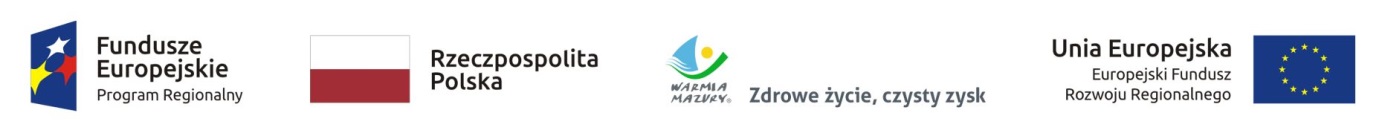 